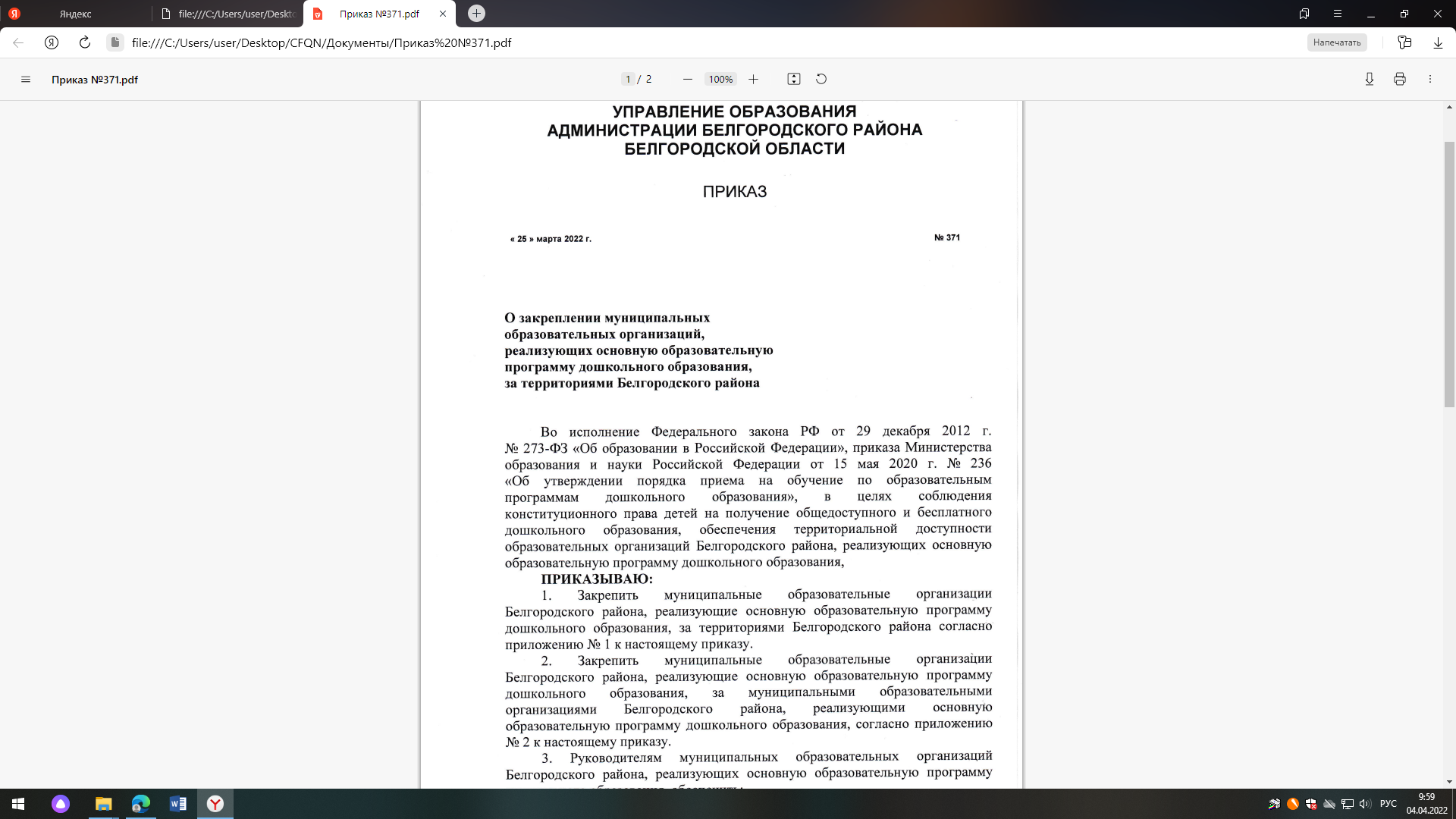 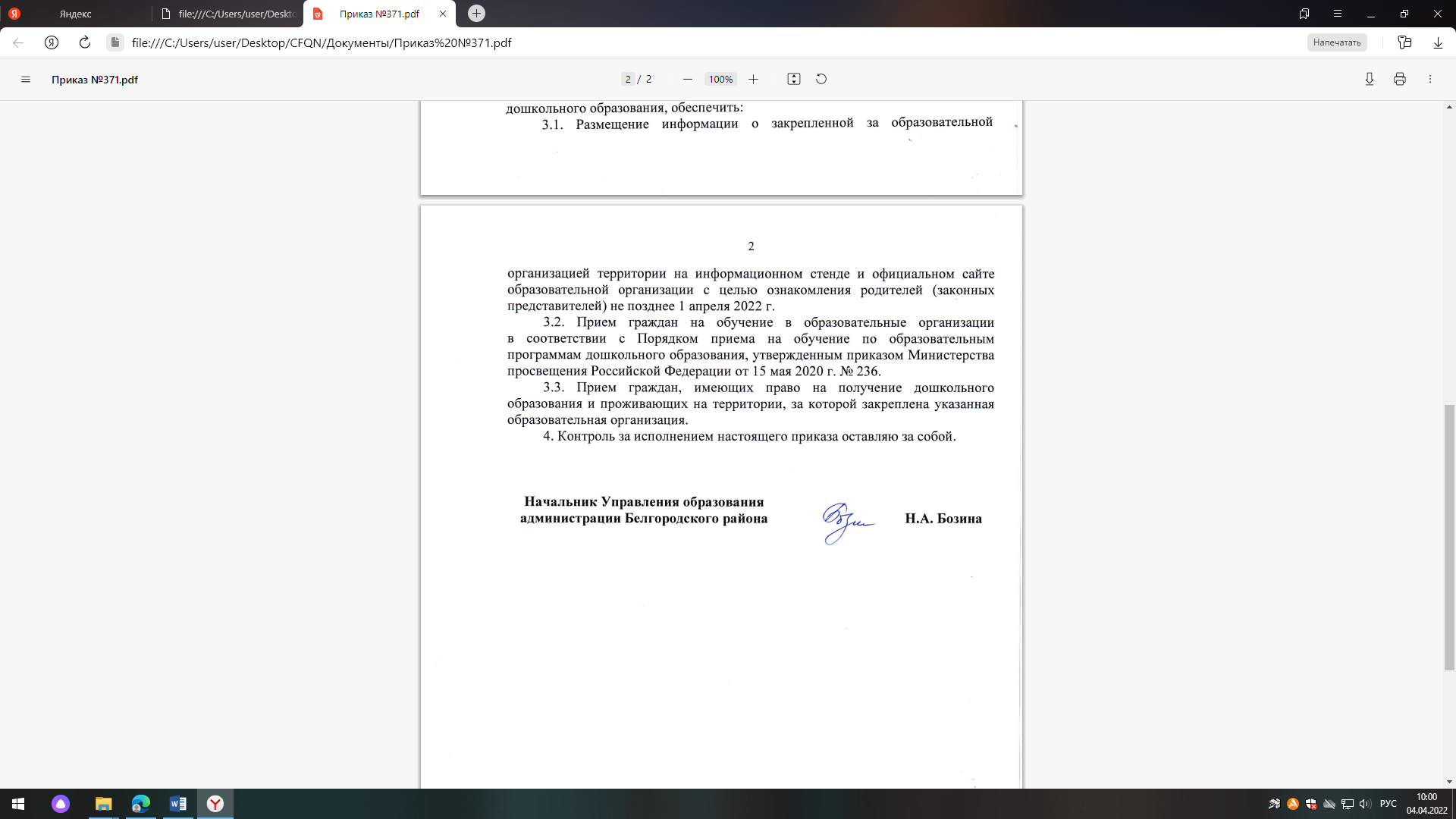 Закрепление муниципальных образовательных организаций, реализующих основную образовательную программу дошкольного образования, за территориями Белгородского районаПриложение 1к приказу Управления образования 
администрации Белгородского районаот «25» марта 2022 года № 371№ п/пНаименование образовательной организацииЗакрепленная территорияЗакрепленная территория№ п/пНаименование образовательной организацииНаименование населенного пункта, микрорайонаНаименование улицы (переулка, проспекта и т.д.)1.Муниципальное дошкольное образовательное учреждение «Детский сад № 7 с. Беловское Белгородского района Белгородской области»с. Беловскоеул. Белгородская1.Муниципальное дошкольное образовательное учреждение «Детский сад № 7 с. Беловское Белгородского района Белгородской области»с. Беловскоеул. Буханова1.Муниципальное дошкольное образовательное учреждение «Детский сад № 7 с. Беловское Белгородского района Белгородской области»с. Беловскоеул. Восточная1.Муниципальное дошкольное образовательное учреждение «Детский сад № 7 с. Беловское Белгородского района Белгородской области»с. Беловскоеул. Дружба1.Муниципальное дошкольное образовательное учреждение «Детский сад № 7 с. Беловское Белгородского района Белгородской области»с. Беловскоеул. Зареченская1.Муниципальное дошкольное образовательное учреждение «Детский сад № 7 с. Беловское Белгородского района Белгородской области»с. Беловскоеул. Индустриальная1.Муниципальное дошкольное образовательное учреждение «Детский сад № 7 с. Беловское Белгородского района Белгородской области»с. Беловскоеул. Лесная1.Муниципальное дошкольное образовательное учреждение «Детский сад № 7 с. Беловское Белгородского района Белгородской области»с. Беловскоепер. Лесной1.Муниципальное дошкольное образовательное учреждение «Детский сад № 7 с. Беловское Белгородского района Белгородской области»с. Беловскоеул. Магистральная1.Муниципальное дошкольное образовательное учреждение «Детский сад № 7 с. Беловское Белгородского района Белгородской области»с. Беловскоеул. Марии Ушаковой1.Муниципальное дошкольное образовательное учреждение «Детский сад № 7 с. Беловское Белгородского района Белгородской области»с. Беловскоеул. Молодежная1.Муниципальное дошкольное образовательное учреждение «Детский сад № 7 с. Беловское Белгородского района Белгородской области»с. Беловскоеул. Новоселов1.Муниципальное дошкольное образовательное учреждение «Детский сад № 7 с. Беловское Белгородского района Белгородской области»с. Беловскоепер. Новоселов1.Муниципальное дошкольное образовательное учреждение «Детский сад № 7 с. Беловское Белгородского района Белгородской области»с. Беловскоеул. Октябрьская1.Муниципальное дошкольное образовательное учреждение «Детский сад № 7 с. Беловское Белгородского района Белгородской области»с. Беловскоеул. Парковая1.Муниципальное дошкольное образовательное учреждение «Детский сад № 7 с. Беловское Белгородского района Белгородской области»с. Беловскоепер. Парковый1.Муниципальное дошкольное образовательное учреждение «Детский сад № 7 с. Беловское Белгородского района Белгородской области»с. Беловскоеул. Первомайская1.Муниципальное дошкольное образовательное учреждение «Детский сад № 7 с. Беловское Белгородского района Белгородской области»с. Беловскоеул. Пригородная1.Муниципальное дошкольное образовательное учреждение «Детский сад № 7 с. Беловское Белгородского района Белгородской области»с. Беловскоеул. Полевая1.Муниципальное дошкольное образовательное учреждение «Детский сад № 7 с. Беловское Белгородского района Белгородской области»с. Беловскоеул. Промышленная1.Муниципальное дошкольное образовательное учреждение «Детский сад № 7 с. Беловское Белгородского района Белгородской области»с. Беловскоеул. Прохладная1.Муниципальное дошкольное образовательное учреждение «Детский сад № 7 с. Беловское Белгородского района Белгородской области»с. Беловскоеул. Садовая1.Муниципальное дошкольное образовательное учреждение «Детский сад № 7 с. Беловское Белгородского района Белгородской области»с. Беловскоеул. Свердловская1.Муниципальное дошкольное образовательное учреждение «Детский сад № 7 с. Беловское Белгородского района Белгородской области»с. Беловскоеул. Северная1.Муниципальное дошкольное образовательное учреждение «Детский сад № 7 с. Беловское Белгородского района Белгородской области»с. Беловскоеул. Строительная1.Муниципальное дошкольное образовательное учреждение «Детский сад № 7 с. Беловское Белгородского района Белгородской области»с. Беловскоеул. Тенистая1.Муниципальное дошкольное образовательное учреждение «Детский сад № 7 с. Беловское Белгородского района Белгородской области»с. Беловскоеул. Центральная1.Муниципальное дошкольное образовательное учреждение «Детский сад № 7 с. Беловское Белгородского района Белгородской области»с. Беловскоеул. Цветочная1.Муниципальное дошкольное образовательное учреждение «Детский сад № 7 с. Беловское Белгородского района Белгородской области»с. Беловскоеул. Юбилейная1.Муниципальное дошкольное образовательное учреждение «Детский сад № 7 с. Беловское Белгородского района Белгородской области»с. Беловскоеул. Южная1.Муниципальное дошкольное образовательное учреждение «Детский сад № 7 с. Беловское Белгородского района Белгородской области»с. Беловскоеул. 60 лет СССР1.Муниципальное дошкольное образовательное учреждение «Детский сад № 7 с. Беловское Белгородского района Белгородской области»с. Ястребовоул. Кидалова2.Муниципальное общеобразовательное учреждение «Беломестненская средняя общеобразовательная школа Белгородского района Белгородской области» (структурное подразделение «детский сад») (от 4 до 7 лет)с. Беломестноеул. Центральная2.Муниципальное общеобразовательное учреждение «Беломестненская средняя общеобразовательная школа Белгородского района Белгородской области» (структурное подразделение «детский сад») (от 4 до 7 лет)с. Беломестноепер. 1-й Центральный2.Муниципальное общеобразовательное учреждение «Беломестненская средняя общеобразовательная школа Белгородского района Белгородской области» (структурное подразделение «детский сад») (от 4 до 7 лет)с. Беломестноепер. Луговой2.Муниципальное общеобразовательное учреждение «Беломестненская средняя общеобразовательная школа Белгородского района Белгородской области» (структурное подразделение «детский сад») (от 4 до 7 лет)с. Беломестноепер. Почтовый2.Муниципальное общеобразовательное учреждение «Беломестненская средняя общеобразовательная школа Белгородского района Белгородской области» (структурное подразделение «детский сад») (от 4 до 7 лет)с. Беломестноеул. Набережная2.Муниципальное общеобразовательное учреждение «Беломестненская средняя общеобразовательная школа Белгородского района Белгородской области» (структурное подразделение «детский сад») (от 4 до 7 лет)с. Беломестноеул. А. Андросова2.Муниципальное общеобразовательное учреждение «Беломестненская средняя общеобразовательная школа Белгородского района Белгородской области» (структурное подразделение «детский сад») (от 4 до 7 лет)с. Беломестноеул. Н. Жигалова2.Муниципальное общеобразовательное учреждение «Беломестненская средняя общеобразовательная школа Белгородского района Белгородской области» (структурное подразделение «детский сад») (от 4 до 7 лет)с. Беломестноеул. Ф. Андросова2.Муниципальное общеобразовательное учреждение «Беломестненская средняя общеобразовательная школа Белгородского района Белгородской области» (структурное подразделение «детский сад») (от 4 до 7 лет)с. Беломестноеул. Нагорная2.Муниципальное общеобразовательное учреждение «Беломестненская средняя общеобразовательная школа Белгородского района Белгородской области» (структурное подразделение «детский сад») (от 4 до 7 лет)с. Беломестноеул. Зеленая2.Муниципальное общеобразовательное учреждение «Беломестненская средняя общеобразовательная школа Белгородского района Белгородской области» (структурное подразделение «детский сад») (от 4 до 7 лет)ул. Зеленая МКД 41, 422.Муниципальное общеобразовательное учреждение «Беломестненская средняя общеобразовательная школа Белгородского района Белгородской области» (структурное подразделение «детский сад») (от 4 до 7 лет)мкр. «Беломестное-37»ул. Дорожная 2.Муниципальное общеобразовательное учреждение «Беломестненская средняя общеобразовательная школа Белгородского района Белгородской области» (структурное подразделение «детский сад») (от 4 до 7 лет)мкр. «Беломестное-37»пер. Дорожный2.Муниципальное общеобразовательное учреждение «Беломестненская средняя общеобразовательная школа Белгородского района Белгородской области» (структурное подразделение «детский сад») (от 4 до 7 лет)мкр. «Беломестное-37»ул. Карьерная2.Муниципальное общеобразовательное учреждение «Беломестненская средняя общеобразовательная школа Белгородского района Белгородской области» (структурное подразделение «детский сад») (от 4 до 7 лет)мкр. «Беломестное-37»ул. Энтузиастов 2.Муниципальное общеобразовательное учреждение «Беломестненская средняя общеобразовательная школа Белгородского района Белгородской области» (структурное подразделение «детский сад») (от 4 до 7 лет)мкр. «Беломестное-37»ул. Спортивная2.Муниципальное общеобразовательное учреждение «Беломестненская средняя общеобразовательная школа Белгородского района Белгородской области» (структурное подразделение «детский сад») (от 4 до 7 лет)мкр. «Беломестное-37»ул. Молодежная2.Муниципальное общеобразовательное учреждение «Беломестненская средняя общеобразовательная школа Белгородского района Белгородской области» (структурное подразделение «детский сад») (от 4 до 7 лет)мкр. «Беломестное-37»ул. Полевая2.Муниципальное общеобразовательное учреждение «Беломестненская средняя общеобразовательная школа Белгородского района Белгородской области» (структурное подразделение «детский сад») (от 4 до 7 лет)мкр. «Беломестное-37»пер. 1-й Полевой2.Муниципальное общеобразовательное учреждение «Беломестненская средняя общеобразовательная школа Белгородского района Белгородской области» (структурное подразделение «детский сад») (от 4 до 7 лет)мкр. «Беломестное-37»пер. 2-й Полевой2.Муниципальное общеобразовательное учреждение «Беломестненская средняя общеобразовательная школа Белгородского района Белгородской области» (структурное подразделение «детский сад») (от 4 до 7 лет)мкр. «Беломестное-37»ул. Садовая2.Муниципальное общеобразовательное учреждение «Беломестненская средняя общеобразовательная школа Белгородского района Белгородской области» (структурное подразделение «детский сад») (от 4 до 7 лет)мкр. «Беломестное-37»ул. Парковая2.Муниципальное общеобразовательное учреждение «Беломестненская средняя общеобразовательная школа Белгородского района Белгородской области» (структурное подразделение «детский сад») (от 4 до 7 лет)мкр. «Беломестное-37»ул. Крайняя2.Муниципальное общеобразовательное учреждение «Беломестненская средняя общеобразовательная школа Белгородского района Белгородской области» (структурное подразделение «детский сад») (от 4 до 7 лет)мкр. «Беломестное-37»ул. Лесная2.Муниципальное общеобразовательное учреждение «Беломестненская средняя общеобразовательная школа Белгородского района Белгородской области» (структурное подразделение «детский сад») (от 4 до 7 лет)мкр. «Беломестное-37»ул. Майская2.Муниципальное общеобразовательное учреждение «Беломестненская средняя общеобразовательная школа Белгородского района Белгородской области» (структурное подразделение «детский сад») (от 4 до 7 лет)мкр. «Беломестное-37»ул. Славянская2.Муниципальное общеобразовательное учреждение «Беломестненская средняя общеобразовательная школа Белгородского района Белгородской области» (структурное подразделение «детский сад») (от 4 до 7 лет)с. Зеленая Полянаул. Линейная2.Муниципальное общеобразовательное учреждение «Беломестненская средняя общеобразовательная школа Белгородского района Белгородской области» (структурное подразделение «детский сад») (от 4 до 7 лет)с. Зеленая Полянапер. Линейный2.Муниципальное общеобразовательное учреждение «Беломестненская средняя общеобразовательная школа Белгородского района Белгородской области» (структурное подразделение «детский сад») (от 4 до 7 лет)с. Зеленая Полянаул. Октябрьская 2.Муниципальное общеобразовательное учреждение «Беломестненская средняя общеобразовательная школа Белгородского района Белгородской области» (структурное подразделение «детский сад») (от 4 до 7 лет)с. Зеленая Полянапер. Октябрьский2.Муниципальное общеобразовательное учреждение «Беломестненская средняя общеобразовательная школа Белгородского района Белгородской области» (структурное подразделение «детский сад») (от 4 до 7 лет)с. Зеленая Полянаул. Подгорная2.Муниципальное общеобразовательное учреждение «Беломестненская средняя общеобразовательная школа Белгородского района Белгородской области» (структурное подразделение «детский сад») (от 4 до 7 лет)с. Зеленая Полянаул. Колхозная2.Муниципальное общеобразовательное учреждение «Беломестненская средняя общеобразовательная школа Белгородского района Белгородской области» (структурное подразделение «детский сад») (от 4 до 7 лет)с. Зеленая Полянаул. Веселая2.Муниципальное общеобразовательное учреждение «Беломестненская средняя общеобразовательная школа Белгородского района Белгородской области» (структурное подразделение «детский сад») (от 4 до 7 лет)с. Зеленая Полянаул. Школьная2.Муниципальное общеобразовательное учреждение «Беломестненская средняя общеобразовательная школа Белгородского района Белгородской области» (структурное подразделение «детский сад») (от 4 до 7 лет)с. Зеленая Полянаул. Донецкая2.Муниципальное общеобразовательное учреждение «Беломестненская средняя общеобразовательная школа Белгородского района Белгородской области» (структурное подразделение «детский сад») (от 4 до 7 лет)с. Зеленая Полянаул. Выгонная 2.Муниципальное общеобразовательное учреждение «Беломестненская средняя общеобразовательная школа Белгородского района Белгородской области» (структурное подразделение «детский сад») (от 4 до 7 лет)с. Зеленая Полянаул. 2-я Выгонная2.Муниципальное общеобразовательное учреждение «Беломестненская средняя общеобразовательная школа Белгородского района Белгородской области» (структурное подразделение «детский сад») (от 4 до 7 лет)с. Зеленая Полянаул. Северная2.Муниципальное общеобразовательное учреждение «Беломестненская средняя общеобразовательная школа Белгородского района Белгородской области» (структурное подразделение «детский сад») (от 4 до 7 лет)с. Зеленая Полянаул. Центральная2.Муниципальное общеобразовательное учреждение «Беломестненская средняя общеобразовательная школа Белгородского района Белгородской области» (структурное подразделение «детский сад») (от 4 до 7 лет)с. Зеленая Полянаул. Нагорная2.Муниципальное общеобразовательное учреждение «Беломестненская средняя общеобразовательная школа Белгородского района Белгородской области» (структурное подразделение «детский сад») (от 4 до 7 лет)с. Шишиноул. Колхозная2.Муниципальное общеобразовательное учреждение «Беломестненская средняя общеобразовательная школа Белгородского района Белгородской области» (структурное подразделение «детский сад») (от 4 до 7 лет)с. Шишиноул. Луговая2.Муниципальное общеобразовательное учреждение «Беломестненская средняя общеобразовательная школа Белгородского района Белгородской области» (структурное подразделение «детский сад») (от 4 до 7 лет)с. Шишиноул. Набережная2.Муниципальное общеобразовательное учреждение «Беломестненская средняя общеобразовательная школа Белгородского района Белгородской области» (структурное подразделение «детский сад») (от 4 до 7 лет)мкр. «Луговой»ул. Садовая2.Муниципальное общеобразовательное учреждение «Беломестненская средняя общеобразовательная школа Белгородского района Белгородской области» (структурное подразделение «детский сад») (от 4 до 7 лет)мкр. «Луговой»ул. Привольная2.Муниципальное общеобразовательное учреждение «Беломестненская средняя общеобразовательная школа Белгородского района Белгородской области» (структурное подразделение «детский сад») (от 4 до 7 лет)мкр. «Остров»ул. Торфяная2.Муниципальное общеобразовательное учреждение «Беломестненская средняя общеобразовательная школа Белгородского района Белгородской области» (структурное подразделение «детский сад») (от 4 до 7 лет)мкр. «Остров»ул. Лесная2.Муниципальное общеобразовательное учреждение «Беломестненская средняя общеобразовательная школа Белгородского района Белгородской области» (структурное подразделение «детский сад») (от 4 до 7 лет)с. Петропавловкаул. Гагарина2.Муниципальное общеобразовательное учреждение «Беломестненская средняя общеобразовательная школа Белгородского района Белгородской области» (структурное подразделение «детский сад») (от 4 до 7 лет)с. Петропавловкаул. Заречная2.Муниципальное общеобразовательное учреждение «Беломестненская средняя общеобразовательная школа Белгородского района Белгородской области» (структурное подразделение «детский сад») (от 4 до 7 лет)с. Петропавловкаул. Подгорная2.Муниципальное общеобразовательное учреждение «Беломестненская средняя общеобразовательная школа Белгородского района Белгородской области» (структурное подразделение «детский сад») (от 4 до 7 лет)с. Петропавловкаул. Заводская МКД2.Муниципальное общеобразовательное учреждение «Беломестненская средняя общеобразовательная школа Белгородского района Белгородской области» (структурное подразделение «детский сад») (от 4 до 7 лет)с. Петропавловкаул. Железнодорожная3.Муниципальное дошкольное образовательное учреждение «Детский сад № 30 
с. Петропавловка Белгородского района Белгородской области»с. Беломестноеул. Центральная3.Муниципальное дошкольное образовательное учреждение «Детский сад № 30 
с. Петропавловка Белгородского района Белгородской области»с. Беломестноепер. 1-й Центральный3.Муниципальное дошкольное образовательное учреждение «Детский сад № 30 
с. Петропавловка Белгородского района Белгородской области»с. Беломестноепер. Луговой3.Муниципальное дошкольное образовательное учреждение «Детский сад № 30 
с. Петропавловка Белгородского района Белгородской области»с. Беломестноепер. Почтовый3.Муниципальное дошкольное образовательное учреждение «Детский сад № 30 
с. Петропавловка Белгородского района Белгородской области»с. Беломестноеул. Набережная3.Муниципальное дошкольное образовательное учреждение «Детский сад № 30 
с. Петропавловка Белгородского района Белгородской области»с. Беломестноеул. А. Андросова3.Муниципальное дошкольное образовательное учреждение «Детский сад № 30 
с. Петропавловка Белгородского района Белгородской области»с. Беломестноеул. Н. Жигаловаул. Ф. Андросоваул. Нагорнаяул. Зеленаяул. Зеленая МКД 41, 42мкр. «Беломестное-37»ул. Дорожная пер. Дорожныйул. Карьернаяул. Энтузиастов ул. Спортивнаяул. Молодежнаяул. Полеваяпер. 1-й Полевойпер. 2-й Полевойул. Садоваяул. Парковаяул. Крайняяул. Леснаяул. Майскаяул. Славянскаяс. Зеленая Полянаул. Линейнаяпер. Линейныйул. Октябрьская пер. Октябрьскийул. Подгорнаяул. Колхознаяул. Веселаяул. Школьнаяул. Донецкаяул. Выгонная ул. 2-я Выгоннаяул. Севернаяул. Центральнаяул. Нагорнаяс. Шишиноул. Колхознаяул. Луговаяул. Набережнаямкр. «Луговой»ул. Садоваяул. Привольнаямкр. «Остров»ул. Торфянаяул. Леснаяс. Петропавловкаул. Гагаринаул. Заречнаяул. Подгорнаяул. Заводская МКДул. Железнодорожная4.Муниципальное дошкольное образовательное учреждение «Детский сад № 31 с. Бессоновка Белгородского района Белгородской области»с. Бессоновкапер. Зеленый4.Муниципальное дошкольное образовательное учреждение «Детский сад № 31 с. Бессоновка Белгородского района Белгородской области»с. Бессоновкапер. Чайковского4.Муниципальное дошкольное образовательное учреждение «Детский сад № 31 с. Бессоновка Белгородского района Белгородской области»с. Бессоновкаул. 26 Бакинских комиссаров4.Муниципальное дошкольное образовательное учреждение «Детский сад № 31 с. Бессоновка Белгородского района Белгородской области»с. Бессоновкаул. Березовая4.Муниципальное дошкольное образовательное учреждение «Детский сад № 31 с. Бессоновка Белгородского района Белгородской области»с. Бессоновкаул. Ватутина4.Муниципальное дошкольное образовательное учреждение «Детский сад № 31 с. Бессоновка Белгородского района Белгородской области»с. Бессоновкаул. Гагарина4.Муниципальное дошкольное образовательное учреждение «Детский сад № 31 с. Бессоновка Белгородского района Белгородской области»с. Бессоновкаул. Гордиенко4.Муниципальное дошкольное образовательное учреждение «Детский сад № 31 с. Бессоновка Белгородского района Белгородской области»с. Бессоновкаул. Интернациональная4.Муниципальное дошкольное образовательное учреждение «Детский сад № 31 с. Бессоновка Белгородского района Белгородской области»с. Бессоновкаул. Комарова4.Муниципальное дошкольное образовательное учреждение «Детский сад № 31 с. Бессоновка Белгородского района Белгородской области»с. Бессоновкаул. Мира4.Муниципальное дошкольное образовательное учреждение «Детский сад № 31 с. Бессоновка Белгородского района Белгородской области»с. Бессоновкаул. Мичурина4.Муниципальное дошкольное образовательное учреждение «Детский сад № 31 с. Бессоновка Белгородского района Белгородской области»с. Бессоновкаул. Октябрьская4.Муниципальное дошкольное образовательное учреждение «Детский сад № 31 с. Бессоновка Белгородского района Белгородской области»с. Бессоновкаул. Партизанская4.Муниципальное дошкольное образовательное учреждение «Детский сад № 31 с. Бессоновка Белгородского района Белгородской области»с. Бессоновкаул. Полевая4.Муниципальное дошкольное образовательное учреждение «Детский сад № 31 с. Бессоновка Белгородского района Белгородской области»с. Бессоновкаул. Садовая4.Муниципальное дошкольное образовательное учреждение «Детский сад № 31 с. Бессоновка Белгородского района Белгородской области»с. Бессоновкаул. Утренняя Заря4.Муниципальное дошкольное образовательное учреждение «Детский сад № 31 с. Бессоновка Белгородского района Белгородской области»с. Бессоновкаул. Фрунзе4.Муниципальное дошкольное образовательное учреждение «Детский сад № 31 с. Бессоновка Белгородского района Белгородской области»с. Бессоновкаул. Чайковского4.Муниципальное дошкольное образовательное учреждение «Детский сад № 31 с. Бессоновка Белгородского района Белгородской области»с. Николаевкаул. Николаевка4.Муниципальное дошкольное образовательное учреждение «Детский сад № 31 с. Бессоновка Белгородского района Белгородской области»с. Николаевкаул. Рубежная4.Муниципальное дошкольное образовательное учреждение «Детский сад № 31 с. Бессоновка Белгородского района Белгородской области»с. Николаевкаул. Лисий Лог4.Муниципальное дошкольное образовательное учреждение «Детский сад № 31 с. Бессоновка Белгородского района Белгородской области»с. Орловкаул. Горная4.Муниципальное дошкольное образовательное учреждение «Детский сад № 31 с. Бессоновка Белгородского района Белгородской области»с. Орловкаул. Кучери4.Муниципальное дошкольное образовательное учреждение «Детский сад № 31 с. Бессоновка Белгородского района Белгородской области»с. Орловкаул. Лесная4.Муниципальное дошкольное образовательное учреждение «Детский сад № 31 с. Бессоновка Белгородского района Белгородской области»с. Орловкаул. Победы4.Муниципальное дошкольное образовательное учреждение «Детский сад № 31 с. Бессоновка Белгородского района Белгородской области»с. Орловкаул. Советская4.Муниципальное дошкольное образовательное учреждение «Детский сад № 31 с. Бессоновка Белгородского района Белгородской области»с. Орловкапер. Лесной4.Муниципальное дошкольное образовательное учреждение «Детский сад № 31 с. Бессоновка Белгородского района Белгородской области»с. Чайкиул. Буденного4.с. Чайкиул. Коминтерна4.с. Чайкиул. Чайки4.х. Быстрый без улиц5.Муниципальное общеобразовательное учреждение «Ближнеигуменская средняя общеобразовательная школа Белгородского района Белгородской области» (структурное подразделение «детский сад») (от 4 до 7 лет)с. Ближняя Игуменка (старый массив и массив Витаминный)ул. Центральная5.Муниципальное общеобразовательное учреждение «Ближнеигуменская средняя общеобразовательная школа Белгородского района Белгородской области» (структурное подразделение «детский сад») (от 4 до 7 лет)с. Ближняя Игуменка (старый массив и массив Витаминный)ул. Бамовская5.Муниципальное общеобразовательное учреждение «Ближнеигуменская средняя общеобразовательная школа Белгородского района Белгородской области» (структурное подразделение «детский сад») (от 4 до 7 лет)с. Ближняя Игуменка (старый массив и массив Витаминный)ул. Садовая5.Муниципальное общеобразовательное учреждение «Ближнеигуменская средняя общеобразовательная школа Белгородского района Белгородской области» (структурное подразделение «детский сад») (от 4 до 7 лет)с. Ближняя Игуменка (старый массив и массив Витаминный)ул. Витаминная5.Муниципальное общеобразовательное учреждение «Ближнеигуменская средняя общеобразовательная школа Белгородского района Белгородской области» (структурное подразделение «детский сад») (от 4 до 7 лет)с. Ближняя Игуменка (старый массив и массив Витаминный)ул. Южная5.Муниципальное общеобразовательное учреждение «Ближнеигуменская средняя общеобразовательная школа Белгородского района Белгородской области» (структурное подразделение «детский сад») (от 4 до 7 лет)с. Ближняя Игуменка (старый массив и массив Витаминный)ул. Восточная5.Муниципальное общеобразовательное учреждение «Ближнеигуменская средняя общеобразовательная школа Белгородского района Белгородской области» (структурное подразделение «детский сад») (от 4 до 7 лет)с. Ближняя Игуменка (старый массив и массив Витаминный)ул. Победы5.Муниципальное общеобразовательное учреждение «Ближнеигуменская средняя общеобразовательная школа Белгородского района Белгородской области» (структурное подразделение «детский сад») (от 4 до 7 лет)с. Ближняя Игуменка (старый массив и массив Витаминный)пер. Первомайский5.Муниципальное общеобразовательное учреждение «Ближнеигуменская средняя общеобразовательная школа Белгородского района Белгородской области» (структурное подразделение «детский сад») (от 4 до 7 лет)с. Ближняя Игуменка (старый массив и массив Витаминный)ул. Мира5.Муниципальное общеобразовательное учреждение «Ближнеигуменская средняя общеобразовательная школа Белгородского района Белгородской области» (структурное подразделение «детский сад») (от 4 до 7 лет)с. Ближняя Игуменка (старый массив и массив Витаминный)ул. Молодежная5.Муниципальное общеобразовательное учреждение «Ближнеигуменская средняя общеобразовательная школа Белгородского района Белгородской области» (структурное подразделение «детский сад») (от 4 до 7 лет)с. Ближняя Игуменка (старый массив и массив Витаминный)ул. Жемчужная5.Муниципальное общеобразовательное учреждение «Ближнеигуменская средняя общеобразовательная школа Белгородского района Белгородской области» (структурное подразделение «детский сад») (от 4 до 7 лет)с. Ближняя Игуменка (старый массив и массив Витаминный)ул. Кооперативная5.Муниципальное общеобразовательное учреждение «Ближнеигуменская средняя общеобразовательная школа Белгородского района Белгородской области» (структурное подразделение «детский сад») (от 4 до 7 лет)с. Ближняя Игуменка (старый массив и массив Витаминный)ул. Магистральная5.Муниципальное общеобразовательное учреждение «Ближнеигуменская средняя общеобразовательная школа Белгородского района Белгородской области» (структурное подразделение «детский сад») (от 4 до 7 лет)с. Ближняя Игуменка (старый массив и массив Витаминный)ул. Белгородская5.Муниципальное общеобразовательное учреждение «Ближнеигуменская средняя общеобразовательная школа Белгородского района Белгородской области» (структурное подразделение «детский сад») (от 4 до 7 лет)с. Ближняя Игуменка (старый массив и массив Витаминный)ул. Лесная5.Муниципальное общеобразовательное учреждение «Ближнеигуменская средняя общеобразовательная школа Белгородского района Белгородской области» (структурное подразделение «детский сад») (от 4 до 7 лет)с. Ближняя Игуменка (старый массив и массив Витаминный)пер. Лесной5.Муниципальное общеобразовательное учреждение «Ближнеигуменская средняя общеобразовательная школа Белгородского района Белгородской области» (структурное подразделение «детский сад») (от 4 до 7 лет)с. Ближняя Игуменка (старый массив и массив Витаминный)ул. 8-е Марта5.Муниципальное общеобразовательное учреждение «Ближнеигуменская средняя общеобразовательная школа Белгородского района Белгородской области» (структурное подразделение «детский сад») (от 4 до 7 лет)с. Ближняя Игуменка (старый массив и массив Витаминный)ул. Заводская5.Муниципальное общеобразовательное учреждение «Ближнеигуменская средняя общеобразовательная школа Белгородского района Белгородской области» (структурное подразделение «детский сад») (от 4 до 7 лет)с. Ближняя Игуменка (старый массив и массив Витаминный)ул. Каштановая5.Муниципальное общеобразовательное учреждение «Ближнеигуменская средняя общеобразовательная школа Белгородского района Белгородской области» (структурное подразделение «детский сад») (от 4 до 7 лет)с. Ближняя Игуменка (старый массив и массив Витаминный)пер. Дальний5.Муниципальное общеобразовательное учреждение «Ближнеигуменская средняя общеобразовательная школа Белгородского района Белгородской области» (структурное подразделение «детский сад») (от 4 до 7 лет)с. Ближняя Игуменка (старый массив и массив Витаминный)ул. Шоссейная5.Муниципальное общеобразовательное учреждение «Ближнеигуменская средняя общеобразовательная школа Белгородского района Белгородской области» (структурное подразделение «детский сад») (от 4 до 7 лет)с. Ближняя Игуменка (старый массив и массив Витаминный)ул. Северная5.Муниципальное общеобразовательное учреждение «Ближнеигуменская средняя общеобразовательная школа Белгородского района Белгородской области» (структурное подразделение «детский сад») (от 4 до 7 лет)с. Ближняя Игуменка (старый массив и массив Витаминный)пер. Витаминный5.Муниципальное общеобразовательное учреждение «Ближнеигуменская средняя общеобразовательная школа Белгородского района Белгородской области» (структурное подразделение «детский сад») (от 4 до 7 лет)с. Ближняя Игуменка (старый массив и массив Витаминный)ул. Народная5.Муниципальное общеобразовательное учреждение «Ближнеигуменская средняя общеобразовательная школа Белгородского района Белгородской области» (структурное подразделение «детский сад») (от 4 до 7 лет)с. Ближняя Игуменка (старый массив и массив Витаминный)ул. Загородняя5.Муниципальное общеобразовательное учреждение «Ближнеигуменская средняя общеобразовательная школа Белгородского района Белгородской области» (структурное подразделение «детский сад») (от 4 до 7 лет)с. Ближняя Игуменка (старый массив и массив Витаминный)ул. Привольная5.Муниципальное общеобразовательное учреждение «Ближнеигуменская средняя общеобразовательная школа Белгородского района Белгородской области» (структурное подразделение «детский сад») (от 4 до 7 лет)с. Ближняя Игуменка (старый массив и массив Витаминный)ул. Мирная5.Муниципальное общеобразовательное учреждение «Ближнеигуменская средняя общеобразовательная школа Белгородского района Белгородской области» (структурное подразделение «детский сад») (от 4 до 7 лет)с. Ближняя Игуменка (старый массив и массив Витаминный)ул. Слободская5.Муниципальное общеобразовательное учреждение «Ближнеигуменская средняя общеобразовательная школа Белгородского района Белгородской области» (структурное подразделение «детский сад») (от 4 до 7 лет)с. Ближняя Игуменка (старый массив и массив Витаминный)ул. Парковая5.Муниципальное общеобразовательное учреждение «Ближнеигуменская средняя общеобразовательная школа Белгородского района Белгородской области» (структурное подразделение «детский сад») (от 4 до 7 лет)с. Ближняя Игуменка (старый массив и массив Витаминный)1-й переулок5.Муниципальное общеобразовательное учреждение «Ближнеигуменская средняя общеобразовательная школа Белгородского района Белгородской области» (структурное подразделение «детский сад») (от 4 до 7 лет)с. Ближняя Игуменка (старый массив и массив Витаминный)2-й переулок5.Муниципальное общеобразовательное учреждение «Ближнеигуменская средняя общеобразовательная школа Белгородского района Белгородской области» (структурное подразделение «детский сад») (от 4 до 7 лет)с. Ближняя Игуменка (старый массив и массив Витаминный)ул. Луговая5.Муниципальное общеобразовательное учреждение «Ближнеигуменская средняя общеобразовательная школа Белгородского района Белгородской области» (структурное подразделение «детский сад») (от 4 до 7 лет)с. Ближняя Игуменка (старый массив и массив Витаминный)ул. Нагорная5.Муниципальное общеобразовательное учреждение «Ближнеигуменская средняя общеобразовательная школа Белгородского района Белгородской области» (структурное подразделение «детский сад») (от 4 до 7 лет)с. Ближняя Игуменка (старый массив и массив Витаминный)пер. Южный5.Муниципальное общеобразовательное учреждение «Ближнеигуменская средняя общеобразовательная школа Белгородского района Белгородской области» (структурное подразделение «детский сад») (от 4 до 7 лет) с. Ближняя Игуменка (массив 16/3)ул. 1-я Садовая5.Муниципальное общеобразовательное учреждение «Ближнеигуменская средняя общеобразовательная школа Белгородского района Белгородской области» (структурное подразделение «детский сад») (от 4 до 7 лет) с. Ближняя Игуменка (массив 16/3)ул. 2-я Садовая5.Муниципальное общеобразовательное учреждение «Ближнеигуменская средняя общеобразовательная школа Белгородского района Белгородской области» (структурное подразделение «детский сад») (от 4 до 7 лет) с. Ближняя Игуменка (массив 16/3)ул. 3-я Садовая5.Муниципальное общеобразовательное учреждение «Ближнеигуменская средняя общеобразовательная школа Белгородского района Белгородской области» (структурное подразделение «детский сад») (от 4 до 7 лет) с. Ближняя Игуменка (массив 16/3)ул. 4-я Садовая5.Муниципальное общеобразовательное учреждение «Ближнеигуменская средняя общеобразовательная школа Белгородского района Белгородской области» (структурное подразделение «детский сад») (от 4 до 7 лет) с. Ближняя Игуменка (массив 16/3)ул. 5-я Садовая5.Муниципальное общеобразовательное учреждение «Ближнеигуменская средняя общеобразовательная школа Белгородского района Белгородской области» (структурное подразделение «детский сад») (от 4 до 7 лет) с. Ближняя Игуменка (массив 16/3)ул. 6-я Садовая5.Муниципальное общеобразовательное учреждение «Ближнеигуменская средняя общеобразовательная школа Белгородского района Белгородской области» (структурное подразделение «детский сад») (от 4 до 7 лет) с. Ближняя Игуменка (массив 16/3)ул. 7-я Садовая5.Муниципальное общеобразовательное учреждение «Ближнеигуменская средняя общеобразовательная школа Белгородского района Белгородской области» (структурное подразделение «детский сад») (от 4 до 7 лет) с. Ближняя Игуменка (массив 16/3)ул. Грез5.Муниципальное общеобразовательное учреждение «Ближнеигуменская средняя общеобразовательная школа Белгородского района Белгородской области» (структурное подразделение «детский сад») (от 4 до 7 лет) с. Ближняя Игуменка (массив 16/3)ул. Солнечная5.Муниципальное общеобразовательное учреждение «Ближнеигуменская средняя общеобразовательная школа Белгородского района Белгородской области» (структурное подразделение «детский сад») (от 4 до 7 лет) с. Ближняя Игуменка (массив 16/3)пер. Солнечный5.Муниципальное общеобразовательное учреждение «Ближнеигуменская средняя общеобразовательная школа Белгородского района Белгородской области» (структурное подразделение «детский сад») (от 4 до 7 лет)с. Ближняя Игуменка (массив 52)ул. Малиновая5.Муниципальное общеобразовательное учреждение «Ближнеигуменская средняя общеобразовательная школа Белгородского района Белгородской области» (структурное подразделение «детский сад») (от 4 до 7 лет)с. Ближняя Игуменка (массив 52)ул. Пальмовая5.Муниципальное общеобразовательное учреждение «Ближнеигуменская средняя общеобразовательная школа Белгородского района Белгородской области» (структурное подразделение «детский сад») (от 4 до 7 лет)с. Ближняя Игуменка (массив 52)ул. Раздольная5.Муниципальное общеобразовательное учреждение «Ближнеигуменская средняя общеобразовательная школа Белгородского района Белгородской области» (структурное подразделение «детский сад») (от 4 до 7 лет)с. Ближняя Игуменка (массив 52)ул. 2-я Грушевая5.Муниципальное общеобразовательное учреждение «Ближнеигуменская средняя общеобразовательная школа Белгородского района Белгородской области» (структурное подразделение «детский сад») (от 4 до 7 лет)с. Ближняя Игуменка (массив 52)ул. 1-я Грушевая5.Муниципальное общеобразовательное учреждение «Ближнеигуменская средняя общеобразовательная школа Белгородского района Белгородской области» (структурное подразделение «детский сад») (от 4 до 7 лет)с. Ближняя Игуменка (массив 52)ул. Октябрьская5.Муниципальное общеобразовательное учреждение «Ближнеигуменская средняя общеобразовательная школа Белгородского района Белгородской области» (структурное подразделение «детский сад») (от 4 до 7 лет)с. Ближняя Игуменка (массив 52)ул. Полевая5.Муниципальное общеобразовательное учреждение «Ближнеигуменская средняя общеобразовательная школа Белгородского района Белгородской области» (структурное подразделение «детский сад») (от 4 до 7 лет)с. Ближняя Игуменка (массив 52)пер. 1-й Полевой5.Муниципальное общеобразовательное учреждение «Ближнеигуменская средняя общеобразовательная школа Белгородского района Белгородской области» (структурное подразделение «детский сад») (от 4 до 7 лет)с. Ближняя Игуменка (массив 52)пер. 2-й Полевой5.Муниципальное общеобразовательное учреждение «Ближнеигуменская средняя общеобразовательная школа Белгородского района Белгородской области» (структурное подразделение «детский сад») (от 4 до 7 лет)с. Ближняя Игуменка (массив 52)пер. 3-й Полевой5.Муниципальное общеобразовательное учреждение «Ближнеигуменская средняя общеобразовательная школа Белгородского района Белгородской области» (структурное подразделение «детский сад») (от 4 до 7 лет)с. Ближняя Игуменка (массив 52)пер. 4-й Полевой5.Муниципальное общеобразовательное учреждение «Ближнеигуменская средняя общеобразовательная школа Белгородского района Белгородской области» (структурное подразделение «детский сад») (от 4 до 7 лет)с. Ближняя Игуменка (массив 52)ул. Радужная5.Муниципальное общеобразовательное учреждение «Ближнеигуменская средняя общеобразовательная школа Белгородского района Белгородской области» (структурное подразделение «детский сад») (от 4 до 7 лет)с. Ближняя Игуменка (массив 52)пер. Грушевый5.Муниципальное общеобразовательное учреждение «Ближнеигуменская средняя общеобразовательная школа Белгородского района Белгородской области» (структурное подразделение «детский сад») (от 4 до 7 лет)с. Ближняя Игуменка (массив 62.25/1)ул. Ольховая5.Муниципальное общеобразовательное учреждение «Ближнеигуменская средняя общеобразовательная школа Белгородского района Белгородской области» (структурное подразделение «детский сад») (от 4 до 7 лет)с. Ближняя Игуменка (массив 62.25/1)проезд Ольховый5.Муниципальное общеобразовательное учреждение «Ближнеигуменская средняя общеобразовательная школа Белгородского района Белгородской области» (структурное подразделение «детский сад») (от 4 до 7 лет)с. Ближняя Игуменка (массив 62.25/1)ул. Западная5.Муниципальное общеобразовательное учреждение «Ближнеигуменская средняя общеобразовательная школа Белгородского района Белгородской области» (структурное подразделение «детский сад») (от 4 до 7 лет)с. Ближняя Игуменка (массив 62.25/1)проезд Западный 5.Муниципальное общеобразовательное учреждение «Ближнеигуменская средняя общеобразовательная школа Белгородского района Белгородской области» (структурное подразделение «детский сад») (от 4 до 7 лет)с. Ближняя Игуменка (массив 62.25/1)ул. Сосновая5.Муниципальное общеобразовательное учреждение «Ближнеигуменская средняя общеобразовательная школа Белгородского района Белгородской области» (структурное подразделение «детский сад») (от 4 до 7 лет)с. Ближняя Игуменка (массив 62.25/1)проезд Сосновый5.Муниципальное общеобразовательное учреждение «Ближнеигуменская средняя общеобразовательная школа Белгородского района Белгородской области» (структурное подразделение «детский сад») (от 4 до 7 лет)с. Ближняя Игуменка (массив 62.25/1)ул. Степная5.Муниципальное общеобразовательное учреждение «Ближнеигуменская средняя общеобразовательная школа Белгородского района Белгородской области» (структурное подразделение «детский сад») (от 4 до 7 лет)с. Ближняя Игуменка (массив 62.25/1)пер. Степной5.Муниципальное общеобразовательное учреждение «Ближнеигуменская средняя общеобразовательная школа Белгородского района Белгородской области» (структурное подразделение «детский сад») (от 4 до 7 лет)с. Ближняя Игуменка (массив 62.25/1)проезд Степной5.Муниципальное общеобразовательное учреждение «Ближнеигуменская средняя общеобразовательная школа Белгородского района Белгородской области» (структурное подразделение «детский сад») (от 4 до 7 лет)с. Ближняя Игуменка (массив 62.25/1)ул. Возраждения5.Муниципальное общеобразовательное учреждение «Ближнеигуменская средняя общеобразовательная школа Белгородского района Белгородской области» (структурное подразделение «детский сад») (от 4 до 7 лет)с. Ближняя Игуменка (массив 62.25/1)ул. Дворцовая5.Муниципальное общеобразовательное учреждение «Ближнеигуменская средняя общеобразовательная школа Белгородского района Белгородской области» (структурное подразделение «детский сад») (от 4 до 7 лет)с. Ближняя Игуменка (массив 62.25/1)проезд Дворцовый5.Муниципальное общеобразовательное учреждение «Ближнеигуменская средняя общеобразовательная школа Белгородского района Белгородской области» (структурное подразделение «детский сад») (от 4 до 7 лет)с. Ближняя Игуменка (массив 62.25/1)ул. Верности5.Муниципальное общеобразовательное учреждение «Ближнеигуменская средняя общеобразовательная школа Белгородского района Белгородской области» (структурное подразделение «детский сад») (от 4 до 7 лет)с. Ближняя Игуменка (массив 62.25/1)ул. Студенческая5.Муниципальное общеобразовательное учреждение «Ближнеигуменская средняя общеобразовательная школа Белгородского района Белгородской области» (структурное подразделение «детский сад») (от 4 до 7 лет)с. Ближняя Игуменка (массив 62.25/1)ул. Рубиновая5.Муниципальное общеобразовательное учреждение «Ближнеигуменская средняя общеобразовательная школа Белгородского района Белгородской области» (структурное подразделение «детский сад») (от 4 до 7 лет)с. Ближняя Игуменка (массив 62.25/1)ул. Рождественская5.Муниципальное общеобразовательное учреждение «Ближнеигуменская средняя общеобразовательная школа Белгородского района Белгородской области» (структурное подразделение «детский сад») (от 4 до 7 лет)с. Ближняя Игуменка (массив 62.25/1)пер. Лунный5.Муниципальное общеобразовательное учреждение «Ближнеигуменская средняя общеобразовательная школа Белгородского района Белгородской области» (структурное подразделение «детский сад») (от 4 до 7 лет)с. Ближняя Игуменка (массив 82)ул. 70-летия Победы5.Муниципальное общеобразовательное учреждение «Ближнеигуменская средняя общеобразовательная школа Белгородского района Белгородской области» (структурное подразделение «детский сад») (от 4 до 7 лет)с. Ближняя Игуменка (массив 82)ул. Фруктовая5.Муниципальное общеобразовательное учреждение «Ближнеигуменская средняя общеобразовательная школа Белгородского района Белгородской области» (структурное подразделение «детский сад») (от 4 до 7 лет)с. Ближняя Игуменка (массив 82)ул. Вольная5.Муниципальное общеобразовательное учреждение «Ближнеигуменская средняя общеобразовательная школа Белгородского района Белгородской области» (структурное подразделение «детский сад») (от 4 до 7 лет)с. Ближняя Игуменка (массив 82)пер. Зимний5.Муниципальное общеобразовательное учреждение «Ближнеигуменская средняя общеобразовательная школа Белгородского района Белгородской области» (структурное подразделение «детский сад») (от 4 до 7 лет)с. Ближняя Игуменка (массив Би 1-19)ул. Зеленая5.Муниципальное общеобразовательное учреждение «Ближнеигуменская средняя общеобразовательная школа Белгородского района Белгородской области» (структурное подразделение «детский сад») (от 4 до 7 лет)с. Ближняя Игуменка (массив Би 1-19)ул. Есенина5.Муниципальное общеобразовательное учреждение «Ближнеигуменская средняя общеобразовательная школа Белгородского района Белгородской области» (структурное подразделение «детский сад») (от 4 до 7 лет)с. Ближняя Игуменка (массив Би 1-19)ул. Изумрудная5.Муниципальное общеобразовательное учреждение «Ближнеигуменская средняя общеобразовательная школа Белгородского района Белгородской области» (структурное подразделение «детский сад») (от 4 до 7 лет)с. Ближняя Игуменка (массив Би 1-19)ул. Романтиков5.Муниципальное общеобразовательное учреждение «Ближнеигуменская средняя общеобразовательная школа Белгородского района Белгородской области» (структурное подразделение «детский сад») (от 4 до 7 лет)с. Ближняя Игуменка (массив Би 1-19)ул. Голубые дали5.Муниципальное общеобразовательное учреждение «Ближнеигуменская средняя общеобразовательная школа Белгородского района Белгородской области» (структурное подразделение «детский сад») (от 4 до 7 лет)с. Ближняя Игуменка (массив Би 1-19)ул. Песчаная5.Муниципальное общеобразовательное учреждение «Ближнеигуменская средняя общеобразовательная школа Белгородского района Белгородской области» (структурное подразделение «детский сад») (от 4 до 7 лет)с. Ближняя Игуменка (массив Би 1-19)ул. Сиреневая5.Муниципальное общеобразовательное учреждение «Ближнеигуменская средняя общеобразовательная школа Белгородского района Белгородской области» (структурное подразделение «детский сад») (от 4 до 7 лет)с. Ближняя Игуменка (массив Би 1-19)ул. Ипотечная5.Муниципальное общеобразовательное учреждение «Ближнеигуменская средняя общеобразовательная школа Белгородского района Белгородской области» (структурное подразделение «детский сад») (от 4 до 7 лет)с. Ближняя Игуменка (массив Би 1-19)ул. Вишневая5.Муниципальное общеобразовательное учреждение «Ближнеигуменская средняя общеобразовательная школа Белгородского района Белгородской области» (структурное подразделение «детский сад») (от 4 до 7 лет)с. Ближняя Игуменка (массив Би 1-19)ул. Дубовая5.Муниципальное общеобразовательное учреждение «Ближнеигуменская средняя общеобразовательная школа Белгородского района Белгородской области» (структурное подразделение «детский сад») (от 4 до 7 лет)с. Ближняя Игуменка (массив Би 1-19)ул. Майская5.Муниципальное общеобразовательное учреждение «Ближнеигуменская средняя общеобразовательная школа Белгородского района Белгородской области» (структурное подразделение «детский сад») (от 4 до 7 лет)с. Ближняя Игуменка (массив Би 1-19)ул. Ягодная5.Муниципальное общеобразовательное учреждение «Ближнеигуменская средняя общеобразовательная школа Белгородского района Белгородской области» (структурное подразделение «детский сад») (от 4 до 7 лет)с. Ближняя Игуменка (массив Би 1-19)ул. Кольцевая5.Муниципальное общеобразовательное учреждение «Ближнеигуменская средняя общеобразовательная школа Белгородского района Белгородской области» (структурное подразделение «детский сад») (от 4 до 7 лет)с. Ближняя Игуменка (массив Би 1-19)пер. Дорожный5.Муниципальное общеобразовательное учреждение «Ближнеигуменская средняя общеобразовательная школа Белгородского района Белгородской области» (структурное подразделение «детский сад») (от 4 до 7 лет)с. Ближняя Игуменка (массив Би 1-19)пер. Рабочий5.Муниципальное общеобразовательное учреждение «Ближнеигуменская средняя общеобразовательная школа Белгородского района Белгородской области» (структурное подразделение «детский сад») (от 4 до 7 лет)с. Ближняя Игуменка (массив Би 1-19)пер. Славянский5.Муниципальное общеобразовательное учреждение «Ближнеигуменская средняя общеобразовательная школа Белгородского района Белгородской области» (структурное подразделение «детский сад») (от 4 до 7 лет)с. Ближняя Игуменка (массив Би 1-19)пер. Песочный5.Муниципальное общеобразовательное учреждение «Ближнеигуменская средняя общеобразовательная школа Белгородского района Белгородской области» (структурное подразделение «детский сад») (от 4 до 7 лет)с. Ближняя Игуменка (массив Би 1-19)ул. Клубничная5.Муниципальное общеобразовательное учреждение «Ближнеигуменская средняя общеобразовательная школа Белгородского района Белгородской области» (структурное подразделение «детский сад») (от 4 до 7 лет)с. Ближняя Игуменка (массив Би 1-19)пер. Зеленый5.Муниципальное общеобразовательное учреждение «Ближнеигуменская средняя общеобразовательная школа Белгородского района Белгородской области» (структурное подразделение «детский сад») (от 4 до 7 лет)с. Севрюковоул. Абрикосовая5.Муниципальное общеобразовательное учреждение «Ближнеигуменская средняя общеобразовательная школа Белгородского района Белгородской области» (структурное подразделение «детский сад») (от 4 до 7 лет)с. Севрюковоул. Березовая5.Муниципальное общеобразовательное учреждение «Ближнеигуменская средняя общеобразовательная школа Белгородского района Белгородской области» (структурное подразделение «детский сад») (от 4 до 7 лет)с. Севрюковоул. Васильковая5.Муниципальное общеобразовательное учреждение «Ближнеигуменская средняя общеобразовательная школа Белгородского района Белгородской области» (структурное подразделение «детский сад») (от 4 до 7 лет)с. Севрюковоул. Весенняя5.Муниципальное общеобразовательное учреждение «Ближнеигуменская средняя общеобразовательная школа Белгородского района Белгородской области» (структурное подразделение «детский сад») (от 4 до 7 лет)с. Севрюковоул. Виноградная5.Муниципальное общеобразовательное учреждение «Ближнеигуменская средняя общеобразовательная школа Белгородского района Белгородской области» (структурное подразделение «детский сад») (от 4 до 7 лет)с. Севрюковопер. Виноградный5.Муниципальное общеобразовательное учреждение «Ближнеигуменская средняя общеобразовательная школа Белгородского района Белгородской области» (структурное подразделение «детский сад») (от 4 до 7 лет)с. Севрюковоул. Вишнев Лог5.Муниципальное общеобразовательное учреждение «Ближнеигуменская средняя общеобразовательная школа Белгородского района Белгородской области» (структурное подразделение «детский сад») (от 4 до 7 лет)с. Севрюковоул. Вишневая5.Муниципальное общеобразовательное учреждение «Ближнеигуменская средняя общеобразовательная школа Белгородского района Белгородской области» (структурное подразделение «детский сад») (от 4 до 7 лет)с. Севрюковоул. Грушовая5.Муниципальное общеобразовательное учреждение «Ближнеигуменская средняя общеобразовательная школа Белгородского района Белгородской области» (структурное подразделение «детский сад») (от 4 до 7 лет)с. Севрюковоул. Дальняя5.Муниципальное общеобразовательное учреждение «Ближнеигуменская средняя общеобразовательная школа Белгородского района Белгородской области» (структурное подразделение «детский сад») (от 4 до 7 лет)с. Севрюковоул. Зеленая5.Муниципальное общеобразовательное учреждение «Ближнеигуменская средняя общеобразовательная школа Белгородского района Белгородской области» (структурное подразделение «детский сад») (от 4 до 7 лет)с. Севрюковоул. Каштановая5.Муниципальное общеобразовательное учреждение «Ближнеигуменская средняя общеобразовательная школа Белгородского района Белгородской области» (структурное подразделение «детский сад») (от 4 до 7 лет)с. Севрюковоул. Лучистая5.Муниципальное общеобразовательное учреждение «Ближнеигуменская средняя общеобразовательная школа Белгородского района Белгородской области» (структурное подразделение «детский сад») (от 4 до 7 лет)с. Севрюковоул. Майская5.Муниципальное общеобразовательное учреждение «Ближнеигуменская средняя общеобразовательная школа Белгородского района Белгородской области» (структурное подразделение «детский сад») (от 4 до 7 лет)с. Севрюковоул. Малиновая5.Муниципальное общеобразовательное учреждение «Ближнеигуменская средняя общеобразовательная школа Белгородского района Белгородской области» (структурное подразделение «детский сад») (от 4 до 7 лет)с. Севрюковоул. Мира5.Муниципальное общеобразовательное учреждение «Ближнеигуменская средняя общеобразовательная школа Белгородского района Белгородской области» (структурное подразделение «детский сад») (от 4 до 7 лет)с. Севрюковоул. Народная5.Муниципальное общеобразовательное учреждение «Ближнеигуменская средняя общеобразовательная школа Белгородского района Белгородской области» (структурное подразделение «детский сад») (от 4 до 7 лет)с. Севрюковоул. Олимпийская5.Муниципальное общеобразовательное учреждение «Ближнеигуменская средняя общеобразовательная школа Белгородского района Белгородской области» (структурное подразделение «детский сад») (от 4 до 7 лет)с. Севрюковоул. Покровская5.Муниципальное общеобразовательное учреждение «Ближнеигуменская средняя общеобразовательная школа Белгородского района Белгородской области» (структурное подразделение «детский сад») (от 4 до 7 лет)с. Севрюковоул. Привольная5.Муниципальное общеобразовательное учреждение «Ближнеигуменская средняя общеобразовательная школа Белгородского района Белгородской области» (структурное подразделение «детский сад») (от 4 до 7 лет)с. Севрюковоул. Приовражная5.Муниципальное общеобразовательное учреждение «Ближнеигуменская средняя общеобразовательная школа Белгородского района Белгородской области» (структурное подразделение «детский сад») (от 4 до 7 лет)с. Севрюковоул. Радужная5.Муниципальное общеобразовательное учреждение «Ближнеигуменская средняя общеобразовательная школа Белгородского района Белгородской области» (структурное подразделение «детский сад») (от 4 до 7 лет)с. Севрюковоул. Раздольная5.Муниципальное общеобразовательное учреждение «Ближнеигуменская средняя общеобразовательная школа Белгородского района Белгородской области» (структурное подразделение «детский сад») (от 4 до 7 лет)с. Севрюковоул. Рябиновая5.Муниципальное общеобразовательное учреждение «Ближнеигуменская средняя общеобразовательная школа Белгородского района Белгородской области» (структурное подразделение «детский сад») (от 4 до 7 лет)с. Севрюковоул. Светлая5.Муниципальное общеобразовательное учреждение «Ближнеигуменская средняя общеобразовательная школа Белгородского района Белгородской области» (структурное подразделение «детский сад») (от 4 до 7 лет)с. Севрюковоул. Сиреневая5.Муниципальное общеобразовательное учреждение «Ближнеигуменская средняя общеобразовательная школа Белгородского района Белгородской области» (структурное подразделение «детский сад») (от 4 до 7 лет)с. Севрюковоул. Славы5.Муниципальное общеобразовательное учреждение «Ближнеигуменская средняя общеобразовательная школа Белгородского района Белгородской области» (структурное подразделение «детский сад») (от 4 до 7 лет)с. Севрюковоул. Славянская5.Муниципальное общеобразовательное учреждение «Ближнеигуменская средняя общеобразовательная школа Белгородского района Белгородской области» (структурное подразделение «детский сад») (от 4 до 7 лет)с. Севрюковоул. Солнечная5.Муниципальное общеобразовательное учреждение «Ближнеигуменская средняя общеобразовательная школа Белгородского района Белгородской области» (структурное подразделение «детский сад») (от 4 до 7 лет)с. Севрюковоул. Сосновая5.Муниципальное общеобразовательное учреждение «Ближнеигуменская средняя общеобразовательная школа Белгородского района Белгородской области» (структурное подразделение «детский сад») (от 4 до 7 лет)с. Севрюковопер. Сосновый5.Муниципальное общеобразовательное учреждение «Ближнеигуменская средняя общеобразовательная школа Белгородского района Белгородской области» (структурное подразделение «детский сад») (от 4 до 7 лет)с. Севрюковоул. Спортивная5.Муниципальное общеобразовательное учреждение «Ближнеигуменская средняя общеобразовательная школа Белгородского района Белгородской области» (структурное подразделение «детский сад») (от 4 до 7 лет)с. Севрюковоул. Терновая5.Муниципальное общеобразовательное учреждение «Ближнеигуменская средняя общеобразовательная школа Белгородского района Белгородской области» (структурное подразделение «детский сад») (от 4 до 7 лет)с. Севрюковоул. Шоссейная5.Муниципальное общеобразовательное учреждение «Ближнеигуменская средняя общеобразовательная школа Белгородского района Белгородской области» (структурное подразделение «детский сад») (от 4 до 7 лет)с. Севрюковоул. Юности5.Муниципальное общеобразовательное учреждение «Ближнеигуменская средняя общеобразовательная школа Белгородского района Белгородской области» (структурное подразделение «детский сад») (от 4 до 7 лет)с. Севрюковоул. ЯблоневаяМуниципальное общеобразовательное учреждение «Ближнеигуменская средняя общеобразовательная школа Белгородского района Белгородской области» (структурное подразделение «детский сад») (от 4 до 7 лет)с. Севрюковоул. Ягодная6.Муниципальное дошкольное образовательное учреждение «Детский сад № 12 с. Ближняя Игуменка Белгородского района Белгородской области» 
(от 1,5 до 4 лет)с. Ближняя Игуменка (старый массив и массив Витаминный)ул. Центральная6.Муниципальное дошкольное образовательное учреждение «Детский сад № 12 с. Ближняя Игуменка Белгородского района Белгородской области» 
(от 1,5 до 4 лет)с. Ближняя Игуменка (старый массив и массив Витаминный)ул. Бамовская6.Муниципальное дошкольное образовательное учреждение «Детский сад № 12 с. Ближняя Игуменка Белгородского района Белгородской области» 
(от 1,5 до 4 лет)с. Ближняя Игуменка (старый массив и массив Витаминный)ул. Садовая6.Муниципальное дошкольное образовательное учреждение «Детский сад № 12 с. Ближняя Игуменка Белгородского района Белгородской области» 
(от 1,5 до 4 лет)с. Ближняя Игуменка (старый массив и массив Витаминный)ул. Витаминная6.Муниципальное дошкольное образовательное учреждение «Детский сад № 12 с. Ближняя Игуменка Белгородского района Белгородской области» 
(от 1,5 до 4 лет)с. Ближняя Игуменка (старый массив и массив Витаминный)ул. Южная6.Муниципальное дошкольное образовательное учреждение «Детский сад № 12 с. Ближняя Игуменка Белгородского района Белгородской области» 
(от 1,5 до 4 лет)с. Ближняя Игуменка (старый массив и массив Витаминный)ул. Восточная6.Муниципальное дошкольное образовательное учреждение «Детский сад № 12 с. Ближняя Игуменка Белгородского района Белгородской области» 
(от 1,5 до 4 лет)с. Ближняя Игуменка (старый массив и массив Витаминный)ул. Победы6.Муниципальное дошкольное образовательное учреждение «Детский сад № 12 с. Ближняя Игуменка Белгородского района Белгородской области» 
(от 1,5 до 4 лет)с. Ближняя Игуменка (старый массив и массив Витаминный)пер. Первомайский6.Муниципальное дошкольное образовательное учреждение «Детский сад № 12 с. Ближняя Игуменка Белгородского района Белгородской области» 
(от 1,5 до 4 лет)с. Ближняя Игуменка (старый массив и массив Витаминный)ул. Мира6.Муниципальное дошкольное образовательное учреждение «Детский сад № 12 с. Ближняя Игуменка Белгородского района Белгородской области» 
(от 1,5 до 4 лет)с. Ближняя Игуменка (старый массив и массив Витаминный)ул. Молодежная6.Муниципальное дошкольное образовательное учреждение «Детский сад № 12 с. Ближняя Игуменка Белгородского района Белгородской области» 
(от 1,5 до 4 лет)с. Ближняя Игуменка (старый массив и массив Витаминный)ул. Жемчужная6.Муниципальное дошкольное образовательное учреждение «Детский сад № 12 с. Ближняя Игуменка Белгородского района Белгородской области» 
(от 1,5 до 4 лет)с. Ближняя Игуменка (старый массив и массив Витаминный)ул. Кооперативная6.Муниципальное дошкольное образовательное учреждение «Детский сад № 12 с. Ближняя Игуменка Белгородского района Белгородской области» 
(от 1,5 до 4 лет)с. Ближняя Игуменка (старый массив и массив Витаминный)ул. Магистральная6.Муниципальное дошкольное образовательное учреждение «Детский сад № 12 с. Ближняя Игуменка Белгородского района Белгородской области» 
(от 1,5 до 4 лет)с. Ближняя Игуменка (старый массив и массив Витаминный)ул. Белгородская6.Муниципальное дошкольное образовательное учреждение «Детский сад № 12 с. Ближняя Игуменка Белгородского района Белгородской области» 
(от 1,5 до 4 лет)с. Ближняя Игуменка (старый массив и массив Витаминный)ул. Лесная6.Муниципальное дошкольное образовательное учреждение «Детский сад № 12 с. Ближняя Игуменка Белгородского района Белгородской области» 
(от 1,5 до 4 лет)с. Ближняя Игуменка (старый массив и массив Витаминный)пер. Лесной6.Муниципальное дошкольное образовательное учреждение «Детский сад № 12 с. Ближняя Игуменка Белгородского района Белгородской области» 
(от 1,5 до 4 лет)с. Ближняя Игуменка (старый массив и массив Витаминный)ул. 8-е Марта6.Муниципальное дошкольное образовательное учреждение «Детский сад № 12 с. Ближняя Игуменка Белгородского района Белгородской области» 
(от 1,5 до 4 лет)с. Ближняя Игуменка (старый массив и массив Витаминный)ул. Заводская6.Муниципальное дошкольное образовательное учреждение «Детский сад № 12 с. Ближняя Игуменка Белгородского района Белгородской области» 
(от 1,5 до 4 лет)с. Ближняя Игуменка (старый массив и массив Витаминный)ул. Каштановая6.Муниципальное дошкольное образовательное учреждение «Детский сад № 12 с. Ближняя Игуменка Белгородского района Белгородской области» 
(от 1,5 до 4 лет)с. Ближняя Игуменка (старый массив и массив Витаминный)пер. Дальний6.Муниципальное дошкольное образовательное учреждение «Детский сад № 12 с. Ближняя Игуменка Белгородского района Белгородской области» 
(от 1,5 до 4 лет)с. Ближняя Игуменка (старый массив и массив Витаминный)ул. Шоссейная6.Муниципальное дошкольное образовательное учреждение «Детский сад № 12 с. Ближняя Игуменка Белгородского района Белгородской области» 
(от 1,5 до 4 лет)с. Ближняя Игуменка (старый массив и массив Витаминный)ул. Северная6.Муниципальное дошкольное образовательное учреждение «Детский сад № 12 с. Ближняя Игуменка Белгородского района Белгородской области» 
(от 1,5 до 4 лет)с. Ближняя Игуменка (старый массив и массив Витаминный)пер. Витаминный6.Муниципальное дошкольное образовательное учреждение «Детский сад № 12 с. Ближняя Игуменка Белгородского района Белгородской области» 
(от 1,5 до 4 лет)с. Ближняя Игуменка (старый массив и массив Витаминный)ул. Народная6.Муниципальное дошкольное образовательное учреждение «Детский сад № 12 с. Ближняя Игуменка Белгородского района Белгородской области» 
(от 1,5 до 4 лет)с. Ближняя Игуменка (старый массив и массив Витаминный)ул. Загородняя6.Муниципальное дошкольное образовательное учреждение «Детский сад № 12 с. Ближняя Игуменка Белгородского района Белгородской области» 
(от 1,5 до 4 лет)с. Ближняя Игуменка (старый массив и массив Витаминный)ул. Привольная6.Муниципальное дошкольное образовательное учреждение «Детский сад № 12 с. Ближняя Игуменка Белгородского района Белгородской области» 
(от 1,5 до 4 лет)с. Ближняя Игуменка (старый массив и массив Витаминный)ул. Мирная6.Муниципальное дошкольное образовательное учреждение «Детский сад № 12 с. Ближняя Игуменка Белгородского района Белгородской области» 
(от 1,5 до 4 лет)с. Ближняя Игуменка (старый массив и массив Витаминный)ул. Слободская6.Муниципальное дошкольное образовательное учреждение «Детский сад № 12 с. Ближняя Игуменка Белгородского района Белгородской области» 
(от 1,5 до 4 лет)с. Ближняя Игуменка (старый массив и массив Витаминный)ул. Парковая6.Муниципальное дошкольное образовательное учреждение «Детский сад № 12 с. Ближняя Игуменка Белгородского района Белгородской области» 
(от 1,5 до 4 лет)с. Ближняя Игуменка (старый массив и массив Витаминный)1-й переулок6.Муниципальное дошкольное образовательное учреждение «Детский сад № 12 с. Ближняя Игуменка Белгородского района Белгородской области» 
(от 1,5 до 4 лет)с. Ближняя Игуменка (старый массив и массив Витаминный)2-й переулок6.Муниципальное дошкольное образовательное учреждение «Детский сад № 12 с. Ближняя Игуменка Белгородского района Белгородской области» 
(от 1,5 до 4 лет)с. Ближняя Игуменка (старый массив и массив Витаминный)ул. Луговая6.Муниципальное дошкольное образовательное учреждение «Детский сад № 12 с. Ближняя Игуменка Белгородского района Белгородской области» 
(от 1,5 до 4 лет)с. Ближняя Игуменка (старый массив и массив Витаминный)ул. Нагорная6.Муниципальное дошкольное образовательное учреждение «Детский сад № 12 с. Ближняя Игуменка Белгородского района Белгородской области» 
(от 1,5 до 4 лет)с. Ближняя Игуменка (старый массив и массив Витаминный)пер. Южный6.Муниципальное дошкольное образовательное учреждение «Детский сад № 12 с. Ближняя Игуменка Белгородского района Белгородской области» 
(от 1,5 до 4 лет) с. Ближняя Игуменка (массив 16/3)ул. 1-я Садовая6.Муниципальное дошкольное образовательное учреждение «Детский сад № 12 с. Ближняя Игуменка Белгородского района Белгородской области» 
(от 1,5 до 4 лет) с. Ближняя Игуменка (массив 16/3)ул. 2-я Садовая6.Муниципальное дошкольное образовательное учреждение «Детский сад № 12 с. Ближняя Игуменка Белгородского района Белгородской области» 
(от 1,5 до 4 лет) с. Ближняя Игуменка (массив 16/3)ул. 3-я Садовая6.Муниципальное дошкольное образовательное учреждение «Детский сад № 12 с. Ближняя Игуменка Белгородского района Белгородской области» 
(от 1,5 до 4 лет) с. Ближняя Игуменка (массив 16/3)ул. 4-я Садовая6.Муниципальное дошкольное образовательное учреждение «Детский сад № 12 с. Ближняя Игуменка Белгородского района Белгородской области» 
(от 1,5 до 4 лет) с. Ближняя Игуменка (массив 16/3)ул. 5-я Садовая6.Муниципальное дошкольное образовательное учреждение «Детский сад № 12 с. Ближняя Игуменка Белгородского района Белгородской области» 
(от 1,5 до 4 лет) с. Ближняя Игуменка (массив 16/3)ул. 6-я Садовая6.Муниципальное дошкольное образовательное учреждение «Детский сад № 12 с. Ближняя Игуменка Белгородского района Белгородской области» 
(от 1,5 до 4 лет) с. Ближняя Игуменка (массив 16/3)ул. 7-я Садовая6.Муниципальное дошкольное образовательное учреждение «Детский сад № 12 с. Ближняя Игуменка Белгородского района Белгородской области» 
(от 1,5 до 4 лет) с. Ближняя Игуменка (массив 16/3)ул. Грез6.Муниципальное дошкольное образовательное учреждение «Детский сад № 12 с. Ближняя Игуменка Белгородского района Белгородской области» 
(от 1,5 до 4 лет) с. Ближняя Игуменка (массив 16/3)ул. Солнечная6.Муниципальное дошкольное образовательное учреждение «Детский сад № 12 с. Ближняя Игуменка Белгородского района Белгородской области» 
(от 1,5 до 4 лет) с. Ближняя Игуменка (массив 16/3)пер. Солнечный6.Муниципальное дошкольное образовательное учреждение «Детский сад № 12 с. Ближняя Игуменка Белгородского района Белгородской области» 
(от 1,5 до 4 лет)с. Ближняя Игуменка (массив 52)ул. Малиновая6.Муниципальное дошкольное образовательное учреждение «Детский сад № 12 с. Ближняя Игуменка Белгородского района Белгородской области» 
(от 1,5 до 4 лет)с. Ближняя Игуменка (массив 52)ул. Пальмовая6.Муниципальное дошкольное образовательное учреждение «Детский сад № 12 с. Ближняя Игуменка Белгородского района Белгородской области» 
(от 1,5 до 4 лет)с. Ближняя Игуменка (массив 52)ул. Раздольная6.Муниципальное дошкольное образовательное учреждение «Детский сад № 12 с. Ближняя Игуменка Белгородского района Белгородской области» 
(от 1,5 до 4 лет)с. Ближняя Игуменка (массив 52)ул. 2-я Грушевая6.Муниципальное дошкольное образовательное учреждение «Детский сад № 12 с. Ближняя Игуменка Белгородского района Белгородской области» 
(от 1,5 до 4 лет)с. Ближняя Игуменка (массив 52)ул. 1-я Грушевая6.Муниципальное дошкольное образовательное учреждение «Детский сад № 12 с. Ближняя Игуменка Белгородского района Белгородской области» 
(от 1,5 до 4 лет)с. Ближняя Игуменка (массив 52)ул. Октябрьская6.Муниципальное дошкольное образовательное учреждение «Детский сад № 12 с. Ближняя Игуменка Белгородского района Белгородской области» 
(от 1,5 до 4 лет)с. Ближняя Игуменка (массив 52)ул. Полевая6.Муниципальное дошкольное образовательное учреждение «Детский сад № 12 с. Ближняя Игуменка Белгородского района Белгородской области» 
(от 1,5 до 4 лет)с. Ближняя Игуменка (массив 52)пер. 1-й Полевой6.Муниципальное дошкольное образовательное учреждение «Детский сад № 12 с. Ближняя Игуменка Белгородского района Белгородской области» 
(от 1,5 до 4 лет)с. Ближняя Игуменка (массив 52)пер. 2-й Полевой6.Муниципальное дошкольное образовательное учреждение «Детский сад № 12 с. Ближняя Игуменка Белгородского района Белгородской области» 
(от 1,5 до 4 лет)с. Ближняя Игуменка (массив 52)пер. 3-й Полевой6.Муниципальное дошкольное образовательное учреждение «Детский сад № 12 с. Ближняя Игуменка Белгородского района Белгородской области» 
(от 1,5 до 4 лет)с. Ближняя Игуменка (массив 52)пер. 4-й Полевой6.Муниципальное дошкольное образовательное учреждение «Детский сад № 12 с. Ближняя Игуменка Белгородского района Белгородской области» 
(от 1,5 до 4 лет)с. Ближняя Игуменка (массив 52)ул. Радужная6.Муниципальное дошкольное образовательное учреждение «Детский сад № 12 с. Ближняя Игуменка Белгородского района Белгородской области» 
(от 1,5 до 4 лет)с. Ближняя Игуменка (массив 52)пер. Грушевый6.Муниципальное дошкольное образовательное учреждение «Детский сад № 12 с. Ближняя Игуменка Белгородского района Белгородской области» 
(от 1,5 до 4 лет)с. Ближняя Игуменка (массив 62.25/1)ул. Ольховая6.Муниципальное дошкольное образовательное учреждение «Детский сад № 12 с. Ближняя Игуменка Белгородского района Белгородской области» 
(от 1,5 до 4 лет)с. Ближняя Игуменка (массив 62.25/1)проезд Ольховый6.Муниципальное дошкольное образовательное учреждение «Детский сад № 12 с. Ближняя Игуменка Белгородского района Белгородской области» 
(от 1,5 до 4 лет)с. Ближняя Игуменка (массив 62.25/1)ул. Западная6.Муниципальное дошкольное образовательное учреждение «Детский сад № 12 с. Ближняя Игуменка Белгородского района Белгородской области» 
(от 1,5 до 4 лет)с. Ближняя Игуменка (массив 62.25/1)проезд Западный 6.Муниципальное дошкольное образовательное учреждение «Детский сад № 12 с. Ближняя Игуменка Белгородского района Белгородской области» 
(от 1,5 до 4 лет)с. Ближняя Игуменка (массив 62.25/1)ул. Сосновая6.Муниципальное дошкольное образовательное учреждение «Детский сад № 12 с. Ближняя Игуменка Белгородского района Белгородской области» 
(от 1,5 до 4 лет)с. Ближняя Игуменка (массив 62.25/1)проезд Сосновый6.Муниципальное дошкольное образовательное учреждение «Детский сад № 12 с. Ближняя Игуменка Белгородского района Белгородской области» 
(от 1,5 до 4 лет)с. Ближняя Игуменка (массив 62.25/1)ул. Степная6.Муниципальное дошкольное образовательное учреждение «Детский сад № 12 с. Ближняя Игуменка Белгородского района Белгородской области» 
(от 1,5 до 4 лет)с. Ближняя Игуменка (массив 62.25/1)пер. Степной6.Муниципальное дошкольное образовательное учреждение «Детский сад № 12 с. Ближняя Игуменка Белгородского района Белгородской области» 
(от 1,5 до 4 лет)с. Ближняя Игуменка (массив 62.25/1)проезд Степной6.Муниципальное дошкольное образовательное учреждение «Детский сад № 12 с. Ближняя Игуменка Белгородского района Белгородской области» 
(от 1,5 до 4 лет)с. Ближняя Игуменка (массив 62.25/1)ул. Возраждения6.Муниципальное дошкольное образовательное учреждение «Детский сад № 12 с. Ближняя Игуменка Белгородского района Белгородской области» 
(от 1,5 до 4 лет)с. Ближняя Игуменка (массив 62.25/1)ул. Дворцовая6.Муниципальное дошкольное образовательное учреждение «Детский сад № 12 с. Ближняя Игуменка Белгородского района Белгородской области» 
(от 1,5 до 4 лет)с. Ближняя Игуменка (массив 62.25/1)проезд Дворцовый6.Муниципальное дошкольное образовательное учреждение «Детский сад № 12 с. Ближняя Игуменка Белгородского района Белгородской области» 
(от 1,5 до 4 лет)с. Ближняя Игуменка (массив 62.25/1)ул. Верности6.Муниципальное дошкольное образовательное учреждение «Детский сад № 12 с. Ближняя Игуменка Белгородского района Белгородской области» 
(от 1,5 до 4 лет)с. Ближняя Игуменка (массив 62.25/1)ул. Студенческая6.Муниципальное дошкольное образовательное учреждение «Детский сад № 12 с. Ближняя Игуменка Белгородского района Белгородской области» 
(от 1,5 до 4 лет)с. Ближняя Игуменка (массив 62.25/1)ул. Рубиновая6.Муниципальное дошкольное образовательное учреждение «Детский сад № 12 с. Ближняя Игуменка Белгородского района Белгородской области» 
(от 1,5 до 4 лет)с. Ближняя Игуменка (массив 62.25/1)ул. Рождественская6.Муниципальное дошкольное образовательное учреждение «Детский сад № 12 с. Ближняя Игуменка Белгородского района Белгородской области» 
(от 1,5 до 4 лет)с. Ближняя Игуменка (массив 62.25/1)пер. Лунный6.Муниципальное дошкольное образовательное учреждение «Детский сад № 12 с. Ближняя Игуменка Белгородского района Белгородской области» 
(от 1,5 до 4 лет)с. Ближняя Игуменка (массив 82)ул. 70-летия Победы6.Муниципальное дошкольное образовательное учреждение «Детский сад № 12 с. Ближняя Игуменка Белгородского района Белгородской области» 
(от 1,5 до 4 лет)с. Ближняя Игуменка (массив 82)ул. Фруктовая6.Муниципальное дошкольное образовательное учреждение «Детский сад № 12 с. Ближняя Игуменка Белгородского района Белгородской области» 
(от 1,5 до 4 лет)с. Ближняя Игуменка (массив 82)ул. Вольная6.Муниципальное дошкольное образовательное учреждение «Детский сад № 12 с. Ближняя Игуменка Белгородского района Белгородской области» 
(от 1,5 до 4 лет)с. Ближняя Игуменка (массив 82)пер. Зимний6.Муниципальное дошкольное образовательное учреждение «Детский сад № 12 с. Ближняя Игуменка Белгородского района Белгородской области» 
(от 1,5 до 4 лет)с. Ближняя Игуменка (массив Би 1-19)ул. Зеленая6.Муниципальное дошкольное образовательное учреждение «Детский сад № 12 с. Ближняя Игуменка Белгородского района Белгородской области» 
(от 1,5 до 4 лет)с. Ближняя Игуменка (массив Би 1-19)ул. Есенина6.Муниципальное дошкольное образовательное учреждение «Детский сад № 12 с. Ближняя Игуменка Белгородского района Белгородской области» 
(от 1,5 до 4 лет)с. Ближняя Игуменка (массив Би 1-19)ул. Изумрудная6.Муниципальное дошкольное образовательное учреждение «Детский сад № 12 с. Ближняя Игуменка Белгородского района Белгородской области» 
(от 1,5 до 4 лет)с. Ближняя Игуменка (массив Би 1-19)ул. Романтиков6.Муниципальное дошкольное образовательное учреждение «Детский сад № 12 с. Ближняя Игуменка Белгородского района Белгородской области» 
(от 1,5 до 4 лет)с. Ближняя Игуменка (массив Би 1-19)ул. Голубые дали6.Муниципальное дошкольное образовательное учреждение «Детский сад № 12 с. Ближняя Игуменка Белгородского района Белгородской области» 
(от 1,5 до 4 лет)с. Ближняя Игуменка (массив Би 1-19)ул. Песчаная6.Муниципальное дошкольное образовательное учреждение «Детский сад № 12 с. Ближняя Игуменка Белгородского района Белгородской области» 
(от 1,5 до 4 лет)с. Ближняя Игуменка (массив Би 1-19)ул. Сиреневая6.Муниципальное дошкольное образовательное учреждение «Детский сад № 12 с. Ближняя Игуменка Белгородского района Белгородской области» 
(от 1,5 до 4 лет)с. Ближняя Игуменка (массив Би 1-19)ул. Ипотечная6.Муниципальное дошкольное образовательное учреждение «Детский сад № 12 с. Ближняя Игуменка Белгородского района Белгородской области» 
(от 1,5 до 4 лет)с. Ближняя Игуменка (массив Би 1-19)ул. Вишневая6.Муниципальное дошкольное образовательное учреждение «Детский сад № 12 с. Ближняя Игуменка Белгородского района Белгородской области» 
(от 1,5 до 4 лет)с. Ближняя Игуменка (массив Би 1-19)ул. Дубовая6.Муниципальное дошкольное образовательное учреждение «Детский сад № 12 с. Ближняя Игуменка Белгородского района Белгородской области» 
(от 1,5 до 4 лет)с. Ближняя Игуменка (массив Би 1-19)ул. Майская6.Муниципальное дошкольное образовательное учреждение «Детский сад № 12 с. Ближняя Игуменка Белгородского района Белгородской области» 
(от 1,5 до 4 лет)с. Ближняя Игуменка (массив Би 1-19)ул. Ягодная6.Муниципальное дошкольное образовательное учреждение «Детский сад № 12 с. Ближняя Игуменка Белгородского района Белгородской области» 
(от 1,5 до 4 лет)с. Ближняя Игуменка (массив Би 1-19)ул. Кольцевая6.Муниципальное дошкольное образовательное учреждение «Детский сад № 12 с. Ближняя Игуменка Белгородского района Белгородской области» 
(от 1,5 до 4 лет)с. Ближняя Игуменка (массив Би 1-19)пер. Дорожный6.Муниципальное дошкольное образовательное учреждение «Детский сад № 12 с. Ближняя Игуменка Белгородского района Белгородской области» 
(от 1,5 до 4 лет)с. Ближняя Игуменка (массив Би 1-19)пер. Рабочий6.Муниципальное дошкольное образовательное учреждение «Детский сад № 12 с. Ближняя Игуменка Белгородского района Белгородской области» 
(от 1,5 до 4 лет)с. Ближняя Игуменка (массив Би 1-19)пер. Славянский6.Муниципальное дошкольное образовательное учреждение «Детский сад № 12 с. Ближняя Игуменка Белгородского района Белгородской области» 
(от 1,5 до 4 лет)с. Ближняя Игуменка (массив Би 1-19)пер. Песочный6.Муниципальное дошкольное образовательное учреждение «Детский сад № 12 с. Ближняя Игуменка Белгородского района Белгородской области» 
(от 1,5 до 4 лет)с. Ближняя Игуменка (массив Би 1-19)ул. Клубничная6.Муниципальное дошкольное образовательное учреждение «Детский сад № 12 с. Ближняя Игуменка Белгородского района Белгородской области» 
(от 1,5 до 4 лет)с. Ближняя Игуменка (массив Би 1-19)пер. Зеленый6.Муниципальное дошкольное образовательное учреждение «Детский сад № 12 с. Ближняя Игуменка Белгородского района Белгородской области» 
(от 1,5 до 4 лет)с. Севрюковоул. Абрикосовая6.Муниципальное дошкольное образовательное учреждение «Детский сад № 12 с. Ближняя Игуменка Белгородского района Белгородской области» 
(от 1,5 до 4 лет)с. Севрюковоул. Березовая6.Муниципальное дошкольное образовательное учреждение «Детский сад № 12 с. Ближняя Игуменка Белгородского района Белгородской области» 
(от 1,5 до 4 лет)с. Севрюковоул. Васильковая6.Муниципальное дошкольное образовательное учреждение «Детский сад № 12 с. Ближняя Игуменка Белгородского района Белгородской области» 
(от 1,5 до 4 лет)с. Севрюковоул. Весенняя6.Муниципальное дошкольное образовательное учреждение «Детский сад № 12 с. Ближняя Игуменка Белгородского района Белгородской области» 
(от 1,5 до 4 лет)с. Севрюковоул. Виноградная6.Муниципальное дошкольное образовательное учреждение «Детский сад № 12 с. Ближняя Игуменка Белгородского района Белгородской области» 
(от 1,5 до 4 лет)с. Севрюковопер. Виноградный6.Муниципальное дошкольное образовательное учреждение «Детский сад № 12 с. Ближняя Игуменка Белгородского района Белгородской области» 
(от 1,5 до 4 лет)с. Севрюковоул. Вишнев Лог6.Муниципальное дошкольное образовательное учреждение «Детский сад № 12 с. Ближняя Игуменка Белгородского района Белгородской области» 
(от 1,5 до 4 лет)с. Севрюковоул. Вишневая6.Муниципальное дошкольное образовательное учреждение «Детский сад № 12 с. Ближняя Игуменка Белгородского района Белгородской области» 
(от 1,5 до 4 лет)с. Севрюковоул. Грушовая6.Муниципальное дошкольное образовательное учреждение «Детский сад № 12 с. Ближняя Игуменка Белгородского района Белгородской области» 
(от 1,5 до 4 лет)с. Севрюковоул. Дальняя6.Муниципальное дошкольное образовательное учреждение «Детский сад № 12 с. Ближняя Игуменка Белгородского района Белгородской области» 
(от 1,5 до 4 лет)с. Севрюковоул. Зеленая6.Муниципальное дошкольное образовательное учреждение «Детский сад № 12 с. Ближняя Игуменка Белгородского района Белгородской области» 
(от 1,5 до 4 лет)с. Севрюковоул. Каштановая6.Муниципальное дошкольное образовательное учреждение «Детский сад № 12 с. Ближняя Игуменка Белгородского района Белгородской области» 
(от 1,5 до 4 лет)с. Севрюковоул. Лучистая6.Муниципальное дошкольное образовательное учреждение «Детский сад № 12 с. Ближняя Игуменка Белгородского района Белгородской области» 
(от 1,5 до 4 лет)с. Севрюковоул. Майская6.Муниципальное дошкольное образовательное учреждение «Детский сад № 12 с. Ближняя Игуменка Белгородского района Белгородской области» 
(от 1,5 до 4 лет)с. Севрюковоул. Малиновая6.Муниципальное дошкольное образовательное учреждение «Детский сад № 12 с. Ближняя Игуменка Белгородского района Белгородской области» 
(от 1,5 до 4 лет)с. Севрюковоул. Мира6.Муниципальное дошкольное образовательное учреждение «Детский сад № 12 с. Ближняя Игуменка Белгородского района Белгородской области» 
(от 1,5 до 4 лет)с. Севрюковоул. Народная6.Муниципальное дошкольное образовательное учреждение «Детский сад № 12 с. Ближняя Игуменка Белгородского района Белгородской области» 
(от 1,5 до 4 лет)с. Севрюковоул. Олимпийская6.Муниципальное дошкольное образовательное учреждение «Детский сад № 12 с. Ближняя Игуменка Белгородского района Белгородской области» 
(от 1,5 до 4 лет)с. Севрюковоул. Покровская6.Муниципальное дошкольное образовательное учреждение «Детский сад № 12 с. Ближняя Игуменка Белгородского района Белгородской области» 
(от 1,5 до 4 лет)с. Севрюковоул. Привольная6.Муниципальное дошкольное образовательное учреждение «Детский сад № 12 с. Ближняя Игуменка Белгородского района Белгородской области» 
(от 1,5 до 4 лет)с. Севрюковоул. Приовражная6.Муниципальное дошкольное образовательное учреждение «Детский сад № 12 с. Ближняя Игуменка Белгородского района Белгородской области» 
(от 1,5 до 4 лет)с. Севрюковоул. Радужная6.Муниципальное дошкольное образовательное учреждение «Детский сад № 12 с. Ближняя Игуменка Белгородского района Белгородской области» 
(от 1,5 до 4 лет)с. Севрюковоул. Раздольная6.Муниципальное дошкольное образовательное учреждение «Детский сад № 12 с. Ближняя Игуменка Белгородского района Белгородской области» 
(от 1,5 до 4 лет)с. Севрюковоул. Рябиновая6.Муниципальное дошкольное образовательное учреждение «Детский сад № 12 с. Ближняя Игуменка Белгородского района Белгородской области» 
(от 1,5 до 4 лет)с. Севрюковоул. Светлая6.Муниципальное дошкольное образовательное учреждение «Детский сад № 12 с. Ближняя Игуменка Белгородского района Белгородской области» 
(от 1,5 до 4 лет)с. Севрюковоул. Сиреневая6.с. Севрюковоул. Славы6.с. Севрюковоул. Славянская6.с. Севрюковоул. Солнечная6.с. Севрюковоул. Сосновая6.с. Севрюковопер. Сосновый6.с. Севрюковоул. Спортивная6.с. Севрюковоул. Терновая6.с. Севрюковоул. Шоссейная6.с. Севрюковоул. Юности6.с. Севрюковоул. Яблоневая6.с. Севрюковоул. Ягодная7.Муниципальное дошкольное образовательное «Детский сад 
№ 16 с. Веселая Лопань Белгородского района Белгородской области»ул. Комсомольская7.Муниципальное дошкольное образовательное «Детский сад 
№ 16 с. Веселая Лопань Белгородского района Белгородской области»с. Веселая Лопаньпер. Комсомольский7.Муниципальное дошкольное образовательное «Детский сад 
№ 16 с. Веселая Лопань Белгородского района Белгородской области»ул. Молодежная7.Муниципальное дошкольное образовательное «Детский сад 
№ 16 с. Веселая Лопань Белгородского района Белгородской области»ул. Железнодорожная7.Муниципальное дошкольное образовательное «Детский сад 
№ 16 с. Веселая Лопань Белгородского района Белгородской области»ул. Цветочная7.Муниципальное дошкольное образовательное «Детский сад 
№ 16 с. Веселая Лопань Белгородского района Белгородской области»ул. Горького7.Муниципальное дошкольное образовательное «Детский сад 
№ 16 с. Веселая Лопань Белгородского района Белгородской области»ул. Пушкина 7.Муниципальное дошкольное образовательное «Детский сад 
№ 16 с. Веселая Лопань Белгородского района Белгородской области»ул. Озерная 7.Муниципальное дошкольное образовательное «Детский сад 
№ 16 с. Веселая Лопань Белгородского района Белгородской области»ул. Некрасова7.Муниципальное дошкольное образовательное «Детский сад 
№ 16 с. Веселая Лопань Белгородского района Белгородской области»ул. Кооперативная7.Муниципальное дошкольное образовательное «Детский сад 
№ 16 с. Веселая Лопань Белгородского района Белгородской области»ул. Гагарина7.Муниципальное дошкольное образовательное «Детский сад 
№ 16 с. Веселая Лопань Белгородского района Белгородской области»ул. Шоссейная7.Муниципальное дошкольное образовательное «Детский сад 
№ 16 с. Веселая Лопань Белгородского района Белгородской области»ул. Садовая7.Муниципальное дошкольное образовательное «Детский сад 
№ 16 с. Веселая Лопань Белгородского района Белгородской области»ул. Заводская7.Муниципальное дошкольное образовательное «Детский сад 
№ 16 с. Веселая Лопань Белгородского района Белгородской области»ул. Зареченская7.Муниципальное дошкольное образовательное «Детский сад 
№ 16 с. Веселая Лопань Белгородского района Белгородской области»ул. Школьная7.Муниципальное дошкольное образовательное «Детский сад 
№ 16 с. Веселая Лопань Белгородского района Белгородской области»ул. Зеленая7.Муниципальное дошкольное образовательное «Детский сад 
№ 16 с. Веселая Лопань Белгородского района Белгородской области»ул. Первомайская7.Муниципальное дошкольное образовательное «Детский сад 
№ 16 с. Веселая Лопань Белгородского района Белгородской области»ул. Победы7.Муниципальное дошкольное образовательное «Детский сад 
№ 16 с. Веселая Лопань Белгородского района Белгородской области»ул. Фабричная7.Муниципальное дошкольное образовательное «Детский сад 
№ 16 с. Веселая Лопань Белгородского района Белгородской области»ул. Юбилейная, 7.Муниципальное дошкольное образовательное «Детский сад 
№ 16 с. Веселая Лопань Белгородского района Белгородской области»пер. Юбилейный7.Муниципальное дошкольное образовательное «Детский сад 
№ 16 с. Веселая Лопань Белгородского района Белгородской области»ул. Колесникова7.Муниципальное дошкольное образовательное «Детский сад 
№ 16 с. Веселая Лопань Белгородского района Белгородской области»ул. Полевая7.Муниципальное дошкольное образовательное «Детский сад 
№ 16 с. Веселая Лопань Белгородского района Белгородской области»ул. Новая 7.Муниципальное дошкольное образовательное «Детский сад 
№ 16 с. Веселая Лопань Белгородского района Белгородской области»ул. Народная7.Муниципальное дошкольное образовательное «Детский сад 
№ 16 с. Веселая Лопань Белгородского района Белгородской области»ул. Луговая7.Муниципальное дошкольное образовательное «Детский сад 
№ 16 с. Веселая Лопань Белгородского района Белгородской области»ул. Мира7.Муниципальное дошкольное образовательное «Детский сад 
№ 16 с. Веселая Лопань Белгородского района Белгородской области»пер. Мира7.Муниципальное дошкольное образовательное «Детский сад 
№ 16 с. Веселая Лопань Белгородского района Белгородской области»ул. Степная7.Муниципальное дошкольное образовательное «Детский сад 
№ 16 с. Веселая Лопань Белгородского района Белгородской области»ул. Веселая7.Муниципальное дошкольное образовательное «Детский сад 
№ 16 с. Веселая Лопань Белгородского района Белгородской области»ул. Маршала Жукова7.Муниципальное дошкольное образовательное «Детский сад 
№ 16 с. Веселая Лопань Белгородского района Белгородской области»ул. Октябрьская7.Муниципальное дошкольное образовательное «Детский сад 
№ 16 с. Веселая Лопань Белгородского района Белгородской области»ул. Новоселовка7.Муниципальное дошкольное образовательное «Детский сад 
№ 16 с. Веселая Лопань Белгородского района Белгородской области»ул. Кооперативная7.Муниципальное дошкольное образовательное «Детский сад 
№ 16 с. Веселая Лопань Белгородского района Белгородской области»ул. Юбилейная7.Муниципальное дошкольное образовательное «Детский сад 
№ 16 с. Веселая Лопань Белгородского района Белгородской области»с. Долбиноул. Школьная7.Муниципальное дошкольное образовательное «Детский сад 
№ 16 с. Веселая Лопань Белгородского района Белгородской области»ул. Садовая7.Муниципальное дошкольное образовательное «Детский сад 
№ 16 с. Веселая Лопань Белгородского района Белгородской области»ул. Кривоноса7.Муниципальное дошкольное образовательное «Детский сад 
№ 16 с. Веселая Лопань Белгородского района Белгородской области»ул. Железнодорожная7.Муниципальное дошкольное образовательное «Детский сад 
№ 16 с. Веселая Лопань Белгородского района Белгородской области»ул. Гагарина7.Муниципальное дошкольное образовательное «Детский сад 
№ 16 с. Веселая Лопань Белгородского района Белгородской области»ул. Полевая7.Муниципальное дошкольное образовательное «Детский сад 
№ 16 с. Веселая Лопань Белгородского района Белгородской области»ул. Весенняя7.Муниципальное дошкольное образовательное «Детский сад 
№ 16 с. Веселая Лопань Белгородского района Белгородской области»х. Водянойул. Водяная7.Муниципальное дошкольное образовательное «Детский сад 
№ 16 с. Веселая Лопань Белгородского района Белгородской области»х. Угримул. Садовая7.Муниципальное дошкольное образовательное «Детский сад 
№ 16 с. Веселая Лопань Белгородского района Белгородской области»х. Угримул. Нагорная7.Муниципальное дошкольное образовательное «Детский сад 
№ 16 с. Веселая Лопань Белгородского района Белгородской области»х. Угримул. ЦентральнаяМуниципальное дошкольное образовательное «Детский сад 
№ 16 с. Веселая Лопань Белгородского района Белгородской области»х. Угримул. Леснаях. Угримул. Луговая8.Муниципальное дошкольное образовательное учреждение «Детский сад № 14
 с. Головино Белгородского района Белгородской области»с. Головиноул. Катульского8.Муниципальное дошкольное образовательное учреждение «Детский сад № 14
 с. Головино Белгородского района Белгородской области»с. Головиноул. Молодежная8.Муниципальное дошкольное образовательное учреждение «Детский сад № 14
 с. Головино Белгородского района Белгородской области»с. Головиноул. Заречная8.Муниципальное дошкольное образовательное учреждение «Детский сад № 14
 с. Головино Белгородского района Белгородской области»с. Головиноул. Восточная8.Муниципальное дошкольное образовательное учреждение «Детский сад № 14
 с. Головино Белгородского района Белгородской области»с. Головиноул. Садовая8.Муниципальное дошкольное образовательное учреждение «Детский сад № 14
 с. Головино Белгородского района Белгородской области»с. Головиноул. Центральная8.Муниципальное дошкольное образовательное учреждение «Детский сад № 14
 с. Головино Белгородского района Белгородской области»с. Головинопер. Центральный8.Муниципальное дошкольное образовательное учреждение «Детский сад № 14
 с. Головино Белгородского района Белгородской области»с. Головиноул. Новая8.Муниципальное дошкольное образовательное учреждение «Детский сад № 14
 с. Головино Белгородского района Белгородской области»с. Головиноул. Озерная8.Муниципальное дошкольное образовательное учреждение «Детский сад № 14
 с. Головино Белгородского района Белгородской области»с. Головиноул. Полевая8.Муниципальное дошкольное образовательное учреждение «Детский сад № 14
 с. Головино Белгородского района Белгородской области»с. Головиноул. Степная8.Муниципальное дошкольное образовательное учреждение «Детский сад № 14
 с. Головино Белгородского района Белгородской области»с. Головиноул. Луговая8.Муниципальное дошкольное образовательное учреждение «Детский сад № 14
 с. Головино Белгородского района Белгородской области»с. Головиноул. Лесная8.Муниципальное дошкольное образовательное учреждение «Детский сад № 14
 с. Головино Белгородского района Белгородской области»с. Головинопер. Лесной8.Муниципальное дошкольное образовательное учреждение «Детский сад № 14
 с. Головино Белгородского района Белгородской области»с. Головинопер. Школьный8.Муниципальное дошкольное образовательное учреждение «Детский сад № 14
 с. Головино Белгородского района Белгородской области»с. Головиноул. Нижняя8.Муниципальное дошкольное образовательное учреждение «Детский сад № 14
 с. Головино Белгородского района Белгородской области»с. Головиноул. Юбилейная8.Муниципальное дошкольное образовательное учреждение «Детский сад № 14
 с. Головино Белгородского района Белгородской области»с. Бехлевкаул. Привольная8.Муниципальное дошкольное образовательное учреждение «Детский сад № 14
 с. Головино Белгородского района Белгородской области»с. Болдыревкаул. Озерная8.Муниципальное дошкольное образовательное учреждение «Детский сад № 14
 с. Головино Белгородского района Белгородской области»с. Болдыревкаул. Лесная8.Муниципальное дошкольное образовательное учреждение «Детский сад № 14
 с. Головино Белгородского района Белгородской области»с. Болдыревкапер. Лесной8.Муниципальное дошкольное образовательное учреждение «Детский сад № 14
 с. Головино Белгородского района Белгородской области»с. Варваровка ул. Зеленая8.Муниципальное дошкольное образовательное учреждение «Детский сад № 14
 с. Головино Белгородского района Белгородской области»с. Салтыковоул. Широкая8.Муниципальное дошкольное образовательное учреждение «Детский сад № 14
 с. Головино Белгородского района Белгородской области»с. Салтыковоул. Садовая8.Муниципальное дошкольное образовательное учреждение «Детский сад № 14
 с. Головино Белгородского района Белгородской области»с. Соловьевкаул. Садовая8.Муниципальное дошкольное образовательное учреждение «Детский сад № 14
 с. Головино Белгородского района Белгородской области»с. Соловьевкаул. Петровская8.Муниципальное дошкольное образовательное учреждение «Детский сад № 14
 с. Головино Белгородского района Белгородской области»с. Соловьевкаул. Бехлевская8.Муниципальное дошкольное образовательное учреждение «Детский сад № 14
 с. Головино Белгородского района Белгородской области»с. Соловьевкапер. Бехлевский8.Муниципальное дошкольное образовательное учреждение «Детский сад № 14
 с. Головино Белгородского района Белгородской области»с. Старая Нелидовкаул. Вольная8.Муниципальное дошкольное образовательное учреждение «Детский сад № 14
 с. Головино Белгородского района Белгородской области»с. Старая Нелидовкаул. Степная9.Муниципальное дошкольное образовательное учреждение «Детский сад № 13
п. Политотдельский Белгородского района Белгородской области»п. Политотдельскийул. Центральная9.Муниципальное дошкольное образовательное учреждение «Детский сад № 13
п. Политотдельский Белгородского района Белгородской области»п. Политотдельскийул. Новая9.Муниципальное дошкольное образовательное учреждение «Детский сад № 13
п. Политотдельский Белгородского района Белгородской области»п. Политотдельскийул. Дачная9.Муниципальное дошкольное образовательное учреждение «Детский сад № 13
п. Политотдельский Белгородского района Белгородской области»п. Политотдельскийул. Лесная9.Муниципальное дошкольное образовательное учреждение «Детский сад № 13
п. Политотдельский Белгородского района Белгородской области»п. Политотдельский, Массив ИЖС «Новая Деревня 1»ул. Березовая9.Муниципальное дошкольное образовательное учреждение «Детский сад № 13
п. Политотдельский Белгородского района Белгородской области»п. Политотдельский, Массив ИЖС «Новая Деревня 1»ул. Ольховая9.Муниципальное дошкольное образовательное учреждение «Детский сад № 13
п. Политотдельский Белгородского района Белгородской области»п. Политотдельский, Массив ИЖС «Новая Деревня 1»ул. Парковая9.Муниципальное дошкольное образовательное учреждение «Детский сад № 13
п. Политотдельский Белгородского района Белгородской области»п. Политотдельский, Массив ИЖС «Новая Деревня 1»ул. Терновая9.Муниципальное дошкольное образовательное учреждение «Детский сад № 13
п. Политотдельский Белгородского района Белгородской области»п. Политотдельский, Массив ИЖС «Новая Деревня 1»ул. Тополевая9.Муниципальное дошкольное образовательное учреждение «Детский сад № 13
п. Политотдельский Белгородского района Белгородской области»п. Политотдельский, Массив ИЖС «Новая Деревня 1»пер. Ольховый9.Муниципальное дошкольное образовательное учреждение «Детский сад № 13
п. Политотдельский Белгородского района Белгородской области»п. Политотдельский, Массив ИЖС «Новая Деревня 1»пер. Центральный 9.Муниципальное дошкольное образовательное учреждение «Детский сад № 13
п. Политотдельский Белгородского района Белгородской области»ДНТ «Феддеровское» Майского сельского поселенияБелгородский р-н, ДНТ «Феддеровское»10.п. Дубовоеул. Садовая10.Муниципальное дошкольное образовательное учреждение «Детский сад комбинированного вида № 8 п. Дубовое Белгородского района Белгородской области»п. Дубовоеул. Магистральная10.Муниципальное дошкольное образовательное учреждение «Детский сад комбинированного вида № 8 п. Дубовое Белгородского района Белгородской области»п. Дубовоеул. Гагарина10.Муниципальное дошкольное образовательное учреждение «Детский сад комбинированного вида № 8 п. Дубовое Белгородского района Белгородской области»п. Дубовоеул. Первомайская10.Муниципальное дошкольное образовательное учреждение «Детский сад комбинированного вида № 8 п. Дубовое Белгородского района Белгородской области»п. Дубовоеул. Мира10.Муниципальное дошкольное образовательное учреждение «Детский сад комбинированного вида № 8 п. Дубовое Белгородского района Белгородской области»п. Дубовоеул. Кузовкова10.Муниципальное дошкольное образовательное учреждение «Детский сад комбинированного вида № 8 п. Дубовое Белгородского района Белгородской области»п. Дубовоеул. Мичурина10.Муниципальное дошкольное образовательное учреждение «Детский сад комбинированного вида № 8 п. Дубовое Белгородского района Белгородской области»п. Дубовоеул. Вишневая10.Муниципальное дошкольное образовательное учреждение «Детский сад комбинированного вида № 8 п. Дубовое Белгородского района Белгородской области»п. Дубовоеул. Лесная10.Муниципальное дошкольное образовательное учреждение «Детский сад комбинированного вида № 8 п. Дубовое Белгородского района Белгородской области»п. Дубовоеул. Заводская10.Муниципальное дошкольное образовательное учреждение «Детский сад комбинированного вида № 8 п. Дубовое Белгородского района Белгородской области»п. Дубовоеул. Ягодная10.Муниципальное дошкольное образовательное учреждение «Детский сад комбинированного вида № 8 п. Дубовое Белгородского района Белгородской области»п. Дубовоеул. Зеленая (кроме д. №№ 2Г, 2Д, 2Е)10.Муниципальное дошкольное образовательное учреждение «Детский сад комбинированного вида № 8 п. Дубовое Белгородского района Белгородской области»мкр. Березовыйул. Поддубная10.Муниципальное дошкольное образовательное учреждение «Детский сад комбинированного вида № 8 п. Дубовое Белгородского района Белгородской области»мкр. Восточный ул. Приовражная10.Муниципальное дошкольное образовательное учреждение «Детский сад комбинированного вида № 8 п. Дубовое Белгородского района Белгородской области»мкр. Восточный ул. Тарная10.Муниципальное дошкольное образовательное учреждение «Детский сад комбинированного вида № 8 п. Дубовое Белгородского района Белгородской области»мкр. Восточный ул. Центральная10.Муниципальное дошкольное образовательное учреждение «Детский сад комбинированного вида № 8 п. Дубовое Белгородского района Белгородской области»мкр. Восточный ул. Рабочая 10.Муниципальное дошкольное образовательное учреждение «Детский сад комбинированного вида № 8 п. Дубовое Белгородского района Белгородской области»мкр. Грушевыйул. Грушевая 10.Муниципальное дошкольное образовательное учреждение «Детский сад комбинированного вида № 8 п. Дубовое Белгородского района Белгородской области»мкр. Грушевыйул. Абрикосовая10.Муниципальное дошкольное образовательное учреждение «Детский сад комбинированного вида № 8 п. Дубовое Белгородского района Белгородской области»мкр. Грушевыйул. Садовая 10.Муниципальное дошкольное образовательное учреждение «Детский сад комбинированного вида № 8 п. Дубовое Белгородского района Белгородской области»мкр. Грушевыйул. Новая10.Муниципальное дошкольное образовательное учреждение «Детский сад комбинированного вида № 8 п. Дубовое Белгородского района Белгородской области»мкр. Грушевыйул. Студенческая10.Муниципальное дошкольное образовательное учреждение «Детский сад комбинированного вида № 8 п. Дубовое Белгородского района Белгородской области»мкр. Грушевыйпер. Садовый10.Муниципальное дошкольное образовательное учреждение «Детский сад комбинированного вида № 8 п. Дубовое Белгородского района Белгородской области»мкр. Грушевыйпер. Цветочный10.Муниципальное дошкольное образовательное учреждение «Детский сад комбинированного вида № 8 п. Дубовое Белгородского района Белгородской области»мкр. Дубовская Застава ул. Богатырская10.Муниципальное дошкольное образовательное учреждение «Детский сад комбинированного вида № 8 п. Дубовое Белгородского района Белгородской области»мкр. Дубовская Застава ул. Муромская10.Муниципальное дошкольное образовательное учреждение «Детский сад комбинированного вида № 8 п. Дубовое Белгородского района Белгородской области»мкр. Дубовская Застава ул. Невская10.Муниципальное дошкольное образовательное учреждение «Детский сад комбинированного вида № 8 п. Дубовое Белгородского района Белгородской области»мкр. Дубовская Застава ул. Курганная10.Муниципальное дошкольное образовательное учреждение «Детский сад комбинированного вида № 8 п. Дубовое Белгородского района Белгородской области»мкр. Дубовская Застава ул. Свободная10.Муниципальное дошкольное образовательное учреждение «Детский сад комбинированного вида № 8 п. Дубовое Белгородского района Белгородской области»мкр. Европаул. Пражская10.Муниципальное дошкольное образовательное учреждение «Детский сад комбинированного вида № 8 п. Дубовое Белгородского района Белгородской области»мкр. Европаул. Парижская10.Муниципальное дошкольное образовательное учреждение «Детский сад комбинированного вида № 8 п. Дубовое Белгородского района Белгородской области»мкр. Европаул. Итальянская10.Муниципальное дошкольное образовательное учреждение «Детский сад комбинированного вида № 8 п. Дубовое Белгородского района Белгородской области»мкр. Европаул. Венская10.Муниципальное дошкольное образовательное учреждение «Детский сад комбинированного вида № 8 п. Дубовое Белгородского района Белгородской области»мкр. Европаул. Испанская10.Муниципальное дошкольное образовательное учреждение «Детский сад комбинированного вида № 8 п. Дубовое Белгородского района Белгородской области»мкр. Западныйул. Шоссейная10.Муниципальное дошкольное образовательное учреждение «Детский сад комбинированного вида № 8 п. Дубовое Белгородского района Белгородской области»мкр. Западныйул. Сливовая10.Муниципальное дошкольное образовательное учреждение «Детский сад комбинированного вида № 8 п. Дубовое Белгородского района Белгородской области»мкр. Западныйул. Сиреневая10.Муниципальное дошкольное образовательное учреждение «Детский сад комбинированного вида № 8 п. Дубовое Белгородского района Белгородской области»мкр. Западныйул. Дачная10.Муниципальное дошкольное образовательное учреждение «Детский сад комбинированного вида № 8 п. Дубовое Белгородского района Белгородской области»мкр. Западный-1пер.  Цветной10.Муниципальное дошкольное образовательное учреждение «Детский сад комбинированного вида № 8 п. Дубовое Белгородского района Белгородской области»мкр. Западный-1ул. Русская10.Муниципальное дошкольное образовательное учреждение «Детский сад комбинированного вида № 8 п. Дубовое Белгородского района Белгородской области»мкр. Западный-1ул. Теннистая10.Муниципальное дошкольное образовательное учреждение «Детский сад комбинированного вида № 8 п. Дубовое Белгородского района Белгородской области»мкр. Западный-1ул. Широкая10.Муниципальное дошкольное образовательное учреждение «Детский сад комбинированного вида № 8 п. Дубовое Белгородского района Белгородской области»мкр. Западный-1ул. Победы10.Муниципальное дошкольное образовательное учреждение «Детский сад комбинированного вида № 8 п. Дубовое Белгородского района Белгородской области»мкр. Западный-1ул. Октябрьская10.Муниципальное дошкольное образовательное учреждение «Детский сад комбинированного вида № 8 п. Дубовое Белгородского района Белгородской области»мкр. Западный-1ул. Майская10.Муниципальное дошкольное образовательное учреждение «Детский сад комбинированного вида № 8 п. Дубовое Белгородского района Белгородской области»мкр. Западный-1ул. Мирная10.Муниципальное дошкольное образовательное учреждение «Детский сад комбинированного вида № 8 п. Дубовое Белгородского района Белгородской области»мкр. Западный-1ул. Союзная10.Муниципальное дошкольное образовательное учреждение «Детский сад комбинированного вида № 8 п. Дубовое Белгородского района Белгородской области»мкр. Западный-1ул. Грибная10.Муниципальное дошкольное образовательное учреждение «Детский сад комбинированного вида № 8 п. Дубовое Белгородского района Белгородской области»мкр. Западный-1пер. Покровский10.Муниципальное дошкольное образовательное учреждение «Детский сад комбинированного вида № 8 п. Дубовое Белгородского района Белгородской области»мкр. Западный-1ул. Олимпийская10.Муниципальное дошкольное образовательное учреждение «Детский сад комбинированного вида № 8 п. Дубовое Белгородского района Белгородской области»мкр. Западный-1ул. Славная10.Муниципальное дошкольное образовательное учреждение «Детский сад комбинированного вида № 8 п. Дубовое Белгородского района Белгородской области»мкр. Западный-1ул. Покровская10.Муниципальное дошкольное образовательное учреждение «Детский сад комбинированного вида № 8 п. Дубовое Белгородского района Белгородской области»мкр. Западный-1ул. Зимняя10.Муниципальное дошкольное образовательное учреждение «Детский сад комбинированного вида № 8 п. Дубовое Белгородского района Белгородской области»мкр. Западный-1ул. Монастырская10.Муниципальное дошкольное образовательное учреждение «Детский сад комбинированного вида № 8 п. Дубовое Белгородского района Белгородской области»мкр. Западный-1ул. Горная10.Муниципальное дошкольное образовательное учреждение «Детский сад комбинированного вида № 8 п. Дубовое Белгородского района Белгородской области»мкр. Западный-2ул. Дорожная10.Муниципальное дошкольное образовательное учреждение «Детский сад комбинированного вида № 8 п. Дубовое Белгородского района Белгородской области»мкр. Западный-2ул. Земляничная10.Муниципальное дошкольное образовательное учреждение «Детский сад комбинированного вида № 8 п. Дубовое Белгородского района Белгородской области»мкр. Западный-2ул. Славянская10.Муниципальное дошкольное образовательное учреждение «Детский сад комбинированного вида № 8 п. Дубовое Белгородского района Белгородской области»мкр. Западный-2ул. Чудная10.Муниципальное дошкольное образовательное учреждение «Детский сад комбинированного вида № 8 п. Дубовое Белгородского района Белгородской области»мкр. Западный-2ул. Персиковая10.Муниципальное дошкольное образовательное учреждение «Детский сад комбинированного вида № 8 п. Дубовое Белгородского района Белгородской области»мкр. Западный-2ул. Черемуховая10.Муниципальное дошкольное образовательное учреждение «Детский сад комбинированного вида № 8 п. Дубовое Белгородского района Белгородской области»мкр. Западный-2ул. Лучистая10.Муниципальное дошкольное образовательное учреждение «Детский сад комбинированного вида № 8 п. Дубовое Белгородского района Белгородской области»мкр. Западный-2ул. Ореховая10.Муниципальное дошкольное образовательное учреждение «Детский сад комбинированного вида № 8 п. Дубовое Белгородского района Белгородской области»мкр. Западный-2ул. Васильковая10.Муниципальное дошкольное образовательное учреждение «Детский сад комбинированного вида № 8 п. Дубовое Белгородского района Белгородской области»мкр. Западный-2ул. Широкая 10.Муниципальное дошкольное образовательное учреждение «Детский сад комбинированного вида № 8 п. Дубовое Белгородского района Белгородской области»мкр. Западный-2ул. Ясная10.Муниципальное дошкольное образовательное учреждение «Детский сад комбинированного вида № 8 п. Дубовое Белгородского района Белгородской области»мкр. Западный-2ул. Янтарная10.Муниципальное дошкольное образовательное учреждение «Детский сад комбинированного вида № 8 п. Дубовое Белгородского района Белгородской области»мкр. Западный-2ул. Терновая10.Муниципальное дошкольное образовательное учреждение «Детский сад комбинированного вида № 8 п. Дубовое Белгородского района Белгородской области»мкр. Западный-2ул. Золотая10.Муниципальное дошкольное образовательное учреждение «Детский сад комбинированного вида № 8 п. Дубовое Белгородского района Белгородской области»мкр. Западный-2ул. Дальняя10.Муниципальное дошкольное образовательное учреждение «Детский сад комбинированного вида № 8 п. Дубовое Белгородского района Белгородской области»мкр. Западный-3ул. Широкая 10.Муниципальное дошкольное образовательное учреждение «Детский сад комбинированного вида № 8 п. Дубовое Белгородского района Белгородской области»мкр. Западный-3ул. Фианитовая10.Муниципальное дошкольное образовательное учреждение «Детский сад комбинированного вида № 8 п. Дубовое Белгородского района Белгородской области»мкр. Западный-3пер. 1-й Фианитовый10.Муниципальное дошкольное образовательное учреждение «Детский сад комбинированного вида № 8 п. Дубовое Белгородского района Белгородской области»мкр. Западный-3пер. 2-й Фианитовый10.Муниципальное дошкольное образовательное учреждение «Детский сад комбинированного вида № 8 п. Дубовое Белгородского района Белгородской области»мкр. Западный-3ул. Неоновая10.Муниципальное дошкольное образовательное учреждение «Детский сад комбинированного вида № 8 п. Дубовое Белгородского района Белгородской области»мкр. Западный-3ул. Хрустальная10.Муниципальное дошкольное образовательное учреждение «Детский сад комбинированного вида № 8 п. Дубовое Белгородского района Белгородской области»мкр. Западный-3ул. Кварцевая10.Муниципальное дошкольное образовательное учреждение «Детский сад комбинированного вида № 8 п. Дубовое Белгородского района Белгородской области»мкр. Западный-3ул. Малахитовая10.Муниципальное дошкольное образовательное учреждение «Детский сад комбинированного вида № 8 п. Дубовое Белгородского района Белгородской области»мкр. Западный-3ул. Уникальная 10.Муниципальное дошкольное образовательное учреждение «Детский сад комбинированного вида № 8 п. Дубовое Белгородского района Белгородской области»мкр. Княжескийул. Успенская10.Муниципальное дошкольное образовательное учреждение «Детский сад комбинированного вида № 8 п. Дубовое Белгородского района Белгородской области»мкр. Княжескийпер. 1-й Успенский 10.Муниципальное дошкольное образовательное учреждение «Детский сад комбинированного вида № 8 п. Дубовое Белгородского района Белгородской области»мкр. Княжескийпер. 2-й Успенский10.Муниципальное дошкольное образовательное учреждение «Детский сад комбинированного вида № 8 п. Дубовое Белгородского района Белгородской области»мкр. Княжескийпер. 3-й Успешный10.Муниципальное дошкольное образовательное учреждение «Детский сад комбинированного вида № 8 п. Дубовое Белгородского района Белгородской области»мкр. Княжескийул. Соборная10.Муниципальное дошкольное образовательное учреждение «Детский сад комбинированного вида № 8 п. Дубовое Белгородского района Белгородской области»мкр. Княжескийул. Зеркальная10.Муниципальное дошкольное образовательное учреждение «Детский сад комбинированного вида № 8 п. Дубовое Белгородского района Белгородской области»мкр. Княжескийул. Преображенская 10.Муниципальное дошкольное образовательное учреждение «Детский сад комбинированного вида № 8 п. Дубовое Белгородского района Белгородской области»мкр. Княжескийул. Казанская 10.Муниципальное дошкольное образовательное учреждение «Детский сад комбинированного вида № 8 п. Дубовое Белгородского района Белгородской области»мкр. Леснойул. Просторная 10.Муниципальное дошкольное образовательное учреждение «Детский сад комбинированного вида № 8 п. Дубовое Белгородского района Белгородской области»мкр. Леснойул. Родниковая10.Муниципальное дошкольное образовательное учреждение «Детский сад комбинированного вида № 8 п. Дубовое Белгородского района Белгородской области»мкр. Леснойул. Смородиновая10.Муниципальное дошкольное образовательное учреждение «Детский сад комбинированного вида № 8 п. Дубовое Белгородского района Белгородской области»мкр. Леснойпер. Смородиновый10.Муниципальное дошкольное образовательное учреждение «Детский сад комбинированного вида № 8 п. Дубовое Белгородского района Белгородской области»мкр. Леснойул. Кедровая10.Муниципальное дошкольное образовательное учреждение «Детский сад комбинированного вида № 8 п. Дубовое Белгородского района Белгородской области»мкр. Леснойпер. Кедровый10.Муниципальное дошкольное образовательное учреждение «Детский сад комбинированного вида № 8 п. Дубовое Белгородского района Белгородской области»мкр. Леснойул. Угловая10.Муниципальное дошкольное образовательное учреждение «Детский сад комбинированного вида № 8 п. Дубовое Белгородского района Белгородской области»мкр. Леснойул. Бирюзовая10.Муниципальное дошкольное образовательное учреждение «Детский сад комбинированного вида № 8 п. Дубовое Белгородского района Белгородской области»мкр. Леснойул. Малая10.Муниципальное дошкольное образовательное учреждение «Детский сад комбинированного вида № 8 п. Дубовое Белгородского района Белгородской области»мкр. Леснойул. Рябиновая10.Муниципальное дошкольное образовательное учреждение «Детский сад комбинированного вида № 8 п. Дубовое Белгородского района Белгородской области»мкр. Леснойул. Хвойная10.Муниципальное дошкольное образовательное учреждение «Детский сад комбинированного вида № 8 п. Дубовое Белгородского района Белгородской области»мкр. Северныйул. Пригородная10.Муниципальное дошкольное образовательное учреждение «Детский сад комбинированного вида № 8 п. Дубовое Белгородского района Белгородской области»мкр. Северныйул. Яблоневая10.Муниципальное дошкольное образовательное учреждение «Детский сад комбинированного вида № 8 п. Дубовое Белгородского района Белгородской области»мкр. Северныйул. Малиновая10.Муниципальное дошкольное образовательное учреждение «Детский сад комбинированного вида № 8 п. Дубовое Белгородского района Белгородской области»мкр. Северныйул. Театральная10.Муниципальное дошкольное образовательное учреждение «Детский сад комбинированного вида № 8 п. Дубовое Белгородского района Белгородской области»мкр. Северныйул. Северная10.Муниципальное дошкольное образовательное учреждение «Детский сад комбинированного вида № 8 п. Дубовое Белгородского района Белгородской области»мкр. Северныйул. Ромашковая10.Муниципальное дошкольное образовательное учреждение «Детский сад комбинированного вида № 8 п. Дубовое Белгородского района Белгородской области»мкр. Северныйул. Виноградная10.Муниципальное дошкольное образовательное учреждение «Детский сад комбинированного вида № 8 п. Дубовое Белгородского района Белгородской области»мкр. Северныйул. Тихая10.Муниципальное дошкольное образовательное учреждение «Детский сад комбинированного вида № 8 п. Дубовое Белгородского района Белгородской области»мкр. Северныйпер. Тихий10.Муниципальное дошкольное образовательное учреждение «Детский сад комбинированного вида № 8 п. Дубовое Белгородского района Белгородской области»мкр. Северный-2ул. Заповедная10.Муниципальное дошкольное образовательное учреждение «Детский сад комбинированного вида № 8 п. Дубовое Белгородского района Белгородской области»мкр. Северный-2ул. Урожайная10.Муниципальное дошкольное образовательное учреждение «Детский сад комбинированного вида № 8 п. Дубовое Белгородского района Белгородской области»мкр. Северный-2ул. Вольная10.Муниципальное дошкольное образовательное учреждение «Детский сад комбинированного вида № 8 п. Дубовое Белгородского района Белгородской области»мкр. Северный-2ул. Песчаная10.Муниципальное дошкольное образовательное учреждение «Детский сад комбинированного вида № 8 п. Дубовое Белгородского района Белгородской области»мкр. Северный-3ул. Городская10.Муниципальное дошкольное образовательное учреждение «Детский сад комбинированного вида № 8 п. Дубовое Белгородского района Белгородской области»мкр. Северный-3ул. Бульварная10.Муниципальное дошкольное образовательное учреждение «Детский сад комбинированного вида № 8 п. Дубовое Белгородского района Белгородской области»мкр. Северный-3ул. Фестивальная10.Муниципальное дошкольное образовательное учреждение «Детский сад комбинированного вида № 8 п. Дубовое Белгородского района Белгородской области»мкр. Северный-3ул. Белогорская10.Муниципальное дошкольное образовательное учреждение «Детский сад комбинированного вида № 8 п. Дубовое Белгородского района Белгородской области»мкр. Северный-4ул. Извилистая10.Муниципальное дошкольное образовательное учреждение «Детский сад комбинированного вида № 8 п. Дубовое Белгородского района Белгородской области»мкр. Ново-дубовскойул. Кольцевая10.Муниципальное дошкольное образовательное учреждение «Детский сад комбинированного вида № 8 п. Дубовое Белгородского района Белгородской области»мкр. Ново-дубовскойул. Жасминовая10.Муниципальное дошкольное образовательное учреждение «Детский сад комбинированного вида № 8 п. Дубовое Белгородского района Белгородской области»мкр. Ново-дубовскойпер. Кольцевой10.Муниципальное дошкольное образовательное учреждение «Детский сад комбинированного вида № 8 п. Дубовое Белгородского района Белгородской области»мкр. Ново-дубовскойул. Чайная10.Муниципальное дошкольное образовательное учреждение «Детский сад комбинированного вида № 8 п. Дубовое Белгородского района Белгородской области»мкр. Ново-дубовскойул. Раздольная10.Муниципальное дошкольное образовательное учреждение «Детский сад комбинированного вида № 8 п. Дубовое Белгородского района Белгородской области»мкр. Ново-дубовскойул. Заповедная10.Муниципальное дошкольное образовательное учреждение «Детский сад комбинированного вида № 8 п. Дубовое Белгородского района Белгородской области»мкр. Ново-дубовскойул. Сказачная10.Муниципальное дошкольное образовательное учреждение «Детский сад комбинированного вида № 8 п. Дубовое Белгородского района Белгородской области»мкр. Ново-дубовскойул. Брусничная10.Муниципальное дошкольное образовательное учреждение «Детский сад комбинированного вида № 8 п. Дубовое Белгородского района Белгородской области»мкр. Ново-дубовскойул. Пшеничная10.Муниципальное дошкольное образовательное учреждение «Детский сад комбинированного вида № 8 п. Дубовое Белгородского района Белгородской области»мкр. Ново-дубовскойул. Коралловая 10.Муниципальное дошкольное образовательное учреждение «Детский сад комбинированного вида № 8 п. Дубовое Белгородского района Белгородской области»мкр. Ново-дубовскойул. Медная 10.Муниципальное дошкольное образовательное учреждение «Детский сад комбинированного вида № 8 п. Дубовое Белгородского района Белгородской области»мкр. Ново-дубовскойул. Рубиновая 10.Муниципальное дошкольное образовательное учреждение «Детский сад комбинированного вида № 8 п. Дубовое Белгородского района Белгородской области»мкр. Ново-дубовскойул. Алмазная 10.Муниципальное дошкольное образовательное учреждение «Детский сад комбинированного вида № 8 п. Дубовое Белгородского района Белгородской области»мкр. Ново-дубовскойпер. Коралловый 10.Муниципальное дошкольное образовательное учреждение «Детский сад комбинированного вида № 8 п. Дубовое Белгородского района Белгородской области»мкр. Ново-дубовскойул. Сапфировая 10.Муниципальное дошкольное образовательное учреждение «Детский сад комбинированного вида № 8 п. Дубовое Белгородского района Белгородской области»мкр. Ново-дубовскойул. Вересковая10.Муниципальное дошкольное образовательное учреждение «Детский сад комбинированного вида № 8 п. Дубовое Белгородского района Белгородской области»мкр. Новыйул. Рожденственская10.Муниципальное дошкольное образовательное учреждение «Детский сад комбинированного вида № 8 п. Дубовое Белгородского района Белгородской области»мкр. Новыйпер. Рожденственский10.Муниципальное дошкольное образовательное учреждение «Детский сад комбинированного вида № 8 п. Дубовое Белгородского района Белгородской области»мкр. Новыйул. Молодежная10.Муниципальное дошкольное образовательное учреждение «Детский сад комбинированного вида № 8 п. Дубовое Белгородского района Белгородской области»мкр. Новыйпер. Молодежный10.Муниципальное дошкольное образовательное учреждение «Детский сад комбинированного вида № 8 п. Дубовое Белгородского района Белгородской области»мкр. Новыйул. Парковая10.Муниципальное дошкольное образовательное учреждение «Детский сад комбинированного вида № 8 п. Дубовое Белгородского района Белгородской области»мкр. Новыйул. Юбилейная10.Муниципальное дошкольное образовательное учреждение «Детский сад комбинированного вида № 8 п. Дубовое Белгородского района Белгородской области»мкр. Новыйул. Дружбы10.Муниципальное дошкольное образовательное учреждение «Детский сад комбинированного вида № 8 п. Дубовое Белгородского района Белгородской области»мкр. Новыйпер. Дружбы10.Муниципальное дошкольное образовательное учреждение «Детский сад комбинированного вида № 8 п. Дубовое Белгородского района Белгородской области»мкр. Новыйул. Спортивная10.Муниципальное дошкольное образовательное учреждение «Детский сад комбинированного вида № 8 п. Дубовое Белгородского района Белгородской области»мкр. Новыйпер. Офицерский10.Муниципальное дошкольное образовательное учреждение «Детский сад комбинированного вида № 8 п. Дубовое Белгородского района Белгородской области»мкр. Престижныйул. Прекрасная10.Муниципальное дошкольное образовательное учреждение «Детский сад комбинированного вида № 8 п. Дубовое Белгородского района Белгородской области»мкр. Престижныйул. Перспективная10.Муниципальное дошкольное образовательное учреждение «Детский сад комбинированного вида № 8 п. Дубовое Белгородского района Белгородской области»мкр. Престижныйул. Престижная10.Муниципальное дошкольное образовательное учреждение «Детский сад комбинированного вида № 8 п. Дубовое Белгородского района Белгородской области»мкр. Престижныйул. Приятная10.Муниципальное дошкольное образовательное учреждение «Детский сад комбинированного вида № 8 п. Дубовое Белгородского района Белгородской области»мкр. Престижныйул. Загородная10.Муниципальное дошкольное образовательное учреждение «Детский сад комбинированного вида № 8 п. Дубовое Белгородского района Белгородской области»мкр. Престижныйул. Проезжая10.Муниципальное дошкольное образовательное учреждение «Детский сад комбинированного вида № 8 п. Дубовое Белгородского района Белгородской области»мкр. Престижныйпер. Престижный10.Муниципальное дошкольное образовательное учреждение «Детский сад комбинированного вида № 8 п. Дубовое Белгородского района Белгородской области»мкр. Пригородныйул. Благодатная10.Муниципальное дошкольное образовательное учреждение «Детский сад комбинированного вида № 8 п. Дубовое Белгородского района Белгородской области»мкр. Рябиновыйул. Волейбольная10.Муниципальное дошкольное образовательное учреждение «Детский сад комбинированного вида № 8 п. Дубовое Белгородского района Белгородской области»мкр. Рябиновыйул. Ю.Н. Венгеровского10.Муниципальное дошкольное образовательное учреждение «Детский сад комбинированного вида № 8 п. Дубовое Белгородского района Белгородской области»мкр. Рябиновыйпер. Ю.Н. Венгеровского10.Муниципальное дошкольное образовательное учреждение «Детский сад комбинированного вида № 8 п. Дубовое Белгородского района Белгородской области»мкр. Рябиновыйул. Подлесная10.Муниципальное дошкольное образовательное учреждение «Детский сад комбинированного вида № 8 п. Дубовое Белгородского района Белгородской области»мкр. Солнечныйпер. Тополевый10.Муниципальное дошкольное образовательное учреждение «Детский сад комбинированного вида № 8 п. Дубовое Белгородского района Белгородской области»мкр. Солнечныйул. Изумрудная10.Муниципальное дошкольное образовательное учреждение «Детский сад комбинированного вида № 8 п. Дубовое Белгородского района Белгородской области»мкр. Солнечныйул. Радужная10.Муниципальное дошкольное образовательное учреждение «Детский сад комбинированного вида № 8 п. Дубовое Белгородского района Белгородской области»мкр. Солнечныйпер. Радужный10.Муниципальное дошкольное образовательное учреждение «Детский сад комбинированного вида № 8 п. Дубовое Белгородского района Белгородской области»мкр. Солнечныйпер. 2-й Садовый10.Муниципальное дошкольное образовательное учреждение «Детский сад комбинированного вида № 8 п. Дубовое Белгородского района Белгородской области»мкр. Солнечныйпер. 3-й Садовый10.Муниципальное дошкольное образовательное учреждение «Детский сад комбинированного вида № 8 п. Дубовое Белгородского района Белгородской области»мкр. Солнечныйпер. 4-й Садовый10.Муниципальное дошкольное образовательное учреждение «Детский сад комбинированного вида № 8 п. Дубовое Белгородского района Белгородской области»мкр. Солнечныйпер. 5-й Садовый10.Муниципальное дошкольное образовательное учреждение «Детский сад комбинированного вида № 8 п. Дубовое Белгородского района Белгородской области»мкр. Солнечныйул. Садовая10.Муниципальное дошкольное образовательное учреждение «Детский сад комбинированного вида № 8 п. Дубовое Белгородского района Белгородской области»мкр. Солнечныйул. Лучезарная 10.Муниципальное дошкольное образовательное учреждение «Детский сад комбинированного вида № 8 п. Дубовое Белгородского района Белгородской области»мкр. Солнечный-2ул. Рабочая 10.Муниципальное дошкольное образовательное учреждение «Детский сад комбинированного вида № 8 п. Дубовое Белгородского района Белгородской области»мкр. Солнечный-2ул. Липовая10.Муниципальное дошкольное образовательное учреждение «Детский сад комбинированного вида № 8 п. Дубовое Белгородского района Белгородской области»мкр. Солнечный-2ул. Дубовая10.Муниципальное дошкольное образовательное учреждение «Детский сад комбинированного вида № 8 п. Дубовое Белгородского района Белгородской области»мкр. Солнечный-2ул. Кленовая10.Муниципальное дошкольное образовательное учреждение «Детский сад комбинированного вида № 8 п. Дубовое Белгородского района Белгородской области»мкр. Солнечный-2ул. Березовая10.Муниципальное дошкольное образовательное учреждение «Детский сад комбинированного вида № 8 п. Дубовое Белгородского района Белгородской области»мкр. Солнечный-2пер. Березовый10.Муниципальное дошкольное образовательное учреждение «Детский сад комбинированного вида № 8 п. Дубовое Белгородского района Белгородской области»мкр. Солнечный-2ул. Лучезарная 10.Муниципальное дошкольное образовательное учреждение «Детский сад комбинированного вида № 8 п. Дубовое Белгородского района Белгородской области»мкр. Солнечный-2пер. 3-й Садовый10.Муниципальное дошкольное образовательное учреждение «Детский сад комбинированного вида № 8 п. Дубовое Белгородского района Белгородской области»мкр. Солнечный-2пер. 4-й Садовый10.Муниципальное дошкольное образовательное учреждение «Детский сад комбинированного вида № 8 п. Дубовое Белгородского района Белгородской области»мкр. Солнечный-2пер. 5-й Садовый10.Муниципальное дошкольное образовательное учреждение «Детский сад комбинированного вида № 8 п. Дубовое Белгородского района Белгородской области»мкр. Тополекул. Манговая10.Муниципальное дошкольное образовательное учреждение «Детский сад комбинированного вида № 8 п. Дубовое Белгородского района Белгородской области»мкр. Тополекул. Ананасовая10.Муниципальное дошкольное образовательное учреждение «Детский сад комбинированного вида № 8 п. Дубовое Белгородского района Белгородской области»мкр. Тополекул. Апельсиновая10.Муниципальное дошкольное образовательное учреждение «Детский сад комбинированного вида № 8 п. Дубовое Белгородского района Белгородской области»мкр. Тополекул. Гранатовая10.Муниципальное дошкольное образовательное учреждение «Детский сад комбинированного вида № 8 п. Дубовое Белгородского района Белгородской области»мкр. Тополекул. Мятная10.Муниципальное дошкольное образовательное учреждение «Детский сад комбинированного вида № 8 п. Дубовое Белгородского района Белгородской области»мкр. Тополекул. Клубничная10.Муниципальное дошкольное образовательное учреждение «Детский сад комбинированного вида № 8 п. Дубовое Белгородского района Белгородской области»мкр. Тополекул. Маковая10.Муниципальное дошкольное образовательное учреждение «Детский сад комбинированного вида № 8 п. Дубовое Белгородского района Белгородской области»мкр. Тополекул. Тюльпановая10.Муниципальное дошкольное образовательное учреждение «Детский сад комбинированного вида № 8 п. Дубовое Белгородского района Белгородской области»мкр. Тополекул. Ландышевая10.Муниципальное дошкольное образовательное учреждение «Детский сад комбинированного вида № 8 п. Дубовое Белгородского района Белгородской области»мкр. Тополекул. Ирисовая10.Муниципальное дошкольное образовательное учреждение «Детский сад комбинированного вида № 8 п. Дубовое Белгородского района Белгородской области»мкр. Тополекул. Фиалковая10.Муниципальное дошкольное образовательное учреждение «Детский сад комбинированного вида № 8 п. Дубовое Белгородского района Белгородской области»мкр. Тополекул. Мандариновая10.Муниципальное дошкольное образовательное учреждение «Детский сад комбинированного вида № 8 п. Дубовое Белгородского района Белгородской области»мкр. Троицкий Посадул. Троицкая10.Муниципальное дошкольное образовательное учреждение «Детский сад комбинированного вида № 8 п. Дубовое Белгородского района Белгородской области»мкр. Троицкий Посадпер. Троицкий10.Муниципальное дошкольное образовательное учреждение «Детский сад комбинированного вида № 8 п. Дубовое Белгородского района Белгородской области»мкр. Троицкий Посадул. Благовещенская10.Муниципальное дошкольное образовательное учреждение «Детский сад комбинированного вида № 8 п. Дубовое Белгородского района Белгородской области»мкр. Троицкий Посадпер. Благовещенский10.Муниципальное дошкольное образовательное учреждение «Детский сад комбинированного вида № 8 п. Дубовое Белгородского района Белгородской области»мкр. Троицкий Посадул. Отрадная10.Муниципальное дошкольное образовательное учреждение «Детский сад комбинированного вида № 8 п. Дубовое Белгородского района Белгородской области»мкр. Улиткаул. Счастливая10.Муниципальное дошкольное образовательное учреждение «Детский сад комбинированного вида № 8 п. Дубовое Белгородского района Белгородской области»мкр. Улиткаул. Чудесная10.Муниципальное дошкольное образовательное учреждение «Детский сад комбинированного вида № 8 п. Дубовое Белгородского района Белгородской области»мкр. Улиткаквартал №110.Муниципальное дошкольное образовательное учреждение «Детский сад комбинированного вида № 8 п. Дубовое Белгородского района Белгородской области»мкр. Успешныйул. Живописная 10.Муниципальное дошкольное образовательное учреждение «Детский сад комбинированного вида № 8 п. Дубовое Белгородского района Белгородской области»мкр. Успешныйул. Удачная 10.Муниципальное дошкольное образовательное учреждение «Детский сад комбинированного вида № 8 п. Дубовое Белгородского района Белгородской области»мкр. Успешныйул. Попутная10.Муниципальное дошкольное образовательное учреждение «Детский сад комбинированного вида № 8 п. Дубовое Белгородского района Белгородской области»мкр. Юго-западныйул. Каштановая10.Муниципальное дошкольное образовательное учреждение «Детский сад комбинированного вида № 8 п. Дубовое Белгородского района Белгородской области»мкр. Юго-западныйул. Озерная10.Муниципальное дошкольное образовательное учреждение «Детский сад комбинированного вида № 8 п. Дубовое Белгородского района Белгородской области»мкр. Юго-западныйул. Профессиональная10.Муниципальное дошкольное образовательное учреждение «Детский сад комбинированного вида № 8 п. Дубовое Белгородского района Белгородской области»мкр. Юго-западныйул. Донецкая10.Муниципальное дошкольное образовательное учреждение «Детский сад комбинированного вида № 8 п. Дубовое Белгородского района Белгородской области»мкр. Юго-западныйпер. 1-й Каштановый10.Муниципальное дошкольное образовательное учреждение «Детский сад комбинированного вида № 8 п. Дубовое Белгородского района Белгородской области»мкр. Юго-западныйпер. 2-й Каштановый10.Муниципальное дошкольное образовательное учреждение «Детский сад комбинированного вида № 8 п. Дубовое Белгородского района Белгородской области»мкр. Юго-западныйпер. 3-й Каштановый10.Муниципальное дошкольное образовательное учреждение «Детский сад комбинированного вида № 8 п. Дубовое Белгородского района Белгородской области»мкр. Южныйул. Лесная10.Муниципальное дошкольное образовательное учреждение «Детский сад комбинированного вида № 8 п. Дубовое Белгородского района Белгородской области»мкр. Южныйпер. Лесной10.Муниципальное дошкольное образовательное учреждение «Детский сад комбинированного вида № 8 п. Дубовое Белгородского района Белгородской области»мкр. Южныйул. Народная10.Муниципальное дошкольное образовательное учреждение «Детский сад комбинированного вида № 8 п. Дубовое Белгородского района Белгородской области»мкр. Южныйул. Кооперативная10.Муниципальное дошкольное образовательное учреждение «Детский сад комбинированного вида № 8 п. Дубовое Белгородского района Белгородской области»мкр. Южныйул. Привольная10.Муниципальное дошкольное образовательное учреждение «Детский сад комбинированного вида № 8 п. Дубовое Белгородского района Белгородской области»мкр. Южныйул. Тополевая10.Муниципальное дошкольное образовательное учреждение «Детский сад комбинированного вида № 8 п. Дубовое Белгородского района Белгородской области»мкр. Южныйул. Луговая10.Муниципальное дошкольное образовательное учреждение «Детский сад комбинированного вида № 8 п. Дубовое Белгородского района Белгородской области»мкр. Южныйпер. Восточный.10.Муниципальное дошкольное образовательное учреждение «Детский сад комбинированного вида № 8 п. Дубовое Белгородского района Белгородской области»мкр. Южныйпер. 2-й Садовый10.Муниципальное дошкольное образовательное учреждение «Детский сад комбинированного вида № 8 п. Дубовое Белгородского района Белгородской области»мкр. Южныйпер. Новый10.Муниципальное дошкольное образовательное учреждение «Детский сад комбинированного вида № 8 п. Дубовое Белгородского района Белгородской области»мкр. Южныйпер. Центральный10.Муниципальное дошкольное образовательное учреждение «Детский сад комбинированного вида № 8 п. Дубовое Белгородского района Белгородской области»мкр. Южныйул. Садовая 10.Муниципальное дошкольное образовательное учреждение «Детский сад комбинированного вида № 8 п. Дубовое Белгородского района Белгородской области»мкр. Южныйул. Российская10.Муниципальное дошкольное образовательное учреждение «Детский сад комбинированного вида № 8 п. Дубовое Белгородского района Белгородской области»мкр. Южныйпер. Российский10.Муниципальное дошкольное образовательное учреждение «Детский сад комбинированного вида № 8 п. Дубовое Белгородского района Белгородской области»мкр. Южныйул. Высоцкого10.Муниципальное дошкольное образовательное учреждение «Детский сад комбинированного вида № 8 п. Дубовое Белгородского района Белгородской области»с. Шагаровкаул. Полевая10.Муниципальное дошкольное образовательное учреждение «Детский сад комбинированного вида № 8 п. Дубовое Белгородского района Белгородской области»с. Шагаровкаул. Солнечная10.Муниципальное дошкольное образовательное учреждение «Детский сад комбинированного вида № 8 п. Дубовое Белгородского района Белгородской области»с. Шагаровкапер. Солнечный10.Муниципальное дошкольное образовательное учреждение «Детский сад комбинированного вида № 8 п. Дубовое Белгородского района Белгородской области»с. Шагаровкаул. Сосновая10.Муниципальное дошкольное образовательное учреждение «Детский сад комбинированного вида № 8 п. Дубовое Белгородского района Белгородской области»с. Шагаровкаул. Лиственничная10.Муниципальное дошкольное образовательное учреждение «Детский сад комбинированного вида № 8 п. Дубовое Белгородского района Белгородской области»с. Шагаровкаул. Листопадная10.Муниципальное дошкольное образовательное учреждение «Детский сад комбинированного вида № 8 п. Дубовое Белгородского района Белгородской области»с. Шагаровкаул. Береговая10.Муниципальное дошкольное образовательное учреждение «Детский сад комбинированного вида № 8 п. Дубовое Белгородского района Белгородской области»с. Шагаровкаул. Авиационная10.Муниципальное дошкольное образовательное учреждение «Детский сад комбинированного вида № 8 п. Дубовое Белгородского района Белгородской области»с. Шагаровкапер. Соловьиный10.Муниципальное дошкольное образовательное учреждение «Детский сад комбинированного вида № 8 п. Дубовое Белгородского района Белгородской области»с. Шагаровкапер. Береговой10.Муниципальное дошкольное образовательное учреждение «Детский сад комбинированного вида № 8 п. Дубовое Белгородского района Белгородской области»с. Шагаровкаул. Соловьиная11.Муниципальное общеобразовательное учреждение «Начальная школа с. Репное Белгородского района Белгородской области» (структурное подразделение «детский сад») (от 1,5 до 3 лет,
 от 3 до 7 лет на свободные места)мкр. Дубровкаул. Дубовая11.Муниципальное общеобразовательное учреждение «Начальная школа с. Репное Белгородского района Белгородской области» (структурное подразделение «детский сад») (от 1,5 до 3 лет,
 от 3 до 7 лет на свободные места)мкр. Дубровкаул. Липовая11.Муниципальное общеобразовательное учреждение «Начальная школа с. Репное Белгородского района Белгородской области» (структурное подразделение «детский сад») (от 1,5 до 3 лет,
 от 3 до 7 лет на свободные места)мкр. Дубровкаул. Ясеневая11.Муниципальное общеобразовательное учреждение «Начальная школа с. Репное Белгородского района Белгородской области» (структурное подразделение «детский сад») (от 1,5 до 3 лет,
 от 3 до 7 лет на свободные места)мкр. Дубровкаул. Кленовая11.Муниципальное общеобразовательное учреждение «Начальная школа с. Репное Белгородского района Белгородской области» (структурное подразделение «детский сад») (от 1,5 до 3 лет,
 от 3 до 7 лет на свободные места)мкр. Дубровкаул. Березовая11.Муниципальное общеобразовательное учреждение «Начальная школа с. Репное Белгородского района Белгородской области» (структурное подразделение «детский сад») (от 1,5 до 3 лет,
 от 3 до 7 лет на свободные места)мкр. Парусул. Морская11.Муниципальное общеобразовательное учреждение «Начальная школа с. Репное Белгородского района Белгородской области» (структурное подразделение «детский сад») (от 1,5 до 3 лет,
 от 3 до 7 лет на свободные места)мкр. Паруспер. Морской11.Муниципальное общеобразовательное учреждение «Начальная школа с. Репное Белгородского района Белгородской области» (структурное подразделение «детский сад») (от 1,5 до 3 лет,
 от 3 до 7 лет на свободные места)мкр. Парусул. Лодочная11.Муниципальное общеобразовательное учреждение «Начальная школа с. Репное Белгородского района Белгородской области» (структурное подразделение «детский сад») (от 1,5 до 3 лет,
 от 3 до 7 лет на свободные места)мкр. Парусул. Портовая11.Муниципальное общеобразовательное учреждение «Начальная школа с. Репное Белгородского района Белгородской области» (структурное подразделение «детский сад») (от 1,5 до 3 лет,
 от 3 до 7 лет на свободные места)мкр. Парусул. Речная11.Муниципальное общеобразовательное учреждение «Начальная школа с. Репное Белгородского района Белгородской области» (структурное подразделение «детский сад») (от 1,5 до 3 лет,
 от 3 до 7 лет на свободные места)мкр. Парусул. Флотская11.Муниципальное общеобразовательное учреждение «Начальная школа с. Репное Белгородского района Белгородской области» (структурное подразделение «детский сад») (от 1,5 до 3 лет,
 от 3 до 7 лет на свободные места)мкр. Парусул. Корабельная11.Муниципальное общеобразовательное учреждение «Начальная школа с. Репное Белгородского района Белгородской области» (структурное подразделение «детский сад») (от 1,5 до 3 лет,
 от 3 до 7 лет на свободные места)мкр. Парусул. Приморская 11.Муниципальное общеобразовательное учреждение «Начальная школа с. Репное Белгородского района Белгородской области» (структурное подразделение «детский сад») (от 1,5 до 3 лет,
 от 3 до 7 лет на свободные места)мкр. Парусул. Парусная11.Муниципальное общеобразовательное учреждение «Начальная школа с. Репное Белгородского района Белгородской области» (структурное подразделение «детский сад») (от 1,5 до 3 лет,
 от 3 до 7 лет на свободные места)мкр. Паруспер.1-й Приморский11.Муниципальное общеобразовательное учреждение «Начальная школа с. Репное Белгородского района Белгородской области» (структурное подразделение «детский сад») (от 1,5 до 3 лет,
 от 3 до 7 лет на свободные места)мкр. Паруспер.2-й Приморский11.Муниципальное общеобразовательное учреждение «Начальная школа с. Репное Белгородского района Белгородской области» (структурное подразделение «детский сад») (от 1,5 до 3 лет,
 от 3 до 7 лет на свободные места)мкр. Паруспер.3-й Приморский11.Муниципальное общеобразовательное учреждение «Начальная школа с. Репное Белгородского района Белгородской области» (структурное подразделение «детский сад») (от 1,5 до 3 лет,
 от 3 до 7 лет на свободные места)с. Репноеул. Зеленая11.Муниципальное общеобразовательное учреждение «Начальная школа с. Репное Белгородского района Белгородской области» (структурное подразделение «детский сад») (от 1,5 до 3 лет,
 от 3 до 7 лет на свободные места)с. Репноеул. Полевая11.Муниципальное общеобразовательное учреждение «Начальная школа с. Репное Белгородского района Белгородской области» (структурное подразделение «детский сад») (от 1,5 до 3 лет,
 от 3 до 7 лет на свободные места)с. Репноеул. Восточная11.Муниципальное общеобразовательное учреждение «Начальная школа с. Репное Белгородского района Белгородской области» (структурное подразделение «детский сад») (от 1,5 до 3 лет,
 от 3 до 7 лет на свободные места)с. Репноеул. Гвардейская11.Муниципальное общеобразовательное учреждение «Начальная школа с. Репное Белгородского района Белгородской области» (структурное подразделение «детский сад») (от 1,5 до 3 лет,
 от 3 до 7 лет на свободные места)с. Репноеул. Лесная11.Муниципальное общеобразовательное учреждение «Начальная школа с. Репное Белгородского района Белгородской области» (структурное подразделение «детский сад») (от 1,5 до 3 лет,
 от 3 до 7 лет на свободные места)с. Репноепер. Новый11.Муниципальное общеобразовательное учреждение «Начальная школа с. Репное Белгородского района Белгородской области» (структурное подразделение «детский сад») (от 1,5 до 3 лет,
 от 3 до 7 лет на свободные места)с. Репноепер. 2-й Новый11.Муниципальное общеобразовательное учреждение «Начальная школа с. Репное Белгородского района Белгородской области» (структурное подразделение «детский сад») (от 1,5 до 3 лет,
 от 3 до 7 лет на свободные места)с. Репноеул. Центральная11.Муниципальное общеобразовательное учреждение «Начальная школа с. Репное Белгородского района Белгородской области» (структурное подразделение «детский сад») (от 1,5 до 3 лет,
 от 3 до 7 лет на свободные места)с. Репноеул. 2-я Центральная11.Муниципальное общеобразовательное учреждение «Начальная школа с. Репное Белгородского района Белгородской области» (структурное подразделение «детский сад») (от 1,5 до 3 лет,
 от 3 до 7 лет на свободные места)с. Репноеул. 1-я Совхозная11.Муниципальное общеобразовательное учреждение «Начальная школа с. Репное Белгородского района Белгородской области» (структурное подразделение «детский сад») (от 1,5 до 3 лет,
 от 3 до 7 лет на свободные места)с. Репноеул. 2-я Совхозная11.Муниципальное общеобразовательное учреждение «Начальная школа с. Репное Белгородского района Белгородской области» (структурное подразделение «детский сад») (от 1,5 до 3 лет,
 от 3 до 7 лет на свободные места)с. Репноеул. Сельская11.Муниципальное общеобразовательное учреждение «Начальная школа с. Репное Белгородского района Белгородской области» (структурное подразделение «детский сад») (от 1,5 до 3 лет,
 от 3 до 7 лет на свободные места)с. Репноеул. Школьная11.Муниципальное общеобразовательное учреждение «Начальная школа с. Репное Белгородского района Белгородской области» (структурное подразделение «детский сад») (от 1,5 до 3 лет,
 от 3 до 7 лет на свободные места)с. Репноеул. Высоцкого11.Муниципальное общеобразовательное учреждение «Начальная школа с. Репное Белгородского района Белгородской области» (структурное подразделение «детский сад») (от 1,5 до 3 лет,
 от 3 до 7 лет на свободные места)с. Репноеул. Западная11.Муниципальное общеобразовательное учреждение «Начальная школа с. Репное Белгородского района Белгородской области» (структурное подразделение «детский сад») (от 1,5 до 3 лет,
 от 3 до 7 лет на свободные места)с. Репноеул. Приовражная11.Муниципальное общеобразовательное учреждение «Начальная школа с. Репное Белгородского района Белгородской области» (структурное подразделение «детский сад») (от 1,5 до 3 лет,
 от 3 до 7 лет на свободные места)с. Репноеул. Набережная11.Муниципальное общеобразовательное учреждение «Начальная школа с. Репное Белгородского района Белгородской области» (структурное подразделение «детский сад») (от 1,5 до 3 лет,
 от 3 до 7 лет на свободные места)с. Репноеул. Народная11.Муниципальное общеобразовательное учреждение «Начальная школа с. Репное Белгородского района Белгородской области» (структурное подразделение «детский сад») (от 1,5 до 3 лет,
 от 3 до 7 лет на свободные места)с. Репноепер. Тупиковый11.Муниципальное общеобразовательное учреждение «Начальная школа с. Репное Белгородского района Белгородской области» (структурное подразделение «детский сад») (от 1,5 до 3 лет,
 от 3 до 7 лет на свободные места)с. Репноеул. Есенина11.Муниципальное общеобразовательное учреждение «Начальная школа с. Репное Белгородского района Белгородской области» (структурное подразделение «детский сад») (от 1,5 до 3 лет,
 от 3 до 7 лет на свободные места)с. Репноеул. Светлая11.Муниципальное общеобразовательное учреждение «Начальная школа с. Репное Белгородского района Белгородской области» (структурное подразделение «детский сад») (от 1,5 до 3 лет,
 от 3 до 7 лет на свободные места)с. Репноеул. Березовая11.Муниципальное общеобразовательное учреждение «Начальная школа с. Репное Белгородского района Белгородской области» (структурное подразделение «детский сад») (от 1,5 до 3 лет,
 от 3 до 7 лет на свободные места)с. Репноеул. Мира12.Муниципальное общеобразовательное учреждение «Начальная школа п. Дубовое Белгородского района Белгородской области» (структурное подразделение «детский сад»)мкр. Центральныйул. Лунная12.Муниципальное общеобразовательное учреждение «Начальная школа п. Дубовое Белгородского района Белгородской области» (структурное подразделение «детский сад»)мкр. Центральныйул. Звездная12.Муниципальное общеобразовательное учреждение «Начальная школа п. Дубовое Белгородского района Белгородской области» (структурное подразделение «детский сад»)п. Дубовоеул. Зеленая (только д. №№ 2Г, 2Д, 2Е)13.Муниципальное общеобразовательное учреждение «Начальная школа с. Ерик Белгородского района Белгородской области» (структурное подразделение «детский сад»)с. Ерикул. Ветеранов13.Муниципальное общеобразовательное учреждение «Начальная школа с. Ерик Белгородского района Белгородской области» (структурное подразделение «детский сад»)с. Ерикул. Мира13.Муниципальное общеобразовательное учреждение «Начальная школа с. Ерик Белгородского района Белгородской области» (структурное подразделение «детский сад»)с. Ерикул. Советская13.Муниципальное общеобразовательное учреждение «Начальная школа с. Ерик Белгородского района Белгородской области» (структурное подразделение «детский сад»)с. Ерикул. Победы13.Муниципальное общеобразовательное учреждение «Начальная школа с. Ерик Белгородского района Белгородской области» (структурное подразделение «детский сад»)с. Ерикул. Привольная13.Муниципальное общеобразовательное учреждение «Начальная школа с. Ерик Белгородского района Белгородской области» (структурное подразделение «детский сад»)с. Ерикул. Солнечная13.Муниципальное общеобразовательное учреждение «Начальная школа с. Ерик Белгородского района Белгородской области» (структурное подразделение «детский сад»)с. Ерикул. Шоссейная13.Муниципальное общеобразовательное учреждение «Начальная школа с. Ерик Белгородского района Белгородской области» (структурное подразделение «детский сад»)с. Ерикул. Центральная13.Муниципальное общеобразовательное учреждение «Начальная школа с. Ерик Белгородского района Белгородской области» (структурное подразделение «детский сад»)с. Ерикул. Полевая13.Муниципальное общеобразовательное учреждение «Начальная школа с. Ерик Белгородского района Белгородской области» (структурное подразделение «детский сад»)с. Ерикпер. 1-й Советский13.Муниципальное общеобразовательное учреждение «Начальная школа с. Ерик Белгородского района Белгородской области» (структурное подразделение «детский сад»)с. Ерикпер. 2-й Советский13.Муниципальное общеобразовательное учреждение «Начальная школа с. Ерик Белгородского района Белгородской области» (структурное подразделение «детский сад»)с. Ерикпер. 3-й Советский13.Муниципальное общеобразовательное учреждение «Начальная школа с. Ерик Белгородского района Белгородской области» (структурное подразделение «детский сад»)с. Ерикпер. 4-й Советский13.Муниципальное общеобразовательное учреждение «Начальная школа с. Ерик Белгородского района Белгородской области» (структурное подразделение «детский сад»)с. Ерикпер. 5-й Советский13.Муниципальное общеобразовательное учреждение «Начальная школа с. Ерик Белгородского района Белгородской области» (структурное подразделение «детский сад»)с. Ерикпер. 6-й Советский13.Муниципальное общеобразовательное учреждение «Начальная школа с. Ерик Белгородского района Белгородской области» (структурное подразделение «детский сад»)с. Ерикпер .7-й Советский13.Муниципальное общеобразовательное учреждение «Начальная школа с. Ерик Белгородского района Белгородской области» (структурное подразделение «детский сад»)с. Ерикпер. 8-й Советский13.Муниципальное общеобразовательное учреждение «Начальная школа с. Ерик Белгородского района Белгородской области» (структурное подразделение «детский сад»)Садоводческие товариществаСТ Ремонтник13.Муниципальное общеобразовательное учреждение «Начальная школа с. Ерик Белгородского района Белгородской области» (структурное подразделение «детский сад»)Садоводческие товариществаСТ Агрохимик-113.Муниципальное общеобразовательное учреждение «Начальная школа с. Ерик Белгородского района Белгородской области» (структурное подразделение «детский сад»)Садоводческие товариществаСТ Аэропорт13.Муниципальное общеобразовательное учреждение «Начальная школа с. Ерик Белгородского района Белгородской области» (структурное подразделение «детский сад»)Садоводческие товариществаСТ Белая акация13.Муниципальное общеобразовательное учреждение «Начальная школа с. Ерик Белгородского района Белгородской области» (структурное подразделение «детский сад»)Садоводческие товариществаСТ Дзержинец 13.Муниципальное общеобразовательное учреждение «Начальная школа с. Ерик Белгородского района Белгородской области» (структурное подразделение «детский сад»)Садоводческие товариществаСТ Дорожник13.Муниципальное общеобразовательное учреждение «Начальная школа с. Ерик Белгородского района Белгородской области» (структурное подразделение «детский сад»)Садоводческие товариществаСТ Ерик13.Муниципальное общеобразовательное учреждение «Начальная школа с. Ерик Белгородского района Белгородской области» (структурное подразделение «детский сад»)Садоводческие товариществаСТ Заря13.Муниципальное общеобразовательное учреждение «Начальная школа с. Ерик Белгородского района Белгородской области» (структурное подразделение «детский сад»)Садоводческие товариществаСТ Коллективист13.Муниципальное общеобразовательное учреждение «Начальная школа с. Ерик Белгородского района Белгородской области» (структурное подразделение «детский сад»)Садоводческие товариществаСТ Кристалл13.Муниципальное общеобразовательное учреждение «Начальная школа с. Ерик Белгородского района Белгородской области» (структурное подразделение «детский сад»)Садоводческие товариществаСТ Ландыш13.Муниципальное общеобразовательное учреждение «Начальная школа с. Ерик Белгородского района Белгородской области» (структурное подразделение «детский сад»)Садоводческие товариществаСТ Мичуринец-7213.Муниципальное общеобразовательное учреждение «Начальная школа с. Ерик Белгородского района Белгородской области» (структурное подразделение «детский сад»)Садоводческие товариществаСТ Мичуринец-7513.Муниципальное общеобразовательное учреждение «Начальная школа с. Ерик Белгородского района Белгородской области» (структурное подразделение «детский сад»)Садоводческие товариществаСТ Мясопром13.Муниципальное общеобразовательное учреждение «Начальная школа с. Ерик Белгородского района Белгородской области» (структурное подразделение «детский сад»)Садоводческие товариществаСТ Пенсионер13.Муниципальное общеобразовательное учреждение «Начальная школа с. Ерик Белгородского района Белгородской области» (структурное подразделение «детский сад»)Садоводческие товариществаСТ Пенсионер-313.Муниципальное общеобразовательное учреждение «Начальная школа с. Ерик Белгородского района Белгородской области» (структурное подразделение «детский сад»)Садоводческие товариществаСТ Рассвет13.Муниципальное общеобразовательное учреждение «Начальная школа с. Ерик Белгородского района Белгородской области» (структурное подразделение «детский сад»)Садоводческие товариществаСТ Ремонтник-213.Муниципальное общеобразовательное учреждение «Начальная школа с. Ерик Белгородского района Белгородской области» (структурное подразделение «детский сад»)Садоводческие товариществаСТ Руда13.Муниципальное общеобразовательное учреждение «Начальная школа с. Ерик Белгородского района Белгородской области» (структурное подразделение «детский сад»)Садоводческие товариществаСТ Сокол13.Муниципальное общеобразовательное учреждение «Начальная школа с. Ерик Белгородского района Белгородской области» (структурное подразделение «детский сад»)Садоводческие товариществаСТ Троллейбусник13.Муниципальное общеобразовательное учреждение «Начальная школа с. Ерик Белгородского района Белгородской области» (структурное подразделение «детский сад»)Садоводческие товариществаСТ Труженик13.Муниципальное общеобразовательное учреждение «Начальная школа с. Ерик Белгородского района Белгородской области» (структурное подразделение «детский сад»)Садоводческие товариществаСТ Хлебопродукт13.Муниципальное общеобразовательное учреждение «Начальная школа с. Ерик Белгородского района Белгородской области» (структурное подразделение «детский сад»)Садоводческие товариществаСТ Цементник13.Муниципальное общеобразовательное учреждение «Начальная школа с. Ерик Белгородского района Белгородской области» (структурное подразделение «детский сад»)Садоводческие товариществаСТ Шахтер13.Муниципальное общеобразовательное учреждение «Начальная школа с. Ерик Белгородского района Белгородской области» (структурное подразделение «детский сад»)Садоводческие товариществаСТ Электролинейщик13.Муниципальное общеобразовательное учреждение «Начальная школа с. Ерик Белгородского района Белгородской области» (структурное подразделение «детский сад»)Садоводческие товариществаСТ Шахтостроитель13.Муниципальное общеобразовательное учреждение «Начальная школа с. Ерик Белгородского района Белгородской области» (структурное подразделение «детский сад»)Садоводческие товариществаСТ Восход13.Муниципальное общеобразовательное учреждение «Начальная школа с. Ерик Белгородского района Белгородской области» (структурное подразделение «детский сад»)Садоводческие товариществаСТ Подснежник13.Муниципальное общеобразовательное учреждение «Начальная школа с. Ерик Белгородского района Белгородской области» (структурное подразделение «детский сад»)Садоводческие товариществаСТ Россиянка13.Муниципальное общеобразовательное учреждение «Начальная школа с. Ерик Белгородского района Белгородской области» (структурное подразделение «детский сад»)Садоводческие товариществаСТ Шиферник13.Муниципальное общеобразовательное учреждение «Начальная школа с. Ерик Белгородского района Белгородской области» (структурное подразделение «детский сад»)Садоводческие товариществаСТ Силикат13.Муниципальное общеобразовательное учреждение «Начальная школа с. Ерик Белгородского района Белгородской области» (структурное подразделение «детский сад»)Садоводческие товариществаСТ ВИОГЕМ-213.Муниципальное общеобразовательное учреждение «Начальная школа с. Ерик Белгородского района Белгородской области» (структурное подразделение «детский сад»)с. Раковоул. Подгорная13.Муниципальное общеобразовательное учреждение «Начальная школа с. Ерик Белгородского района Белгородской области» (структурное подразделение «детский сад»)с. Раковопер. Подгорный13.Муниципальное общеобразовательное учреждение «Начальная школа с. Ерик Белгородского района Белгородской области» (структурное подразделение «детский сад»)х. Березовоул. Садовая13.Муниципальное общеобразовательное учреждение «Начальная школа с. Ерик Белгородского района Белгородской области» (структурное подразделение «детский сад»)х. Березовоул. Интернациональная13.Муниципальное общеобразовательное учреждение «Начальная школа с. Ерик Белгородского района Белгородской области» (структурное подразделение «детский сад»)х. Гонкиул. Зеленая13.Муниципальное общеобразовательное учреждение «Начальная школа с. Ерик Белгородского района Белгородской области» (структурное подразделение «детский сад»)х. Гонкиул. Колхозная13.Муниципальное общеобразовательное учреждение «Начальная школа с. Ерик Белгородского района Белгородской области» (структурное подразделение «детский сад»)х. Гонкиул. Лесная13.Муниципальное общеобразовательное учреждение «Начальная школа с. Ерик Белгородского района Белгородской области» (структурное подразделение «детский сад»)х. Гремучийул. Луговая13.Муниципальное общеобразовательное учреждение «Начальная школа с. Ерик Белгородского района Белгородской области» (структурное подразделение «детский сад»)х. Зачатеевкаул. Широкая14.Муниципальное общеобразовательное учреждение «Журавлевская средняя общеобразовательная школа Белгородского района Белгородской области» (структурное подразделение «детский сад»)с. Журавлевкаул. Белокопытова14.Муниципальное общеобразовательное учреждение «Журавлевская средняя общеобразовательная школа Белгородского района Белгородской области» (структурное подразделение «детский сад»)с. Журавлевкаул. Гагарина14.Муниципальное общеобразовательное учреждение «Журавлевская средняя общеобразовательная школа Белгородского района Белгородской области» (структурное подразделение «детский сад»)с. Журавлевкаул. Королева14.Муниципальное общеобразовательное учреждение «Журавлевская средняя общеобразовательная школа Белгородского района Белгородской области» (структурное подразделение «детский сад»)с. Журавлевкаул. Пушкинская14.Муниципальное общеобразовательное учреждение «Журавлевская средняя общеобразовательная школа Белгородского района Белгородской области» (структурное подразделение «детский сад»)с. Журавлевкаул. Красногвардейская14.Муниципальное общеобразовательное учреждение «Журавлевская средняя общеобразовательная школа Белгородского района Белгородской области» (структурное подразделение «детский сад»)с. Журавлевкаул. Свердлова14.Муниципальное общеобразовательное учреждение «Журавлевская средняя общеобразовательная школа Белгородского района Белгородской области» (структурное подразделение «детский сад»)с. Журавлевкаул. Ленина14.Муниципальное общеобразовательное учреждение «Журавлевская средняя общеобразовательная школа Белгородского района Белгородской области» (структурное подразделение «детский сад»)с. Журавлевкаул. 50 лет СССР14.Муниципальное общеобразовательное учреждение «Журавлевская средняя общеобразовательная школа Белгородского района Белгородской области» (структурное подразделение «детский сад»)с. Журавлевкаул. Ольминского14.Муниципальное общеобразовательное учреждение «Журавлевская средняя общеобразовательная школа Белгородского района Белгородской области» (структурное подразделение «детский сад»)с. Журавлевкаул. Коммунистическая14.Муниципальное общеобразовательное учреждение «Журавлевская средняя общеобразовательная школа Белгородского района Белгородской области» (структурное подразделение «детский сад»)с. Журавлевкаул. Самойлова14.Муниципальное общеобразовательное учреждение «Журавлевская средняя общеобразовательная школа Белгородского района Белгородской области» (структурное подразделение «детский сад»)с. Журавлевкаул. Мира14.Муниципальное общеобразовательное учреждение «Журавлевская средняя общеобразовательная школа Белгородского района Белгородской области» (структурное подразделение «детский сад»)с. Журавлевкаул. Пролетарская14.Муниципальное общеобразовательное учреждение «Журавлевская средняя общеобразовательная школа Белгородского района Белгородской области» (структурное подразделение «детский сад»)с. Журавлевкаул. Лесная14.Муниципальное общеобразовательное учреждение «Журавлевская средняя общеобразовательная школа Белгородского района Белгородской области» (структурное подразделение «детский сад»)с. Журавлевкапер. Лесной14.Муниципальное общеобразовательное учреждение «Журавлевская средняя общеобразовательная школа Белгородского района Белгородской области» (структурное подразделение «детский сад»)с. Журавлевкаул. Октябрьская14.Муниципальное общеобразовательное учреждение «Журавлевская средняя общеобразовательная школа Белгородского района Белгородской области» (структурное подразделение «детский сад»)с. Журавлевкаул. Ватутина14.Муниципальное общеобразовательное учреждение «Журавлевская средняя общеобразовательная школа Белгородского района Белгородской области» (структурное подразделение «детский сад»)с. Журавлевкаул. Комарова14.Муниципальное общеобразовательное учреждение «Журавлевская средняя общеобразовательная школа Белгородского района Белгородской области» (структурное подразделение «детский сад»)с. Журавлевкаул. Советская14.Муниципальное общеобразовательное учреждение «Журавлевская средняя общеобразовательная школа Белгородского района Белгородской области» (структурное подразделение «детский сад»)с. Журавлевкаул. Заречная14.Муниципальное общеобразовательное учреждение «Журавлевская средняя общеобразовательная школа Белгородского района Белгородской области» (структурное подразделение «детский сад»)с. Журавлевкаул. Юбилейная14.Муниципальное общеобразовательное учреждение «Журавлевская средняя общеобразовательная школа Белгородского района Белгородской области» (структурное подразделение «детский сад»)с. Журавлевкаул. Черняховского14.Муниципальное общеобразовательное учреждение «Журавлевская средняя общеобразовательная школа Белгородского района Белгородской области» (структурное подразделение «детский сад»)с. Нехотеевкаул. Зеленая14.Муниципальное общеобразовательное учреждение «Журавлевская средняя общеобразовательная школа Белгородского района Белгородской области» (структурное подразделение «детский сад»)с. Нехотеевкаул. Полевая14.Муниципальное общеобразовательное учреждение «Журавлевская средняя общеобразовательная школа Белгородского района Белгородской области» (структурное подразделение «детский сад»)с. Нехотеевкаул. Привольная15.Муниципальное дошкольное образовательное учреждение «Детский сад № 11 п. Комсомольский Белгородского района Белгородской области»п. Комсомольский
(1-МКР)ул. Центральная15.Муниципальное дошкольное образовательное учреждение «Детский сад № 11 п. Комсомольский Белгородского района Белгородской области»п. Комсомольский
(1-МКР)пер. 1-й Центральный15.Муниципальное дошкольное образовательное учреждение «Детский сад № 11 п. Комсомольский Белгородского района Белгородской области»п. Комсомольский
(1-МКР)пер. 2-й Центральный15.Муниципальное дошкольное образовательное учреждение «Детский сад № 11 п. Комсомольский Белгородского района Белгородской области»п. Комсомольский
(1-МКР)ул. Мира15.Муниципальное дошкольное образовательное учреждение «Детский сад № 11 п. Комсомольский Белгородского района Белгородской области»п. Комсомольский
(1-МКР)ул. Молодежная15.Муниципальное дошкольное образовательное учреждение «Детский сад № 11 п. Комсомольский Белгородского района Белгородской области»п. Комсомольский
(1-МКР)ул. Зеленая15.Муниципальное дошкольное образовательное учреждение «Детский сад № 11 п. Комсомольский Белгородского района Белгородской области»п. Комсомольский
(1-МКР)ул. Есенина15.Муниципальное дошкольное образовательное учреждение «Детский сад № 11 п. Комсомольский Белгородского района Белгородской области»п. Комсомольский
(1-МКР)ул. Новая15.Муниципальное дошкольное образовательное учреждение «Детский сад № 11 п. Комсомольский Белгородского района Белгородской области»п. Комсомольский
(1-МКР)ул. Гайдара15.Муниципальное дошкольное образовательное учреждение «Детский сад № 11 п. Комсомольский Белгородского района Белгородской области»п. Комсомольский
(2-МКР)ул. Юбилейная15.Муниципальное дошкольное образовательное учреждение «Детский сад № 11 п. Комсомольский Белгородского района Белгородской области»п. Комсомольский
(2-МКР)ул. Российская15.Муниципальное дошкольное образовательное учреждение «Детский сад № 11 п. Комсомольский Белгородского района Белгородской области»п. Комсомольский
(2-МКР)ул. Строительная15.Муниципальное дошкольное образовательное учреждение «Детский сад № 11 п. Комсомольский Белгородского района Белгородской области»п. Комсомольский
(2-МКР)ул. Южная 15.Муниципальное дошкольное образовательное учреждение «Детский сад № 11 п. Комсомольский Белгородского района Белгородской области»п. Комсомольский
(2-МКР)ул. Спортивная15.Муниципальное дошкольное образовательное учреждение «Детский сад № 11 п. Комсомольский Белгородского района Белгородской области»п. Комсомольский
(2-МКР)ул. Дружбы15.Муниципальное дошкольное образовательное учреждение «Детский сад № 11 п. Комсомольский Белгородского района Белгородской области»п. Комсомольский
(2-МКР)ул. Привольная 15.Муниципальное дошкольное образовательное учреждение «Детский сад № 11 п. Комсомольский Белгородского района Белгородской области»п. Комсомольский
(2-МКР)ул. Рождественская15.Муниципальное дошкольное образовательное учреждение «Детский сад № 11 п. Комсомольский Белгородского района Белгородской области»п. Комсомольский
(2-МКР)ул. Майская 15.Муниципальное дошкольное образовательное учреждение «Детский сад № 11 п. Комсомольский Белгородского района Белгородской области»п. Комсомольский
(2-МКР)ул. Народная 15.Муниципальное дошкольное образовательное учреждение «Детский сад № 11 п. Комсомольский Белгородского района Белгородской области»п. Комсомольский
(2-МКР)ул. Полевая15.Муниципальное дошкольное образовательное учреждение «Детский сад № 11 п. Комсомольский Белгородского района Белгородской области»п. Комсомольский
(2-МКР)ул. Дорожная 15.Муниципальное дошкольное образовательное учреждение «Детский сад № 11 п. Комсомольский Белгородского района Белгородской области»п. Комсомольский 
(3-МКР)ул. Шоссейная 15.Муниципальное дошкольное образовательное учреждение «Детский сад № 11 п. Комсомольский Белгородского района Белгородской области»п. Комсомольский 
(3-МКР)ул. 5-го Августа15.Муниципальное дошкольное образовательное учреждение «Детский сад № 11 п. Комсомольский Белгородского района Белгородской области»п. Комсомольский 
(3-МКР)ул. Лесная15.Муниципальное дошкольное образовательное учреждение «Детский сад № 11 п. Комсомольский Белгородского района Белгородской области»п. Комсомольский 
(3-МКР)ул. Славянская15.Муниципальное дошкольное образовательное учреждение «Детский сад № 11 п. Комсомольский Белгородского района Белгородской области»п. Комсомольский 
(3-МКР)ул. Покровская15.Муниципальное дошкольное образовательное учреждение «Детский сад № 11 п. Комсомольский Белгородского района Белгородской области»п. Комсомольский 
(3-МКР)ул. Садовая  15.Муниципальное дошкольное образовательное учреждение «Детский сад № 11 п. Комсомольский Белгородского района Белгородской области»п. Комсомольский 
(3-МКР)пер. 1-й Садовый15.Муниципальное дошкольное образовательное учреждение «Детский сад № 11 п. Комсомольский Белгородского района Белгородской области»п. Комсомольский 
(3-МКР)пер. 2-й Садовый15.Муниципальное дошкольное образовательное учреждение «Детский сад № 11 п. Комсомольский Белгородского района Белгородской области»п. Комсомольский 
(3-МКР)пер. 3-й Садовый15.Муниципальное дошкольное образовательное учреждение «Детский сад № 11 п. Комсомольский Белгородского района Белгородской области»п. Комсомольский 
(3-МКР)пер. 4-й Садовый15.Муниципальное дошкольное образовательное учреждение «Детский сад № 11 п. Комсомольский Белгородского района Белгородской области»п. Комсомольский Массив (19) 4–МКРул. Ближняя15.Муниципальное дошкольное образовательное учреждение «Детский сад № 11 п. Комсомольский Белгородского района Белгородской области»п. Комсомольский Массив (19) 4–МКРул. Абрикосовая15.Муниципальное дошкольное образовательное учреждение «Детский сад № 11 п. Комсомольский Белгородского района Белгородской области»п. Комсомольский Массив (19) 4–МКРул. Солнечная 15.Муниципальное дошкольное образовательное учреждение «Детский сад № 11 п. Комсомольский Белгородского района Белгородской области»п. Комсомольский Массив (19) 4–МКРул. Лучистая15.Муниципальное дошкольное образовательное учреждение «Детский сад № 11 п. Комсомольский Белгородского района Белгородской области»п. Комсомольский Массив (19) 4–МКРул. Кольцевая15.Муниципальное дошкольное образовательное учреждение «Детский сад № 11 п. Комсомольский Белгородского района Белгородской области»п. Комсомольский Массив (19) 4–МКРул. Новоселов15.Муниципальное дошкольное образовательное учреждение «Детский сад № 11 п. Комсомольский Белгородского района Белгородской области»п. Комсомольский Массив (19) 4–МКРул. Тенистая15.Муниципальное дошкольное образовательное учреждение «Детский сад № 11 п. Комсомольский Белгородского района Белгородской области»п. Комсомольский Массив (19) 4–МКРул. Лозавская15.Муниципальное дошкольное образовательное учреждение «Детский сад № 11 п. Комсомольский Белгородского района Белгородской области»п. Комсомольский Массив (19) 4–МКРул. Родниковая15.Муниципальное дошкольное образовательное учреждение «Детский сад № 11 п. Комсомольский Белгородского района Белгородской области»п. Комсомольский Массив (19) 4–МКРул. Сиреневая15.Муниципальное дошкольное образовательное учреждение «Детский сад № 11 п. Комсомольский Белгородского района Белгородской области»п. Комсомольский Массив (19) 4–МКРул. Кленовая15.Муниципальное дошкольное образовательное учреждение «Детский сад № 11 п. Комсомольский Белгородского района Белгородской области»п. Комсомольский Массив (19) 4–МКРул. Олимпийская15.Муниципальное дошкольное образовательное учреждение «Детский сад № 11 п. Комсомольский Белгородского района Белгородской области»п. Комсомольский Массив (19) 4–МКРул. Отрадная15.Муниципальное дошкольное образовательное учреждение «Детский сад № 11 п. Комсомольский Белгородского района Белгородской области»п. Комсомольский Массив (19) 4–МКРул. Победы15.Муниципальное дошкольное образовательное учреждение «Детский сад № 11 п. Комсомольский Белгородского района Белгородской области»п. Комсомольский Массив (19) 4–МКРул. Алмазная15.Муниципальное дошкольное образовательное учреждение «Детский сад № 11 п. Комсомольский Белгородского района Белгородской области»п. Комсомольский Массив (19) 4–МКРул. Славы15.Муниципальное дошкольное образовательное учреждение «Детский сад № 11 п. Комсомольский Белгородского района Белгородской области»п. Комсомольский Массив (49) 5-МКРул. Березовая 15.Муниципальное дошкольное образовательное учреждение «Детский сад № 11 п. Комсомольский Белгородского района Белгородской области»п. Комсомольский Массив (49) 5-МКРул. Вишневая 15.Муниципальное дошкольное образовательное учреждение «Детский сад № 11 п. Комсомольский Белгородского района Белгородской области»п. Комсомольский Массив (49) 5-МКРул. Каштановая15.Муниципальное дошкольное образовательное учреждение «Детский сад № 11 п. Комсомольский Белгородского района Белгородской области»п. Комсомольский Массив (49) 5-МКРул. Луговая15.Муниципальное дошкольное образовательное учреждение «Детский сад № 11 п. Комсомольский Белгородского района Белгородской области»п. Комсомольский Массив (49) 5-МКРул. Рябиновая 15.Муниципальное дошкольное образовательное учреждение «Детский сад № 11 п. Комсомольский Белгородского района Белгородской области»п. Комсомольский Массив (49) 5-МКРул. Звездная15.Муниципальное дошкольное образовательное учреждение «Детский сад № 11 п. Комсомольский Белгородского района Белгородской области»п. Комсомольский Массив (49) 5-МКРул. Ореховая15.Муниципальное дошкольное образовательное учреждение «Детский сад № 11 п. Комсомольский Белгородского района Белгородской области»п. Комсомольский Массив (49) 5-МКРул. Лазурная15.Муниципальное дошкольное образовательное учреждение «Детский сад № 11 п. Комсомольский Белгородского района Белгородской области»п. Комсомольский Массив (49) 5-МКРпер. Рябиновый15.Муниципальное дошкольное образовательное учреждение «Детский сад № 11 п. Комсомольский Белгородского района Белгородской области»п. Комсомольский Массив (50) 6-МКРул. Придорожная15.Муниципальное дошкольное образовательное учреждение «Детский сад № 11 п. Комсомольский Белгородского района Белгородской области»п. Комсомольский Массив (50) 6-МКРул. Малиновая15.Муниципальное дошкольное образовательное учреждение «Детский сад № 11 п. Комсомольский Белгородского района Белгородской области»п. Комсомольский Массив (50) 6-МКРул. Студенческая15.Муниципальное дошкольное образовательное учреждение «Детский сад № 11 п. Комсомольский Белгородского района Белгородской области»п. Комсомольский Массив (50) 6-МКРул. Береговая15.Муниципальное дошкольное образовательное учреждение «Детский сад № 11 п. Комсомольский Белгородского района Белгородской области»п. Комсомольский Массив (50) 6-МКРул. Озерная15.Муниципальное дошкольное образовательное учреждение «Детский сад № 11 п. Комсомольский Белгородского района Белгородской области»п. Комсомольский Массив (50) 6-МКРул. Весенняя15.Муниципальное дошкольное образовательное учреждение «Детский сад № 11 п. Комсомольский Белгородского района Белгородской области»п. Комсомольский Массив (50) 6-МКРул. Мирная15.Муниципальное дошкольное образовательное учреждение «Детский сад № 11 п. Комсомольский Белгородского района Белгородской области»п. Комсомольский Массив (50) 6-МКРул. Цветочная 15.Муниципальное дошкольное образовательное учреждение «Детский сад № 11 п. Комсомольский Белгородского района Белгородской области»п. Комсомольский Массив (50) 6-МКРул. Светлая15.Муниципальное дошкольное образовательное учреждение «Детский сад № 11 п. Комсомольский Белгородского района Белгородской области»п. Комсомольский Массив (50) 6-МКРул. Дачная15.Муниципальное дошкольное образовательное учреждение «Детский сад № 11 п. Комсомольский Белгородского района Белгородской области»п. Комсомольский Массив (50) 6-МКРул. Почтовая 15.Муниципальное дошкольное образовательное учреждение «Детский сад № 11 п. Комсомольский Белгородского района Белгородской области»п. Комсомольский Массив (50) 6-МКРул. Прилесная15.Муниципальное дошкольное образовательное учреждение «Детский сад № 11 п. Комсомольский Белгородского района Белгородской области»п. Комсомольский Массив (50) 6-МКРул. Ягодная15.Муниципальное дошкольное образовательное учреждение «Детский сад № 11 п. Комсомольский Белгородского района Белгородской области»п. Комсомольский Массив (50) 6-МКРул. Нижняя15.Муниципальное дошкольное образовательное учреждение «Детский сад № 11 п. Комсомольский Белгородского района Белгородской области»п. Комсомольский Массив (50) 6-МКРул. Липовая15.Муниципальное дошкольное образовательное учреждение «Детский сад № 11 п. Комсомольский Белгородского района Белгородской области»п. Комсомольский Массив (50) 6-МКРпер. Ягодный15.Муниципальное дошкольное образовательное учреждение «Детский сад № 11 п. Комсомольский Белгородского района Белгородской области»п. Комсомольский Массив (50) 6-МКРпер. Береговой15.Муниципальное дошкольное образовательное учреждение «Детский сад № 11 п. Комсомольский Белгородского района Белгородской области»п. Комсомольский Массив (50) 6-МКРпер. Озерный15.Муниципальное дошкольное образовательное учреждение «Детский сад № 11 п. Комсомольский Белгородского района Белгородской области»п. КомсомольскийСНТ Ручеек15.Муниципальное дошкольное образовательное учреждение «Детский сад № 11 п. Комсомольский Белгородского района Белгородской области»п. КомсомольскийСНТ Родник15.Муниципальное дошкольное образовательное учреждение «Детский сад № 11 п. Комсомольский Белгородского района Белгородской области»п. КомсомольскийСНТ Дубравушка15.Муниципальное дошкольное образовательное учреждение «Детский сад № 11 п. Комсомольский Белгородского района Белгородской области»п. КомсомольскийСНТ Энергия15.Муниципальное дошкольное образовательное учреждение «Детский сад № 11 п. Комсомольский Белгородского района Белгородской области»п. КомсомольскийСНТ Мираж15.Муниципальное дошкольное образовательное учреждение «Детский сад № 11 п. Комсомольский Белгородского района Белгородской области»п. КомсомольскийСНТ Автомобилист-9315.Муниципальное дошкольное образовательное учреждение «Детский сад № 11 п. Комсомольский Белгородского района Белгородской области»п. КомсомольскийСНТ Березка15.Муниципальное дошкольное образовательное учреждение «Детский сад № 11 п. Комсомольский Белгородского района Белгородской области»п. КомсомольскийСТ Икра15.Муниципальное дошкольное образовательное учреждение «Детский сад № 11 п. Комсомольский Белгородского района Белгородской области»с. Красноеул. Ершова15.Муниципальное дошкольное образовательное учреждение «Детский сад № 11 п. Комсомольский Белгородского района Белгородской области»с. КрасноеСНТ Белогорье15.Муниципальное дошкольное образовательное учреждение «Детский сад № 11 п. Комсомольский Белгородского района Белгородской области»с. Ближнее Бессоновского сельского поселенияул. Луговая15.Муниципальное дошкольное образовательное учреждение «Детский сад № 11 п. Комсомольский Белгородского района Белгородской области»с. Ближнее Бессоновского сельского поселенияпер. Луговой15.Муниципальное дошкольное образовательное учреждение «Детский сад № 11 п. Комсомольский Белгородского района Белгородской области»с. Ближнее Бессоновского сельского поселенияул. 70 лет Октября15.Муниципальное дошкольное образовательное учреждение «Детский сад № 11 п. Комсомольский Белгородского района Белгородской области»с. Стрелецкое, ИЖС «Стрелецкое-72»ул. Абрикосовая15.Муниципальное дошкольное образовательное учреждение «Детский сад № 11 п. Комсомольский Белгородского района Белгородской области»с. Стрелецкое, ИЖС «Стрелецкое-72»ул. Алмазная15.Муниципальное дошкольное образовательное учреждение «Детский сад № 11 п. Комсомольский Белгородского района Белгородской области»с. Стрелецкое, ИЖС «Стрелецкое-72»ул. Вознесенская15.Муниципальное дошкольное образовательное учреждение «Детский сад № 11 п. Комсомольский Белгородского района Белгородской области»с. Стрелецкое, ИЖС «Стрелецкое-72»ул. Георгиевская15.Муниципальное дошкольное образовательное учреждение «Детский сад № 11 п. Комсомольский Белгородского района Белгородской области»с. Стрелецкое, ИЖС «Стрелецкое-72»ул. Городская15.Муниципальное дошкольное образовательное учреждение «Детский сад № 11 п. Комсомольский Белгородского района Белгородской области»с. Стрелецкое, ИЖС «Стрелецкое-72»ул. Дачная15.Муниципальное дошкольное образовательное учреждение «Детский сад № 11 п. Комсомольский Белгородского района Белгородской области»с. Стрелецкое, ИЖС «Стрелецкое-72»ул. Западная15.Муниципальное дошкольное образовательное учреждение «Детский сад № 11 п. Комсомольский Белгородского района Белгородской области»с. Стрелецкое, ИЖС «Стрелецкое-72»ул. Казанская15.Муниципальное дошкольное образовательное учреждение «Детский сад № 11 п. Комсомольский Белгородского района Белгородской области»с. Стрелецкое, ИЖС «Стрелецкое-72»ул. Каштановая15.Муниципальное дошкольное образовательное учреждение «Детский сад № 11 п. Комсомольский Белгородского района Белгородской области»с. Стрелецкое, ИЖС «Стрелецкое-72»ул. Кленовая15.Муниципальное дошкольное образовательное учреждение «Детский сад № 11 п. Комсомольский Белгородского района Белгородской области»с. Стрелецкое, ИЖС «Стрелецкое-72»ул. Коллективная15.Муниципальное дошкольное образовательное учреждение «Детский сад № 11 п. Комсомольский Белгородского района Белгородской области»с. Стрелецкое, ИЖС «Стрелецкое-72»ул. Кольцевая15.Муниципальное дошкольное образовательное учреждение «Детский сад № 11 п. Комсомольский Белгородского района Белгородской области»с. Стрелецкое, ИЖС «Стрелецкое-72»ул. Комсомольская15.Муниципальное дошкольное образовательное учреждение «Детский сад № 11 п. Комсомольский Белгородского района Белгородской области»с. Стрелецкое, ИЖС «Стрелецкое-72»ул. Красная15.Муниципальное дошкольное образовательное учреждение «Детский сад № 11 п. Комсомольский Белгородского района Белгородской области»с. Стрелецкое, ИЖС «Стрелецкое-72»ул. Крестьянская15.Муниципальное дошкольное образовательное учреждение «Детский сад № 11 п. Комсомольский Белгородского района Белгородской области»с. Стрелецкое, ИЖС «Стрелецкое-72»ул. Крылатая15.Муниципальное дошкольное образовательное учреждение «Детский сад № 11 п. Комсомольский Белгородского района Белгородской области»с. Стрелецкое, ИЖС «Стрелецкое-72»ул. Майская 15.Муниципальное дошкольное образовательное учреждение «Детский сад № 11 п. Комсомольский Белгородского района Белгородской области»с. Стрелецкое, ИЖС «Стрелецкое-72»ул. Малиновая15.Муниципальное дошкольное образовательное учреждение «Детский сад № 11 п. Комсомольский Белгородского района Белгородской области»с. Стрелецкое, ИЖС «Стрелецкое-72»ул. Морская15.Муниципальное дошкольное образовательное учреждение «Детский сад № 11 п. Комсомольский Белгородского района Белгородской области»с. Стрелецкое, ИЖС «Стрелецкое-72»ул. Московская15.Муниципальное дошкольное образовательное учреждение «Детский сад № 11 п. Комсомольский Белгородского района Белгородской области»с. Стрелецкое, ИЖС «Стрелецкое-72»ул. Народная15.Муниципальное дошкольное образовательное учреждение «Детский сад № 11 п. Комсомольский Белгородского района Белгородской области»с. Стрелецкое, ИЖС «Стрелецкое-72»ул. Новая15.Муниципальное дошкольное образовательное учреждение «Детский сад № 11 п. Комсомольский Белгородского района Белгородской области»с. Стрелецкое, ИЖС «Стрелецкое-72»ул. Озерная15.Муниципальное дошкольное образовательное учреждение «Детский сад № 11 п. Комсомольский Белгородского района Белгородской области»с. Стрелецкое, ИЖС «Стрелецкое-72»ул. Олимпийская15.Муниципальное дошкольное образовательное учреждение «Детский сад № 11 п. Комсомольский Белгородского района Белгородской области»с. Стрелецкое, ИЖС «Стрелецкое-72»ул. Охотничья15.Муниципальное дошкольное образовательное учреждение «Детский сад № 11 п. Комсомольский Белгородского района Белгородской области»с. Стрелецкое, ИЖС «Стрелецкое-72»ул. Парковая15.Муниципальное дошкольное образовательное учреждение «Детский сад № 11 п. Комсомольский Белгородского района Белгородской области»с. Стрелецкое, ИЖС «Стрелецкое-72»пер. Дачный15.Муниципальное дошкольное образовательное учреждение «Детский сад № 11 п. Комсомольский Белгородского района Белгородской области»с. Стрелецкое, ИЖС «Стрелецкое-72»пер. Казанский15.Муниципальное дошкольное образовательное учреждение «Детский сад № 11 п. Комсомольский Белгородского района Белгородской области»с. Стрелецкое, ИЖС «Стрелецкое-72»пер. Коллективный15.Муниципальное дошкольное образовательное учреждение «Детский сад № 11 п. Комсомольский Белгородского района Белгородской области»с. Стрелецкое, ИЖС «Стрелецкое-72»пер. Комсомольский15.Муниципальное дошкольное образовательное учреждение «Детский сад № 11 п. Комсомольский Белгородского района Белгородской области»с. Стрелецкое, ИЖС «Стрелецкое-72»пер. Семейный15.Муниципальное дошкольное образовательное учреждение «Детский сад № 11 п. Комсомольский Белгородского района Белгородской области»с. Стрелецкое, ИЖС «Стрелецкое-72»пер. Покровский15.Муниципальное дошкольное образовательное учреждение «Детский сад № 11 п. Комсомольский Белгородского района Белгородской области»с. Стрелецкое, ИЖС «Стрелецкое-72»ул. Почтовая15.Муниципальное дошкольное образовательное учреждение «Детский сад № 11 п. Комсомольский Белгородского района Белгородской области»с. Стрелецкое, ИЖС «Стрелецкое-72»ул. Покровская15.Муниципальное дошкольное образовательное учреждение «Детский сад № 11 п. Комсомольский Белгородского района Белгородской области»с. Стрелецкое, ИЖС «Стрелецкое-72»ул. Рабочая15.Муниципальное дошкольное образовательное учреждение «Детский сад № 11 п. Комсомольский Белгородского района Белгородской области»с. Стрелецкое, ИЖС «Стрелецкое-72»ул. Речная15.Муниципальное дошкольное образовательное учреждение «Детский сад № 11 п. Комсомольский Белгородского района Белгородской области»с. Стрелецкое, ИЖС «Стрелецкое-72»ул. Рождественская15.Муниципальное дошкольное образовательное учреждение «Детский сад № 11 п. Комсомольский Белгородского района Белгородской области»с. Стрелецкое, ИЖС «Стрелецкое-72»ул. Рубиновая 15.Муниципальное дошкольное образовательное учреждение «Детский сад № 11 п. Комсомольский Белгородского района Белгородской области»с. Стрелецкое, ИЖС «Стрелецкое-72»ул. Семейная 15.Муниципальное дошкольное образовательное учреждение «Детский сад № 11 п. Комсомольский Белгородского района Белгородской области»с. Стрелецкое, ИЖС «Стрелецкое-72»ул. Соколиная15.Муниципальное дошкольное образовательное учреждение «Детский сад № 11 п. Комсомольский Белгородского района Белгородской области»с. Стрелецкое, ИЖС «Стрелецкое-72»ул. Спортивная15.Муниципальное дошкольное образовательное учреждение «Детский сад № 11 п. Комсомольский Белгородского района Белгородской области»с. Стрелецкое, ИЖС «Стрелецкое-72»ул. Столичная15.Муниципальное дошкольное образовательное учреждение «Детский сад № 11 п. Комсомольский Белгородского района Белгородской области»с. Стрелецкое, ИЖС «Стрелецкое-72»ул. Студенческая15.Муниципальное дошкольное образовательное учреждение «Детский сад № 11 п. Комсомольский Белгородского района Белгородской области»с. Стрелецкое, ИЖС «Стрелецкое-72»ул. Творческая15.Муниципальное дошкольное образовательное учреждение «Детский сад № 11 п. Комсомольский Белгородского района Белгородской области»с. Стрелецкое, ИЖС «Стрелецкое-72»ул. Тихая15.Муниципальное дошкольное образовательное учреждение «Детский сад № 11 п. Комсомольский Белгородского района Белгородской области»с. Стрелецкое, ИЖС «Стрелецкое-72»ул. Урожайная15.Муниципальное дошкольное образовательное учреждение «Детский сад № 11 п. Комсомольский Белгородского района Белгородской области»с. Стрелецкое, ИЖС «Стрелецкое-72»ул. Фиалковая15.Муниципальное дошкольное образовательное учреждение «Детский сад № 11 п. Комсомольский Белгородского района Белгородской области»с. Стрелецкое, ИЖС «Стрелецкое-72»ул. Цветочная15.Муниципальное дошкольное образовательное учреждение «Детский сад № 11 п. Комсомольский Белгородского района Белгородской области»с. Стрелецкое, ИЖС «Стрелецкое-72»ул. Ямская16.Муниципальное дошкольное образовательное учреждение «Детский сад общеразвивающего вида № 29 с. Красный Октябрь Белгородского района Белгородской области» с. Красный Октябрьул. Пономарева16.Муниципальное дошкольное образовательное учреждение «Детский сад общеразвивающего вида № 29 с. Красный Октябрь Белгородского района Белгородской области» с. Красный Октябрьул. Октябрьская 16.Муниципальное дошкольное образовательное учреждение «Детский сад общеразвивающего вида № 29 с. Красный Октябрь Белгородского района Белгородской области» с. Красный Октябрьул. Набережная16.Муниципальное дошкольное образовательное учреждение «Детский сад общеразвивающего вида № 29 с. Красный Октябрь Белгородского района Белгородской области» с. Красный Октябрьул. Лесная 16.Муниципальное дошкольное образовательное учреждение «Детский сад общеразвивающего вида № 29 с. Красный Октябрь Белгородского района Белгородской области» с. Красный Октябрьпл. Победы16.Муниципальное дошкольное образовательное учреждение «Детский сад общеразвивающего вида № 29 с. Красный Октябрь Белгородского района Белгородской области» с. Красный Октябрьул. Центральная 16.Муниципальное дошкольное образовательное учреждение «Детский сад общеразвивающего вида № 29 с. Красный Октябрь Белгородского района Белгородской области» с. Красный Октябрьул. Дорожная16.Муниципальное дошкольное образовательное учреждение «Детский сад общеразвивающего вида № 29 с. Красный Октябрь Белгородского района Белгородской области» с. Красный Октябрьул. Зеленая 16.Муниципальное дошкольное образовательное учреждение «Детский сад общеразвивающего вида № 29 с. Красный Октябрь Белгородского района Белгородской области» с. Красный Октябрьул. 8 Марта 16.Муниципальное дошкольное образовательное учреждение «Детский сад общеразвивающего вида № 29 с. Красный Октябрь Белгородского района Белгородской области» с. Красный Октябрьул. Луговая16.Муниципальное дошкольное образовательное учреждение «Детский сад общеразвивающего вида № 29 с. Красный Октябрь Белгородского района Белгородской области» с. Красный Октябрьул. Юбилейная 16.Муниципальное дошкольное образовательное учреждение «Детский сад общеразвивающего вида № 29 с. Красный Октябрь Белгородского района Белгородской области» с. Красный Октябрьул. Гагарина16.Муниципальное дошкольное образовательное учреждение «Детский сад общеразвивающего вида № 29 с. Красный Октябрь Белгородского района Белгородской области» с. Красный Октябрьул. Мира 16.Муниципальное дошкольное образовательное учреждение «Детский сад общеразвивающего вида № 29 с. Красный Октябрь Белгородского района Белгородской области» с. Красный Октябрьул. Молодежная 16.Муниципальное дошкольное образовательное учреждение «Детский сад общеразвивающего вида № 29 с. Красный Октябрь Белгородского района Белгородской области» с. Красный Октябрьул. Утренней Зари16.Муниципальное дошкольное образовательное учреждение «Детский сад общеразвивающего вида № 29 с. Красный Октябрь Белгородского района Белгородской области» с. Красный Октябрьул. Школьная 16.Муниципальное дошкольное образовательное учреждение «Детский сад общеразвивающего вида № 29 с. Красный Октябрь Белгородского района Белгородской области» с. Красный Октябрьул. Озерная 16.Муниципальное дошкольное образовательное учреждение «Детский сад общеразвивающего вида № 29 с. Красный Октябрь Белгородского района Белгородской области» с. Красный Октябрьул. Новая Садовая 16.Муниципальное дошкольное образовательное учреждение «Детский сад общеразвивающего вида № 29 с. Красный Октябрь Белгородского района Белгородской области» с. Красный Октябрьул. Садовая 16.Муниципальное дошкольное образовательное учреждение «Детский сад общеразвивающего вида № 29 с. Красный Октябрь Белгородского района Белгородской области» с. Красный Октябрьул. Полевая 16.Муниципальное дошкольное образовательное учреждение «Детский сад общеразвивающего вида № 29 с. Красный Октябрь Белгородского района Белгородской области» с. Красный Октябрьпер. Полевой16.Муниципальное дошкольное образовательное учреждение «Детский сад общеразвивающего вида № 29 с. Красный Октябрь Белгородского района Белгородской области» х. Церковныйул. Степная16.Муниципальное дошкольное образовательное учреждение «Детский сад общеразвивающего вида № 29 с. Красный Октябрь Белгородского района Белгородской области» с. Красный Хутор Краснооктябрьского сельского поселенияул. Калинина16.Муниципальное дошкольное образовательное учреждение «Детский сад общеразвивающего вида № 29 с. Красный Октябрь Белгородского района Белгородской области» с. Красный Хутор Краснооктябрьского сельского поселенияул. Советская 16.Муниципальное дошкольное образовательное учреждение «Детский сад общеразвивающего вида № 29 с. Красный Октябрь Белгородского района Белгородской области» с. Красный Хутор Краснооктябрьского сельского поселенияул. Заречная 16.Муниципальное дошкольное образовательное учреждение «Детский сад общеразвивающего вида № 29 с. Красный Октябрь Белгородского района Белгородской области» с. Красный Хутор Краснооктябрьского сельского поселенияул. Юматова16.Муниципальное дошкольное образовательное учреждение «Детский сад общеразвивающего вида № 29 с. Красный Октябрь Белгородского района Белгородской области» с. Красный Хутор Краснооктябрьского сельского поселенияул. Железнодорожная 16.Муниципальное дошкольное образовательное учреждение «Детский сад общеразвивающего вида № 29 с. Красный Октябрь Белгородского района Белгородской области» с. Новая Наумовка Краснооктябрьского сельского поселенияул. Королева 16.Муниципальное дошкольное образовательное учреждение «Детский сад общеразвивающего вида № 29 с. Красный Октябрь Белгородского района Белгородской области» с. Новая Наумовка Краснооктябрьского сельского поселенияул. Зинковского 16.Муниципальное дошкольное образовательное учреждение «Детский сад общеразвивающего вида № 29 с. Красный Октябрь Белгородского района Белгородской области» с. Новая Наумовка Краснооктябрьского сельского поселенияул. Гагарина 16.Муниципальное дошкольное образовательное учреждение «Детский сад общеразвивающего вида № 29 с. Красный Октябрь Белгородского района Белгородской области» с. Новая Наумовка Краснооктябрьского сельского поселенияул. Луговая 16.Муниципальное дошкольное образовательное учреждение «Детский сад общеразвивающего вида № 29 с. Красный Октябрь Белгородского района Белгородской области» с. Наумовка Краснооктябрьского сельского поселенияул. Подгорная 16.Муниципальное дошкольное образовательное учреждение «Детский сад общеразвивающего вида № 29 с. Красный Октябрь Белгородского района Белгородской области» с. Наумовка Краснооктябрьского сельского поселенияул. Нагорная 16.Муниципальное дошкольное образовательное учреждение «Детский сад общеразвивающего вида № 29 с. Красный Октябрь Белгородского района Белгородской области» с. Наумовка Краснооктябрьского сельского поселенияул. Октябрьская 16.Муниципальное дошкольное образовательное учреждение «Детский сад общеразвивающего вида № 29 с. Красный Октябрь Белгородского района Белгородской области» с. Наумовка Краснооктябрьского сельского поселенияул. Гусева 16.Муниципальное дошкольное образовательное учреждение «Детский сад общеразвивающего вида № 29 с. Красный Октябрь Белгородского района Белгородской области» с. Наумовка Краснооктябрьского сельского поселенияул. Садовая 16.Муниципальное дошкольное образовательное учреждение «Детский сад общеразвивающего вида № 29 с. Красный Октябрь Белгородского района Белгородской области» с. Наумовка Краснооктябрьского сельского поселенияул. Лесная 16.Муниципальное дошкольное образовательное учреждение «Детский сад общеразвивающего вида № 29 с. Красный Октябрь Белгородского района Белгородской области» с. Вторая Наумовка Краснооктябрьского сельского поселенияул. Восточная 17.Муниципальное общеобразовательное учреждение «Основная общеобразовательная школа с. Крутой Лог Белгородского района Белгородской области» (структурное подразделение «детский сад»)с. Крутой Логул. Октябрьская17.Муниципальное общеобразовательное учреждение «Основная общеобразовательная школа с. Крутой Лог Белгородского района Белгородской области» (структурное подразделение «детский сад»)с. Крутой Логпер. Октябрьский17.Муниципальное общеобразовательное учреждение «Основная общеобразовательная школа с. Крутой Лог Белгородского района Белгородской области» (структурное подразделение «детский сад»)с. Крутой Логул. Ленина17.Муниципальное общеобразовательное учреждение «Основная общеобразовательная школа с. Крутой Лог Белгородского района Белгородской области» (структурное подразделение «детский сад»)с. Крутой Логул. Молодежная17.Муниципальное общеобразовательное учреждение «Основная общеобразовательная школа с. Крутой Лог Белгородского района Белгородской области» (структурное подразделение «детский сад»)с. Крутой Логул. Гагарина17.Муниципальное общеобразовательное учреждение «Основная общеобразовательная школа с. Крутой Лог Белгородского района Белгородской области» (структурное подразделение «детский сад»)с. Крутой Логул. Молчанова17.Муниципальное общеобразовательное учреждение «Основная общеобразовательная школа с. Крутой Лог Белгородского района Белгородской области» (структурное подразделение «детский сад»)с. Крутой Логул. Луговая17.Муниципальное общеобразовательное учреждение «Основная общеобразовательная школа с. Крутой Лог Белгородского района Белгородской области» (структурное подразделение «детский сад»)с. Крутой Логул. Веселая17.Муниципальное общеобразовательное учреждение «Основная общеобразовательная школа с. Крутой Лог Белгородского района Белгородской области» (структурное подразделение «детский сад»)с. Крутой Логул. Мичурина17.Муниципальное общеобразовательное учреждение «Основная общеобразовательная школа с. Крутой Лог Белгородского района Белгородской области» (структурное подразделение «детский сад»)с. Крутой Логул. Белгородская17.Муниципальное общеобразовательное учреждение «Основная общеобразовательная школа с. Крутой Лог Белгородского района Белгородской области» (структурное подразделение «детский сад»)с. Крутой Логул. Восточная17.Муниципальное общеобразовательное учреждение «Основная общеобразовательная школа с. Крутой Лог Белгородского района Белгородской области» (структурное подразделение «детский сад»)с. Крутой Логпер. Восточный17.Муниципальное общеобразовательное учреждение «Основная общеобразовательная школа с. Крутой Лог Белгородского района Белгородской области» (структурное подразделение «детский сад»)с. Крутой Логпер. 1-й Восточный17.Муниципальное общеобразовательное учреждение «Основная общеобразовательная школа с. Крутой Лог Белгородского района Белгородской области» (структурное подразделение «детский сад»)с. Крутой Логул. Бархатный бугор 17.Муниципальное общеобразовательное учреждение «Основная общеобразовательная школа с. Крутой Лог Белгородского района Белгородской области» (структурное подразделение «детский сад»)с. Крутой Логул. Майская17.Муниципальное общеобразовательное учреждение «Основная общеобразовательная школа с. Крутой Лог Белгородского района Белгородской области» (структурное подразделение «детский сад»)с. Крутой Логпер. Майский17.Муниципальное общеобразовательное учреждение «Основная общеобразовательная школа с. Крутой Лог Белгородского района Белгородской области» (структурное подразделение «детский сад»)с. Крутой Логул. Юбилейная17.Муниципальное общеобразовательное учреждение «Основная общеобразовательная школа с. Крутой Лог Белгородского района Белгородской области» (структурное подразделение «детский сад»)с. Крутой Логул. Садовая17.Муниципальное общеобразовательное учреждение «Основная общеобразовательная школа с. Крутой Лог Белгородского района Белгородской области» (структурное подразделение «детский сад»)с. Крутой Логул. Новая17.Муниципальное общеобразовательное учреждение «Основная общеобразовательная школа с. Крутой Лог Белгородского района Белгородской области» (структурное подразделение «детский сад»)с. Крутой Логул. Привольная17.Муниципальное общеобразовательное учреждение «Основная общеобразовательная школа с. Крутой Лог Белгородского района Белгородской области» (структурное подразделение «детский сад»)с. Крутой Логул. Лесная17.Муниципальное общеобразовательное учреждение «Основная общеобразовательная школа с. Крутой Лог Белгородского района Белгородской области» (структурное подразделение «детский сад»)с. Крутой Логул. Русская17.Муниципальное общеобразовательное учреждение «Основная общеобразовательная школа с. Крутой Лог Белгородского района Белгородской области» (структурное подразделение «детский сад»)с. Крутой Логул. Есенина17.Муниципальное общеобразовательное учреждение «Основная общеобразовательная школа с. Крутой Лог Белгородского района Белгородской области» (структурное подразделение «детский сад»)с. Крутой Логпер. Московский17.Муниципальное общеобразовательное учреждение «Основная общеобразовательная школа с. Крутой Лог Белгородского района Белгородской области» (структурное подразделение «детский сад»)с. Крутой Логпер. 1-й Московский17.Муниципальное общеобразовательное учреждение «Основная общеобразовательная школа с. Крутой Лог Белгородского района Белгородской области» (структурное подразделение «детский сад»)с. Крутой Логпер. 2-й Московский17.Муниципальное общеобразовательное учреждение «Основная общеобразовательная школа с. Крутой Лог Белгородского района Белгородской области» (структурное подразделение «детский сад»)с. Крутой Логул. Подлестная17.Муниципальное общеобразовательное учреждение «Основная общеобразовательная школа с. Крутой Лог Белгородского района Белгородской области» (структурное подразделение «детский сад»)с. Крутой Логпер. 1-й Подлестный17.Муниципальное общеобразовательное учреждение «Основная общеобразовательная школа с. Крутой Лог Белгородского района Белгородской области» (структурное подразделение «детский сад»)с. Крутой Логпер. 2-й Подлестный17.Муниципальное общеобразовательное учреждение «Основная общеобразовательная школа с. Крутой Лог Белгородского района Белгородской области» (структурное подразделение «детский сад»)с. Крутой Логпер. 3-й Подлестный17.Муниципальное общеобразовательное учреждение «Основная общеобразовательная школа с. Крутой Лог Белгородского района Белгородской области» (структурное подразделение «детский сад»)с. Крутой Логпер. 4-й Подлестный17.Муниципальное общеобразовательное учреждение «Основная общеобразовательная школа с. Крутой Лог Белгородского района Белгородской области» (структурное подразделение «детский сад»)с. Крутой Логпер. 5-й Подлестный17.Муниципальное общеобразовательное учреждение «Основная общеобразовательная школа с. Крутой Лог Белгородского района Белгородской области» (структурное подразделение «детский сад»)с. Крутой Логпер. 6-й Подлестный17.Муниципальное общеобразовательное учреждение «Основная общеобразовательная школа с. Крутой Лог Белгородского района Белгородской области» (структурное подразделение «детский сад»)с. Крутой Логул. Абрикосовая17.Муниципальное общеобразовательное учреждение «Основная общеобразовательная школа с. Крутой Лог Белгородского района Белгородской области» (структурное подразделение «детский сад»)с. Крутой Логул. Каштановая17.Муниципальное общеобразовательное учреждение «Основная общеобразовательная школа с. Крутой Лог Белгородского района Белгородской области» (структурное подразделение «детский сад»)с. Крутой Логул. Виноградная17.Муниципальное общеобразовательное учреждение «Основная общеобразовательная школа с. Крутой Лог Белгородского района Белгородской области» (структурное подразделение «детский сад»)с. Крутой Логул. Березовая17.Муниципальное общеобразовательное учреждение «Основная общеобразовательная школа с. Крутой Лог Белгородского района Белгородской области» (структурное подразделение «детский сад»)с. Карнауховкаул. Речная17.Муниципальное общеобразовательное учреждение «Основная общеобразовательная школа с. Крутой Лог Белгородского района Белгородской области» (структурное подразделение «детский сад»)с. Карнауховкапер. Речной17.Муниципальное общеобразовательное учреждение «Основная общеобразовательная школа с. Крутой Лог Белгородского района Белгородской области» (структурное подразделение «детский сад»)с. Карнауховкапер. Лесной18.Муниципальное дошкольное образовательное учреждение «Центр развития ребенка - детский сад № 4 п. Майский Белгородского района Белгородской области»п. Майскийул. Садовая18.Муниципальное дошкольное образовательное учреждение «Центр развития ребенка - детский сад № 4 п. Майский Белгородского района Белгородской области»п. Майскийул. Гагарина18.Муниципальное дошкольное образовательное учреждение «Центр развития ребенка - детский сад № 4 п. Майский Белгородского района Белгородской области»п. Майскийул. Калинина18.Муниципальное дошкольное образовательное учреждение «Центр развития ребенка - детский сад № 4 п. Майский Белгородского района Белгородской области»п. Майскийул. Академическая18.Муниципальное дошкольное образовательное учреждение «Центр развития ребенка - детский сад № 4 п. Майский Белгородского района Белгородской области»п. Майскийул. Шоссейная18.Муниципальное дошкольное образовательное учреждение «Центр развития ребенка - детский сад № 4 п. Майский Белгородского района Белгородской области»п. Майскийул. Дорожная18.Муниципальное дошкольное образовательное учреждение «Центр развития ребенка - детский сад № 4 п. Майский Белгородского района Белгородской области»п. Майскийул. Штанько18.Муниципальное дошкольное образовательное учреждение «Центр развития ребенка - детский сад № 4 п. Майский Белгородского района Белгородской области»п. Майскийул. Луговая18.Муниципальное дошкольное образовательное учреждение «Центр развития ребенка - детский сад № 4 п. Майский Белгородского района Белгородской области»п. Майскийул. Октябрьская18.Муниципальное дошкольное образовательное учреждение «Центр развития ребенка - детский сад № 4 п. Майский Белгородского района Белгородской области»п. Майскийпер. Октябрьский18.Муниципальное дошкольное образовательное учреждение «Центр развития ребенка - детский сад № 4 п. Майский Белгородского района Белгородской области»п. Майскийул. Пионерская18.Муниципальное дошкольное образовательное учреждение «Центр развития ребенка - детский сад № 4 п. Майский Белгородского района Белгородской области»п. Майский, массив ИЖС «Титаник»ул. Агрономическая18.Муниципальное дошкольное образовательное учреждение «Центр развития ребенка - детский сад № 4 п. Майский Белгородского района Белгородской области»п. Майский, массив ИЖС «Титаник»ул. Майская18.Муниципальное дошкольное образовательное учреждение «Центр развития ребенка - детский сад № 4 п. Майский Белгородского района Белгородской области»п. Майский, массив ИЖС «Титаник»ул. Лиловая18.Муниципальное дошкольное образовательное учреждение «Центр развития ребенка - детский сад № 4 п. Майский Белгородского района Белгородской области»п. Майский, массив ИЖС «Титаник»пер. Лиловый18.Муниципальное дошкольное образовательное учреждение «Центр развития ребенка - детский сад № 4 п. Майский Белгородского района Белгородской области»п. Майский, массив ИЖС «Титаник»пер. Майский18.Муниципальное дошкольное образовательное учреждение «Центр развития ребенка - детский сад № 4 п. Майский Белгородского района Белгородской области»п. Майский, массив ИЖС «Титаник»ул. Студенческая18.Муниципальное дошкольное образовательное учреждение «Центр развития ребенка - детский сад № 4 п. Майский Белгородского района Белгородской области»п. Майский, массив ИЖС «Титаник»пер. Студенческий18.Муниципальное дошкольное образовательное учреждение «Центр развития ребенка - детский сад № 4 п. Майский Белгородского района Белгородской области»п. Майский, массив ИЖС «Титаник»ул. Сельская18.Муниципальное дошкольное образовательное учреждение «Центр развития ребенка - детский сад № 4 п. Майский Белгородского района Белгородской области»п. Майский, массив ИЖС «Картофелехранилище"ул. Звездная18.Муниципальное дошкольное образовательное учреждение «Центр развития ребенка - детский сад № 4 п. Майский Белгородского района Белгородской области»п. Майский, массив ИЖС «Картофелехранилище"ул. Короткая18.Муниципальное дошкольное образовательное учреждение «Центр развития ребенка - детский сад № 4 п. Майский Белгородского района Белгородской области»п. Майский, массив ИЖС «Картофелехранилище"ул. Свободы18.Муниципальное дошкольное образовательное учреждение «Центр развития ребенка - детский сад № 4 п. Майский Белгородского района Белгородской области»ИЖС «Капитанский лес»пер. Уютный18.Муниципальное дошкольное образовательное учреждение «Центр развития ребенка - детский сад № 4 п. Майский Белгородского района Белгородской области»ИЖС «Капитанский лес»ул. Лазурная18.Муниципальное дошкольное образовательное учреждение «Центр развития ребенка - детский сад № 4 п. Майский Белгородского района Белгородской области»ИЖС «Капитанский лес»ул. Сиреневая18.Муниципальное дошкольное образовательное учреждение «Центр развития ребенка - детский сад № 4 п. Майский Белгородского района Белгородской области»ИЖС «Капитанский лес»ул. Кленовая18.Муниципальное дошкольное образовательное учреждение «Центр развития ребенка - детский сад № 4 п. Майский Белгородского района Белгородской области»ИЖС «Капитанский лес»ул.  Светлая18.Муниципальное дошкольное образовательное учреждение «Центр развития ребенка - детский сад № 4 п. Майский Белгородского района Белгородской области»ИЖС «Капитанский лес»ул. Рябиновая18.Муниципальное дошкольное образовательное учреждение «Центр развития ребенка - детский сад № 4 п. Майский Белгородского района Белгородской области»ИЖС «Капитанский лес»ул. Ореховая18.Муниципальное дошкольное образовательное учреждение «Центр развития ребенка - детский сад № 4 п. Майский Белгородского района Белгородской области»ИЖС «Капитанский лес»ул. Абрикосовая18.Муниципальное дошкольное образовательное учреждение «Центр развития ребенка - детский сад № 4 п. Майский Белгородского района Белгородской области»ИЖС «Капитанский лес»ул. Ромашковая18.Муниципальное дошкольное образовательное учреждение «Центр развития ребенка - детский сад № 4 п. Майский Белгородского района Белгородской области»ИЖС «Капитанский лес»ул. Тенистая18.Муниципальное дошкольное образовательное учреждение «Центр развития ребенка - детский сад № 4 п. Майский Белгородского района Белгородской области»п. Майский, массив ИЖС «Профессорский»ул. Каштановая18.Муниципальное дошкольное образовательное учреждение «Центр развития ребенка - детский сад № 4 п. Майский Белгородского района Белгородской области»п. Майский, массив ИЖС «Профессорский»ул. Профессорская18.Муниципальное дошкольное образовательное учреждение «Центр развития ребенка - детский сад № 4 п. Майский Белгородского района Белгородской области»п. Майский, массив ИЖС «Профессорский»ул. Тихая18.Муниципальное дошкольное образовательное учреждение «Центр развития ребенка - детский сад № 4 п. Майский Белгородского района Белгородской области»п. Майский, массив ИЖС «Профессорский»ул. Инженерная18.Муниципальное дошкольное образовательное учреждение «Центр развития ребенка - детский сад № 4 п. Майский Белгородского района Белгородской области»п. Майский, массив ИЖС «Пост ГАИ»ул. Широкая18.Муниципальное дошкольное образовательное учреждение «Центр развития ребенка - детский сад № 4 п. Майский Белгородского района Белгородской области»п. Майский, массив ИЖС «Пост ГАИ»ул. Строителей18.Муниципальное дошкольное образовательное учреждение «Центр развития ребенка - детский сад № 4 п. Майский Белгородского района Белгородской области»п. Майский, массив ИЖС «Пост ГАИ»ул. Вишневая18.Муниципальное дошкольное образовательное учреждение «Центр развития ребенка - детский сад № 4 п. Майский Белгородского района Белгородской области»п. Майский, массив ИЖС «Пост ГАИ»ул. Мирная18.Муниципальное дошкольное образовательное учреждение «Центр развития ребенка - детский сад № 4 п. Майский Белгородского района Белгородской области»п. Майский, массив ИЖС «Пост ГАИ»ул. Солнечная18.Муниципальное дошкольное образовательное учреждение «Центр развития ребенка - детский сад № 4 п. Майский Белгородского района Белгородской области»п. Майский, массив ИЖС «Пост ГАИ»ул. Долгая18.Муниципальное дошкольное образовательное учреждение «Центр развития ребенка - детский сад № 4 п. Майский Белгородского района Белгородской области»п. Майский, массив ИЖС «Пост ГАИ»ул. Нагорная18.Муниципальное дошкольное образовательное учреждение «Центр развития ребенка - детский сад № 4 п. Майский Белгородского района Белгородской области»п. Майский, массив ИЖС «Пост ГАИ»пер. Овражный18.Муниципальное дошкольное образовательное учреждение «Центр развития ребенка - детский сад № 4 п. Майский Белгородского района Белгородской области»п. Майский, массив ИЖС «Пост ГАИ»пер. Мирный18.Муниципальное дошкольное образовательное учреждение «Центр развития ребенка - детский сад № 4 п. Майский Белгородского района Белгородской области»п. Майский, массив ИЖС «Пост ГАИ»пер. Широкий18.Муниципальное дошкольное образовательное учреждение «Центр развития ребенка - детский сад № 4 п. Майский Белгородского района Белгородской области»п. Майский, массив ИЖС «Пост ГАИ»пер. Долгий18.Муниципальное дошкольное образовательное учреждение «Центр развития ребенка - детский сад № 4 п. Майский Белгородского района Белгородской области»п. Майский, массив ИЖС «Майский-2»ул. Гвардейская18.Муниципальное дошкольное образовательное учреждение «Центр развития ребенка - детский сад № 4 п. Майский Белгородского района Белгородской области»п. Майский, массив ИЖС «Майский-2»ул. 5 Августа18.Муниципальное дошкольное образовательное учреждение «Центр развития ребенка - детский сад № 4 п. Майский Белгородского района Белгородской области»п. Майский, массив ИЖС «Майский-2»ул. 60 лет Победы18.Муниципальное дошкольное образовательное учреждение «Центр развития ребенка - детский сад № 4 п. Майский Белгородского района Белгородской области»п. Майский, массив ИЖС «Земляне»ул. Северная 18.Муниципальное дошкольное образовательное учреждение «Центр развития ребенка - детский сад № 4 п. Майский Белгородского района Белгородской области»п. Майский, массив ИЖС «Земляне»ул. Полевая 18.Муниципальное дошкольное образовательное учреждение «Центр развития ребенка - детский сад № 4 п. Майский Белгородского района Белгородской области»п. Майский, массив ИЖС «Земляне»ул. Ботаническая 18.Муниципальное дошкольное образовательное учреждение «Центр развития ребенка - детский сад № 4 п. Майский Белгородского района Белгородской области»п. Майский, массив ИЖС «Земляне»ул. Яблоневая18.Муниципальное дошкольное образовательное учреждение «Центр развития ребенка - детский сад № 4 п. Майский Белгородского района Белгородской области»п. Майский, массив ИЖС «Земляне»пер. Калиновый18.Муниципальное дошкольное образовательное учреждение «Центр развития ребенка - детский сад № 4 п. Майский Белгородского района Белгородской области»п. Майский, массив ИЖС «Земляне»ул. Прилесная18.Муниципальное дошкольное образовательное учреждение «Центр развития ребенка - детский сад № 4 п. Майский Белгородского района Белгородской области»п. Майский, массив ИЖС «Земляне»ул. Восточная18.Муниципальное дошкольное образовательное учреждение «Центр развития ребенка - детский сад № 4 п. Майский Белгородского района Белгородской области»п. Майский, массив ИЖС «Новая Деревня 2»ул. Привольная18.Муниципальное дошкольное образовательное учреждение «Центр развития ребенка - детский сад № 4 п. Майский Белгородского района Белгородской области»п. Майский, массив ИЖС «Новая Деревня 2»ул. Харьковская18.Муниципальное дошкольное образовательное учреждение «Центр развития ребенка - детский сад № 4 п. Майский Белгородского района Белгородской области»п. Майский, массив ИЖС «Новая Деревня 2»ул. Весенняя18.Муниципальное дошкольное образовательное учреждение «Центр развития ребенка - детский сад № 4 п. Майский Белгородского района Белгородской области»п. Майский, массив ИЖС «Новая Деревня 2»пер. Крайний18.Муниципальное дошкольное образовательное учреждение «Центр развития ребенка - детский сад № 4 п. Майский Белгородского района Белгородской области»п. Майский, массив ИЖС «Новая Деревня 2»ул. Безымянная18.Муниципальное дошкольное образовательное учреждение «Центр развития ребенка - детский сад № 4 п. Майский Белгородского района Белгородской области»п. Майский (многоквартирные дома)ул. Вавилова18.Муниципальное дошкольное образовательное учреждение «Центр развития ребенка - детский сад № 4 п. Майский Белгородского района Белгородской области»п. Майский (многоквартирные дома)ул. Кирова18.Муниципальное дошкольное образовательное учреждение «Центр развития ребенка - детский сад № 4 п. Майский Белгородского района Белгородской области»п. Майский (многоквартирные дома)ул. Зеленая18.Муниципальное дошкольное образовательное учреждение «Центр развития ребенка - детский сад № 4 п. Майский Белгородского района Белгородской области»п. Майский (многоквартирные дома)ул. Садовая18.Муниципальное дошкольное образовательное учреждение «Центр развития ребенка - детский сад № 4 п. Майский Белгородского района Белгородской области»СТ Опытник-1СТ Опытник18.Муниципальное дошкольное образовательное учреждение «Центр развития ребенка - детский сад № 4 п. Майский Белгородского района Белгородской области» с. Новая Деревня, массив ИЖС «Новая Деревня 1»ул. Веселая18.Муниципальное дошкольное образовательное учреждение «Центр развития ребенка - детский сад № 4 п. Майский Белгородского района Белгородской области» с. Новая Деревня, массив ИЖС «Новая Деревня 1»ул. Природная18.Муниципальное дошкольное образовательное учреждение «Центр развития ребенка - детский сад № 4 п. Майский Белгородского района Белгородской области» с. Новая Деревня, массив ИЖС «Новая Деревня 1»ул. Молодежная18.Муниципальное дошкольное образовательное учреждение «Центр развития ребенка - детский сад № 4 п. Майский Белгородского района Белгородской области»с. Новая Деревняул. Песчаная18.Муниципальное дошкольное образовательное учреждение «Центр развития ребенка - детский сад № 4 п. Майский Белгородского района Белгородской области»с. Новая Деревняул. Озерная18.Муниципальное дошкольное образовательное учреждение «Центр развития ребенка - детский сад № 4 п. Майский Белгородского района Белгородской области»с. Новая Деревняул. Магистральная18.Муниципальное дошкольное образовательное учреждение «Центр развития ребенка - детский сад № 4 п. Майский Белгородского района Белгородской области»Садоводческие товарищества СНТ «Опытник»18.Муниципальное дошкольное образовательное учреждение «Центр развития ребенка - детский сад № 4 п. Майский Белгородского района Белгородской области»Садоводческие товарищества СНТ «Опытник-1»18.Муниципальное дошкольное образовательное учреждение «Центр развития ребенка - детский сад № 4 п. Майский Белгородского района Белгородской области»Садоводческие товарищества СНТ «Феддеровское»19.Муниципальное общеобразовательное учреждение «Начальная школа п. Майский Белгородского района Белгородской области» (структурное подразделение «детский сад») (от 1,5 до 3 лет, от 3 до 7 лет на свободные места)п. Майский, массив ИЖС «Майский-6»ул. Есенина19.Муниципальное общеобразовательное учреждение «Начальная школа п. Майский Белгородского района Белгородской области» (структурное подразделение «детский сад») (от 1,5 до 3 лет, от 3 до 7 лет на свободные места)п. Майский, массив ИЖС «Майский-6»ул. Чехова19.Муниципальное общеобразовательное учреждение «Начальная школа п. Майский Белгородского района Белгородской области» (структурное подразделение «детский сад») (от 1,5 до 3 лет, от 3 до 7 лет на свободные места)п. Майский, массив ИЖС «Майский-6»ул. Пушкина19.Муниципальное общеобразовательное учреждение «Начальная школа п. Майский Белгородского района Белгородской области» (структурное подразделение «детский сад») (от 1,5 до 3 лет, от 3 до 7 лет на свободные места)п. Майский, массив ИЖС «Майский-7»ул. Маяковского19.Муниципальное общеобразовательное учреждение «Начальная школа п. Майский Белгородского района Белгородской области» (структурное подразделение «детский сад») (от 1,5 до 3 лет, от 3 до 7 лет на свободные места)п. Майский, массив ИЖС «Майский-7»ул. Островского19.Муниципальное общеобразовательное учреждение «Начальная школа п. Майский Белгородского района Белгородской области» (структурное подразделение «детский сад») (от 1,5 до 3 лет, от 3 до 7 лет на свободные места)п. Майский, массив ИЖС «Майский-7»ул. Горького19.Муниципальное общеобразовательное учреждение «Начальная школа п. Майский Белгородского района Белгородской области» (структурное подразделение «детский сад») (от 1,5 до 3 лет, от 3 до 7 лет на свободные места)п. Майский, массив ИЖС «Майский-7»ул. Тургенева19.Муниципальное общеобразовательное учреждение «Начальная школа п. Майский Белгородского района Белгородской области» (структурное подразделение «детский сад») (от 1,5 до 3 лет, от 3 до 7 лет на свободные места)п. Майский, массив ИЖС «Майский-7»пер. Некрасова19.Муниципальное общеобразовательное учреждение «Начальная школа п. Майский Белгородского района Белгородской области» (структурное подразделение «детский сад») (от 1,5 до 3 лет, от 3 до 7 лет на свободные места)п. Майский, массив ИЖС «Майский-7»ул. Некрасова19.Муниципальное общеобразовательное учреждение «Начальная школа п. Майский Белгородского района Белгородской области» (структурное подразделение «детский сад») (от 1,5 до 3 лет, от 3 до 7 лет на свободные места)п. Майский, массив ИЖС «Майский-7»ул. Лермонтова19.Муниципальное общеобразовательное учреждение «Начальная школа п. Майский Белгородского района Белгородской области» (структурное подразделение «детский сад») (от 1,5 до 3 лет, от 3 до 7 лет на свободные места)п. Майский, массив ИЖС «Майский-74»ул. Радужная19.Муниципальное общеобразовательное учреждение «Начальная школа п. Майский Белгородского района Белгородской области» (структурное подразделение «детский сад») (от 1,5 до 3 лет, от 3 до 7 лет на свободные места)п. Майский, массив ИЖС «Майский-74»ул. Васильковая19.Муниципальное общеобразовательное учреждение «Начальная школа п. Майский Белгородского района Белгородской области» (структурное подразделение «детский сад») (от 1,5 до 3 лет, от 3 до 7 лет на свободные места)п. Майский, массив ИЖС «Майский-74»ул. Янтарная19.Муниципальное общеобразовательное учреждение «Начальная школа п. Майский Белгородского района Белгородской области» (структурное подразделение «детский сад») (от 1,5 до 3 лет, от 3 до 7 лет на свободные места)п. Майский, массив ИЖС «Майский-76»пер. Щепкина19.Муниципальное общеобразовательное учреждение «Начальная школа п. Майский Белгородского района Белгородской области» (структурное подразделение «детский сад») (от 1,5 до 3 лет, от 3 до 7 лет на свободные места)п. Майский, массив ИЖС «Майский-76»ул. Щепкина19.Муниципальное общеобразовательное учреждение «Начальная школа п. Майский Белгородского района Белгородской области» (структурное подразделение «детский сад») (от 1,5 до 3 лет, от 3 до 7 лет на свободные места)п. Майский, массив ИЖС «Майский-76»пер. Ломоносова19.Муниципальное общеобразовательное учреждение «Начальная школа п. Майский Белгородского района Белгородской области» (структурное подразделение «детский сад») (от 1,5 до 3 лет, от 3 до 7 лет на свободные места)п. Майский, массив ИЖС «Майский-76»пер. Маяковского19.Муниципальное общеобразовательное учреждение «Начальная школа п. Майский Белгородского района Белгородской области» (структурное подразделение «детский сад») (от 1,5 до 3 лет, от 3 до 7 лет на свободные места)п. Майский, массив ИЖС «Майский-80»ул. Вербная19.Муниципальное общеобразовательное учреждение «Начальная школа п. Майский Белгородского района Белгородской области» (структурное подразделение «детский сад») (от 1,5 до 3 лет, от 3 до 7 лет на свободные места)п. Майский, массив ИЖС «Майский-80»ул. Вольная19.Муниципальное общеобразовательное учреждение «Начальная школа п. Майский Белгородского района Белгородской области» (структурное подразделение «детский сад») (от 1,5 до 3 лет, от 3 до 7 лет на свободные места)п. Майский, массив ИЖС «Майский-80»ул. Героев Труда19.Муниципальное общеобразовательное учреждение «Начальная школа п. Майский Белгородского района Белгородской области» (структурное подразделение «детский сад») (от 1,5 до 3 лет, от 3 до 7 лет на свободные места)п. Майский, массив ИЖС «Майский-80»ул. Дружбы19.Муниципальное общеобразовательное учреждение «Начальная школа п. Майский Белгородского района Белгородской области» (структурное подразделение «детский сад») (от 1,5 до 3 лет, от 3 до 7 лет на свободные места)п. Майский, массив ИЖС «Майский-80»ул. Дубовская19.Муниципальное общеобразовательное учреждение «Начальная школа п. Майский Белгородского района Белгородской области» (структурное подразделение «детский сад») (от 1,5 до 3 лет, от 3 до 7 лет на свободные места)п. Майский, массив ИЖС «Майский-80»пер. Дубовской19.Муниципальное общеобразовательное учреждение «Начальная школа п. Майский Белгородского района Белгородской области» (структурное подразделение «детский сад») (от 1,5 до 3 лет, от 3 до 7 лет на свободные места)п. Майский, массив ИЖС «Майский-80»ул. Загородная19.Муниципальное общеобразовательное учреждение «Начальная школа п. Майский Белгородского района Белгородской области» (структурное подразделение «детский сад») (от 1,5 до 3 лет, от 3 до 7 лет на свободные места)п. Майский, массив ИЖС «Майский-80»ул. Изумрудная19.Муниципальное общеобразовательное учреждение «Начальная школа п. Майский Белгородского района Белгородской области» (структурное подразделение «детский сад») (от 1,5 до 3 лет, от 3 до 7 лет на свободные места)п. Майский, массив ИЖС «Майский-80»пер. Изумрудный19.Муниципальное общеобразовательное учреждение «Начальная школа п. Майский Белгородского района Белгородской области» (структурное подразделение «детский сад») (от 1,5 до 3 лет, от 3 до 7 лет на свободные места)п. Майский, массив ИЖС «Майский-80»пр-кт им В.Я. Горина19.Муниципальное общеобразовательное учреждение «Начальная школа п. Майский Белгородского района Белгородской области» (структурное подразделение «детский сад») (от 1,5 до 3 лет, от 3 до 7 лет на свободные места)п. Майский, массив ИЖС «Майский-80»ул. Индустриальная19.Муниципальное общеобразовательное учреждение «Начальная школа п. Майский Белгородского района Белгородской области» (структурное подразделение «детский сад») (от 1,5 до 3 лет, от 3 до 7 лет на свободные места)п. Майский, массив ИЖС «Майский-80»пер. Индустриальный19.Муниципальное общеобразовательное учреждение «Начальная школа п. Майский Белгородского района Белгородской области» (структурное подразделение «детский сад») (от 1,5 до 3 лет, от 3 до 7 лет на свободные места)п. Майский, массив ИЖС «Майский-80»ул. Комсомольская19.Муниципальное общеобразовательное учреждение «Начальная школа п. Майский Белгородского района Белгородской области» (структурное подразделение «детский сад») (от 1,5 до 3 лет, от 3 до 7 лет на свободные места)п. Майский, массив ИЖС «Майский-80»пер. Комсомольский19.Муниципальное общеобразовательное учреждение «Начальная школа п. Майский Белгородского района Белгородской области» (структурное подразделение «детский сад») (от 1,5 до 3 лет, от 3 до 7 лет на свободные места)п. Майский, массив ИЖС «Майский-80»ул. Кооперативная19.Муниципальное общеобразовательное учреждение «Начальная школа п. Майский Белгородского района Белгородской области» (структурное подразделение «детский сад») (от 1,5 до 3 лет, от 3 до 7 лет на свободные места)п. Майский, массив ИЖС «Майский-80»пер. Кооперативный19.Муниципальное общеобразовательное учреждение «Начальная школа п. Майский Белгородского района Белгородской области» (структурное подразделение «детский сад») (от 1,5 до 3 лет, от 3 до 7 лет на свободные места)п. Майский, массив ИЖС «Майский-80»ул. Лирическая19.Муниципальное общеобразовательное учреждение «Начальная школа п. Майский Белгородского района Белгородской области» (структурное подразделение «детский сад») (от 1,5 до 3 лет, от 3 до 7 лет на свободные места)п. Майский, массив ИЖС «Майский-80»пер. Лирический19.Муниципальное общеобразовательное учреждение «Начальная школа п. Майский Белгородского района Белгородской области» (структурное подразделение «детский сад») (от 1,5 до 3 лет, от 3 до 7 лет на свободные места)п. Майский, массив ИЖС «Майский-80»ул. Малиновая19.Муниципальное общеобразовательное учреждение «Начальная школа п. Майский Белгородского района Белгородской области» (структурное подразделение «детский сад») (от 1,5 до 3 лет, от 3 до 7 лет на свободные места)п. Майский, массив ИЖС «Майский-80»пер. Малиновый19.Муниципальное общеобразовательное учреждение «Начальная школа п. Майский Белгородского района Белгородской области» (структурное подразделение «детский сад») (от 1,5 до 3 лет, от 3 до 7 лет на свободные места)п. Майский, массив ИЖС «Майский-80»ул. Медовая19.Муниципальное общеобразовательное учреждение «Начальная школа п. Майский Белгородского района Белгородской области» (структурное подразделение «детский сад») (от 1,5 до 3 лет, от 3 до 7 лет на свободные места)п. Майский, массив ИЖС «Майский-80»ул. Народная19.Муниципальное общеобразовательное учреждение «Начальная школа п. Майский Белгородского района Белгородской области» (структурное подразделение «детский сад») (от 1,5 до 3 лет, от 3 до 7 лет на свободные места)п. Майский, массив ИЖС «Майский-80»пер. Народный19.Муниципальное общеобразовательное учреждение «Начальная школа п. Майский Белгородского района Белгородской области» (структурное подразделение «детский сад») (от 1,5 до 3 лет, от 3 до 7 лет на свободные места)п. Майский, массив ИЖС «Майский-80»ул. Олимпийская19.Муниципальное общеобразовательное учреждение «Начальная школа п. Майский Белгородского района Белгородской области» (структурное подразделение «детский сад») (от 1,5 до 3 лет, от 3 до 7 лет на свободные места)п. Майский, массив ИЖС «Майский-80»пер. Олимпийский19.Муниципальное общеобразовательное учреждение «Начальная школа п. Майский Белгородского района Белгородской области» (структурное подразделение «детский сад») (от 1,5 до 3 лет, от 3 до 7 лет на свободные места)п. Майский, массив ИЖС «Майский-80»ул. Отрадная19.Муниципальное общеобразовательное учреждение «Начальная школа п. Майский Белгородского района Белгородской области» (структурное подразделение «детский сад») (от 1,5 до 3 лет, от 3 до 7 лет на свободные места)п. Майский, массив ИЖС «Майский-80»пер. Отрадный19.Муниципальное общеобразовательное учреждение «Начальная школа п. Майский Белгородского района Белгородской области» (структурное подразделение «детский сад») (от 1,5 до 3 лет, от 3 до 7 лет на свободные места)п. Майский, массив ИЖС «Майский-80»ул. Поэтическая19.Муниципальное общеобразовательное учреждение «Начальная школа п. Майский Белгородского района Белгородской области» (структурное подразделение «детский сад») (от 1,5 до 3 лет, от 3 до 7 лет на свободные места)п. Майский, массив ИЖС «Майский-80»ул. Пригородная19.Муниципальное общеобразовательное учреждение «Начальная школа п. Майский Белгородского района Белгородской области» (структурное подразделение «детский сад») (от 1,5 до 3 лет, от 3 до 7 лет на свободные места)п. Майский, массив ИЖС «Майский-80»пер. Пригородный19.Муниципальное общеобразовательное учреждение «Начальная школа п. Майский Белгородского района Белгородской области» (структурное подразделение «детский сад») (от 1,5 до 3 лет, от 3 до 7 лет на свободные места)п. Майский, массив ИЖС «Майский-80»ул. Рабочая19.Муниципальное общеобразовательное учреждение «Начальная школа п. Майский Белгородского района Белгородской области» (структурное подразделение «детский сад») (от 1,5 до 3 лет, от 3 до 7 лет на свободные места)п. Майский, массив ИЖС «Майский-80»пер. Рабочий19.Муниципальное общеобразовательное учреждение «Начальная школа п. Майский Белгородского района Белгородской области» (структурное подразделение «детский сад») (от 1,5 до 3 лет, от 3 до 7 лет на свободные места)п. Майский, массив ИЖС «Майский-80»ул. Сосновая19.Муниципальное общеобразовательное учреждение «Начальная школа п. Майский Белгородского района Белгородской области» (структурное подразделение «детский сад») (от 1,5 до 3 лет, от 3 до 7 лет на свободные места)п. Майский, массив ИЖС «Майский-80»пер. 1-й Сосновый 19.Муниципальное общеобразовательное учреждение «Начальная школа п. Майский Белгородского района Белгородской области» (структурное подразделение «детский сад») (от 1,5 до 3 лет, от 3 до 7 лет на свободные места)п. Майский, массив ИЖС «Майский-80»пер. 2-й Сосновый 19.Муниципальное общеобразовательное учреждение «Начальная школа п. Майский Белгородского района Белгородской области» (структурное подразделение «детский сад») (от 1,5 до 3 лет, от 3 до 7 лет на свободные места)п. Майский, массив ИЖС «Майский-80»пер. 3-й Сосновый 19.Муниципальное общеобразовательное учреждение «Начальная школа п. Майский Белгородского района Белгородской области» (структурное подразделение «детский сад») (от 1,5 до 3 лет, от 3 до 7 лет на свободные места)п. Майский, массив ИЖС «Майский-80»ул. Спортивная19.Муниципальное общеобразовательное учреждение «Начальная школа п. Майский Белгородского района Белгородской области» (структурное подразделение «детский сад») (от 1,5 до 3 лет, от 3 до 7 лет на свободные места)п. Майский, массив ИЖС «Майский-80»ул. Урожайная19.Муниципальное общеобразовательное учреждение «Начальная школа п. Майский Белгородского района Белгородской области» (структурное подразделение «детский сад») (от 1,5 до 3 лет, от 3 до 7 лет на свободные места)п. Майский, массив ИЖС «Майский-80»пер. Урожайный19.Муниципальное общеобразовательное учреждение «Начальная школа п. Майский Белгородского района Белгородской области» (структурное подразделение «детский сад») (от 1,5 до 3 лет, от 3 до 7 лет на свободные места)п. Майский, массив ИЖС «Майский-80»ул. Цветочная19.Муниципальное общеобразовательное учреждение «Начальная школа п. Майский Белгородского района Белгородской области» (структурное подразделение «детский сад») (от 1,5 до 3 лет, от 3 до 7 лет на свободные места)п. Майский, массив ИЖС «Майский-80»ул. Шагаровская19.Муниципальное общеобразовательное учреждение «Начальная школа п. Майский Белгородского района Белгородской области» (структурное подразделение «детский сад») (от 1,5 до 3 лет, от 3 до 7 лет на свободные места)п. Майский, массив ИЖС «Майский-80»пер. Шагаровский19.Муниципальное общеобразовательное учреждение «Начальная школа п. Майский Белгородского района Белгородской области» (структурное подразделение «детский сад») (от 1,5 до 3 лет, от 3 до 7 лет на свободные места)п. Майский, массив ИЖС «Майский-80»ул. Школьная19.Муниципальное общеобразовательное учреждение «Начальная школа п. Майский Белгородского района Белгородской области» (структурное подразделение «детский сад») (от 1,5 до 3 лет, от 3 до 7 лет на свободные места)п. Майский, массив ИЖС «Майский-80»ул. Энтузиастов19.Муниципальное общеобразовательное учреждение «Начальная школа п. Майский Белгородского района Белгородской области» (структурное подразделение «детский сад») (от 1,5 до 3 лет, от 3 до 7 лет на свободные места)п. Майский, массив ИЖС «Майский-80»ул. Юбилейная19.Муниципальное общеобразовательное учреждение «Начальная школа п. Майский Белгородского района Белгородской области» (структурное подразделение «детский сад») (от 1,5 до 3 лет, от 3 до 7 лет на свободные места)п. Майский, массив ИЖС «Майский-80»ул. Юности19.Муниципальное общеобразовательное учреждение «Начальная школа п. Майский Белгородского района Белгородской области» (структурное подразделение «детский сад») (от 1,5 до 3 лет, от 3 до 7 лет на свободные места)п. Майский, массив ИЖС «Майский-80»ул. Ясная19.Муниципальное общеобразовательное учреждение «Начальная школа п. Майский Белгородского района Белгородской области» (структурное подразделение «детский сад») (от 1,5 до 3 лет, от 3 до 7 лет на свободные места)п. Майский, массив ИЖС «Майский-80»ул. Южная19.Муниципальное общеобразовательное учреждение «Начальная школа п. Майский Белгородского района Белгородской области» (структурное подразделение «детский сад») (от 1,5 до 3 лет, от 3 до 7 лет на свободные места)п. Майский, массив ИЖС «Майский-80»ул. Набережная19.Муниципальное общеобразовательное учреждение «Начальная школа п. Майский Белгородского района Белгородской области» (структурное подразделение «детский сад») (от 1,5 до 3 лет, от 3 до 7 лет на свободные места)п. Майский, массив ИЖС «Майский-8»ул. А. Невского19.Муниципальное общеобразовательное учреждение «Начальная школа п. Майский Белгородского района Белгородской области» (структурное подразделение «детский сад») (от 1,5 до 3 лет, от 3 до 7 лет на свободные места)п. Майский, массив ИЖС «Майский-8»пер. 1-й Невский19.Муниципальное общеобразовательное учреждение «Начальная школа п. Майский Белгородского района Белгородской области» (структурное подразделение «детский сад») (от 1,5 до 3 лет, от 3 до 7 лет на свободные места)п. Майский, массив ИЖС «Майский-8»пер. 2-й Невский19.Муниципальное общеобразовательное учреждение «Начальная школа п. Майский Белгородского района Белгородской области» (структурное подразделение «детский сад») (от 1,5 до 3 лет, от 3 до 7 лет на свободные места)п. Майский, массив ИЖС «Майский-8»пер. 3-й Невский19.Муниципальное общеобразовательное учреждение «Начальная школа п. Майский Белгородского района Белгородской области» (структурное подразделение «детский сад») (от 1,5 до 3 лет, от 3 до 7 лет на свободные места)п. Майский, массив ИЖС «Майский-8»пер. 4-й Невский19.Муниципальное общеобразовательное учреждение «Начальная школа п. Майский Белгородского района Белгородской области» (структурное подразделение «детский сад») (от 1,5 до 3 лет, от 3 до 7 лет на свободные места)п. Майский, массив ИЖС «Майский-8»пер. 5-й Невский19.Муниципальное общеобразовательное учреждение «Начальная школа п. Майский Белгородского района Белгородской области» (структурное подразделение «детский сад») (от 1,5 до 3 лет, от 3 до 7 лет на свободные места)п. Майский, массив ИЖС «Майский-8»пер. 6-й Невский19.Муниципальное общеобразовательное учреждение «Начальная школа п. Майский Белгородского района Белгородской области» (структурное подразделение «детский сад») (от 1,5 до 3 лет, от 3 до 7 лет на свободные места)п. Майский, массив ИЖС «Майский-8»пр-кт им. 50-летия Белгородской области19.Муниципальное общеобразовательное учреждение «Начальная школа п. Майский Белгородского района Белгородской области» (структурное подразделение «детский сад») (от 1,5 до 3 лет, от 3 до 7 лет на свободные места)п. Майский, массив ИЖС «Майский-8»ул. Суворова19.Муниципальное общеобразовательное учреждение «Начальная школа п. Майский Белгородского района Белгородской области» (структурное подразделение «детский сад») (от 1,5 до 3 лет, от 3 до 7 лет на свободные места)п. Майский, массив ИЖС «Майский-8»пер. 1-й Суворовский19.Муниципальное общеобразовательное учреждение «Начальная школа п. Майский Белгородского района Белгородской области» (структурное подразделение «детский сад») (от 1,5 до 3 лет, от 3 до 7 лет на свободные места)п. Майский, массив ИЖС «Майский-8»ул. Донского19.Муниципальное общеобразовательное учреждение «Начальная школа п. Майский Белгородского района Белгородской области» (структурное подразделение «детский сад») (от 1,5 до 3 лет, от 3 до 7 лет на свободные места)п. Майский, массив ИЖС «Майский-8»ул. Кольцевая19.Муниципальное общеобразовательное учреждение «Начальная школа п. Майский Белгородского района Белгородской области» (структурное подразделение «детский сад») (от 1,5 до 3 лет, от 3 до 7 лет на свободные места)п. Майский, массив ИЖС «Майский-8»ул. Кутузова19.Муниципальное общеобразовательное учреждение «Начальная школа п. Майский Белгородского района Белгородской области» (структурное подразделение «детский сад») (от 1,5 до 3 лет, от 3 до 7 лет на свободные места)п. Майский, массив ИЖС «Майский-8»пер. 1-й Кутузовский 19.Муниципальное общеобразовательное учреждение «Начальная школа п. Майский Белгородского района Белгородской области» (структурное подразделение «детский сад») (от 1,5 до 3 лет, от 3 до 7 лет на свободные места)п. Майский, массив ИЖС «Майский-8»пер. 2-й Кутузовский19.Муниципальное общеобразовательное учреждение «Начальная школа п. Майский Белгородского района Белгородской области» (структурное подразделение «детский сад») (от 1,5 до 3 лет, от 3 до 7 лет на свободные места)п. Майский, массив ИЖС «Майский-8»пер. 3-й Кутузовский19.Муниципальное общеобразовательное учреждение «Начальная школа п. Майский Белгородского района Белгородской области» (структурное подразделение «детский сад») (от 1,5 до 3 лет, от 3 до 7 лет на свободные места)п. Майский, массив ИЖС «Майский-8»пер. Белгородский19.Муниципальное общеобразовательное учреждение «Начальная школа п. Майский Белгородского района Белгородской области» (структурное подразделение «детский сад») (от 1,5 до 3 лет, от 3 до 7 лет на свободные места)п. Майский, массив ИЖС «Майский-8»пер. Ватутина19.Муниципальное общеобразовательное учреждение «Начальная школа п. Майский Белгородского района Белгородской области» (структурное подразделение «детский сад») (от 1,5 до 3 лет, от 3 до 7 лет на свободные места)п. Майский, массив ИЖС «Майский-8»пер. Земский19.Муниципальное общеобразовательное учреждение «Начальная школа п. Майский Белгородского района Белгородской области» (структурное подразделение «детский сад») (от 1,5 до 3 лет, от 3 до 7 лет на свободные места)п. Майский, массив ИЖС «Майский-8»пер. Казацкий19.Муниципальное общеобразовательное учреждение «Начальная школа п. Майский Белгородского района Белгородской области» (структурное подразделение «детский сад») (от 1,5 до 3 лет, от 3 до 7 лет на свободные места)п. Майский, массив ИЖС «Майский-8»ул. Труда19.Муниципальное общеобразовательное учреждение «Начальная школа п. Майский Белгородского района Белгородской области» (структурное подразделение «детский сад») (от 1,5 до 3 лет, от 3 до 7 лет на свободные места)п. Майский, массив ИЖС «Майский-8»ул. Матросова19.Муниципальное общеобразовательное учреждение «Начальная школа п. Майский Белгородского района Белгородской области» (структурное подразделение «детский сад») (от 1,5 до 3 лет, от 3 до 7 лет на свободные места)п. Майский, массив ИЖС «Майский-8»пер. Степной19.Муниципальное общеобразовательное учреждение «Начальная школа п. Майский Белгородского района Белгородской области» (структурное подразделение «детский сад») (от 1,5 до 3 лет, от 3 до 7 лет на свободные места)п. Майский, массив ИЖС «Майский-8»ул. Жукова19.Муниципальное общеобразовательное учреждение «Начальная школа п. Майский Белгородского района Белгородской области» (структурное подразделение «детский сад») (от 1,5 до 3 лет, от 3 до 7 лет на свободные места)п. Майский, массив ИЖС «Майский-8»ул. Конева19.Муниципальное общеобразовательное учреждение «Начальная школа п. Майский Белгородского района Белгородской области» (структурное подразделение «детский сад») (от 1,5 до 3 лет, от 3 до 7 лет на свободные места)п. Майский, массив ИЖС «Майский-8»ул. Заповедная19.Муниципальное общеобразовательное учреждение «Начальная школа п. Майский Белгородского района Белгородской области» (структурное подразделение «детский сад») (от 1,5 до 3 лет, от 3 до 7 лет на свободные места)п. Майский, массив ИЖС «Майский-8»ул. Ягодная19.Муниципальное общеобразовательное учреждение «Начальная школа п. Майский Белгородского района Белгородской области» (структурное подразделение «детский сад») (от 1,5 до 3 лет, от 3 до 7 лет на свободные места)п. Майский, массив ИЖС «Майский-8»ул. Заречная19.Муниципальное общеобразовательное учреждение «Начальная школа п. Майский Белгородского района Белгородской области» (структурное подразделение «детский сад») (от 1,5 до 3 лет, от 3 до 7 лет на свободные места)п. Майский, массив ИЖС «Майский-8»ул. Мира19.Муниципальное общеобразовательное учреждение «Начальная школа п. Майский Белгородского района Белгородской области» (структурное подразделение «детский сад») (от 1,5 до 3 лет, от 3 до 7 лет на свободные места)п. Майский, массив ИЖС «Майский-8»туп. Кольцевой19.Муниципальное общеобразовательное учреждение «Начальная школа п. Майский Белгородского района Белгородской области» (структурное подразделение «детский сад») (от 1,5 до 3 лет, от 3 до 7 лет на свободные места)п. Майский, массив ИЖС «Майский-8»ул. Благодатная19.Муниципальное общеобразовательное учреждение «Начальная школа п. Майский Белгородского района Белгородской области» (структурное подразделение «детский сад») (от 1,5 до 3 лет, от 3 до 7 лет на свободные места)п. Майский, массив ИЖС «Майский-8»ул. Щорса19.Муниципальное общеобразовательное учреждение «Начальная школа п. Майский Белгородского района Белгородской области» (структурное подразделение «детский сад») (от 1,5 до 3 лет, от 3 до 7 лет на свободные места)п. Майский, массив ИЖС «Майский-8»ул. Победы19.Муниципальное общеобразовательное учреждение «Начальная школа п. Майский Белгородского района Белгородской области» (структурное подразделение «детский сад») (от 1,5 до 3 лет, от 3 до 7 лет на свободные места)п. Майский, массив ИЖС «Майский-8»пр-кт Славы19.Муниципальное общеобразовательное учреждение «Начальная школа п. Майский Белгородского района Белгородской области» (структурное подразделение «детский сад») (от 1,5 до 3 лет, от 3 до 7 лет на свободные места)п. Майский, массив ИЖС «Майский-8»ул. Чапаева19.Муниципальное общеобразовательное учреждение «Начальная школа п. Майский Белгородского района Белгородской области» (структурное подразделение «детский сад») (от 1,5 до 3 лет, от 3 до 7 лет на свободные места)п. Майский, массив ИЖС «Майский-8»ул. Малое Кольцо20.Муниципальное общеобразовательное учреждение «Малиновская основная общеобразовательная школа Белгородского района Белгородской области» (структурное подразделение «детский сад»)п. Малиновкаул. 60 лет Октября20.Муниципальное общеобразовательное учреждение «Малиновская основная общеобразовательная школа Белгородского района Белгородской области» (структурное подразделение «детский сад»)п. Малиновкаул. Мирная20.Муниципальное общеобразовательное учреждение «Малиновская основная общеобразовательная школа Белгородского района Белгородской области» (структурное подразделение «детский сад»)п. Малиновкаул. Кирова20.Муниципальное общеобразовательное учреждение «Малиновская основная общеобразовательная школа Белгородского района Белгородской области» (структурное подразделение «детский сад»)п. Малиновкаул. Гагарина20.Муниципальное общеобразовательное учреждение «Малиновская основная общеобразовательная школа Белгородского района Белгородской области» (структурное подразделение «детский сад»)п. Малиновкаул. Мичурина 20.Муниципальное общеобразовательное учреждение «Малиновская основная общеобразовательная школа Белгородского района Белгородской области» (структурное подразделение «детский сад»)п. Малиновкаул. Зеленая20.Муниципальное общеобразовательное учреждение «Малиновская основная общеобразовательная школа Белгородского района Белгородской области» (структурное подразделение «детский сад»)п. Малиновкаул. Центральная20.Муниципальное общеобразовательное учреждение «Малиновская основная общеобразовательная школа Белгородского района Белгородской области» (структурное подразделение «детский сад»)п. Малиновкаул. Юбилейная20.Муниципальное общеобразовательное учреждение «Малиновская основная общеобразовательная школа Белгородского района Белгородской области» (структурное подразделение «детский сад»)п. Малиновкаул. Набережная20.Муниципальное общеобразовательное учреждение «Малиновская основная общеобразовательная школа Белгородского района Белгородской области» (структурное подразделение «детский сад»)п. Малиновкаул. Лесная20.Муниципальное общеобразовательное учреждение «Малиновская основная общеобразовательная школа Белгородского района Белгородской области» (структурное подразделение «детский сад»)п. Малиновкаул. Луговая20.Муниципальное общеобразовательное учреждение «Малиновская основная общеобразовательная школа Белгородского района Белгородской области» (структурное подразделение «детский сад»)с. Отрадноеул. Советская20.Муниципальное общеобразовательное учреждение «Малиновская основная общеобразовательная школа Белгородского района Белгородской области» (структурное подразделение «детский сад»)с. Отрадноеул. Садовая20.Муниципальное общеобразовательное учреждение «Малиновская основная общеобразовательная школа Белгородского района Белгородской области» (структурное подразделение «детский сад»)с. Отрадноеул. Привокзальная20.Муниципальное общеобразовательное учреждение «Малиновская основная общеобразовательная школа Белгородского района Белгородской области» (структурное подразделение «детский сад»)с. Отрадноеул. Заречная20.Муниципальное общеобразовательное учреждение «Малиновская основная общеобразовательная школа Белгородского района Белгородской области» (структурное подразделение «детский сад»)с. Отрадноеул. Сидякина20.Муниципальное общеобразовательное учреждение «Малиновская основная общеобразовательная школа Белгородского района Белгородской области» (структурное подразделение «детский сад»)с. Петровкаул. Новоселовка20.Муниципальное общеобразовательное учреждение «Малиновская основная общеобразовательная школа Белгородского района Белгородской области» (структурное подразделение «детский сад»)с. Петровкаул. Молодежная20.Муниципальное общеобразовательное учреждение «Малиновская основная общеобразовательная школа Белгородского района Белгородской области» (структурное подразделение «детский сад»)с. Петровкаул. Трудовая20.Муниципальное общеобразовательное учреждение «Малиновская основная общеобразовательная школа Белгородского района Белгородской области» (структурное подразделение «детский сад»)с. Петровкаул. Вишневая20.Муниципальное общеобразовательное учреждение «Малиновская основная общеобразовательная школа Белгородского района Белгородской области» (структурное подразделение «детский сад»)с. Петровкаул. Красный Луч20.Муниципальное общеобразовательное учреждение «Малиновская основная общеобразовательная школа Белгородского района Белгородской области» (структурное подразделение «детский сад»)с. Толоконное ул. Горная 20.Муниципальное общеобразовательное учреждение «Малиновская основная общеобразовательная школа Белгородского района Белгородской области» (структурное подразделение «детский сад»)с. Толоконное ул. Сосновая20.Муниципальное общеобразовательное учреждение «Малиновская основная общеобразовательная школа Белгородского района Белгородской области» (структурное подразделение «детский сад»)с. Толоконное ул. Крапивная20.Муниципальное общеобразовательное учреждение «Малиновская основная общеобразовательная школа Белгородского района Белгородской области» (структурное подразделение «детский сад»)х. Крестовоенет улиц20.Муниципальное общеобразовательное учреждение «Малиновская основная общеобразовательная школа Белгородского района Белгородской области» (структурное подразделение «детский сад»)с. Красная Нива Краснооктябрьского сельского поселенияул. Кутузова 20.Муниципальное общеобразовательное учреждение «Малиновская основная общеобразовательная школа Белгородского района Белгородской области» (структурное подразделение «детский сад»)с. Красная Нива Краснооктябрьского сельского поселенияул. Матросова 21.Муниципальное общеобразовательное учреждение «Мясоедовская основная общеобразовательная школа Белгородского района Белгородской области» (структурное подразделение «детский сад»)с. Мясоедовоул. Советская21.Муниципальное общеобразовательное учреждение «Мясоедовская основная общеобразовательная школа Белгородского района Белгородской области» (структурное подразделение «детский сад»)с. Мясоедовоул. Шишканова21.Муниципальное общеобразовательное учреждение «Мясоедовская основная общеобразовательная школа Белгородского района Белгородской области» (структурное подразделение «детский сад»)с. Мясоедовоул. Трунова21.Муниципальное общеобразовательное учреждение «Мясоедовская основная общеобразовательная школа Белгородского района Белгородской области» (структурное подразделение «детский сад»)с. Мясоедовоул. Золотухина21.Муниципальное общеобразовательное учреждение «Мясоедовская основная общеобразовательная школа Белгородского района Белгородской области» (структурное подразделение «детский сад»)с. Мясоедовоул. Марии Ушаковой21.Муниципальное общеобразовательное учреждение «Мясоедовская основная общеобразовательная школа Белгородского района Белгородской области» (структурное подразделение «детский сад»)с. Мясоедовоул. Траубе21.Муниципальное общеобразовательное учреждение «Мясоедовская основная общеобразовательная школа Белгородского района Белгородской области» (структурное подразделение «детский сад»)с. Мясоедовоул. Луговая21.Муниципальное общеобразовательное учреждение «Мясоедовская основная общеобразовательная школа Белгородского района Белгородской области» (структурное подразделение «детский сад»)с. Мясоедовоул. Коновалова 21.Муниципальное общеобразовательное учреждение «Мясоедовская основная общеобразовательная школа Белгородского района Белгородской области» (структурное подразделение «детский сад»)с. Севрюковоул. Аглицкого21.Муниципальное общеобразовательное учреждение «Мясоедовская основная общеобразовательная школа Белгородского района Белгородской области» (структурное подразделение «детский сад»)с. Севрюковоул. Новоселовка21.Муниципальное общеобразовательное учреждение «Мясоедовская основная общеобразовательная школа Белгородского района Белгородской области» (структурное подразделение «детский сад»)с. Севрюковоул. Лупандина21.Муниципальное общеобразовательное учреждение «Мясоедовская основная общеобразовательная школа Белгородского района Белгородской области» (структурное подразделение «детский сад»)с. Севрюковоул. Свищева21.Муниципальное общеобразовательное учреждение «Мясоедовская основная общеобразовательная школа Белгородского района Белгородской области» (структурное подразделение «детский сад»)с. Севрюковоул. Щегловка-Заречная21.Муниципальное общеобразовательное учреждение «Мясоедовская основная общеобразовательная школа Белгородского района Белгородской области» (структурное подразделение «детский сад»)с. Севрюковоул. Саблина22.Муниципальное общеобразовательное учреждение «Никольская средняя общеобразовательная школа Белгородского района Белгородской области» (структурное подразделение «детский сад») (от 5 до 7 лет)с. Никольское 
(мкр. Центральный» 15/3)ул. Севастопольская22.Муниципальное общеобразовательное учреждение «Никольская средняя общеобразовательная школа Белгородского района Белгородской области» (структурное подразделение «детский сад») (от 5 до 7 лет)с. Никольское 
(мкр. Центральный» 15/3)ул. Минская22.Муниципальное общеобразовательное учреждение «Никольская средняя общеобразовательная школа Белгородского района Белгородской области» (структурное подразделение «детский сад») (от 5 до 7 лет)с. Никольское 
(мкр. Центральный» 15/3)ул. Одесская22.Муниципальное общеобразовательное учреждение «Никольская средняя общеобразовательная школа Белгородского района Белгородской области» (структурное подразделение «детский сад») (от 5 до 7 лет)с. Никольское 
(мкр. Центральный» 15/3)ул. Курская22.Муниципальное общеобразовательное учреждение «Никольская средняя общеобразовательная школа Белгородского района Белгородской области» (структурное подразделение «детский сад») (от 5 до 7 лет)с. Никольское 
(мкр. Центральный» 15/3)ул. Оскольская22.Муниципальное общеобразовательное учреждение «Никольская средняя общеобразовательная школа Белгородского района Белгородской области» (структурное подразделение «детский сад») (от 5 до 7 лет)с. Никольское 
(мкр. Центральный» 15/3)ул. Волгоградская22.Муниципальное общеобразовательное учреждение «Никольская средняя общеобразовательная школа Белгородского района Белгородской области» (структурное подразделение «детский сад») (от 5 до 7 лет)с. Никольское 
(мкр. Центральный» 15/3)ул. Орловская22.Муниципальное общеобразовательное учреждение «Никольская средняя общеобразовательная школа Белгородского района Белгородской области» (структурное подразделение «детский сад») (от 5 до 7 лет)с. Никольское 
(мкр. Центральный» 15/3)ул. Тульская22.Муниципальное общеобразовательное учреждение «Никольская средняя общеобразовательная школа Белгородского района Белгородской области» (структурное подразделение «детский сад») (от 5 до 7 лет)с. Никольское 
(мкр. Центральный» 15/3)ул. Ленинградская22.Муниципальное общеобразовательное учреждение «Никольская средняя общеобразовательная школа Белгородского района Белгородской области» (структурное подразделение «детский сад») (от 5 до 7 лет)с. Никольское 
(мкр. Центральный» 15/3)ул. Липецкая22.Муниципальное общеобразовательное учреждение «Никольская средняя общеобразовательная школа Белгородского района Белгородской области» (структурное подразделение «детский сад») (от 5 до 7 лет)с. Никольское 
(мкр. Центральный» 15/3)ул. Тамбовская22.Муниципальное общеобразовательное учреждение «Никольская средняя общеобразовательная школа Белгородского района Белгородской области» (структурное подразделение «детский сад») (от 5 до 7 лет)с. Никольское 
(мкр. Центральный» 15/3)ул. Валуйская22.Муниципальное общеобразовательное учреждение «Никольская средняя общеобразовательная школа Белгородского района Белгородской области» (структурное подразделение «детский сад») (от 5 до 7 лет)с. Никольское 
(мкр. Центральный» 15/3)ул. Губкинская22.Муниципальное общеобразовательное учреждение «Никольская средняя общеобразовательная школа Белгородского района Белгородской области» (структурное подразделение «детский сад») (от 5 до 7 лет)с. Никольское 
(мкр. Центральный» 15/4)ул. Рубиновая22.Муниципальное общеобразовательное учреждение «Никольская средняя общеобразовательная школа Белгородского района Белгородской области» (структурное подразделение «детский сад») (от 5 до 7 лет)с. Никольское 
(мкр. Центральный» 15/4)ул. Алмазная22.Муниципальное общеобразовательное учреждение «Никольская средняя общеобразовательная школа Белгородского района Белгородской области» (структурное подразделение «детский сад») (от 5 до 7 лет)с. Никольское 
(мкр. Центральный» 15/4)ул. Неоновая22.Муниципальное общеобразовательное учреждение «Никольская средняя общеобразовательная школа Белгородского района Белгородской области» (структурное подразделение «детский сад») (от 5 до 7 лет)с. Никольское 
(мкр. Центральный» 15/4)ул. Мраморная22.Муниципальное общеобразовательное учреждение «Никольская средняя общеобразовательная школа Белгородского района Белгородской области» (структурное подразделение «детский сад») (от 5 до 7 лет)с. Никольское 
(мкр. Центральный» 15/4)ул. Гранитная22.Муниципальное общеобразовательное учреждение «Никольская средняя общеобразовательная школа Белгородского района Белгородской области» (структурное подразделение «детский сад») (от 5 до 7 лет)с. Никольское 
(мкр. Центральный» 15/4)пер. Мраморный22.Муниципальное общеобразовательное учреждение «Никольская средняя общеобразовательная школа Белгородского района Белгородской области» (структурное подразделение «детский сад») (от 5 до 7 лет)с. Никольское 
(мкр. Центральный» 15/4)ул. Изумрудная22.Муниципальное общеобразовательное учреждение «Никольская средняя общеобразовательная школа Белгородского района Белгородской области» (структурное подразделение «детский сад») (от 5 до 7 лет)с. Никольское 
(мкр. Центральный» 15/4)ул. Бриллиантовая22.Муниципальное общеобразовательное учреждение «Никольская средняя общеобразовательная школа Белгородского района Белгородской области» (структурное подразделение «детский сад») (от 5 до 7 лет)с. Никольское 
(мкр. Центральный» 15/4)ул. Жемчужная22.Муниципальное общеобразовательное учреждение «Никольская средняя общеобразовательная школа Белгородского района Белгородской области» (структурное подразделение «детский сад») (от 5 до 7 лет)с. Никольское 
(мкр. Центральный» 15/4)ул. Янтарная22.Муниципальное общеобразовательное учреждение «Никольская средняя общеобразовательная школа Белгородского района Белгородской области» (структурное подразделение «детский сад») (от 5 до 7 лет)с. Никольское 
(мкр. Центральный» 15/4)ул. Фианитовая22.Муниципальное общеобразовательное учреждение «Никольская средняя общеобразовательная школа Белгородского района Белгородской области» (структурное подразделение «детский сад») (от 5 до 7 лет)с. Никольское 
(мкр. Центральный» 15/4)ул. Бирюзовая22.Муниципальное общеобразовательное учреждение «Никольская средняя общеобразовательная школа Белгородского района Белгородской области» (структурное подразделение «детский сад») (от 5 до 7 лет)с. Никольское, 
мкр. Западный (Никольское 14/2)ул. Олимпийская22.Муниципальное общеобразовательное учреждение «Никольская средняя общеобразовательная школа Белгородского района Белгородской области» (структурное подразделение «детский сад») (от 5 до 7 лет)с. Никольское, 
мкр. Западный (Никольское 14/2)ул. Хуторская22.Муниципальное общеобразовательное учреждение «Никольская средняя общеобразовательная школа Белгородского района Белгородской области» (структурное подразделение «детский сад») (от 5 до 7 лет)с. Никольское, 
мкр. Западный (Никольское 14/2)ул. Ударников22.Муниципальное общеобразовательное учреждение «Никольская средняя общеобразовательная школа Белгородского района Белгородской области» (структурное подразделение «детский сад») (от 5 до 7 лет)с. Никольское, 
мкр. Западный (Никольское 14/2)ул. Туристическая22.Муниципальное общеобразовательное учреждение «Никольская средняя общеобразовательная школа Белгородского района Белгородской области» (структурное подразделение «детский сад») (от 5 до 7 лет)с. Никольское, 
мкр. Западный (Никольское 14/2)ул. Сиреневая22.Муниципальное общеобразовательное учреждение «Никольская средняя общеобразовательная школа Белгородского района Белгородской области» (структурное подразделение «детский сад») (от 5 до 7 лет)с. Никольское, 
мкр. Западный (Никольское 14/2)ул. Дачная22.Муниципальное общеобразовательное учреждение «Никольская средняя общеобразовательная школа Белгородского района Белгородской области» (структурное подразделение «детский сад») (от 5 до 7 лет)с. Никольское, 
мкр. Западный (Никольское 14/2)ул. Тополиная22.Муниципальное общеобразовательное учреждение «Никольская средняя общеобразовательная школа Белгородского района Белгородской области» (структурное подразделение «детский сад») (от 5 до 7 лет)с. Никольское, 
мкр. Западный (Никольское 14/2)ул. Интернациональная22.Муниципальное общеобразовательное учреждение «Никольская средняя общеобразовательная школа Белгородского района Белгородской области» (структурное подразделение «детский сад») (от 5 до 7 лет)с. Никольское, 
мкр. Западный (Никольское 14/2)ул. Механизаторов22.Муниципальное общеобразовательное учреждение «Никольская средняя общеобразовательная школа Белгородского района Белгородской области» (структурное подразделение «детский сад») (от 5 до 7 лет)с. Никольское, 
мкр. Западный (Никольское 14/2)ул. Энтузиастов22.Муниципальное общеобразовательное учреждение «Никольская средняя общеобразовательная школа Белгородского района Белгородской области» (структурное подразделение «детский сад») (от 5 до 7 лет)с. Никольское, 
мкр. Западный (Никольское 14/2)пер. 1-й Энтузиастов 22.Муниципальное общеобразовательное учреждение «Никольская средняя общеобразовательная школа Белгородского района Белгородской области» (структурное подразделение «детский сад») (от 5 до 7 лет)с. Никольское, 
мкр. Западный (Никольское 14/2)пер. 2-й Энтузиастов 22.Муниципальное общеобразовательное учреждение «Никольская средняя общеобразовательная школа Белгородского района Белгородской области» (структурное подразделение «детский сад») (от 5 до 7 лет)с. Никольское, 
мкр. Западный (Никольское 14/2)пер. 3-й Энтузиастов 22.Муниципальное общеобразовательное учреждение «Никольская средняя общеобразовательная школа Белгородского района Белгородской области» (структурное подразделение «детский сад») (от 5 до 7 лет)с. Никольское, 
мкр. Звездный (Никольское 14/1)ул. Парковая 22.Муниципальное общеобразовательное учреждение «Никольская средняя общеобразовательная школа Белгородского района Белгородской области» (структурное подразделение «детский сад») (от 5 до 7 лет)с. Никольское, 
мкр. Звездный (Никольское 14/1)ул. Земская22.Муниципальное общеобразовательное учреждение «Никольская средняя общеобразовательная школа Белгородского района Белгородской области» (структурное подразделение «детский сад») (от 5 до 7 лет)с. Никольское, 
мкр. Звездный (Никольское 14/1)ул. Овражная22.Муниципальное общеобразовательное учреждение «Никольская средняя общеобразовательная школа Белгородского района Белгородской области» (структурное подразделение «детский сад») (от 5 до 7 лет)с. Никольское, 
мкр. Звездный (Никольское 14/1)ул. Небесная22.Муниципальное общеобразовательное учреждение «Никольская средняя общеобразовательная школа Белгородского района Белгородской области» (структурное подразделение «детский сад») (от 5 до 7 лет)с. Никольское, 
мкр. Звездный (Никольское 14/1)ул. Соборная22.Муниципальное общеобразовательное учреждение «Никольская средняя общеобразовательная школа Белгородского района Белгородской области» (структурное подразделение «детский сад») (от 5 до 7 лет)с. Никольское, 
мкр. Звездный (Никольское 14/1)пер. 1-й Северный 22.Муниципальное общеобразовательное учреждение «Никольская средняя общеобразовательная школа Белгородского района Белгородской области» (структурное подразделение «детский сад») (от 5 до 7 лет)с. Никольское, 
мкр. Звездный (Никольское 14/1)пер. 2-й Северный 22.Муниципальное общеобразовательное учреждение «Никольская средняя общеобразовательная школа Белгородского района Белгородской области» (структурное подразделение «детский сад») (от 5 до 7 лет)с. Никольское, 
мкр. Черемушки (Никольское 25)ул. Студенческая22.Муниципальное общеобразовательное учреждение «Никольская средняя общеобразовательная школа Белгородского района Белгородской области» (структурное подразделение «детский сад») (от 5 до 7 лет)с. Никольское, 
мкр. Черемушки (Никольское 25)ул. Театральная22.Муниципальное общеобразовательное учреждение «Никольская средняя общеобразовательная школа Белгородского района Белгородской области» (структурное подразделение «детский сад») (от 5 до 7 лет)с. Никольское, 
мкр. Черемушки (Никольское 25)ул. Графоская22.Муниципальное общеобразовательное учреждение «Никольская средняя общеобразовательная школа Белгородского района Белгородской области» (структурное подразделение «детский сад») (от 5 до 7 лет)с. Никольское, 
мкр. Черемушки (Никольское 25)ул. Звездная22.Муниципальное общеобразовательное учреждение «Никольская средняя общеобразовательная школа Белгородского района Белгородской области» (структурное подразделение «детский сад») (от 5 до 7 лет)с. Никольское, 
мкр. Черемушки (Никольское 25)ул. Кленовая22.Муниципальное общеобразовательное учреждение «Никольская средняя общеобразовательная школа Белгородского района Белгородской области» (структурное подразделение «детский сад») (от 5 до 7 лет)с. Никольское, 
мкр. Черемушки (Никольское 25)ул. Радужная22.Муниципальное общеобразовательное учреждение «Никольская средняя общеобразовательная школа Белгородского района Белгородской области» (структурное подразделение «детский сад») (от 5 до 7 лет)с. Никольское, 
мкр. Черемушки (Никольское 25)ул. Крещенская22.Муниципальное общеобразовательное учреждение «Никольская средняя общеобразовательная школа Белгородского района Белгородской области» (структурное подразделение «детский сад») (от 5 до 7 лет)с. Никольское, 
мкр. Черемушки (Никольское 25)ул. Рождественская22.Муниципальное общеобразовательное учреждение «Никольская средняя общеобразовательная школа Белгородского района Белгородской области» (структурное подразделение «детский сад») (от 5 до 7 лет)с. Никольское, 
мкр. Черемушки (Никольское 25)ул. Цветочная22.Муниципальное общеобразовательное учреждение «Никольская средняя общеобразовательная школа Белгородского района Белгородской области» (структурное подразделение «детский сад») (от 5 до 7 лет)с. Никольское, 
мкр. Черемушки (Никольское 25)ул. Весенняя22.Муниципальное общеобразовательное учреждение «Никольская средняя общеобразовательная школа Белгородского района Белгородской области» (структурное подразделение «детский сад») (от 5 до 7 лет)с. Никольское, 
мкр. Черемушки (Никольское 25)ул. Победы22.Муниципальное общеобразовательное учреждение «Никольская средняя общеобразовательная школа Белгородского района Белгородской области» (структурное подразделение «детский сад») (от 5 до 7 лет)с. Никольское, 
мкр. Тавровский 15/2ул. Ясная22.Муниципальное общеобразовательное учреждение «Никольская средняя общеобразовательная школа Белгородского района Белгородской области» (структурное подразделение «детский сад») (от 5 до 7 лет)с. Никольское, 
мкр. Тавровский 15/2ул. Лесная22.Муниципальное общеобразовательное учреждение «Никольская средняя общеобразовательная школа Белгородского района Белгородской области» (структурное подразделение «детский сад») (от 5 до 7 лет)с. Никольское, 
мкр. Тавровский 15/2ул. Светлая22.Муниципальное общеобразовательное учреждение «Никольская средняя общеобразовательная школа Белгородского района Белгородской области» (структурное подразделение «детский сад») (от 5 до 7 лет)с. Никольское, 
мкр. Тавровский 15/2ул. Солнечная22.Муниципальное общеобразовательное учреждение «Никольская средняя общеобразовательная школа Белгородского района Белгородской области» (структурное подразделение «детский сад») (от 5 до 7 лет)с. Никольское, 
мкр. Тавровский 15/2пер. Спортивный22.Муниципальное общеобразовательное учреждение «Никольская средняя общеобразовательная школа Белгородского района Белгородской области» (структурное подразделение «детский сад») (от 5 до 7 лет)с. Никольское, 
мкр. Тавровский 15/2ул. Пионерская22.Муниципальное общеобразовательное учреждение «Никольская средняя общеобразовательная школа Белгородского района Белгородской области» (структурное подразделение «детский сад») (от 5 до 7 лет)с. Никольское, 
мкр. Тавровский 15/2ул. Мирная22.Муниципальное общеобразовательное учреждение «Никольская средняя общеобразовательная школа Белгородского района Белгородской области» (структурное подразделение «детский сад») (от 5 до 7 лет)с. Никольское, 
мкр. Тавровский 15/2ул. Славянская22.Муниципальное общеобразовательное учреждение «Никольская средняя общеобразовательная школа Белгородского района Белгородской области» (структурное подразделение «детский сад») (от 5 до 7 лет)с. Никольское, 
мкр. Тавровский 15/2ул. Московская22.Муниципальное общеобразовательное учреждение «Никольская средняя общеобразовательная школа Белгородского района Белгородской области» (структурное подразделение «детский сад») (от 5 до 7 лет)с. Никольское, 
мкр. Тавровский 15/2ул. Железнодорожная22.Муниципальное общеобразовательное учреждение «Никольская средняя общеобразовательная школа Белгородского района Белгородской области» (структурное подразделение «детский сад») (от 5 до 7 лет)с. Никольское, 
мкр. Тавровский 15/2ул. Отважных22.Муниципальное общеобразовательное учреждение «Никольская средняя общеобразовательная школа Белгородского района Белгородской области» (структурное подразделение «детский сад») (от 5 до 7 лет)с. Никольское, 
мкр. Тавровский 15/2ул. Комсомольская22.Муниципальное общеобразовательное учреждение «Никольская средняя общеобразовательная школа Белгородского района Белгородской области» (структурное подразделение «детский сад») (от 5 до 7 лет)с. Никольское, 
мкр. Тавровский 15/2ул. Героев России22.Муниципальное общеобразовательное учреждение «Никольская средняя общеобразовательная школа Белгородского района Белгородской области» (структурное подразделение «детский сад») (от 5 до 7 лет)с. Никольское, 
мкр. Тавровский 15/2ул. Вишневая22.Муниципальное общеобразовательное учреждение «Никольская средняя общеобразовательная школа Белгородского района Белгородской области» (структурное подразделение «детский сад») (от 5 до 7 лет)с. Никольское, 
мкр. Тавровский 15/2ул. Студенческая22.Муниципальное общеобразовательное учреждение «Никольская средняя общеобразовательная школа Белгородского района Белгородской области» (структурное подразделение «детский сад») (от 5 до 7 лет)с. Никольское, 
мкр. Тавровский 15/2пр. Мужества22.Муниципальное общеобразовательное учреждение «Никольская средняя общеобразовательная школа Белгородского района Белгородской области» (структурное подразделение «детский сад») (от 5 до 7 лет)с. Пуляевкапер. Приморский22.Муниципальное общеобразовательное учреждение «Никольская средняя общеобразовательная школа Белгородского района Белгородской области» (структурное подразделение «детский сад») (от 5 до 7 лет)с. Пуляевкапер. Приозерный22.Муниципальное общеобразовательное учреждение «Никольская средняя общеобразовательная школа Белгородского района Белгородской области» (структурное подразделение «детский сад») (от 5 до 7 лет)с. Пуляевкапер. Новоселов22.Муниципальное общеобразовательное учреждение «Никольская средняя общеобразовательная школа Белгородского района Белгородской области» (структурное подразделение «детский сад») (от 5 до 7 лет)с. Пуляевкаул. Дорожная22.Муниципальное общеобразовательное учреждение «Никольская средняя общеобразовательная школа Белгородского района Белгородской области» (структурное подразделение «детский сад») (от 5 до 7 лет)с. Пуляевкаул. Молодежная22.Муниципальное общеобразовательное учреждение «Никольская средняя общеобразовательная школа Белгородского района Белгородской области» (структурное подразделение «детский сад») (от 5 до 7 лет)с. Пуляевкаул. Набережная22.Муниципальное общеобразовательное учреждение «Никольская средняя общеобразовательная школа Белгородского района Белгородской области» (структурное подразделение «детский сад») (от 5 до 7 лет)с. Пуляевкаул. Новосельская22.Муниципальное общеобразовательное учреждение «Никольская средняя общеобразовательная школа Белгородского района Белгородской области» (структурное подразделение «детский сад») (от 5 до 7 лет)с. Пуляевкаул. Приморская22.Муниципальное общеобразовательное учреждение «Никольская средняя общеобразовательная школа Белгородского района Белгородской области» (структурное подразделение «детский сад») (от 5 до 7 лет)с. Пуляевкаул. Стальская22.Муниципальное общеобразовательное учреждение «Никольская средняя общеобразовательная школа Белгородского района Белгородской области» (структурное подразделение «детский сад») (от 5 до 7 лет)с. Пуляевкаул. Шоссейная22.Муниципальное общеобразовательное учреждение «Никольская средняя общеобразовательная школа Белгородского района Белгородской области» (структурное подразделение «детский сад») (от 5 до 7 лет)с. Пуляевкаул. Энергетиков22.Муниципальное общеобразовательное учреждение «Никольская средняя общеобразовательная школа Белгородского района Белгородской области» (структурное подразделение «детский сад») (от 5 до 7 лет)с. Никольскоепер. Луговой22.Муниципальное общеобразовательное учреждение «Никольская средняя общеобразовательная школа Белгородского района Белгородской области» (структурное подразделение «детский сад») (от 5 до 7 лет)с. Никольскоепер. Мирный22.Муниципальное общеобразовательное учреждение «Никольская средняя общеобразовательная школа Белгородского района Белгородской области» (структурное подразделение «детский сад») (от 5 до 7 лет)с. Никольскоепер. Подлесный22.Муниципальное общеобразовательное учреждение «Никольская средняя общеобразовательная школа Белгородского района Белгородской области» (структурное подразделение «детский сад») (от 5 до 7 лет)с. Никольскоепер. Светлый22.Муниципальное общеобразовательное учреждение «Никольская средняя общеобразовательная школа Белгородского района Белгородской области» (структурное подразделение «детский сад») (от 5 до 7 лет)с. Никольскоепер. Советский22.Муниципальное общеобразовательное учреждение «Никольская средняя общеобразовательная школа Белгородского района Белгородской области» (структурное подразделение «детский сад») (от 5 до 7 лет)с. Никольскоепер. Степной22.Муниципальное общеобразовательное учреждение «Никольская средняя общеобразовательная школа Белгородского района Белгородской области» (структурное подразделение «детский сад») (от 5 до 7 лет)с. Никольскоеул. 1 Мая22.Муниципальное общеобразовательное учреждение «Никольская средняя общеобразовательная школа Белгородского района Белгородской области» (структурное подразделение «детский сад») (от 5 до 7 лет)с. Никольскоеул. 8 Марта22.Муниципальное общеобразовательное учреждение «Никольская средняя общеобразовательная школа Белгородского района Белгородской области» (структурное подразделение «детский сад») (от 5 до 7 лет)с. Никольскоеул. Восточная22.Муниципальное общеобразовательное учреждение «Никольская средняя общеобразовательная школа Белгородского района Белгородской области» (структурное подразделение «детский сад») (от 5 до 7 лет)с. Никольскоеул. Дружбы22.Муниципальное общеобразовательное учреждение «Никольская средняя общеобразовательная школа Белгородского района Белгородской области» (структурное подразделение «детский сад») (от 5 до 7 лет)с. Никольскоеул. Заречная22.Муниципальное общеобразовательное учреждение «Никольская средняя общеобразовательная школа Белгородского района Белгородской области» (структурное подразделение «детский сад») (от 5 до 7 лет)с. Никольскоеул. Луговая 22.Муниципальное общеобразовательное учреждение «Никольская средняя общеобразовательная школа Белгородского района Белгородской области» (структурное подразделение «детский сад») (от 5 до 7 лет)с. Никольскоеул. Морская22.Муниципальное общеобразовательное учреждение «Никольская средняя общеобразовательная школа Белгородского района Белгородской области» (структурное подразделение «детский сад») (от 5 до 7 лет)с. Никольскоеул. Некрасова22.Муниципальное общеобразовательное учреждение «Никольская средняя общеобразовательная школа Белгородского района Белгородской области» (структурное подразделение «детский сад») (от 5 до 7 лет)с. Никольскоеул. Подлесная22.Муниципальное общеобразовательное учреждение «Никольская средняя общеобразовательная школа Белгородского района Белгородской области» (структурное подразделение «детский сад») (от 5 до 7 лет)с. Никольскоеул. Придорожная22.Муниципальное общеобразовательное учреждение «Никольская средняя общеобразовательная школа Белгородского района Белгородской области» (структурное подразделение «детский сад») (от 5 до 7 лет)с. Никольскоеул. Приреченская22.Муниципальное общеобразовательное учреждение «Никольская средняя общеобразовательная школа Белгородского района Белгородской области» (структурное подразделение «детский сад») (от 5 до 7 лет)с. Никольскоеул. Пролетарская 22.Муниципальное общеобразовательное учреждение «Никольская средняя общеобразовательная школа Белгородского района Белгородской области» (структурное подразделение «детский сад») (от 5 до 7 лет)с. Никольскоеул. Садовая 22.Муниципальное общеобразовательное учреждение «Никольская средняя общеобразовательная школа Белгородского района Белгородской области» (структурное подразделение «детский сад») (от 5 до 7 лет)с. Никольскоеул. Советская22.Муниципальное общеобразовательное учреждение «Никольская средняя общеобразовательная школа Белгородского района Белгородской области» (структурное подразделение «детский сад») (от 5 до 7 лет)с. Никольскоеул. Степная22.Муниципальное общеобразовательное учреждение «Никольская средняя общеобразовательная школа Белгородского района Белгородской области» (структурное подразделение «детский сад») (от 5 до 7 лет)с. Никольскоеул. Тупик22.Муниципальное общеобразовательное учреждение «Никольская средняя общеобразовательная школа Белгородского района Белгородской области» (структурное подразделение «детский сад») (от 5 до 7 лет)с. Никольскоеул. Филатова22.Муниципальное общеобразовательное учреждение «Никольская средняя общеобразовательная школа Белгородского района Белгородской области» (структурное подразделение «детский сад») (от 5 до 7 лет)с. Никольскоеул. Школьная22.Муниципальное общеобразовательное учреждение «Никольская средняя общеобразовательная школа Белгородского района Белгородской области» (структурное подразделение «детский сад») (от 5 до 7 лет)с. Никольскоеул. Южная22.Муниципальное общеобразовательное учреждение «Никольская средняя общеобразовательная школа Белгородского района Белгородской области» (структурное подразделение «детский сад») (от 5 до 7 лет)с. Никольскоеул. Яровая 22.Муниципальное общеобразовательное учреждение «Никольская средняя общеобразовательная школа Белгородского района Белгородской области» (структурное подразделение «детский сад») (от 5 до 7 лет)с. Никольскоеул. Малая Луговая22.Муниципальное общеобразовательное учреждение «Никольская средняя общеобразовательная школа Белгородского района Белгородской области» (структурное подразделение «детский сад») (от 5 до 7 лет)с. Никольскоеул. Центральная22.Муниципальное общеобразовательное учреждение «Никольская средняя общеобразовательная школа Белгородского района Белгородской области» (структурное подразделение «детский сад») (от 5 до 7 лет)с. Новая Нелидовкаул. Зеленая22.Муниципальное общеобразовательное учреждение «Никольская средняя общеобразовательная школа Белгородского района Белгородской области» (структурное подразделение «детский сад») (от 5 до 7 лет)с. Новая Нелидовкапер. 1-й Луговой22.Муниципальное общеобразовательное учреждение «Никольская средняя общеобразовательная школа Белгородского района Белгородской области» (структурное подразделение «детский сад») (от 5 до 7 лет)с. Новая Нелидовкапер. 2-й Луговой22.Муниципальное общеобразовательное учреждение «Никольская средняя общеобразовательная школа Белгородского района Белгородской области» (структурное подразделение «детский сад») (от 5 до 7 лет)с. Новая Нелидовкапер. 3-й Луговой22.Муниципальное общеобразовательное учреждение «Никольская средняя общеобразовательная школа Белгородского района Белгородской области» (структурное подразделение «детский сад») (от 5 до 7 лет)с. Новая Нелидовкаул. Луговая22.Муниципальное общеобразовательное учреждение «Никольская средняя общеобразовательная школа Белгородского района Белгородской области» (структурное подразделение «детский сад») (от 5 до 7 лет)с. Новая Нелидовка 
мкр. 5ул. Российская22.Муниципальное общеобразовательное учреждение «Никольская средняя общеобразовательная школа Белгородского района Белгородской области» (структурное подразделение «детский сад») (от 5 до 7 лет)с. Новая Нелидовка 
мкр. 5ул. 65 лет Победы22.Муниципальное общеобразовательное учреждение «Никольская средняя общеобразовательная школа Белгородского района Белгородской области» (структурное подразделение «детский сад») (от 5 до 7 лет)с. Новая Нелидовка 
мкр. 5ул. Народная22.Муниципальное общеобразовательное учреждение «Никольская средняя общеобразовательная школа Белгородского района Белгородской области» (структурное подразделение «детский сад») (от 5 до 7 лет)с. Новая Нелидовка 
мкр. 5ул. Дружбы22.Муниципальное общеобразовательное учреждение «Никольская средняя общеобразовательная школа Белгородского района Белгородской области» (структурное подразделение «детский сад») (от 5 до 7 лет)с. Новая Нелидовка 
мкр. 5ул. Мира22.Муниципальное общеобразовательное учреждение «Никольская средняя общеобразовательная школа Белгородского района Белгородской области» (структурное подразделение «детский сад») (от 5 до 7 лет)с. Топлинкаул. Филатова22.Муниципальное общеобразовательное учреждение «Никольская средняя общеобразовательная школа Белгородского района Белгородской области» (структурное подразделение «детский сад») (от 5 до 7 лет)с. Топлинкаул. Школьная22.Муниципальное общеобразовательное учреждение «Никольская средняя общеобразовательная школа Белгородского района Белгородской области» (структурное подразделение «детский сад») (от 5 до 7 лет)с. Новая Нелидовка, 
мкр. Зарубино, мкр. 62/17ул. Лесная22.Муниципальное общеобразовательное учреждение «Никольская средняя общеобразовательная школа Белгородского района Белгородской области» (структурное подразделение «детский сад») (от 5 до 7 лет)с. Новая Нелидовка, 
мкр. Зарубино, мкр. 62/17ул. Садовая22.Муниципальное общеобразовательное учреждение «Никольская средняя общеобразовательная школа Белгородского района Белгородской области» (структурное подразделение «детский сад») (от 5 до 7 лет)с. Новая Нелидовка, 
мкр. Зарубино, мкр. 62/17ул. Вишневая22.Муниципальное общеобразовательное учреждение «Никольская средняя общеобразовательная школа Белгородского района Белгородской области» (структурное подразделение «детский сад») (от 5 до 7 лет)с. Новая Нелидовка, 
мкр. Зарубино, мкр. 62/17ул. Кленовая22.Муниципальное общеобразовательное учреждение «Никольская средняя общеобразовательная школа Белгородского района Белгородской области» (структурное подразделение «детский сад») (от 5 до 7 лет)с. Новая Нелидовка, 
мкр. Зарубино, мкр. 62/17ул. Савеловская22.Муниципальное общеобразовательное учреждение «Никольская средняя общеобразовательная школа Белгородского района Белгородской области» (структурное подразделение «детский сад») (от 5 до 7 лет)с. Новая Нелидовка, 
мкр. Зарубино, мкр. 62/17ул. Молодежная22.Муниципальное общеобразовательное учреждение «Никольская средняя общеобразовательная школа Белгородского района Белгородской области» (структурное подразделение «детский сад») (от 5 до 7 лет)с. Новая Нелидовка, 
мкр. Зарубино, мкр. 62/17ул. Магистральная22.Муниципальное общеобразовательное учреждение «Никольская средняя общеобразовательная школа Белгородского района Белгородской области» (структурное подразделение «детский сад») (от 5 до 7 лет)с. Новая Нелидовка, 
мкр. Зарубино, мкр. 62/17ул. Восточная22.Муниципальное общеобразовательное учреждение «Никольская средняя общеобразовательная школа Белгородского района Белгородской области» (структурное подразделение «детский сад») (от 5 до 7 лет)с. Новая Нелидовка, 
мкр. Зарубино, мкр. 62/17ул. Дорожная22.Муниципальное общеобразовательное учреждение «Никольская средняя общеобразовательная школа Белгородского района Белгородской области» (структурное подразделение «детский сад») (от 5 до 7 лет)с. Новая Нелидовка, 
мкр. Зарубино, мкр. 62/17ул. Центральная22.Муниципальное общеобразовательное учреждение «Никольская средняя общеобразовательная школа Белгородского района Белгородской области» (структурное подразделение «детский сад») (от 5 до 7 лет)с. Новая Нелидовка, 
мкр. Зарубино, мкр. 62/17ул. Раздольная22.Муниципальное общеобразовательное учреждение «Никольская средняя общеобразовательная школа Белгородского района Белгородской области» (структурное подразделение «детский сад») (от 5 до 7 лет)с. Новая Нелидовка, 
мкр. Зарубино, мкр. 62/17ул. Октябрьская22.Муниципальное общеобразовательное учреждение «Никольская средняя общеобразовательная школа Белгородского района Белгородской области» (структурное подразделение «детский сад») (от 5 до 7 лет)с. Новая Нелидовка, 
мкр. Зарубино, мкр. 62/17ул. Привольная22.Муниципальное общеобразовательное учреждение «Никольская средняя общеобразовательная школа Белгородского района Белгородской области» (структурное подразделение «детский сад») (от 5 до 7 лет)с. Новая Нелидовка, 
мкр. Зарубино, мкр. 62/17ул. Ягодная22.Муниципальное общеобразовательное учреждение «Никольская средняя общеобразовательная школа Белгородского района Белгородской области» (структурное подразделение «детский сад») (от 5 до 7 лет)с. Новая Нелидовка, 
мкр. Зарубино, мкр. 62/17ул. Цветочная22.Муниципальное общеобразовательное учреждение «Никольская средняя общеобразовательная школа Белгородского района Белгородской области» (структурное подразделение «детский сад») (от 5 до 7 лет)с. Новая Нелидовка, 
мкр. Зарубино, мкр. 62/17ул. Парковая22.Муниципальное общеобразовательное учреждение «Никольская средняя общеобразовательная школа Белгородского района Белгородской области» (структурное подразделение «детский сад») (от 5 до 7 лет)с. Новая Нелидовка, 
мкр. Зарубино, мкр. 62/17ул. Весенняя22.Муниципальное общеобразовательное учреждение «Никольская средняя общеобразовательная школа Белгородского района Белгородской области» (структурное подразделение «детский сад») (от 5 до 7 лет)с. Новая Нелидовка, 
мкр. Зарубино, мкр. 62/17ул. Солнечная22.Муниципальное общеобразовательное учреждение «Никольская средняя общеобразовательная школа Белгородского района Белгородской области» (структурное подразделение «детский сад») (от 5 до 7 лет)с. Новая Нелидовка, 
мкр. Зарубино, мкр. 62/17ул. Березовая22.Муниципальное общеобразовательное учреждение «Никольская средняя общеобразовательная школа Белгородского района Белгородской области» (структурное подразделение «детский сад») (от 5 до 7 лет)Садоводческие товарищества на территории Никольского сельского поселенияСадоводческие товарищества на территории Никольского сельского поселения23.Муниципальное дошкольное образовательное учреждение «Детский сад № 3 с. Никольское Белгородского района Белгородской области»с. Никольское 
(мкр. Центральный» 15/3) ул. Севастопольская23.Муниципальное дошкольное образовательное учреждение «Детский сад № 3 с. Никольское Белгородского района Белгородской области»с. Никольское 
(мкр. Центральный» 15/3) ул. Минская23.Муниципальное дошкольное образовательное учреждение «Детский сад № 3 с. Никольское Белгородского района Белгородской области»с. Никольское 
(мкр. Центральный» 15/3) ул. Одесская23.Муниципальное дошкольное образовательное учреждение «Детский сад № 3 с. Никольское Белгородского района Белгородской области»с. Никольское 
(мкр. Центральный» 15/3) ул. Курская23.Муниципальное дошкольное образовательное учреждение «Детский сад № 3 с. Никольское Белгородского района Белгородской области»с. Никольское 
(мкр. Центральный» 15/3) ул. Оскольская23.Муниципальное дошкольное образовательное учреждение «Детский сад № 3 с. Никольское Белгородского района Белгородской области»с. Никольское 
(мкр. Центральный» 15/3) ул. Волгоградская23.Муниципальное дошкольное образовательное учреждение «Детский сад № 3 с. Никольское Белгородского района Белгородской области»с. Никольское 
(мкр. Центральный» 15/3) ул. Орловская23.Муниципальное дошкольное образовательное учреждение «Детский сад № 3 с. Никольское Белгородского района Белгородской области»с. Никольское 
(мкр. Центральный» 15/3) ул. Тульская23.Муниципальное дошкольное образовательное учреждение «Детский сад № 3 с. Никольское Белгородского района Белгородской области»с. Никольское 
(мкр. Центральный» 15/3) ул. Ленинградская23.Муниципальное дошкольное образовательное учреждение «Детский сад № 3 с. Никольское Белгородского района Белгородской области»с. Никольское 
(мкр. Центральный» 15/3) ул. Липецкая23.Муниципальное дошкольное образовательное учреждение «Детский сад № 3 с. Никольское Белгородского района Белгородской области»с. Никольское 
(мкр. Центральный» 15/3) ул. Тамбовская23.Муниципальное дошкольное образовательное учреждение «Детский сад № 3 с. Никольское Белгородского района Белгородской области»с. Никольское 
(мкр. Центральный» 15/3) ул. Валуйская23.Муниципальное дошкольное образовательное учреждение «Детский сад № 3 с. Никольское Белгородского района Белгородской области»с. Никольское 
(мкр. Центральный» 15/3) ул. Губкинская23.Муниципальное дошкольное образовательное учреждение «Детский сад № 3 с. Никольское Белгородского района Белгородской области»с. Никольское 
(мкр. Центральный» 15/4)ул. Рубиновая23.Муниципальное дошкольное образовательное учреждение «Детский сад № 3 с. Никольское Белгородского района Белгородской области»с. Никольское 
(мкр. Центральный» 15/4)ул. Алмазная23.Муниципальное дошкольное образовательное учреждение «Детский сад № 3 с. Никольское Белгородского района Белгородской области»с. Никольское 
(мкр. Центральный» 15/4)ул. Неоновая23.Муниципальное дошкольное образовательное учреждение «Детский сад № 3 с. Никольское Белгородского района Белгородской области»с. Никольское 
(мкр. Центральный» 15/4)ул. Мраморная23.Муниципальное дошкольное образовательное учреждение «Детский сад № 3 с. Никольское Белгородского района Белгородской области»с. Никольское 
(мкр. Центральный» 15/4)ул. Гранитная23.Муниципальное дошкольное образовательное учреждение «Детский сад № 3 с. Никольское Белгородского района Белгородской области»с. Никольское 
(мкр. Центральный» 15/4)пер. Мраморный23.Муниципальное дошкольное образовательное учреждение «Детский сад № 3 с. Никольское Белгородского района Белгородской области»с. Никольское 
(мкр. Центральный» 15/4)ул. Изумрудная23.Муниципальное дошкольное образовательное учреждение «Детский сад № 3 с. Никольское Белгородского района Белгородской области»с. Никольское 
(мкр. Центральный» 15/4)ул. Бриллиантовая23.Муниципальное дошкольное образовательное учреждение «Детский сад № 3 с. Никольское Белгородского района Белгородской области»с. Никольское 
(мкр. Центральный» 15/4)ул. Жемчужная23.Муниципальное дошкольное образовательное учреждение «Детский сад № 3 с. Никольское Белгородского района Белгородской области»с. Никольское 
(мкр. Центральный» 15/4)ул. Янтарная23.Муниципальное дошкольное образовательное учреждение «Детский сад № 3 с. Никольское Белгородского района Белгородской области»с. Никольское 
(мкр. Центральный» 15/4)ул. Фианитовая23.Муниципальное дошкольное образовательное учреждение «Детский сад № 3 с. Никольское Белгородского района Белгородской области»с. Никольское 
(мкр. Центральный» 15/4)ул. Бирюзовая23.Муниципальное дошкольное образовательное учреждение «Детский сад № 3 с. Никольское Белгородского района Белгородской области»с. Никольское, 
мкр. Западный (Никольское 14/2)ул. Олимпийская23.Муниципальное дошкольное образовательное учреждение «Детский сад № 3 с. Никольское Белгородского района Белгородской области»с. Никольское, 
мкр. Западный (Никольское 14/2)ул. Хуторская23.Муниципальное дошкольное образовательное учреждение «Детский сад № 3 с. Никольское Белгородского района Белгородской области»с. Никольское, 
мкр. Западный (Никольское 14/2)ул. Ударников23.Муниципальное дошкольное образовательное учреждение «Детский сад № 3 с. Никольское Белгородского района Белгородской области»с. Никольское, 
мкр. Западный (Никольское 14/2)ул. Туристическая23.Муниципальное дошкольное образовательное учреждение «Детский сад № 3 с. Никольское Белгородского района Белгородской области»с. Никольское, 
мкр. Западный (Никольское 14/2)ул. Сиреневая23.Муниципальное дошкольное образовательное учреждение «Детский сад № 3 с. Никольское Белгородского района Белгородской области»с. Никольское, 
мкр. Западный (Никольское 14/2)ул. Дачная23.Муниципальное дошкольное образовательное учреждение «Детский сад № 3 с. Никольское Белгородского района Белгородской области»с. Никольское, 
мкр. Западный (Никольское 14/2)ул. Тополиная23.Муниципальное дошкольное образовательное учреждение «Детский сад № 3 с. Никольское Белгородского района Белгородской области»с. Никольское, 
мкр. Западный (Никольское 14/2)ул. Интернациональная23.Муниципальное дошкольное образовательное учреждение «Детский сад № 3 с. Никольское Белгородского района Белгородской области»с. Никольское, 
мкр. Западный (Никольское 14/2)ул. Механизаторов23.Муниципальное дошкольное образовательное учреждение «Детский сад № 3 с. Никольское Белгородского района Белгородской области»с. Никольское, 
мкр. Западный (Никольское 14/2)ул. Энтузиастов23.Муниципальное дошкольное образовательное учреждение «Детский сад № 3 с. Никольское Белгородского района Белгородской области»с. Никольское, 
мкр. Западный (Никольское 14/2)пер. 1-й Энтузиастов 23.Муниципальное дошкольное образовательное учреждение «Детский сад № 3 с. Никольское Белгородского района Белгородской области»с. Никольское, 
мкр. Западный (Никольское 14/2)пер. 2-й Энтузиастов 23.Муниципальное дошкольное образовательное учреждение «Детский сад № 3 с. Никольское Белгородского района Белгородской области»с. Никольское, 
мкр. Западный (Никольское 14/2)пер. 3-й Энтузиастов 23.Муниципальное дошкольное образовательное учреждение «Детский сад № 3 с. Никольское Белгородского района Белгородской области»с. Никольское, 
мкр. Звездный (Никольское 14/1)ул. Парковая 23.Муниципальное дошкольное образовательное учреждение «Детский сад № 3 с. Никольское Белгородского района Белгородской области»с. Никольское, 
мкр. Звездный (Никольское 14/1)ул. Земская23.Муниципальное дошкольное образовательное учреждение «Детский сад № 3 с. Никольское Белгородского района Белгородской области»с. Никольское, 
мкр. Звездный (Никольское 14/1)ул. Овражная23.Муниципальное дошкольное образовательное учреждение «Детский сад № 3 с. Никольское Белгородского района Белгородской области»с. Никольское, 
мкр. Звездный (Никольское 14/1)ул. Небесная23.Муниципальное дошкольное образовательное учреждение «Детский сад № 3 с. Никольское Белгородского района Белгородской области»с. Никольское, 
мкр. Звездный (Никольское 14/1)ул. Соборная23.Муниципальное дошкольное образовательное учреждение «Детский сад № 3 с. Никольское Белгородского района Белгородской области»с. Никольское, 
мкр. Звездный (Никольское 14/1)пер. 1-й Северный 23.Муниципальное дошкольное образовательное учреждение «Детский сад № 3 с. Никольское Белгородского района Белгородской области»с. Никольское, 
мкр. Звездный (Никольское 14/1)пер. 2-й Северный 23.Муниципальное дошкольное образовательное учреждение «Детский сад № 3 с. Никольское Белгородского района Белгородской области»с. Никольское, 
мкр. Черемушки (Никольское 25)ул. Студенческая23.Муниципальное дошкольное образовательное учреждение «Детский сад № 3 с. Никольское Белгородского района Белгородской области»с. Никольское, 
мкр. Черемушки (Никольское 25)ул. Театральная23.Муниципальное дошкольное образовательное учреждение «Детский сад № 3 с. Никольское Белгородского района Белгородской области»с. Никольское, 
мкр. Черемушки (Никольское 25)ул. Графоская23.Муниципальное дошкольное образовательное учреждение «Детский сад № 3 с. Никольское Белгородского района Белгородской области»с. Никольское, 
мкр. Черемушки (Никольское 25)ул. Звездная23.Муниципальное дошкольное образовательное учреждение «Детский сад № 3 с. Никольское Белгородского района Белгородской области»с. Никольское, 
мкр. Черемушки (Никольское 25)ул. Кленовая23.Муниципальное дошкольное образовательное учреждение «Детский сад № 3 с. Никольское Белгородского района Белгородской области»с. Никольское, 
мкр. Черемушки (Никольское 25)ул. Радужная23.Муниципальное дошкольное образовательное учреждение «Детский сад № 3 с. Никольское Белгородского района Белгородской области»с. Никольское, 
мкр. Черемушки (Никольское 25)ул. Крещенская23.Муниципальное дошкольное образовательное учреждение «Детский сад № 3 с. Никольское Белгородского района Белгородской области»с. Никольское, 
мкр. Черемушки (Никольское 25)ул. Рождественская23.Муниципальное дошкольное образовательное учреждение «Детский сад № 3 с. Никольское Белгородского района Белгородской области»с. Никольское, 
мкр. Черемушки (Никольское 25)ул. Цветочная23.Муниципальное дошкольное образовательное учреждение «Детский сад № 3 с. Никольское Белгородского района Белгородской области»с. Никольское, 
мкр. Черемушки (Никольское 25)ул. Весенняя23.Муниципальное дошкольное образовательное учреждение «Детский сад № 3 с. Никольское Белгородского района Белгородской области»с. Никольское, 
мкр. Черемушки (Никольское 25)ул. Победы23.Муниципальное дошкольное образовательное учреждение «Детский сад № 3 с. Никольское Белгородского района Белгородской области»с. Никольское, 
мкр. Тавровский 15/2ул. Ясная23.Муниципальное дошкольное образовательное учреждение «Детский сад № 3 с. Никольское Белгородского района Белгородской области»с. Никольское, 
мкр. Тавровский 15/2ул. Лесная23.Муниципальное дошкольное образовательное учреждение «Детский сад № 3 с. Никольское Белгородского района Белгородской области»с. Никольское, 
мкр. Тавровский 15/2ул. Светлая23.Муниципальное дошкольное образовательное учреждение «Детский сад № 3 с. Никольское Белгородского района Белгородской области»с. Никольское, 
мкр. Тавровский 15/2ул. Солнечная23.Муниципальное дошкольное образовательное учреждение «Детский сад № 3 с. Никольское Белгородского района Белгородской области»с. Никольское, 
мкр. Тавровский 15/2пер. Спортивный23.Муниципальное дошкольное образовательное учреждение «Детский сад № 3 с. Никольское Белгородского района Белгородской области»с. Никольское, 
мкр. Тавровский 15/2ул. Пионерская23.Муниципальное дошкольное образовательное учреждение «Детский сад № 3 с. Никольское Белгородского района Белгородской области»с. Никольское, 
мкр. Тавровский 15/2ул. Мирная23.Муниципальное дошкольное образовательное учреждение «Детский сад № 3 с. Никольское Белгородского района Белгородской области»с. Никольское, 
мкр. Тавровский 15/2ул. Славянская23.Муниципальное дошкольное образовательное учреждение «Детский сад № 3 с. Никольское Белгородского района Белгородской области»с. Никольское, 
мкр. Тавровский 15/2ул. Московская23.Муниципальное дошкольное образовательное учреждение «Детский сад № 3 с. Никольское Белгородского района Белгородской области»с. Никольское, 
мкр. Тавровский 15/2ул. Железнодорожная23.Муниципальное дошкольное образовательное учреждение «Детский сад № 3 с. Никольское Белгородского района Белгородской области»с. Никольское, 
мкр. Тавровский 15/2ул. Отважных23.Муниципальное дошкольное образовательное учреждение «Детский сад № 3 с. Никольское Белгородского района Белгородской области»с. Никольское, 
мкр. Тавровский 15/2ул. Комсомольская23.Муниципальное дошкольное образовательное учреждение «Детский сад № 3 с. Никольское Белгородского района Белгородской области»с. Никольское, 
мкр. Тавровский 15/2ул. Героев России23.Муниципальное дошкольное образовательное учреждение «Детский сад № 3 с. Никольское Белгородского района Белгородской области»с. Никольское, 
мкр. Тавровский 15/2ул. Вишневая23.Муниципальное дошкольное образовательное учреждение «Детский сад № 3 с. Никольское Белгородского района Белгородской области»с. Никольское, 
мкр. Тавровский 15/2ул. Студенческая23.Муниципальное дошкольное образовательное учреждение «Детский сад № 3 с. Никольское Белгородского района Белгородской области»с. Никольское, 
мкр. Тавровский 15/2пр. Мужества23.Муниципальное дошкольное образовательное учреждение «Детский сад № 3 с. Никольское Белгородского района Белгородской области»с. Пуляевкапер. Приморский23.Муниципальное дошкольное образовательное учреждение «Детский сад № 3 с. Никольское Белгородского района Белгородской области»с. Пуляевкапер. Приозерный23.Муниципальное дошкольное образовательное учреждение «Детский сад № 3 с. Никольское Белгородского района Белгородской области»с. Пуляевкапер. Новоселов23.Муниципальное дошкольное образовательное учреждение «Детский сад № 3 с. Никольское Белгородского района Белгородской области»с. Пуляевкаул. Дорожная23.Муниципальное дошкольное образовательное учреждение «Детский сад № 3 с. Никольское Белгородского района Белгородской области»с. Пуляевкаул. Молодежная23.Муниципальное дошкольное образовательное учреждение «Детский сад № 3 с. Никольское Белгородского района Белгородской области»с. Пуляевкаул. Набережная23.Муниципальное дошкольное образовательное учреждение «Детский сад № 3 с. Никольское Белгородского района Белгородской области»с. Пуляевкаул. Новосельская23.Муниципальное дошкольное образовательное учреждение «Детский сад № 3 с. Никольское Белгородского района Белгородской области»с. Пуляевкаул. Приморская23.Муниципальное дошкольное образовательное учреждение «Детский сад № 3 с. Никольское Белгородского района Белгородской области»с. Пуляевкаул. Стальская23.Муниципальное дошкольное образовательное учреждение «Детский сад № 3 с. Никольское Белгородского района Белгородской области»с. Пуляевкаул. Шоссейная23.Муниципальное дошкольное образовательное учреждение «Детский сад № 3 с. Никольское Белгородского района Белгородской области»с. Пуляевкаул. Энергетиков23.Муниципальное дошкольное образовательное учреждение «Детский сад № 3 с. Никольское Белгородского района Белгородской области»с. Никольскоепер. Луговой23.Муниципальное дошкольное образовательное учреждение «Детский сад № 3 с. Никольское Белгородского района Белгородской области»с. Никольскоепер. Мирный23.Муниципальное дошкольное образовательное учреждение «Детский сад № 3 с. Никольское Белгородского района Белгородской области»с. Никольскоепер. Подлесный23.Муниципальное дошкольное образовательное учреждение «Детский сад № 3 с. Никольское Белгородского района Белгородской области»с. Никольскоепер. Светлый23.Муниципальное дошкольное образовательное учреждение «Детский сад № 3 с. Никольское Белгородского района Белгородской области»с. Никольскоепер. Советский23.Муниципальное дошкольное образовательное учреждение «Детский сад № 3 с. Никольское Белгородского района Белгородской области»с. Никольскоепер. Степной23.Муниципальное дошкольное образовательное учреждение «Детский сад № 3 с. Никольское Белгородского района Белгородской области»с. Никольскоеул. 1 Мая23.Муниципальное дошкольное образовательное учреждение «Детский сад № 3 с. Никольское Белгородского района Белгородской области»с. Никольскоеул. 8 Марта23.Муниципальное дошкольное образовательное учреждение «Детский сад № 3 с. Никольское Белгородского района Белгородской области»с. Никольскоеул. Восточная23.Муниципальное дошкольное образовательное учреждение «Детский сад № 3 с. Никольское Белгородского района Белгородской области»с. Никольскоеул. Дружбы23.Муниципальное дошкольное образовательное учреждение «Детский сад № 3 с. Никольское Белгородского района Белгородской области»с. Никольскоеул. Заречная23.Муниципальное дошкольное образовательное учреждение «Детский сад № 3 с. Никольское Белгородского района Белгородской области»с. Никольскоеул. Луговая 23.Муниципальное дошкольное образовательное учреждение «Детский сад № 3 с. Никольское Белгородского района Белгородской области»с. Никольскоеул. Морская23.Муниципальное дошкольное образовательное учреждение «Детский сад № 3 с. Никольское Белгородского района Белгородской области»с. Никольскоеул. Некрасова23.Муниципальное дошкольное образовательное учреждение «Детский сад № 3 с. Никольское Белгородского района Белгородской области»с. Никольскоеул. Подлесная23.Муниципальное дошкольное образовательное учреждение «Детский сад № 3 с. Никольское Белгородского района Белгородской области»с. Никольскоеул. Придорожная23.Муниципальное дошкольное образовательное учреждение «Детский сад № 3 с. Никольское Белгородского района Белгородской области»с. Никольскоеул. Приреченская23.Муниципальное дошкольное образовательное учреждение «Детский сад № 3 с. Никольское Белгородского района Белгородской области»с. Никольскоеул. Пролетарская 23.Муниципальное дошкольное образовательное учреждение «Детский сад № 3 с. Никольское Белгородского района Белгородской области»с. Никольскоеул. Садовая 23.Муниципальное дошкольное образовательное учреждение «Детский сад № 3 с. Никольское Белгородского района Белгородской области»с. Никольскоеул. Советская23.Муниципальное дошкольное образовательное учреждение «Детский сад № 3 с. Никольское Белгородского района Белгородской области»с. Никольскоеул. Степная23.Муниципальное дошкольное образовательное учреждение «Детский сад № 3 с. Никольское Белгородского района Белгородской области»с. Никольскоеул. Тупик23.Муниципальное дошкольное образовательное учреждение «Детский сад № 3 с. Никольское Белгородского района Белгородской области»с. Никольскоеул. Филатова23.Муниципальное дошкольное образовательное учреждение «Детский сад № 3 с. Никольское Белгородского района Белгородской области»с. Никольскоеул. Школьная23.Муниципальное дошкольное образовательное учреждение «Детский сад № 3 с. Никольское Белгородского района Белгородской области»с. Никольскоеул. Южная23.Муниципальное дошкольное образовательное учреждение «Детский сад № 3 с. Никольское Белгородского района Белгородской области»с. Никольскоеул. Яровая 23.Муниципальное дошкольное образовательное учреждение «Детский сад № 3 с. Никольское Белгородского района Белгородской области»с. Никольскоеул. Малая Луговая23.Муниципальное дошкольное образовательное учреждение «Детский сад № 3 с. Никольское Белгородского района Белгородской области»с. Никольскоеул. Центральная23.Муниципальное дошкольное образовательное учреждение «Детский сад № 3 с. Никольское Белгородского района Белгородской области»с. Новая Нелидовкаул. Зеленая23.Муниципальное дошкольное образовательное учреждение «Детский сад № 3 с. Никольское Белгородского района Белгородской области»с. Новая Нелидовкапер. 1-й Луговой23.Муниципальное дошкольное образовательное учреждение «Детский сад № 3 с. Никольское Белгородского района Белгородской области»с. Новая Нелидовкапер. 2-й Луговой23.Муниципальное дошкольное образовательное учреждение «Детский сад № 3 с. Никольское Белгородского района Белгородской области»с. Новая Нелидовкапер. 3-й Луговой23.Муниципальное дошкольное образовательное учреждение «Детский сад № 3 с. Никольское Белгородского района Белгородской области»с. Новая Нелидовкаул. Луговая23.Муниципальное дошкольное образовательное учреждение «Детский сад № 3 с. Никольское Белгородского района Белгородской области»с. Новая Нелидовка 
мкр. 5ул. Российская23.Муниципальное дошкольное образовательное учреждение «Детский сад № 3 с. Никольское Белгородского района Белгородской области»с. Новая Нелидовка 
мкр. 5ул. 65 лет Победы23.Муниципальное дошкольное образовательное учреждение «Детский сад № 3 с. Никольское Белгородского района Белгородской области»с. Новая Нелидовка 
мкр. 5ул. Народная23.Муниципальное дошкольное образовательное учреждение «Детский сад № 3 с. Никольское Белгородского района Белгородской области»с. Новая Нелидовка 
мкр. 5ул. Дружбы23.Муниципальное дошкольное образовательное учреждение «Детский сад № 3 с. Никольское Белгородского района Белгородской области»с. Новая Нелидовка 
мкр. 5ул. Мира23.Муниципальное дошкольное образовательное учреждение «Детский сад № 3 с. Никольское Белгородского района Белгородской области»с. Топлинкаул. Филатова23.Муниципальное дошкольное образовательное учреждение «Детский сад № 3 с. Никольское Белгородского района Белгородской области»с. Топлинкаул. Школьная23.Муниципальное дошкольное образовательное учреждение «Детский сад № 3 с. Никольское Белгородского района Белгородской области»с. Новая Нелидовка, 
мкр. Зарубино, мкр. 62/17ул. Лесная23.Муниципальное дошкольное образовательное учреждение «Детский сад № 3 с. Никольское Белгородского района Белгородской области»с. Новая Нелидовка, 
мкр. Зарубино, мкр. 62/17ул. Садовая23.Муниципальное дошкольное образовательное учреждение «Детский сад № 3 с. Никольское Белгородского района Белгородской области»с. Новая Нелидовка, 
мкр. Зарубино, мкр. 62/17ул. Вишневая23.Муниципальное дошкольное образовательное учреждение «Детский сад № 3 с. Никольское Белгородского района Белгородской области»с. Новая Нелидовка, 
мкр. Зарубино, мкр. 62/17ул. Кленовая23.Муниципальное дошкольное образовательное учреждение «Детский сад № 3 с. Никольское Белгородского района Белгородской области»с. Новая Нелидовка, 
мкр. Зарубино, мкр. 62/17ул. Савеловская23.Муниципальное дошкольное образовательное учреждение «Детский сад № 3 с. Никольское Белгородского района Белгородской области»с. Новая Нелидовка, 
мкр. Зарубино, мкр. 62/17ул. Молодежная23.Муниципальное дошкольное образовательное учреждение «Детский сад № 3 с. Никольское Белгородского района Белгородской области»с. Новая Нелидовка, 
мкр. Зарубино, мкр. 62/17ул. Магистральная23.Муниципальное дошкольное образовательное учреждение «Детский сад № 3 с. Никольское Белгородского района Белгородской области»с. Новая Нелидовка, 
мкр. Зарубино, мкр. 62/17ул. Восточная23.Муниципальное дошкольное образовательное учреждение «Детский сад № 3 с. Никольское Белгородского района Белгородской области»с. Новая Нелидовка, 
мкр. Зарубино, мкр. 62/17ул. Дорожная23.Муниципальное дошкольное образовательное учреждение «Детский сад № 3 с. Никольское Белгородского района Белгородской области»с. Новая Нелидовка, 
мкр. Зарубино, мкр. 62/17ул. Центральная23.Муниципальное дошкольное образовательное учреждение «Детский сад № 3 с. Никольское Белгородского района Белгородской области»с. Новая Нелидовка, 
мкр. Зарубино, мкр. 62/17ул. Раздольная23.Муниципальное дошкольное образовательное учреждение «Детский сад № 3 с. Никольское Белгородского района Белгородской области»с. Новая Нелидовка, 
мкр. Зарубино, мкр. 62/17ул. Октябрьская23.Муниципальное дошкольное образовательное учреждение «Детский сад № 3 с. Никольское Белгородского района Белгородской области»с. Новая Нелидовка, 
мкр. Зарубино, мкр. 62/17ул. Привольная23.Муниципальное дошкольное образовательное учреждение «Детский сад № 3 с. Никольское Белгородского района Белгородской области»с. Новая Нелидовка, 
мкр. Зарубино, мкр. 62/17ул. Ягодная23.Муниципальное дошкольное образовательное учреждение «Детский сад № 3 с. Никольское Белгородского района Белгородской области»с. Новая Нелидовка, 
мкр. Зарубино, мкр. 62/17ул. Цветочная23.Муниципальное дошкольное образовательное учреждение «Детский сад № 3 с. Никольское Белгородского района Белгородской области»с. Новая Нелидовка, 
мкр. Зарубино, мкр. 62/17ул. Парковая23.Муниципальное дошкольное образовательное учреждение «Детский сад № 3 с. Никольское Белгородского района Белгородской области»с. Новая Нелидовка, 
мкр. Зарубино, мкр. 62/17ул. Весенняя23.Муниципальное дошкольное образовательное учреждение «Детский сад № 3 с. Никольское Белгородского района Белгородской области»с. Новая Нелидовка, 
мкр. Зарубино, мкр. 62/17ул. Солнечная23.Муниципальное дошкольное образовательное учреждение «Детский сад № 3 с. Никольское Белгородского района Белгородской области»с. Новая Нелидовка, 
мкр. Зарубино, мкр. 62/17ул. Березовая23.Муниципальное дошкольное образовательное учреждение «Детский сад № 3 с. Никольское Белгородского района Белгородской области»Садоводческие товарищества на территории Никольского сельского поселенияСадоводческие товарищества на территории Никольского сельского поселения24.Муниципальное дошкольное образовательное учреждение «Детский сад № 6 п. Новосадовый Белгородского района Белгородской области»п. Новосадовый 
(старый и 3 массивы)ул. Лейтенанта Павлова24.Муниципальное дошкольное образовательное учреждение «Детский сад № 6 п. Новосадовый Белгородского района Белгородской области»п. Новосадовый 
(старый и 3 массивы)ул. Юбилейная24.Муниципальное дошкольное образовательное учреждение «Детский сад № 6 п. Новосадовый Белгородского района Белгородской области»п. Новосадовый 
(старый и 3 массивы)ул. Речная24.Муниципальное дошкольное образовательное учреждение «Детский сад № 6 п. Новосадовый Белгородского района Белгородской области»п. Новосадовый 
(старый и 3 массивы)ул. Центральная24.Муниципальное дошкольное образовательное учреждение «Детский сад № 6 п. Новосадовый Белгородского района Белгородской области»п. Новосадовый 
(старый и 3 массивы)ул. Озерная24.Муниципальное дошкольное образовательное учреждение «Детский сад № 6 п. Новосадовый Белгородского района Белгородской области»п. Новосадовый 
(старый и 3 массивы)ул. Комсомольская24.Муниципальное дошкольное образовательное учреждение «Детский сад № 6 п. Новосадовый Белгородского района Белгородской области»п. Новосадовый 
(старый и 3 массивы)ул. Мира24.Муниципальное дошкольное образовательное учреждение «Детский сад № 6 п. Новосадовый Белгородского района Белгородской области»п. Новосадовый 
(старый и 3 массивы)ул. Новая24.Муниципальное дошкольное образовательное учреждение «Детский сад № 6 п. Новосадовый Белгородского района Белгородской области»п. Новосадовый 
(старый и 3 массивы)ул. Сиреневая24.Муниципальное дошкольное образовательное учреждение «Детский сад № 6 п. Новосадовый Белгородского района Белгородской области»п. Новосадовый 
(старый и 3 массивы)ул. Школьная24.Муниципальное дошкольное образовательное учреждение «Детский сад № 6 п. Новосадовый Белгородского района Белгородской области»п. Новосадовый 
(старый и 3 массивы)ул. Березовая24.Муниципальное дошкольное образовательное учреждение «Детский сад № 6 п. Новосадовый Белгородского района Белгородской области»п. Новосадовый 
(старый и 3 массивы)ул. Садовая24.Муниципальное дошкольное образовательное учреждение «Детский сад № 6 п. Новосадовый Белгородского района Белгородской области»п. Новосадовый 
(старый и 3 массивы)ул. Цветочная24.Муниципальное дошкольное образовательное учреждение «Детский сад № 6 п. Новосадовый Белгородского района Белгородской области»п. Новосадовый 
(старый и 3 массивы)ул. Вишневая24.Муниципальное дошкольное образовательное учреждение «Детский сад № 6 п. Новосадовый Белгородского района Белгородской области»п. Новосадовый 
(старый и 3 массивы)ул. Солнечная24.Муниципальное дошкольное образовательное учреждение «Детский сад № 6 п. Новосадовый Белгородского района Белгородской области»п. Новосадовый 
(старый и 3 массивы)ул. Ягодная24.Муниципальное дошкольное образовательное учреждение «Детский сад № 6 п. Новосадовый Белгородского района Белгородской области»п. Новосадовый 
(старый и 3 массивы)ул. Зеленая24.Муниципальное дошкольное образовательное учреждение «Детский сад № 6 п. Новосадовый Белгородского района Белгородской области»п. Новосадовый 
(старый и 3 массивы)ул. Рябиновая24.Муниципальное дошкольное образовательное учреждение «Детский сад № 6 п. Новосадовый Белгородского района Белгородской области»п. Новосадовый 
(старый и 3 массивы)пер. Уютный24.Муниципальное дошкольное образовательное учреждение «Детский сад № 6 п. Новосадовый Белгородского района Белгородской области»п. Новосадовый 
(старый и 3 массивы)ул. Полевая24.Муниципальное дошкольное образовательное учреждение «Детский сад № 6 п. Новосадовый Белгородского района Белгородской области»мкр. «Шишино-39»ул. Звездная24.Муниципальное дошкольное образовательное учреждение «Детский сад № 6 п. Новосадовый Белгородского района Белгородской области»мкр. «Шишино-39»ул. Рубежная 24.Муниципальное дошкольное образовательное учреждение «Детский сад № 6 п. Новосадовый Белгородского района Белгородской области»мкр. «Шишино-39»пер. 1-й Рубежный24.Муниципальное дошкольное образовательное учреждение «Детский сад № 6 п. Новосадовый Белгородского района Белгородской области»мкр. «Шишино-39»пер. 2-й Рубежный24.Муниципальное дошкольное образовательное учреждение «Детский сад № 6 п. Новосадовый Белгородского района Белгородской области»мкр. «Шишино-39»пер. 3-й рубежный24.Муниципальное дошкольное образовательное учреждение «Детский сад № 6 п. Новосадовый Белгородского района Белгородской области»мкр. «Шишино-39»ул. Солнечная24.Муниципальное дошкольное образовательное учреждение «Детский сад № 6 п. Новосадовый Белгородского района Белгородской области»мкр. «Шишино-39»ул. Тенистая24.Муниципальное дошкольное образовательное учреждение «Детский сад № 6 п. Новосадовый Белгородского района Белгородской области»мкр. «Шишино-39»ул. Мирная24.Муниципальное дошкольное образовательное учреждение «Детский сад № 6 п. Новосадовый Белгородского района Белгородской области»мкр. «Шишино-39»ул. Победителей24.Муниципальное дошкольное образовательное учреждение «Детский сад № 6 п. Новосадовый Белгородского района Белгородской области»мкр. «Шишино-39»ул. Харьковская24.Муниципальное дошкольное образовательное учреждение «Детский сад № 6 п. Новосадовый Белгородского района Белгородской области»мкр. «Шишино-39»пер. Харьковский24.Муниципальное дошкольное образовательное учреждение «Детский сад № 6 п. Новосадовый Белгородского района Белгородской области»мкр. «Шишино-39»ул. Малая24.Муниципальное дошкольное образовательное учреждение «Детский сад № 6 п. Новосадовый Белгородского района Белгородской области»мкр. «Шишино-39»ул. Корочанская24.Муниципальное дошкольное образовательное учреждение «Детский сад № 6 п. Новосадовый Белгородского района Белгородской области»мкр. «Шишино-84»ул.70- летия Победы24.Муниципальное дошкольное образовательное учреждение «Детский сад № 6 п. Новосадовый Белгородского района Белгородской области»мкр. «Шишино-84»ул. Весенняя24.Муниципальное дошкольное образовательное учреждение «Детский сад № 6 п. Новосадовый Белгородского района Белгородской области»мкр. «Шишино-84»ул. Строителей24.Муниципальное дошкольное образовательное учреждение «Детский сад № 6 п. Новосадовый Белгородского района Белгородской области»мкр. «Шишино-84»ул. Тихая24.Муниципальное дошкольное образовательное учреждение «Детский сад № 6 п. Новосадовый Белгородского района Белгородской области»мкр. «Шишино-84»ул. Мира24.Муниципальное дошкольное образовательное учреждение «Детский сад № 6 п. Новосадовый Белгородского района Белгородской области»мкр. «Шишино-84»ул. Труда24.Муниципальное дошкольное образовательное учреждение «Детский сад № 6 п. Новосадовый Белгородского района Белгородской области»мкр. «Шишино-84»ул. Славная24.Муниципальное дошкольное образовательное учреждение «Детский сад № 6 п. Новосадовый Белгородского района Белгородской области»мкр. «Шишино-84»ул. Цветочная24.Муниципальное дошкольное образовательное учреждение «Детский сад № 6 п. Новосадовый Белгородского района Белгородской области»мкр. «Шишино-84»ул. Юбилейная24.Муниципальное дошкольное образовательное учреждение «Детский сад № 6 п. Новосадовый Белгородского района Белгородской области»мкр. «Шишино-84»ул. Восточная24.Муниципальное дошкольное образовательное учреждение «Детский сад № 6 п. Новосадовый Белгородского района Белгородской области»мкр. «Шишино-84»ул. Светлая24.Муниципальное дошкольное образовательное учреждение «Детский сад № 6 п. Новосадовый Белгородского района Белгородской области»мкр. «Шишино-84»пер. 1-й Весенний24.Муниципальное дошкольное образовательное учреждение «Детский сад № 6 п. Новосадовый Белгородского района Белгородской области»мкр. «Шишино-84»пер. 2-й Весенний24.Муниципальное дошкольное образовательное учреждение «Детский сад № 6 п. Новосадовый Белгородского района Белгородской области»мкр. «Шишино-84»пер. 3-й Весенний24.Муниципальное дошкольное образовательное учреждение «Детский сад № 6 п. Новосадовый Белгородского района Белгородской области»мкр. «Шишино-84»пер. 4-й Весенний24.Муниципальное дошкольное образовательное учреждение «Детский сад № 6 п. Новосадовый Белгородского района Белгородской области»мкр. «Шишино-84»пер. Мирный24.Муниципальное дошкольное образовательное учреждение «Детский сад № 6 п. Новосадовый Белгородского района Белгородской области»мкр. «Шишино-84»пер. Новоселов25.Муниципальное бюджетное общеобразовательное учреждение «Начальная школа п. Новосадовый Белгородского района Белгородской области» (структурное подразделение «детский сад»)п. Новосадовый 
(41 мкр.)ул. Майская25.Муниципальное бюджетное общеобразовательное учреждение «Начальная школа п. Новосадовый Белгородского района Белгородской области» (структурное подразделение «детский сад»)п. Новосадовый 
(41 мкр.)ул. Осенняя25.Муниципальное бюджетное общеобразовательное учреждение «Начальная школа п. Новосадовый Белгородского района Белгородской области» (структурное подразделение «детский сад»)п. Новосадовый 
(41 мкр.)ул. Хвойная25.Муниципальное бюджетное общеобразовательное учреждение «Начальная школа п. Новосадовый Белгородского района Белгородской области» (структурное подразделение «детский сад»)п. Новосадовый 
(41 мкр.)ул. 1-я Вербная25.Муниципальное бюджетное общеобразовательное учреждение «Начальная школа п. Новосадовый Белгородского района Белгородской области» (структурное подразделение «детский сад»)п. Новосадовый 
(41 мкр.)пер. Заречный25.Муниципальное бюджетное общеобразовательное учреждение «Начальная школа п. Новосадовый Белгородского района Белгородской области» (структурное подразделение «детский сад»)п. Новосадовый 
(41 мкр.)пер. Васильковый25.Муниципальное бюджетное общеобразовательное учреждение «Начальная школа п. Новосадовый Белгородского района Белгородской области» (структурное подразделение «детский сад»)п. Новосадовый 
(41 мкр.)ул. Пионерская25.Муниципальное бюджетное общеобразовательное учреждение «Начальная школа п. Новосадовый Белгородского района Белгородской области» (структурное подразделение «детский сад»)п. Новосадовый 
(41 мкр.)ул. Московская25.Муниципальное бюджетное общеобразовательное учреждение «Начальная школа п. Новосадовый Белгородского района Белгородской области» (структурное подразделение «детский сад»)п. Новосадовый 
(41 мкр.)ул. Благовещенская25.Муниципальное бюджетное общеобразовательное учреждение «Начальная школа п. Новосадовый Белгородского района Белгородской области» (структурное подразделение «детский сад»)п. Новосадовый 
(41 мкр.)ул. Советская25.Муниципальное бюджетное общеобразовательное учреждение «Начальная школа п. Новосадовый Белгородского района Белгородской области» (структурное подразделение «детский сад»)п. Новосадовый 
(41 мкр.)ул. Лозовая25.Муниципальное бюджетное общеобразовательное учреждение «Начальная школа п. Новосадовый Белгородского района Белгородской области» (структурное подразделение «детский сад»)п. Новосадовый 
(41 мкр.)ул. Энергетиков25.Муниципальное бюджетное общеобразовательное учреждение «Начальная школа п. Новосадовый Белгородского района Белгородской области» (структурное подразделение «детский сад»)п. Новосадовый 
(41 мкр.)ул. Заречная25.Муниципальное бюджетное общеобразовательное учреждение «Начальная школа п. Новосадовый Белгородского района Белгородской области» (структурное подразделение «детский сад»)п. Новосадовый 
(41 мкр.)пер. Пионерский25.Муниципальное бюджетное общеобразовательное учреждение «Начальная школа п. Новосадовый Белгородского района Белгородской области» (структурное подразделение «детский сад»)п. Новосадовый 
(41 мкр.)пер. Советский25.Муниципальное бюджетное общеобразовательное учреждение «Начальная школа п. Новосадовый Белгородского района Белгородской области» (структурное подразделение «детский сад»)п. Новосадовый 
(41 мкр.)ул. Зеркальная25.Муниципальное бюджетное общеобразовательное учреждение «Начальная школа п. Новосадовый Белгородского района Белгородской области» (структурное подразделение «детский сад»)п. Новосадовый 
(41 мкр.)ул. 2-я Вербная25.Муниципальное бюджетное общеобразовательное учреждение «Начальная школа п. Новосадовый Белгородского района Белгородской области» (структурное подразделение «детский сад»)п. Новосадовый 
(41 мкр.)ул. Ромашковая25.Муниципальное бюджетное общеобразовательное учреждение «Начальная школа п. Новосадовый Белгородского района Белгородской области» (структурное подразделение «детский сад»)п. Новосадовый 
(41 мкр.)ул. Терновая25.Муниципальное бюджетное общеобразовательное учреждение «Начальная школа п. Новосадовый Белгородского района Белгородской области» (структурное подразделение «детский сад»)п. Новосадовый 
(41 мкр.)ул. Брусничная25.Муниципальное бюджетное общеобразовательное учреждение «Начальная школа п. Новосадовый Белгородского района Белгородской области» (структурное подразделение «детский сад»)п. Новосадовый 
(41 мкр.)ул. Земляничная25.Муниципальное бюджетное общеобразовательное учреждение «Начальная школа п. Новосадовый Белгородского района Белгородской области» (структурное подразделение «детский сад»)п. Новосадовый 
(41 мкр.)1-й Осенний проезд25.Муниципальное бюджетное общеобразовательное учреждение «Начальная школа п. Новосадовый Белгородского района Белгородской области» (структурное подразделение «детский сад»)п. Новосадовый 
(41 мкр.)ул. Домостроителей25.Муниципальное бюджетное общеобразовательное учреждение «Начальная школа п. Новосадовый Белгородского района Белгородской области» (структурное подразделение «детский сад»)п. Новосадовый 
(41 мкр.)1-й проезд Домостроителей25.Муниципальное бюджетное общеобразовательное учреждение «Начальная школа п. Новосадовый Белгородского района Белгородской области» (структурное подразделение «детский сад»)п. Новосадовый 
(41 мкр.)2-й проезд Домостроителей25.Муниципальное бюджетное общеобразовательное учреждение «Начальная школа п. Новосадовый Белгородского района Белгородской области» (структурное подразделение «детский сад»)п. Новосадовый 
(41 мкр.)ул. 2-я Парковая25.Муниципальное бюджетное общеобразовательное учреждение «Начальная школа п. Новосадовый Белгородского района Белгородской области» (структурное подразделение «детский сад»)п. Новосадовый 
(41 мкр.)ул. Ореховая25.Муниципальное бюджетное общеобразовательное учреждение «Начальная школа п. Новосадовый Белгородского района Белгородской области» (структурное подразделение «детский сад»)п. Новосадовый 
(41 мкр.)ул. 1-я Юбилейная25.Муниципальное бюджетное общеобразовательное учреждение «Начальная школа п. Новосадовый Белгородского района Белгородской области» (структурное подразделение «детский сад»)п. Новосадовый 
(41 мкр.)ул. Родниковая25.Муниципальное бюджетное общеобразовательное учреждение «Начальная школа п. Новосадовый Белгородского района Белгородской области» (структурное подразделение «детский сад»)п. Новосадовый 
(41 мкр.)ул. Черничная25.Муниципальное бюджетное общеобразовательное учреждение «Начальная школа п. Новосадовый Белгородского района Белгородской области» (структурное подразделение «детский сад»)п. Новосадовый 
(41 мкр.)ул. 2-я Радиальная25.Муниципальное бюджетное общеобразовательное учреждение «Начальная школа п. Новосадовый Белгородского района Белгородской области» (структурное подразделение «детский сад»)п. Новосадовый 
(41 мкр.)проезд Школьный25.Муниципальное бюджетное общеобразовательное учреждение «Начальная школа п. Новосадовый Белгородского района Белгородской области» (структурное подразделение «детский сад»)п. Новосадовый 
(41 мкр.)ул. Лиловая25.Муниципальное бюджетное общеобразовательное учреждение «Начальная школа п. Новосадовый Белгородского района Белгородской области» (структурное подразделение «детский сад»)п. Новосадовый 
(41 мкр.)ул. Академическая25.Муниципальное бюджетное общеобразовательное учреждение «Начальная школа п. Новосадовый Белгородского района Белгородской области» (структурное подразделение «детский сад»)п. Новосадовый 
(41 мкр.)ул. Алмазная25.Муниципальное бюджетное общеобразовательное учреждение «Начальная школа п. Новосадовый Белгородского района Белгородской области» (структурное подразделение «детский сад»)п. Новосадовый 
(41 мкр.)ул. Лиловый проезд25.Муниципальное бюджетное общеобразовательное учреждение «Начальная школа п. Новосадовый Белгородского района Белгородской области» (структурное подразделение «детский сад»)п. Новосадовый 
(41 мкр.)ул. Сказочная25.Муниципальное бюджетное общеобразовательное учреждение «Начальная школа п. Новосадовый Белгородского района Белгородской области» (структурное подразделение «детский сад»)п. Новосадовый 
(41 мкр.)ул. Живописная25.Муниципальное бюджетное общеобразовательное учреждение «Начальная школа п. Новосадовый Белгородского района Белгородской области» (структурное подразделение «детский сад»)п. Новосадовый 
(41 мкр.)ул. Рубиновая25.Муниципальное бюджетное общеобразовательное учреждение «Начальная школа п. Новосадовый Белгородского района Белгородской области» (структурное подразделение «детский сад»)п. Новосадовый 
(41 мкр.)Брусничный переулок25.Муниципальное бюджетное общеобразовательное учреждение «Начальная школа п. Новосадовый Белгородского района Белгородской области» (структурное подразделение «детский сад»)п. Новосадовый 
(41 мкр.)ул. Изобретателей25.Муниципальное бюджетное общеобразовательное учреждение «Начальная школа п. Новосадовый Белгородского района Белгородской области» (структурное подразделение «детский сад»)п. Новосадовый 
(41 мкр.)2-й проезд Изобретателей25.Муниципальное бюджетное общеобразовательное учреждение «Начальная школа п. Новосадовый Белгородского района Белгородской области» (структурное подразделение «детский сад»)п. Новосадовый 
(41 мкр.)1-й проезд Изобретателей25.Муниципальное бюджетное общеобразовательное учреждение «Начальная школа п. Новосадовый Белгородского района Белгородской области» (структурное подразделение «детский сад»)п. Новосадовый 
(41 мкр.)пер. Лозовый25.Муниципальное бюджетное общеобразовательное учреждение «Начальная школа п. Новосадовый Белгородского района Белгородской области» (структурное подразделение «детский сад»)п. Новосадовый 
(41 мкр.)пер. Юбилейный25.Муниципальное бюджетное общеобразовательное учреждение «Начальная школа п. Новосадовый Белгородского района Белгородской области» (структурное подразделение «детский сад»)п. Новосадовый 
(41 мкр.)пер. Ореховый25.Муниципальное бюджетное общеобразовательное учреждение «Начальная школа п. Новосадовый Белгородского района Белгородской области» (структурное подразделение «детский сад»)п. Новосадовый 
(41 мкр.)пер. Тихий25.Муниципальное бюджетное общеобразовательное учреждение «Начальная школа п. Новосадовый Белгородского района Белгородской области» (структурное подразделение «детский сад»)п. Новосадовый 
(41 мкр.)пер. Светлый25.Муниципальное бюджетное общеобразовательное учреждение «Начальная школа п. Новосадовый Белгородского района Белгородской области» (структурное подразделение «детский сад»)п. Новосадовый 
(41 мкр.)пер. Молодежный25.Муниципальное бюджетное общеобразовательное учреждение «Начальная школа п. Новосадовый Белгородского района Белгородской области» (структурное подразделение «детский сад»)п. Новосадовый 
(41 мкр.)пер. Апрельский25.Муниципальное бюджетное общеобразовательное учреждение «Начальная школа п. Новосадовый Белгородского района Белгородской области» (структурное подразделение «детский сад»)п. Новосадовый 
(41 мкр.)ул. 1-я Апрельская25.Муниципальное бюджетное общеобразовательное учреждение «Начальная школа п. Новосадовый Белгородского района Белгородской области» (структурное подразделение «детский сад»)п. Новосадовый 
(41 мкр.)ул. 2-я Апрельская25.Муниципальное бюджетное общеобразовательное учреждение «Начальная школа п. Новосадовый Белгородского района Белгородской области» (структурное подразделение «детский сад»)п. Новосадовый 
(41 мкр.)ул. 3-я Апрельская25.Муниципальное бюджетное общеобразовательное учреждение «Начальная школа п. Новосадовый Белгородского района Белгородской области» (структурное подразделение «детский сад»)п. Новосадовый 
(41 мкр.)2-й Осенний проезд25.Муниципальное бюджетное общеобразовательное учреждение «Начальная школа п. Новосадовый Белгородского района Белгородской области» (структурное подразделение «детский сад»)п. Новосадовый 
(41 мкр.)проезд Хвойный25.Муниципальное бюджетное общеобразовательное учреждение «Начальная школа п. Новосадовый Белгородского района Белгородской области» (структурное подразделение «детский сад»)п. Новосадовый 
(41 мкр.)ул. Степная25.Муниципальное бюджетное общеобразовательное учреждение «Начальная школа п. Новосадовый Белгородского района Белгородской области» (структурное подразделение «детский сад»)п. Новосадовый 
(41 мкр.)ул. Снежная25.Муниципальное бюджетное общеобразовательное учреждение «Начальная школа п. Новосадовый Белгородского района Белгородской области» (структурное подразделение «детский сад»)п. Новосадовый 
(41 мкр.)ул. Кедровая25.Муниципальное бюджетное общеобразовательное учреждение «Начальная школа п. Новосадовый Белгородского района Белгородской области» (структурное подразделение «детский сад»)п. Новосадовый 
(41 мкр.)ул. Еловая25.Муниципальное бюджетное общеобразовательное учреждение «Начальная школа п. Новосадовый Белгородского района Белгородской области» (структурное подразделение «детский сад»)п. Новосадовый 
(41 мкр.)ул. Надежды25.Муниципальное бюджетное общеобразовательное учреждение «Начальная школа п. Новосадовый Белгородского района Белгородской области» (структурное подразделение «детский сад»)п. Новосадовый 
(41 мкр.)проезд Степной25.Муниципальное бюджетное общеобразовательное учреждение «Начальная школа п. Новосадовый Белгородского района Белгородской области» (структурное подразделение «детский сад»)п. Новосадовый 
(41 мкр.)ул. Арсенальная25.Муниципальное бюджетное общеобразовательное учреждение «Начальная школа п. Новосадовый Белгородского района Белгородской области» (структурное подразделение «детский сад»)п. Новосадовый 
(41 мкр.)пер. Арсенальный25.Муниципальное бюджетное общеобразовательное учреждение «Начальная школа п. Новосадовый Белгородского района Белгородской области» (структурное подразделение «детский сад»)п. Новосадовый 
(41 мкр.)ул. Дружная25.Муниципальное бюджетное общеобразовательное учреждение «Начальная школа п. Новосадовый Белгородского района Белгородской области» (структурное подразделение «детский сад»)п. Новосадовый 
(41 мкр.)ул. Дивная25.Муниципальное бюджетное общеобразовательное учреждение «Начальная школа п. Новосадовый Белгородского района Белгородской области» (структурное подразделение «детский сад»)п. Новосадовый 
(41 мкр.)проезд Дивный25.Муниципальное бюджетное общеобразовательное учреждение «Начальная школа п. Новосадовый Белгородского района Белгородской области» (структурное подразделение «детский сад»)п. Новосадовый 
(41 мкр.)ул. Беговая25.Муниципальное бюджетное общеобразовательное учреждение «Начальная школа п. Новосадовый Белгородского района Белгородской области» (структурное подразделение «детский сад»)п. Новосадовый 
(41 мкр.)проезд Беговой25.Муниципальное бюджетное общеобразовательное учреждение «Начальная школа п. Новосадовый Белгородского района Белгородской области» (структурное подразделение «детский сад»)п. Новосадовый 
(41 мкр.)ул. Панорамная25.Муниципальное бюджетное общеобразовательное учреждение «Начальная школа п. Новосадовый Белгородского района Белгородской области» (структурное подразделение «детский сад»)п. Новосадовый 
(41 мкр.)ул. Бирюзовая25.Муниципальное бюджетное общеобразовательное учреждение «Начальная школа п. Новосадовый Белгородского района Белгородской области» (структурное подразделение «детский сад»)п. Новосадовый 
(41 мкр.)ул. Троицкая25.Муниципальное бюджетное общеобразовательное учреждение «Начальная школа п. Новосадовый Белгородского района Белгородской области» (структурное подразделение «детский сад»)п. Новосадовый 
(41 мкр.)3-й Осенний проезд25.Муниципальное бюджетное общеобразовательное учреждение «Начальная школа п. Новосадовый Белгородского района Белгородской области» (структурное подразделение «детский сад»)п. Новосадовый 
(41 мкр.)4-й Осенний проезд25.Муниципальное бюджетное общеобразовательное учреждение «Начальная школа п. Новосадовый Белгородского района Белгородской области» (структурное подразделение «детский сад»)п. Новосадовый 
(41 мкр.)ул. Черешневая25.Муниципальное бюджетное общеобразовательное учреждение «Начальная школа п. Новосадовый Белгородского района Белгородской области» (структурное подразделение «детский сад»)п. Новосадовый 
(41 мкр.)ул. Сливовая25.Муниципальное бюджетное общеобразовательное учреждение «Начальная школа п. Новосадовый Белгородского района Белгородской области» (структурное подразделение «детский сад»)п. Новосадовый 
(41 мкр.)ул. Грушевая25.Муниципальное бюджетное общеобразовательное учреждение «Начальная школа п. Новосадовый Белгородского района Белгородской области» (структурное подразделение «детский сад»)п. Новосадовый 
(41 мкр.)ул. Яблоневая25.Муниципальное бюджетное общеобразовательное учреждение «Начальная школа п. Новосадовый Белгородского района Белгородской области» (структурное подразделение «детский сад»)п. Новосадовый 
(41 мкр.)ул. Персиковая25.Муниципальное бюджетное общеобразовательное учреждение «Начальная школа п. Новосадовый Белгородского района Белгородской области» (структурное подразделение «детский сад»)п. Новосадовый 
(41 мкр.)пер. 1-ый Парковый25.Муниципальное бюджетное общеобразовательное учреждение «Начальная школа п. Новосадовый Белгородского района Белгородской области» (структурное подразделение «детский сад»)п. Новосадовый 
(41 мкр.)пер. 2-ой Парковый25.Муниципальное бюджетное общеобразовательное учреждение «Начальная школа п. Новосадовый Белгородского района Белгородской области» (структурное подразделение «детский сад»)п. Новосадовый 
(41 мкр.)пер. 3-ий Парковый25.Муниципальное бюджетное общеобразовательное учреждение «Начальная школа п. Новосадовый Белгородского района Белгородской области» (структурное подразделение «детский сад»)п. Новосадовый 
(массив 16/1)ул. Дорожная25.Муниципальное бюджетное общеобразовательное учреждение «Начальная школа п. Новосадовый Белгородского района Белгородской области» (структурное подразделение «детский сад»)п. Новосадовый 
(массив 16/1)пер. Дорожный25.Муниципальное бюджетное общеобразовательное учреждение «Начальная школа п. Новосадовый Белгородского района Белгородской области» (структурное подразделение «детский сад»)п. Новосадовый 
(массив 16/1)ул. Старогородская25.Муниципальное бюджетное общеобразовательное учреждение «Начальная школа п. Новосадовый Белгородского района Белгородской области» (структурное подразделение «детский сад»)п. Новосадовый 
(массив 16/1)ул. Лучистая25.Муниципальное бюджетное общеобразовательное учреждение «Начальная школа п. Новосадовый Белгородского района Белгородской области» (структурное подразделение «детский сад»)п. Новосадовый 
(массив 16/1)пер. Лучистый25.Муниципальное бюджетное общеобразовательное учреждение «Начальная школа п. Новосадовый Белгородского района Белгородской области» (структурное подразделение «детский сад»)п. Новосадовый 
(массив 16/1)пер. 2-й Старогородский25.Муниципальное бюджетное общеобразовательное учреждение «Начальная школа п. Новосадовый Белгородского района Белгородской области» (структурное подразделение «детский сад»)п. Новосадовый 
(массив 16/1)пер. 1-й Старогородский25.Муниципальное бюджетное общеобразовательное учреждение «Начальная школа п. Новосадовый Белгородского района Белгородской области» (структурное подразделение «детский сад»)п. Новосадовый 
(массив 16/1)ул. Новоселов25.Муниципальное бюджетное общеобразовательное учреждение «Начальная школа п. Новосадовый Белгородского района Белгородской области» (структурное подразделение «детский сад»)п. Новосадовый 
(массив 16/1)ул. Кольцевая25.Муниципальное бюджетное общеобразовательное учреждение «Начальная школа п. Новосадовый Белгородского района Белгородской области» (структурное подразделение «детский сад»)п. Новосадовый 
(массив 16/1)пер. Кольцевой25.Муниципальное бюджетное общеобразовательное учреждение «Начальная школа п. Новосадовый Белгородского района Белгородской области» (структурное подразделение «детский сад»)п. Новосадовый 
(массив 26, 16/2)ул. Тенистая25.Муниципальное бюджетное общеобразовательное учреждение «Начальная школа п. Новосадовый Белгородского района Белгородской области» (структурное подразделение «детский сад»)п. Новосадовый 
(массив 26, 16/2)ул. Энтузиастов25.Муниципальное бюджетное общеобразовательное учреждение «Начальная школа п. Новосадовый Белгородского района Белгородской области» (структурное подразделение «детский сад»)п. Новосадовый 
(массив 26, 16/2)ул. Строителей25.Муниципальное бюджетное общеобразовательное учреждение «Начальная школа п. Новосадовый Белгородского района Белгородской области» (структурное подразделение «детский сад»)п. Новосадовый 
(массив 26, 16/2)ул. Спортивная25.Муниципальное бюджетное общеобразовательное учреждение «Начальная школа п. Новосадовый Белгородского района Белгородской области» (структурное подразделение «детский сад»)п. Новосадовый 
(массив 26, 16/2)ул. Юниоров25.Муниципальное бюджетное общеобразовательное учреждение «Начальная школа п. Новосадовый Белгородского района Белгородской области» (структурное подразделение «детский сад»)п. Новосадовый 
(массив 26, 16/2)ул. Виноградная25.Муниципальное бюджетное общеобразовательное учреждение «Начальная школа п. Новосадовый Белгородского района Белгородской области» (структурное подразделение «детский сад»)п. Новосадовый 
(массив 26, 16/2)ул. Олимпийская25.Муниципальное бюджетное общеобразовательное учреждение «Начальная школа п. Новосадовый Белгородского района Белгородской области» (структурное подразделение «детский сад»)п. Новосадовый 
(массив 26, 16/2)ул. Славы25.Муниципальное бюджетное общеобразовательное учреждение «Начальная школа п. Новосадовый Белгородского района Белгородской области» (структурное подразделение «детский сад»)п. Новосадовый 
(массив 26, 16/2)ул. Победы25.Муниципальное бюджетное общеобразовательное учреждение «Начальная школа п. Новосадовый Белгородского района Белгородской области» (структурное подразделение «детский сад»)п. Новосадовый 
(массив 26, 16/2)ул. Патриотов25.Муниципальное бюджетное общеобразовательное учреждение «Начальная школа п. Новосадовый Белгородского района Белгородской области» (структурное подразделение «детский сад»)п. Новосадовый 
(массив 26, 16/2)ул. Молдавская25.Муниципальное бюджетное общеобразовательное учреждение «Начальная школа п. Новосадовый Белгородского района Белгородской области» (структурное подразделение «детский сад»)п. Новосадовый 
(массив 26, 16/2)ул. Российская25.Муниципальное бюджетное общеобразовательное учреждение «Начальная школа п. Новосадовый Белгородского района Белгородской области» (структурное подразделение «детский сад»)п. Новосадовый 
(массив 26, 16/2)ул. Космонавтов25.Муниципальное бюджетное общеобразовательное учреждение «Начальная школа п. Новосадовый Белгородского района Белгородской области» (структурное подразделение «детский сад»)п. Новосадовый 
(массив 26, 16/2)ул. Звездная25.Муниципальное бюджетное общеобразовательное учреждение «Начальная школа п. Новосадовый Белгородского района Белгородской области» (структурное подразделение «детский сад»)п. Новосадовый 
(массив 26, 16/2)пер. Победы25.Муниципальное бюджетное общеобразовательное учреждение «Начальная школа п. Новосадовый Белгородского района Белгородской области» (структурное подразделение «детский сад»)п. Новосадовый 
(массив 26, 16/2)ул. Кленовая25.Муниципальное бюджетное общеобразовательное учреждение «Начальная школа п. Новосадовый Белгородского района Белгородской области» (структурное подразделение «детский сад»)п. Новосадовый 
(массив 26, 16/2)ул. Абрикосовая25.Муниципальное бюджетное общеобразовательное учреждение «Начальная школа п. Новосадовый Белгородского района Белгородской области» (структурное подразделение «детский сад»)п. Новосадовый 
(массив 26, 16/2)ул. Рабочая25.Муниципальное бюджетное общеобразовательное учреждение «Начальная школа п. Новосадовый Белгородского района Белгородской области» (структурное подразделение «детский сад»)п. Новосадовый 
(массив 26, 16/2)ул. Дальняя25.Муниципальное бюджетное общеобразовательное учреждение «Начальная школа п. Новосадовый Белгородского района Белгородской области» (структурное подразделение «детский сад»)п. Новосадовый 
(массив 26, 16/2)пер. Кленовый25.Муниципальное бюджетное общеобразовательное учреждение «Начальная школа п. Новосадовый Белгородского района Белгородской области» (структурное подразделение «детский сад»)п. Новосадовый 
(массив 26, 16/2)пер. Рабочий25.Муниципальное бюджетное общеобразовательное учреждение «Начальная школа п. Новосадовый Белгородского района Белгородской области» (структурное подразделение «детский сад»)п. Новосадовый 
(массив 26, 16/2)ул. Свободы25.Муниципальное бюджетное общеобразовательное учреждение «Начальная школа п. Новосадовый Белгородского района Белгородской области» (структурное подразделение «детский сад»)п. Новосадовый 
(массив 26, 16/2)пер. Абрикосовый25.Муниципальное бюджетное общеобразовательное учреждение «Начальная школа п. Новосадовый Белгородского района Белгородской области» (структурное подразделение «детский сад»)п. Новосадовый 
(массив 26, 16/2)ул. Дачная25.Муниципальное бюджетное общеобразовательное учреждение «Начальная школа п. Новосадовый Белгородского района Белгородской области» (структурное подразделение «детский сад»)п. Новосадовый 
(массив 26, 16/2)проезд Белгородский25.Муниципальное бюджетное общеобразовательное учреждение «Начальная школа п. Новосадовый Белгородского района Белгородской области» (структурное подразделение «детский сад»)п. Новосадовый 
(массив 26, 16/2)пер. Спортивный25.Муниципальное бюджетное общеобразовательное учреждение «Начальная школа п. Новосадовый Белгородского района Белгородской области» (структурное подразделение «детский сад»)п. Новосадовый 
(массив 26, 16/2)пер. Строителей25.Муниципальное бюджетное общеобразовательное учреждение «Начальная школа п. Новосадовый Белгородского района Белгородской области» (структурное подразделение «детский сад»)п. Новосадовый 
(массив 26, 16/2)пер. Луговой25.Муниципальное бюджетное общеобразовательное учреждение «Начальная школа п. Новосадовый Белгородского района Белгородской области» (структурное подразделение «детский сад»)п. Новосадовый 
(массив 26, 16/2)пер. Торговый26.Муниципальное общеобразовательное учреждение «Октябрьская средняя школа Белгородской области Белгородского района имени Героя России Ю.А. Чумака» (структурное подразделение «детский сад») (от 5 до 7 лет)п. Октябрьскийул. 5 Августа26.Муниципальное общеобразовательное учреждение «Октябрьская средняя школа Белгородской области Белгородского района имени Героя России Ю.А. Чумака» (структурное подразделение «детский сад») (от 5 до 7 лет)п. Октябрьскийул. 70 лет Октября26.Муниципальное общеобразовательное учреждение «Октябрьская средняя школа Белгородской области Белгородского района имени Героя России Ю.А. Чумака» (структурное подразделение «детский сад») (от 5 до 7 лет)п. Октябрьскийул. А. Невского26.Муниципальное общеобразовательное учреждение «Октябрьская средняя школа Белгородской области Белгородского района имени Героя России Ю.А. Чумака» (структурное подразделение «детский сад») (от 5 до 7 лет)п. Октябрьскийул. Белинского26.Муниципальное общеобразовательное учреждение «Октябрьская средняя школа Белгородской области Белгородского района имени Героя России Ю.А. Чумака» (структурное подразделение «детский сад») (от 5 до 7 лет)п. Октябрьскийпер. Белинского26.Муниципальное общеобразовательное учреждение «Октябрьская средняя школа Белгородской области Белгородского района имени Героя России Ю.А. Чумака» (структурное подразделение «детский сад») (от 5 до 7 лет)п. Октябрьскийул. Ватутина26.Муниципальное общеобразовательное учреждение «Октябрьская средняя школа Белгородской области Белгородского района имени Героя России Ю.А. Чумака» (структурное подразделение «детский сад») (от 5 до 7 лет)п. Октябрьскийул. Вишневая26.Муниципальное общеобразовательное учреждение «Октябрьская средняя школа Белгородской области Белгородского района имени Героя России Ю.А. Чумака» (структурное подразделение «детский сад») (от 5 до 7 лет)п. Октябрьскийул. Восточная26.Муниципальное общеобразовательное учреждение «Октябрьская средняя школа Белгородской области Белгородского района имени Героя России Ю.А. Чумака» (структурное подразделение «детский сад») (от 5 до 7 лет)п. Октябрьскийул. Гагарина26.Муниципальное общеобразовательное учреждение «Октябрьская средняя школа Белгородской области Белгородского района имени Героя России Ю.А. Чумака» (структурное подразделение «детский сад») (от 5 до 7 лет)п. Октябрьскийул. Горького26.Муниципальное общеобразовательное учреждение «Октябрьская средняя школа Белгородской области Белгородского района имени Героя России Ю.А. Чумака» (структурное подразделение «детский сад») (от 5 до 7 лет)п. Октябрьскийул. Дзержинского26.Муниципальное общеобразовательное учреждение «Октябрьская средняя школа Белгородской области Белгородского района имени Героя России Ю.А. Чумака» (структурное подразделение «детский сад») (от 5 до 7 лет)п. Октябрьскийул. Добролюбова26.Муниципальное общеобразовательное учреждение «Октябрьская средняя школа Белгородской области Белгородского района имени Героя России Ю.А. Чумака» (структурное подразделение «детский сад») (от 5 до 7 лет)п. Октябрьскийул. Дружбы26.Муниципальное общеобразовательное учреждение «Октябрьская средняя школа Белгородской области Белгородского района имени Героя России Ю.А. Чумака» (структурное подразделение «детский сад») (от 5 до 7 лет)п. Октябрьскийул. Есенина26.Муниципальное общеобразовательное учреждение «Октябрьская средняя школа Белгородской области Белгородского района имени Героя России Ю.А. Чумака» (структурное подразделение «детский сад») (от 5 до 7 лет)п. Октябрьскийул. Жукова26.Муниципальное общеобразовательное учреждение «Октябрьская средняя школа Белгородской области Белгородского района имени Героя России Ю.А. Чумака» (структурное подразделение «детский сад») (от 5 до 7 лет)п. Октябрьскийул. Заводская26.Муниципальное общеобразовательное учреждение «Октябрьская средняя школа Белгородской области Белгородского района имени Героя России Ю.А. Чумака» (структурное подразделение «детский сад») (от 5 до 7 лет)п. Октябрьскийул. Заречная26.Муниципальное общеобразовательное учреждение «Октябрьская средняя школа Белгородской области Белгородского района имени Героя России Ю.А. Чумака» (структурное подразделение «детский сад») (от 5 до 7 лет)п. Октябрьскийул. Зеленая26.Муниципальное общеобразовательное учреждение «Октябрьская средняя школа Белгородской области Белгородского района имени Героя России Ю.А. Чумака» (структурное подразделение «детский сад») (от 5 до 7 лет)п. Октябрьскийпер. Зеленый26.Муниципальное общеобразовательное учреждение «Октябрьская средняя школа Белгородской области Белгородского района имени Героя России Ю.А. Чумака» (структурное подразделение «детский сад») (от 5 до 7 лет)п. Октябрьскийпер. Калинина26.Муниципальное общеобразовательное учреждение «Октябрьская средняя школа Белгородской области Белгородского района имени Героя России Ю.А. Чумака» (структурное подразделение «детский сад») (от 5 до 7 лет)п. Октябрьскийул. Калинина26.Муниципальное общеобразовательное учреждение «Октябрьская средняя школа Белгородской области Белгородского района имени Героя России Ю.А. Чумака» (структурное подразделение «детский сад») (от 5 до 7 лет)п. Октябрьскийул. Карла Маркса26.Муниципальное общеобразовательное учреждение «Октябрьская средняя школа Белгородской области Белгородского района имени Героя России Ю.А. Чумака» (структурное подразделение «детский сад») (от 5 до 7 лет)п. Октябрьскийул. Кирова26.Муниципальное общеобразовательное учреждение «Октябрьская средняя школа Белгородской области Белгородского района имени Героя России Ю.А. Чумака» (структурное подразделение «детский сад») (от 5 до 7 лет)п. Октябрьскийул. Коминтерна26.Муниципальное общеобразовательное учреждение «Октябрьская средняя школа Белгородской области Белгородского района имени Героя России Ю.А. Чумака» (структурное подразделение «детский сад») (от 5 до 7 лет)п. Октябрьскийул. Коммунистическая26.Муниципальное общеобразовательное учреждение «Октябрьская средняя школа Белгородской области Белгородского района имени Героя России Ю.А. Чумака» (структурное подразделение «детский сад») (от 5 до 7 лет)п. Октябрьскийпер. Комсомольский26.Муниципальное общеобразовательное учреждение «Октябрьская средняя школа Белгородской области Белгородского района имени Героя России Ю.А. Чумака» (структурное подразделение «детский сад») (от 5 до 7 лет)п. Октябрьскийул. Кооперативная26.Муниципальное общеобразовательное учреждение «Октябрьская средняя школа Белгородской области Белгородского района имени Героя России Ю.А. Чумака» (структурное подразделение «детский сад») (от 5 до 7 лет)п. Октябрьскийул. Королева 26.Муниципальное общеобразовательное учреждение «Октябрьская средняя школа Белгородской области Белгородского района имени Героя России Ю.А. Чумака» (структурное подразделение «детский сад») (от 5 до 7 лет)п. Октябрьскийул. Красина26.Муниципальное общеобразовательное учреждение «Октябрьская средняя школа Белгородской области Белгородского района имени Героя России Ю.А. Чумака» (структурное подразделение «детский сад») (от 5 до 7 лет)п. Октябрьскийул. Красный луч26.Муниципальное общеобразовательное учреждение «Октябрьская средняя школа Белгородской области Белгородского района имени Героя России Ю.А. Чумака» (структурное подразделение «детский сад») (от 5 до 7 лет)п. Октябрьскийул. Криничная26.Муниципальное общеобразовательное учреждение «Октябрьская средняя школа Белгородской области Белгородского района имени Героя России Ю.А. Чумака» (структурное подразделение «детский сад») (от 5 до 7 лет)п. Октябрьскийул. Крупской26.Муниципальное общеобразовательное учреждение «Октябрьская средняя школа Белгородской области Белгородского района имени Героя России Ю.А. Чумака» (структурное подразделение «детский сад») (от 5 до 7 лет)п. Октябрьскийул. Куйбышева26.Муниципальное общеобразовательное учреждение «Октябрьская средняя школа Белгородской области Белгородского района имени Героя России Ю.А. Чумака» (структурное подразделение «детский сад») (от 5 до 7 лет)п. Октябрьскийпер. Кутузова26.Муниципальное общеобразовательное учреждение «Октябрьская средняя школа Белгородской области Белгородского района имени Героя России Ю.А. Чумака» (структурное подразделение «детский сад») (от 5 до 7 лет)п. Октябрьскийул. Кутузова26.Муниципальное общеобразовательное учреждение «Октябрьская средняя школа Белгородской области Белгородского района имени Героя России Ю.А. Чумака» (структурное подразделение «детский сад») (от 5 до 7 лет)п. Октябрьскийпер. Ленина26.Муниципальное общеобразовательное учреждение «Октябрьская средняя школа Белгородской области Белгородского района имени Героя России Ю.А. Чумака» (структурное подразделение «детский сад») (от 5 до 7 лет)п. Октябрьскийул. Ленина26.Муниципальное общеобразовательное учреждение «Октябрьская средняя школа Белгородской области Белгородского района имени Героя России Ю.А. Чумака» (структурное подразделение «детский сад») (от 5 до 7 лет)п. Октябрьскийул. Ломоносова26.Муниципальное общеобразовательное учреждение «Октябрьская средняя школа Белгородской области Белгородского района имени Героя России Ю.А. Чумака» (структурное подразделение «детский сад») (от 5 до 7 лет)п. Октябрьскийул. Магистральная26.Муниципальное общеобразовательное учреждение «Октябрьская средняя школа Белгородской области Белгородского района имени Героя России Ю.А. Чумака» (структурное подразделение «детский сад») (от 5 до 7 лет)п. Октябрьскийпер. Матросова26.Муниципальное общеобразовательное учреждение «Октябрьская средняя школа Белгородской области Белгородского района имени Героя России Ю.А. Чумака» (структурное подразделение «детский сад») (от 5 до 7 лет)п. Октябрьскийул. Матросова26.Муниципальное общеобразовательное учреждение «Октябрьская средняя школа Белгородской области Белгородского района имени Героя России Ю.А. Чумака» (структурное подразделение «детский сад») (от 5 до 7 лет)п. Октябрьскийул. Маяковского26.Муниципальное общеобразовательное учреждение «Октябрьская средняя школа Белгородской области Белгородского района имени Героя России Ю.А. Чумака» (структурное подразделение «детский сад») (от 5 до 7 лет)п. Октябрьскийул. Мира26.Муниципальное общеобразовательное учреждение «Октябрьская средняя школа Белгородской области Белгородского района имени Героя России Ю.А. Чумака» (структурное подразделение «детский сад») (от 5 до 7 лет)п. Октябрьскийул. Мичурина26.Муниципальное общеобразовательное учреждение «Октябрьская средняя школа Белгородской области Белгородского района имени Героя России Ю.А. Чумака» (структурное подразделение «детский сад») (от 5 до 7 лет)п. Октябрьскийул. Молодежная26.Муниципальное общеобразовательное учреждение «Октябрьская средняя школа Белгородской области Белгородского района имени Героя России Ю.А. Чумака» (структурное подразделение «детский сад») (от 5 до 7 лет)п. Октябрьскийул. Народная26.Муниципальное общеобразовательное учреждение «Октябрьская средняя школа Белгородской области Белгородского района имени Героя России Ю.А. Чумака» (структурное подразделение «детский сад») (от 5 до 7 лет)п. Октябрьскийул. Некрасова26.Муниципальное общеобразовательное учреждение «Октябрьская средняя школа Белгородской области Белгородского района имени Героя России Ю.А. Чумака» (структурное подразделение «детский сад») (от 5 до 7 лет)п. Октябрьскийул. Николаева26.Муниципальное общеобразовательное учреждение «Октябрьская средняя школа Белгородской области Белгородского района имени Героя России Ю.А. Чумака» (структурное подразделение «детский сад») (от 5 до 7 лет)п. Октябрьскийул. Новоселовка26.Муниципальное общеобразовательное учреждение «Октябрьская средняя школа Белгородской области Белгородского района имени Героя России Ю.А. Чумака» (структурное подразделение «детский сад») (от 5 до 7 лет)п. Октябрьскийпер. Озерный26.Муниципальное общеобразовательное учреждение «Октябрьская средняя школа Белгородской области Белгородского района имени Героя России Ю.А. Чумака» (структурное подразделение «детский сад») (от 5 до 7 лет)п. Октябрьскийул. Октябрьская26.Муниципальное общеобразовательное учреждение «Октябрьская средняя школа Белгородской области Белгородского района имени Героя России Ю.А. Чумака» (структурное подразделение «детский сад») (от 5 до 7 лет)п. Октябрьскийул. Осипенко26.Муниципальное общеобразовательное учреждение «Октябрьская средняя школа Белгородской области Белгородского района имени Героя России Ю.А. Чумака» (структурное подразделение «детский сад») (от 5 до 7 лет)п. ОктябрьскийПлощадь Островского26.Муниципальное общеобразовательное учреждение «Октябрьская средняя школа Белгородской области Белгородского района имени Героя России Ю.А. Чумака» (структурное подразделение «детский сад») (от 5 до 7 лет)п. Октябрьскийул. Первомайская26.Муниципальное общеобразовательное учреждение «Октябрьская средняя школа Белгородской области Белгородского района имени Героя России Ю.А. Чумака» (структурное подразделение «детский сад») (от 5 до 7 лет)п. Октябрьскийул. Победы26.Муниципальное общеобразовательное учреждение «Октябрьская средняя школа Белгородской области Белгородского района имени Героя России Ю.А. Чумака» (структурное подразделение «детский сад») (от 5 до 7 лет)п. Октябрьскийпер. Полевой26.Муниципальное общеобразовательное учреждение «Октябрьская средняя школа Белгородской области Белгородского района имени Героя России Ю.А. Чумака» (структурное подразделение «детский сад») (от 5 до 7 лет)п. Октябрьскийул. Попова26.Муниципальное общеобразовательное учреждение «Октябрьская средняя школа Белгородской области Белгородского района имени Героя России Ю.А. Чумака» (структурное подразделение «детский сад») (от 5 до 7 лет)п. Октябрьскийул. Привокзальная26.Муниципальное общеобразовательное учреждение «Октябрьская средняя школа Белгородской области Белгородского района имени Героя России Ю.А. Чумака» (структурное подразделение «детский сад») (от 5 до 7 лет)п. Октябрьскийул. Привольная26.Муниципальное общеобразовательное учреждение «Октябрьская средняя школа Белгородской области Белгородского района имени Героя России Ю.А. Чумака» (структурное подразделение «детский сад») (от 5 до 7 лет)п. Октябрьскийул. Пролетарская26.Муниципальное общеобразовательное учреждение «Октябрьская средняя школа Белгородской области Белгородского района имени Героя России Ю.А. Чумака» (структурное подразделение «детский сад») (от 5 до 7 лет)п. Октябрьскийул. Пушкина26.Муниципальное общеобразовательное учреждение «Октябрьская средняя школа Белгородской области Белгородского района имени Героя России Ю.А. Чумака» (структурное подразделение «детский сад») (от 5 до 7 лет)п. Октябрьскийул. Свердлова26.Муниципальное общеобразовательное учреждение «Октябрьская средняя школа Белгородской области Белгородского района имени Героя России Ю.А. Чумака» (структурное подразделение «детский сад») (от 5 до 7 лет)п. Октябрьскийул. Советская26.Муниципальное общеобразовательное учреждение «Октябрьская средняя школа Белгородской области Белгородского района имени Героя России Ю.А. Чумака» (структурное подразделение «детский сад») (от 5 до 7 лет)п. Октябрьскийул. Степная26.Муниципальное общеобразовательное учреждение «Октябрьская средняя школа Белгородской области Белгородского района имени Героя России Ю.А. Чумака» (структурное подразделение «детский сад») (от 5 до 7 лет)п. Октябрьскийул. Суворова26.Муниципальное общеобразовательное учреждение «Октябрьская средняя школа Белгородской области Белгородского района имени Героя России Ю.А. Чумака» (структурное подразделение «детский сад») (от 5 до 7 лет)п. Октябрьскийул. Терешковой26.Муниципальное общеобразовательное учреждение «Октябрьская средняя школа Белгородской области Белгородского района имени Героя России Ю.А. Чумака» (структурное подразделение «детский сад») (от 5 до 7 лет)п. Октябрьскийул. Фрунзе26.Муниципальное общеобразовательное учреждение «Октябрьская средняя школа Белгородской области Белгородского района имени Героя России Ю.А. Чумака» (структурное подразделение «детский сад») (от 5 до 7 лет)п. Октябрьскийул. Чапаева26.Муниципальное общеобразовательное учреждение «Октябрьская средняя школа Белгородской области Белгородского района имени Героя России Ю.А. Чумака» (структурное подразделение «детский сад») (от 5 до 7 лет)п. Октябрьскийул. Чернышевского26.Муниципальное общеобразовательное учреждение «Октябрьская средняя школа Белгородской области Белгородского района имени Героя России Ю.А. Чумака» (структурное подразделение «детский сад») (от 5 до 7 лет)п. Октябрьскийул. Чкалова26.Муниципальное общеобразовательное учреждение «Октябрьская средняя школа Белгородской области Белгородского района имени Героя России Ю.А. Чумака» (структурное подразделение «детский сад») (от 5 до 7 лет)п. Октябрьскийпер. Чкалова26.Муниципальное общеобразовательное учреждение «Октябрьская средняя школа Белгородской области Белгородского района имени Героя России Ю.А. Чумака» (структурное подразделение «детский сад») (от 5 до 7 лет)п. Октябрьскийул. Им. Героя РФ Ю.А. Чумака26.Муниципальное общеобразовательное учреждение «Октябрьская средняя школа Белгородской области Белгородского района имени Героя России Ю.А. Чумака» (структурное подразделение «детский сад») (от 5 до 7 лет)п. Октябрьскийул. Шевченко26.Муниципальное общеобразовательное учреждение «Октябрьская средняя школа Белгородской области Белгородского района имени Героя России Ю.А. Чумака» (структурное подразделение «детский сад») (от 5 до 7 лет)п. Октябрьскийул. Школьная26.Муниципальное общеобразовательное учреждение «Октябрьская средняя школа Белгородской области Белгородского района имени Героя России Ю.А. Чумака» (структурное подразделение «детский сад») (от 5 до 7 лет)п. Октябрьскийпер. Школьный26.Муниципальное общеобразовательное учреждение «Октябрьская средняя школа Белгородской области Белгородского района имени Героя России Ю.А. Чумака» (структурное подразделение «детский сад») (от 5 до 7 лет)п. Октябрьскийул. Шоссейная26.Муниципальное общеобразовательное учреждение «Октябрьская средняя школа Белгородской области Белгородского района имени Героя России Ю.А. Чумака» (структурное подразделение «детский сад») (от 5 до 7 лет)п. Октябрьскийул. Энгельса26.Муниципальное общеобразовательное учреждение «Октябрьская средняя школа Белгородской области Белгородского района имени Героя России Ю.А. Чумака» (структурное подразделение «детский сад») (от 5 до 7 лет)п. Октябрьскийул. Юбилейная26.Муниципальное общеобразовательное учреждение «Октябрьская средняя школа Белгородской области Белгородского района имени Героя России Ю.А. Чумака» (структурное подразделение «детский сад») (от 5 до 7 лет)п. Октябрьскийул. Южная26.Муниципальное общеобразовательное учреждение «Октябрьская средняя школа Белгородской области Белгородского района имени Героя России Ю.А. Чумака» (структурное подразделение «детский сад») (от 5 до 7 лет)п. Октябрьскийул. Яблоневая27.Муниципальное дошкольное образовательное учреждение «Детский сад № 1 п. Октябрьский Белгородского района Белгородской области» 
(от 1,5 до 5 лет)п. Октябрьскийул. 5 Августа27.Муниципальное дошкольное образовательное учреждение «Детский сад № 1 п. Октябрьский Белгородского района Белгородской области» 
(от 1,5 до 5 лет)п. Октябрьскийул. 70 лет Октября27.Муниципальное дошкольное образовательное учреждение «Детский сад № 1 п. Октябрьский Белгородского района Белгородской области» 
(от 1,5 до 5 лет)п. Октябрьскийул. А. Невского27.Муниципальное дошкольное образовательное учреждение «Детский сад № 1 п. Октябрьский Белгородского района Белгородской области» 
(от 1,5 до 5 лет)п. Октябрьскийул. Белинского27.Муниципальное дошкольное образовательное учреждение «Детский сад № 1 п. Октябрьский Белгородского района Белгородской области» 
(от 1,5 до 5 лет)п. Октябрьскийпер. Белинского27.Муниципальное дошкольное образовательное учреждение «Детский сад № 1 п. Октябрьский Белгородского района Белгородской области» 
(от 1,5 до 5 лет)п. Октябрьскийул. Ватутина27.Муниципальное дошкольное образовательное учреждение «Детский сад № 1 п. Октябрьский Белгородского района Белгородской области» 
(от 1,5 до 5 лет)п. Октябрьскийул. Вишневая27.Муниципальное дошкольное образовательное учреждение «Детский сад № 1 п. Октябрьский Белгородского района Белгородской области» 
(от 1,5 до 5 лет)п. Октябрьскийул. Восточная27.Муниципальное дошкольное образовательное учреждение «Детский сад № 1 п. Октябрьский Белгородского района Белгородской области» 
(от 1,5 до 5 лет)п. Октябрьскийул. Гагарина27.Муниципальное дошкольное образовательное учреждение «Детский сад № 1 п. Октябрьский Белгородского района Белгородской области» 
(от 1,5 до 5 лет)п. Октябрьскийул. Горького27.Муниципальное дошкольное образовательное учреждение «Детский сад № 1 п. Октябрьский Белгородского района Белгородской области» 
(от 1,5 до 5 лет)п. Октябрьскийул. Дзержинского27.Муниципальное дошкольное образовательное учреждение «Детский сад № 1 п. Октябрьский Белгородского района Белгородской области» 
(от 1,5 до 5 лет)п. Октябрьскийул. Добролюбова27.Муниципальное дошкольное образовательное учреждение «Детский сад № 1 п. Октябрьский Белгородского района Белгородской области» 
(от 1,5 до 5 лет)п. Октябрьскийул. Дружбы27.Муниципальное дошкольное образовательное учреждение «Детский сад № 1 п. Октябрьский Белгородского района Белгородской области» 
(от 1,5 до 5 лет)п. Октябрьскийул. Есенина27.Муниципальное дошкольное образовательное учреждение «Детский сад № 1 п. Октябрьский Белгородского района Белгородской области» 
(от 1,5 до 5 лет)п. Октябрьскийул. Жукова27.Муниципальное дошкольное образовательное учреждение «Детский сад № 1 п. Октябрьский Белгородского района Белгородской области» 
(от 1,5 до 5 лет)п. Октябрьскийул. Заводская27.Муниципальное дошкольное образовательное учреждение «Детский сад № 1 п. Октябрьский Белгородского района Белгородской области» 
(от 1,5 до 5 лет)п. Октябрьскийул. Заречная27.Муниципальное дошкольное образовательное учреждение «Детский сад № 1 п. Октябрьский Белгородского района Белгородской области» 
(от 1,5 до 5 лет)п. Октябрьскийул. Зеленая27.Муниципальное дошкольное образовательное учреждение «Детский сад № 1 п. Октябрьский Белгородского района Белгородской области» 
(от 1,5 до 5 лет)п. Октябрьскийпер. Зеленый27.Муниципальное дошкольное образовательное учреждение «Детский сад № 1 п. Октябрьский Белгородского района Белгородской области» 
(от 1,5 до 5 лет)п. Октябрьскийпер. Калинина27.Муниципальное дошкольное образовательное учреждение «Детский сад № 1 п. Октябрьский Белгородского района Белгородской области» 
(от 1,5 до 5 лет)п. Октябрьскийул. Калинина27.Муниципальное дошкольное образовательное учреждение «Детский сад № 1 п. Октябрьский Белгородского района Белгородской области» 
(от 1,5 до 5 лет)п. Октябрьскийул. Карла Маркса27.Муниципальное дошкольное образовательное учреждение «Детский сад № 1 п. Октябрьский Белгородского района Белгородской области» 
(от 1,5 до 5 лет)п. Октябрьскийул. Кирова27.Муниципальное дошкольное образовательное учреждение «Детский сад № 1 п. Октябрьский Белгородского района Белгородской области» 
(от 1,5 до 5 лет)п. Октябрьскийул. Коминтерна27.Муниципальное дошкольное образовательное учреждение «Детский сад № 1 п. Октябрьский Белгородского района Белгородской области» 
(от 1,5 до 5 лет)п. Октябрьскийул. Коммунистическая27.Муниципальное дошкольное образовательное учреждение «Детский сад № 1 п. Октябрьский Белгородского района Белгородской области» 
(от 1,5 до 5 лет)п. Октябрьскийпер. Комсомольский27.Муниципальное дошкольное образовательное учреждение «Детский сад № 1 п. Октябрьский Белгородского района Белгородской области» 
(от 1,5 до 5 лет)п. Октябрьскийул. Кооперативная27.Муниципальное дошкольное образовательное учреждение «Детский сад № 1 п. Октябрьский Белгородского района Белгородской области» 
(от 1,5 до 5 лет)п. Октябрьскийул. Королева 27.Муниципальное дошкольное образовательное учреждение «Детский сад № 1 п. Октябрьский Белгородского района Белгородской области» 
(от 1,5 до 5 лет)п. Октябрьскийул. Красина27.Муниципальное дошкольное образовательное учреждение «Детский сад № 1 п. Октябрьский Белгородского района Белгородской области» 
(от 1,5 до 5 лет)п. Октябрьскийул. Красный луч27.Муниципальное дошкольное образовательное учреждение «Детский сад № 1 п. Октябрьский Белгородского района Белгородской области» 
(от 1,5 до 5 лет)п. Октябрьскийул. Криничная27.Муниципальное дошкольное образовательное учреждение «Детский сад № 1 п. Октябрьский Белгородского района Белгородской области» 
(от 1,5 до 5 лет)п. Октябрьскийул. Крупской27.Муниципальное дошкольное образовательное учреждение «Детский сад № 1 п. Октябрьский Белгородского района Белгородской области» 
(от 1,5 до 5 лет)п. Октябрьскийул. Куйбышева27.Муниципальное дошкольное образовательное учреждение «Детский сад № 1 п. Октябрьский Белгородского района Белгородской области» 
(от 1,5 до 5 лет)п. Октябрьскийпер. Кутузова27.Муниципальное дошкольное образовательное учреждение «Детский сад № 1 п. Октябрьский Белгородского района Белгородской области» 
(от 1,5 до 5 лет)п. Октябрьскийул. Кутузова27.Муниципальное дошкольное образовательное учреждение «Детский сад № 1 п. Октябрьский Белгородского района Белгородской области» 
(от 1,5 до 5 лет)п. Октябрьскийпер. Ленина27.Муниципальное дошкольное образовательное учреждение «Детский сад № 1 п. Октябрьский Белгородского района Белгородской области» 
(от 1,5 до 5 лет)п. Октябрьскийул. Ленина27.Муниципальное дошкольное образовательное учреждение «Детский сад № 1 п. Октябрьский Белгородского района Белгородской области» 
(от 1,5 до 5 лет)п. Октябрьскийул. Ломоносова27.Муниципальное дошкольное образовательное учреждение «Детский сад № 1 п. Октябрьский Белгородского района Белгородской области» 
(от 1,5 до 5 лет)п. Октябрьскийул. Магистральная27.Муниципальное дошкольное образовательное учреждение «Детский сад № 1 п. Октябрьский Белгородского района Белгородской области» 
(от 1,5 до 5 лет)п. Октябрьскийпер. Матросова27.Муниципальное дошкольное образовательное учреждение «Детский сад № 1 п. Октябрьский Белгородского района Белгородской области» 
(от 1,5 до 5 лет)п. Октябрьскийул. Матросова27.Муниципальное дошкольное образовательное учреждение «Детский сад № 1 п. Октябрьский Белгородского района Белгородской области» 
(от 1,5 до 5 лет)п. Октябрьскийул. Маяковского27.Муниципальное дошкольное образовательное учреждение «Детский сад № 1 п. Октябрьский Белгородского района Белгородской области» 
(от 1,5 до 5 лет)п. Октябрьскийул. Мира27.Муниципальное дошкольное образовательное учреждение «Детский сад № 1 п. Октябрьский Белгородского района Белгородской области» 
(от 1,5 до 5 лет)п. Октябрьскийул. Мичурина27.Муниципальное дошкольное образовательное учреждение «Детский сад № 1 п. Октябрьский Белгородского района Белгородской области» 
(от 1,5 до 5 лет)п. Октябрьскийул. Молодежная27.Муниципальное дошкольное образовательное учреждение «Детский сад № 1 п. Октябрьский Белгородского района Белгородской области» 
(от 1,5 до 5 лет)п. Октябрьскийул. Народная27.Муниципальное дошкольное образовательное учреждение «Детский сад № 1 п. Октябрьский Белгородского района Белгородской области» 
(от 1,5 до 5 лет)п. Октябрьскийул. Некрасова27.Муниципальное дошкольное образовательное учреждение «Детский сад № 1 п. Октябрьский Белгородского района Белгородской области» 
(от 1,5 до 5 лет)п. Октябрьскийул. Николаева27.Муниципальное дошкольное образовательное учреждение «Детский сад № 1 п. Октябрьский Белгородского района Белгородской области» 
(от 1,5 до 5 лет)п. Октябрьскийул. Новоселовка27.Муниципальное дошкольное образовательное учреждение «Детский сад № 1 п. Октябрьский Белгородского района Белгородской области» 
(от 1,5 до 5 лет)п. Октябрьскийпер. Озерный27.Муниципальное дошкольное образовательное учреждение «Детский сад № 1 п. Октябрьский Белгородского района Белгородской области» 
(от 1,5 до 5 лет)п. Октябрьскийул. Октябрьская27.Муниципальное дошкольное образовательное учреждение «Детский сад № 1 п. Октябрьский Белгородского района Белгородской области» 
(от 1,5 до 5 лет)п. Октябрьскийул. Осипенко27.Муниципальное дошкольное образовательное учреждение «Детский сад № 1 п. Октябрьский Белгородского района Белгородской области» 
(от 1,5 до 5 лет)п. ОктябрьскийПлощадь Островского27.Муниципальное дошкольное образовательное учреждение «Детский сад № 1 п. Октябрьский Белгородского района Белгородской области» 
(от 1,5 до 5 лет)п. Октябрьскийул. Первомайская27.Муниципальное дошкольное образовательное учреждение «Детский сад № 1 п. Октябрьский Белгородского района Белгородской области» 
(от 1,5 до 5 лет)п. Октябрьскийул. Победы27.Муниципальное дошкольное образовательное учреждение «Детский сад № 1 п. Октябрьский Белгородского района Белгородской области» 
(от 1,5 до 5 лет)п. Октябрьскийпер. Полевой27.Муниципальное дошкольное образовательное учреждение «Детский сад № 1 п. Октябрьский Белгородского района Белгородской области» 
(от 1,5 до 5 лет)п. Октябрьскийул. Попова27.Муниципальное дошкольное образовательное учреждение «Детский сад № 1 п. Октябрьский Белгородского района Белгородской области» 
(от 1,5 до 5 лет)п. Октябрьскийул. Привокзальная27.Муниципальное дошкольное образовательное учреждение «Детский сад № 1 п. Октябрьский Белгородского района Белгородской области» 
(от 1,5 до 5 лет)п. Октябрьскийул. Привольная27.Муниципальное дошкольное образовательное учреждение «Детский сад № 1 п. Октябрьский Белгородского района Белгородской области» 
(от 1,5 до 5 лет)п. Октябрьскийул. Пролетарская27.Муниципальное дошкольное образовательное учреждение «Детский сад № 1 п. Октябрьский Белгородского района Белгородской области» 
(от 1,5 до 5 лет)п. Октябрьскийул. Пушкина27.Муниципальное дошкольное образовательное учреждение «Детский сад № 1 п. Октябрьский Белгородского района Белгородской области» 
(от 1,5 до 5 лет)п. Октябрьскийул. Свердлова27.Муниципальное дошкольное образовательное учреждение «Детский сад № 1 п. Октябрьский Белгородского района Белгородской области» 
(от 1,5 до 5 лет)п. Октябрьскийул. Советская27.Муниципальное дошкольное образовательное учреждение «Детский сад № 1 п. Октябрьский Белгородского района Белгородской области» 
(от 1,5 до 5 лет)п. Октябрьскийул. Степная27.Муниципальное дошкольное образовательное учреждение «Детский сад № 1 п. Октябрьский Белгородского района Белгородской области» 
(от 1,5 до 5 лет)п. Октябрьскийул. Суворова27.Муниципальное дошкольное образовательное учреждение «Детский сад № 1 п. Октябрьский Белгородского района Белгородской области» 
(от 1,5 до 5 лет)п. Октябрьскийул. Терешковой27.Муниципальное дошкольное образовательное учреждение «Детский сад № 1 п. Октябрьский Белгородского района Белгородской области» 
(от 1,5 до 5 лет)п. Октябрьскийул. Фрунзе27.Муниципальное дошкольное образовательное учреждение «Детский сад № 1 п. Октябрьский Белгородского района Белгородской области» 
(от 1,5 до 5 лет)п. Октябрьскийул. Чапаева27.Муниципальное дошкольное образовательное учреждение «Детский сад № 1 п. Октябрьский Белгородского района Белгородской области» 
(от 1,5 до 5 лет)п. Октябрьскийул. Чернышевского27.Муниципальное дошкольное образовательное учреждение «Детский сад № 1 п. Октябрьский Белгородского района Белгородской области» 
(от 1,5 до 5 лет)п. Октябрьскийул. Чкалова27.Муниципальное дошкольное образовательное учреждение «Детский сад № 1 п. Октябрьский Белгородского района Белгородской области» 
(от 1,5 до 5 лет)п. Октябрьскийпер. Чкалова27.Муниципальное дошкольное образовательное учреждение «Детский сад № 1 п. Октябрьский Белгородского района Белгородской области» 
(от 1,5 до 5 лет)п. Октябрьскийул. им. Героя РФ Ю.А. Чумака27.Муниципальное дошкольное образовательное учреждение «Детский сад № 1 п. Октябрьский Белгородского района Белгородской области» 
(от 1,5 до 5 лет)п. Октябрьскийул. Шевченко27.Муниципальное дошкольное образовательное учреждение «Детский сад № 1 п. Октябрьский Белгородского района Белгородской области» 
(от 1,5 до 5 лет)п. Октябрьскийул. Школьная27.Муниципальное дошкольное образовательное учреждение «Детский сад № 1 п. Октябрьский Белгородского района Белгородской области» 
(от 1,5 до 5 лет)п. Октябрьскийпер. Школьный27.Муниципальное дошкольное образовательное учреждение «Детский сад № 1 п. Октябрьский Белгородского района Белгородской области» 
(от 1,5 до 5 лет)п. Октябрьскийул. Шоссейная27.Муниципальное дошкольное образовательное учреждение «Детский сад № 1 п. Октябрьский Белгородского района Белгородской области» 
(от 1,5 до 5 лет)п. Октябрьскийул. Энгельса27.Муниципальное дошкольное образовательное учреждение «Детский сад № 1 п. Октябрьский Белгородского района Белгородской области» 
(от 1,5 до 5 лет)п. Октябрьскийул. Юбилейная27.Муниципальное дошкольное образовательное учреждение «Детский сад № 1 п. Октябрьский Белгородского района Белгородской области» 
(от 1,5 до 5 лет)п. Октябрьскийул. Южная27.Муниципальное дошкольное образовательное учреждение «Детский сад № 1 п. Октябрьский Белгородского района Белгородской области» 
(от 1,5 до 5 лет)п. Октябрьскийул. Яблоневая28.Муниципальное дошкольное образовательное учреждение «Детский сад № 17 с. Пушкарное Белгородского района Белгородской области»с. Пушкарноеул. Пушкарская28.Муниципальное дошкольное образовательное учреждение «Детский сад № 17 с. Пушкарное Белгородского района Белгородской области»с. Пушкарноеул. Народная28.Муниципальное дошкольное образовательное учреждение «Детский сад № 17 с. Пушкарное Белгородского района Белгородской области»с. Пушкарноеул. Первомайская28.Муниципальное дошкольное образовательное учреждение «Детский сад № 17 с. Пушкарное Белгородского района Белгородской области»с. Пушкарноеул. Зареченская28.Муниципальное дошкольное образовательное учреждение «Детский сад № 17 с. Пушкарное Белгородского района Белгородской области»с. Пушкарноеул. Свободная28.Муниципальное дошкольное образовательное учреждение «Детский сад № 17 с. Пушкарное Белгородского района Белгородской области»с. Пушкарноеул. Октябрьская28.Муниципальное дошкольное образовательное учреждение «Детский сад № 17 с. Пушкарное Белгородского района Белгородской области»с. Пушкарноеул. Садовая28.Муниципальное дошкольное образовательное учреждение «Детский сад № 17 с. Пушкарное Белгородского района Белгородской области»с. Пушкарноеул. Майская28.Муниципальное дошкольное образовательное учреждение «Детский сад № 17 с. Пушкарное Белгородского района Белгородской области»с. Пушкарноеул. Мира28.Муниципальное дошкольное образовательное учреждение «Детский сад № 17 с. Пушкарное Белгородского района Белгородской области»с. Пушкарноеул. Центральная28.Муниципальное дошкольное образовательное учреждение «Детский сад № 17 с. Пушкарное Белгородского района Белгородской области»с. Пушкарноеул. Новая28.Муниципальное дошкольное образовательное учреждение «Детский сад № 17 с. Пушкарное Белгородского района Белгородской области»с. Пушкарноеул. Луговая28.Муниципальное дошкольное образовательное учреждение «Детский сад № 17 с. Пушкарное Белгородского района Белгородской области»с. Пушкарноепер. Солнечный28.Муниципальное дошкольное образовательное учреждение «Детский сад № 17 с. Пушкарное Белгородского района Белгородской области»с. Пушкарноепер. Мирный28.Муниципальное дошкольное образовательное учреждение «Детский сад № 17 с. Пушкарное Белгородского района Белгородской области»с. Пушкарное, 
мкр. Восточныйул. Молодежная28.Муниципальное дошкольное образовательное учреждение «Детский сад № 17 с. Пушкарное Белгородского района Белгородской области»с. Пушкарное, 
мкр. Восточныйул. Магистральная28.Муниципальное дошкольное образовательное учреждение «Детский сад № 17 с. Пушкарное Белгородского района Белгородской области»с. Пушкарное, 
мкр. Восточныйул. Победы28.Муниципальное дошкольное образовательное учреждение «Детский сад № 17 с. Пушкарное Белгородского района Белгородской области»с. Пушкарное, 
мкр. Восточныйул. Сельская28.Муниципальное дошкольное образовательное учреждение «Детский сад № 17 с. Пушкарное Белгородского района Белгородской области»с. Пушкарное, 
мкр. Восточныйул. Зеленая28.Муниципальное дошкольное образовательное учреждение «Детский сад № 17 с. Пушкарное Белгородского района Белгородской области»с. Пушкарное, 
мкр. Восточныйул. Степная28.Муниципальное дошкольное образовательное учреждение «Детский сад № 17 с. Пушкарное Белгородского района Белгородской области»с. Пушкарное, 
мкр. Восточныйул. Меловая28.Муниципальное дошкольное образовательное учреждение «Детский сад № 17 с. Пушкарное Белгородского района Белгородской области»с. Пушкарное, 
мкр. Ближнийул. Христианская28.Муниципальное дошкольное образовательное учреждение «Детский сад № 17 с. Пушкарное Белгородского района Белгородской области»с. Пушкарное, 
мкр. Ближнийул. 50 лет Курской битвы28.Муниципальное дошкольное образовательное учреждение «Детский сад № 17 с. Пушкарное Белгородского района Белгородской области»с. Пушкарное, 
мкр. Ближнийул. Белогорья28.Муниципальное дошкольное образовательное учреждение «Детский сад № 17 с. Пушкарное Белгородского района Белгородской области»с. Пушкарное, 
мкр. Ближнийул. Привольная28.Муниципальное дошкольное образовательное учреждение «Детский сад № 17 с. Пушкарное Белгородского района Белгородской области»с. Пушкарное, 
мкр. Ближнийул. Юности28.Муниципальное дошкольное образовательное учреждение «Детский сад № 17 с. Пушкарное Белгородского района Белгородской области»с. Пушкарное, 
мкр. Ближнийул. Студенческая28.Муниципальное дошкольное образовательное учреждение «Детский сад № 17 с. Пушкарное Белгородского района Белгородской области»с. Пушкарное, 
мкр. Ближнийул. Ближняя28.Муниципальное дошкольное образовательное учреждение «Детский сад № 17 с. Пушкарное Белгородского района Белгородской области»с. Пушкарное, 
мкр. Ближнийул. Новоселов28.Муниципальное дошкольное образовательное учреждение «Детский сад № 17 с. Пушкарное Белгородского района Белгородской области»с. Пушкарное, 
мкр. Ближнийул. Охотничья28.Муниципальное дошкольное образовательное учреждение «Детский сад № 17 с. Пушкарное Белгородского района Белгородской области»с. Пушкарное, 
мкр. Ближнийул. Березовая28.Муниципальное дошкольное образовательное учреждение «Детский сад № 17 с. Пушкарное Белгородского района Белгородской области»с. Пушкарное, 
мкр. Ближнийул. Сумская28.Муниципальное дошкольное образовательное учреждение «Детский сад № 17 с. Пушкарное Белгородского района Белгородской области»с. Пушкарное, 
мкр. Ближнийул. Таганская28.Муниципальное дошкольное образовательное учреждение «Детский сад № 17 с. Пушкарное Белгородского района Белгородской области»с. Пушкарное, 
мкр. Ближнийул. Южная28.Муниципальное дошкольное образовательное учреждение «Детский сад № 17 с. Пушкарное Белгородского района Белгородской области»с. Пушкарное, 
мкр. Ближнийул. Веселая28.Муниципальное дошкольное образовательное учреждение «Детский сад № 17 с. Пушкарное Белгородского района Белгородской области»с. Пушкарное, 
мкр. Ближнийул. Полевая28.Муниципальное дошкольное образовательное учреждение «Детский сад № 17 с. Пушкарное Белгородского района Белгородской области»с. Пушкарное,
 мкр. Болховскойул. Бородинская28.Муниципальное дошкольное образовательное учреждение «Детский сад № 17 с. Пушкарное Белгородского района Белгородской области»с. Пушкарное,
 мкр. Болховскойпер. Бородинский28.Муниципальное дошкольное образовательное учреждение «Детский сад № 17 с. Пушкарное Белгородского района Белгородской области»с. Пушкарное,
 мкр. Болховскойул. Георгиевская28.Муниципальное дошкольное образовательное учреждение «Детский сад № 17 с. Пушкарное Белгородского района Белгородской области»с. Пушкарное,
 мкр. Болховскойул. Волостная28.Муниципальное дошкольное образовательное учреждение «Детский сад № 17 с. Пушкарное Белгородского района Белгородской области»с. Пушкарное,
 мкр. Болховскойул. Боярская28.Муниципальное дошкольное образовательное учреждение «Детский сад № 17 с. Пушкарное Белгородского района Белгородской области»с. Пушкарное,
 мкр. Болховскойул. Дозорная28.Муниципальное дошкольное образовательное учреждение «Детский сад № 17 с. Пушкарное Белгородского района Белгородской области»с. Пушкарное,
 мкр. Болховскойул. Ратная28.Муниципальное дошкольное образовательное учреждение «Детский сад № 17 с. Пушкарное Белгородского района Белгородской области»с. Пушкарное,
 мкр. Болховскойул. Засечная28.Муниципальное дошкольное образовательное учреждение «Детский сад № 17 с. Пушкарное Белгородского района Белгородской области»с. Пушкарное,
 мкр. Болховскойул. Уездная28.Муниципальное дошкольное образовательное учреждение «Детский сад № 17 с. Пушкарное Белгородского района Белгородской области»с. Пушкарное,
 мкр. Болховскойтупик 1-й Уездный28.Муниципальное дошкольное образовательное учреждение «Детский сад № 17 с. Пушкарное Белгородского района Белгородской области»с. Пушкарное,
 мкр. Болховскойтупик 2-й Уездный28.Муниципальное дошкольное образовательное учреждение «Детский сад № 17 с. Пушкарное Белгородского района Белгородской области»с. Пушкарное,
 мкр. Болховскойпер. 1-й Уездный 28.Муниципальное дошкольное образовательное учреждение «Детский сад № 17 с. Пушкарное Белгородского района Белгородской области»с. Пушкарное,
 мкр. Болховскойпер. 2-й Уездный28.Муниципальное дошкольное образовательное учреждение «Детский сад № 17 с. Пушкарное Белгородского района Белгородской области»с. Пушкарное,
 мкр. Болховскойул. Братская28.Муниципальное дошкольное образовательное учреждение «Детский сад № 17 с. Пушкарное Белгородского района Белгородской области»с. Пушкарное,
 мкр. Болховскойул. Уютная28.Муниципальное дошкольное образовательное учреждение «Детский сад № 17 с. Пушкарное Белгородского района Белгородской области»с. Пушкарное,
 мкр. Болховскойул. Крайняя28.Муниципальное дошкольное образовательное учреждение «Детский сад № 17 с. Пушкарное Белгородского района Белгородской области»с. Пушкарное,
 мкр. Болховскойул. Кузнечная28.Муниципальное дошкольное образовательное учреждение «Детский сад № 17 с. Пушкарное Белгородского района Белгородской области»с. Пушкарное,
 мкр. Болховскойул. Воеводская28.Муниципальное дошкольное образовательное учреждение «Детский сад № 17 с. Пушкарное Белгородского района Белгородской области»с. Пушкарное,
 мкр. Болховскойул. Служилая28.Муниципальное дошкольное образовательное учреждение «Детский сад № 17 с. Пушкарное Белгородского района Белгородской области»с. Пушкарное,
 мкр. Болховскойул. Полковая28.Муниципальное дошкольное образовательное учреждение «Детский сад № 17 с. Пушкарное Белгородского района Белгородской области»с. Пушкарное,
 мкр. Болховскойул. Сведенческая28.Муниципальное дошкольное образовательное учреждение «Детский сад № 17 с. Пушкарное Белгородского района Белгородской области»с. Пушкарное,
 мкр. Болховскойул. Солдатская28.Муниципальное дошкольное образовательное учреждение «Детский сад № 17 с. Пушкарное Белгородского района Белгородской области»с. Пушкарное,
 мкр. Болховскойул. Слободская28.Муниципальное дошкольное образовательное учреждение «Детский сад № 17 с. Пушкарное Белгородского района Белгородской области»с. Пушкарное,
 мкр. Болховскойпер. Слободской28.Муниципальное дошкольное образовательное учреждение «Детский сад № 17 с. Пушкарное Белгородского района Белгородской области»с. Пушкарное,
 мкр. Болховскойул. Муравская28.Муниципальное дошкольное образовательное учреждение «Детский сад № 17 с. Пушкарное Белгородского района Белгородской области»с. Пушкарное,
 мкр. Болховскойпер. Муравский28.Муниципальное дошкольное образовательное учреждение «Детский сад № 17 с. Пушкарное Белгородского района Белгородской области»с. Пушкарное,
 мкр. Болховскойул. Даниловская28.Муниципальное дошкольное образовательное учреждение «Детский сад № 17 с. Пушкарное Белгородского района Белгородской области»с. Пушкарное,
 мкр. Болховскойпер. Даниловский28.Муниципальное дошкольное образовательное учреждение «Детский сад № 17 с. Пушкарное Белгородского района Белгородской области»с. Пушкарное,
 мкр. Болховскойтупик Даниловский28.Муниципальное дошкольное образовательное учреждение «Детский сад № 17 с. Пушкарное Белгородского района Белгородской области»с. Драгунское, 
мкр. Садовыйул. Кожемякина (бывшие Кульбаки)28.Муниципальное дошкольное образовательное учреждение «Детский сад № 17 с. Пушкарное Белгородского района Белгородской области»с. Драгунское, 
мкр. Садовыйул. Ахматовой28.Муниципальное дошкольное образовательное учреждение «Детский сад № 17 с. Пушкарное Белгородского района Белгородской области»с. Драгунское, 
мкр. Садовыйул. Пушкина28.Муниципальное дошкольное образовательное учреждение «Детский сад № 17 с. Пушкарное Белгородского района Белгородской области»с. Драгунское, 
мкр. Садовыйул. Лермонтова28.Муниципальное дошкольное образовательное учреждение «Детский сад № 17 с. Пушкарное Белгородского района Белгородской области»с. Драгунское, 
мкр. Садовыйул. Некрасова28.Муниципальное дошкольное образовательное учреждение «Детский сад № 17 с. Пушкарное Белгородского района Белгородской области»с. Драгунское, 
мкр. Садовыйул. Сосновая28.Муниципальное дошкольное образовательное учреждение «Детский сад № 17 с. Пушкарное Белгородского района Белгородской области»с. Драгунское, 
мкр. Садовыйул. Надежды28.Муниципальное дошкольное образовательное учреждение «Детский сад № 17 с. Пушкарное Белгородского района Белгородской области»с. Драгунское, 
мкр. Садовыйул. Застройщиков28.Муниципальное дошкольное образовательное учреждение «Детский сад № 17 с. Пушкарное Белгородского района Белгородской области»с. Драгунское, 
мкр. Садовыйул. Свободы28.Муниципальное дошкольное образовательное учреждение «Детский сад № 17 с. Пушкарное Белгородского района Белгородской области»с. Драгунское, 
мкр. Садовыйул. Цветочная28.Муниципальное дошкольное образовательное учреждение «Детский сад № 17 с. Пушкарное Белгородского района Белгородской области»с. Драгунское, 
мкр. Садовыйул. Западная28.Муниципальное дошкольное образовательное учреждение «Детский сад № 17 с. Пушкарное Белгородского района Белгородской области»с. Драгунское, 
мкр. Садовыйул. Овражная28.Муниципальное дошкольное образовательное учреждение «Детский сад № 17 с. Пушкарное Белгородского района Белгородской области»с. Драгунское-4, 
БИК-4Турецкий вал28.Муниципальное дошкольное образовательное учреждение «Детский сад № 17 с. Пушкарное Белгородского района Белгородской области»с. Драгунское-4, 
БИК-4ул. Райская28.Муниципальное дошкольное образовательное учреждение «Детский сад № 17 с. Пушкарное Белгородского района Белгородской области»с. Драгунское-4, 
БИК-4ул. им. Нефедова И.Г.28.Муниципальное дошкольное образовательное учреждение «Детский сад № 17 с. Пушкарное Белгородского района Белгородской области»с. Драгунское-4, 
БИК-4пл. Покровская28.Муниципальное дошкольное образовательное учреждение «Детский сад № 17 с. Пушкарное Белгородского района Белгородской области»с. Драгунское-75, 
БИК-75, 
мкр. Хапиловскийул. Историческая28.Муниципальное дошкольное образовательное учреждение «Детский сад № 17 с. Пушкарное Белгородского района Белгородской области»с. Драгунское-75, 
БИК-75, 
мкр. Хапиловскийул. Каскадная28.Муниципальное дошкольное образовательное учреждение «Детский сад № 17 с. Пушкарное Белгородского района Белгородской области»с. Драгунское-75, 
БИК-75, 
мкр. Хапиловскийул. Поселковая28.Муниципальное дошкольное образовательное учреждение «Детский сад № 17 с. Пушкарное Белгородского района Белгородской области»с. Драгунское-75, 
БИК-75, 
мкр. Хапиловскийул. Лесная28.Муниципальное дошкольное образовательное учреждение «Детский сад № 17 с. Пушкарное Белгородского района Белгородской области»с. Драгунское-75, 
БИК-75, 
мкр. Хапиловскийул. Кленовая28.Муниципальное дошкольное образовательное учреждение «Детский сад № 17 с. Пушкарное Белгородского района Белгородской области»с. Драгунское-75, 
БИК-75, 
мкр. Хапиловскийул. Рябиновая28.Муниципальное дошкольное образовательное учреждение «Детский сад № 17 с. Пушкарное Белгородского района Белгородской области»с. Драгунское-75, 
БИК-75, 
мкр. Хапиловскийул. Хапиловка28.Муниципальное дошкольное образовательное учреждение «Детский сад № 17 с. Пушкарное Белгородского района Белгородской области»с. Драгунское-75, 
БИК-75, 
мкр. Хапиловскийул. Маленькая28.Муниципальное дошкольное образовательное учреждение «Детский сад № 17 с. Пушкарное Белгородского района Белгородской области»с. Драгунское-75, 
БИК-75, 
мкр. Хапиловскийул. Проходная28.Муниципальное дошкольное образовательное учреждение «Детский сад № 17 с. Пушкарное Белгородского района Белгородской области»с. Драгунское-75, 
БИК-75, 
мкр. Хапиловскийул. Проселочная28.Муниципальное дошкольное образовательное учреждение «Детский сад № 17 с. Пушкарное Белгородского района Белгородской области»с. Драгунское-75, 
БИК-75, 
мкр. Хапиловскийпер. Кленовый28.Муниципальное дошкольное образовательное учреждение «Детский сад № 17 с. Пушкарное Белгородского района Белгородской области»с. Драгунское-75, 
БИК-75, 
мкр. Хапиловскийпер. Хапиловский29.Муниципальное дошкольное образовательное учреждение «Детский сад комбинированного вида № 28 п. Разумное Белгородского района Белгородской области»п. Разумное 
(старый сектор)ул. 78 Гвардейской дивизии (д. №№ 1, 2, 3) 29.Муниципальное дошкольное образовательное учреждение «Детский сад комбинированного вида № 28 п. Разумное Белгородского района Белгородской области»п. Разумное 
(старый сектор)ул. Березовая (ПМС-59)29.Муниципальное дошкольное образовательное учреждение «Детский сад комбинированного вида № 28 п. Разумное Белгородского района Белгородской области»п. Разумное 
(старый сектор)ул. Железнодорожная29.Муниципальное дошкольное образовательное учреждение «Детский сад комбинированного вида № 28 п. Разумное Белгородского района Белгородской области»п. Разумное 
(старый сектор)ул. Легезина29.Муниципальное дошкольное образовательное учреждение «Детский сад комбинированного вида № 28 п. Разумное Белгородского района Белгородской области»п. Разумное 
(старый сектор)ул. Лебедева29.Муниципальное дошкольное образовательное учреждение «Детский сад комбинированного вида № 28 п. Разумное Белгородского района Белгородской области»п. Разумное 
(старый сектор)ул. Ленина29.Муниципальное дошкольное образовательное учреждение «Детский сад комбинированного вида № 28 п. Разумное Белгородского района Белгородской области»п. Разумное 
(старый сектор)ул. Невского29.Муниципальное дошкольное образовательное учреждение «Детский сад комбинированного вида № 28 п. Разумное Белгородского района Белгородской области»п. Разумное 
(старый сектор)ул. Некрасова29.Муниципальное дошкольное образовательное учреждение «Детский сад комбинированного вида № 28 п. Разумное Белгородского района Белгородской области»п. Разумное 
(старый сектор)ул. Нижняя29.Муниципальное дошкольное образовательное учреждение «Детский сад комбинированного вида № 28 п. Разумное Белгородского района Белгородской области»п. Разумное 
(старый сектор)пер. Нижний29.Муниципальное дошкольное образовательное учреждение «Детский сад комбинированного вида № 28 п. Разумное Белгородского района Белгородской области»п. Разумное 
(старый сектор)ул. Пушкина29.Муниципальное дошкольное образовательное учреждение «Детский сад комбинированного вида № 28 п. Разумное Белгородского района Белгородской области»п. Разумное 
(старый сектор)ул. Садовая29.Муниципальное дошкольное образовательное учреждение «Детский сад комбинированного вида № 28 п. Разумное Белгородского района Белгородской области»п. Разумное 
(старый сектор)пер. Садовый29.Муниципальное дошкольное образовательное учреждение «Детский сад комбинированного вида № 28 п. Разумное Белгородского района Белгородской области»п. Разумное 
(старый сектор)ул. Станционная
 (ПМС-59)29.Муниципальное дошкольное образовательное учреждение «Детский сад комбинированного вида № 28 п. Разумное Белгородского района Белгородской области»п. Разумное 
(старый сектор)ул. Чехова29.Муниципальное дошкольное образовательное учреждение «Детский сад комбинированного вида № 28 п. Разумное Белгородского района Белгородской области»п. Разумное 
(старый сектор)1-й пер. Чехова29.Муниципальное дошкольное образовательное учреждение «Детский сад комбинированного вида № 28 п. Разумное Белгородского района Белгородской области»п. Разумное 
(старый сектор)2-й пер. Чехова29.Муниципальное дошкольное образовательное учреждение «Детский сад комбинированного вида № 28 п. Разумное Белгородского района Белгородской области»22 а массивул. Озерная 
(начало улицы) 29.Муниципальное дошкольное образовательное учреждение «Детский сад комбинированного вида № 28 п. Разумное Белгородского района Белгородской области»22 а массивул. Грушевая 
(начало улицы)29.Муниципальное дошкольное образовательное учреждение «Детский сад комбинированного вида № 28 п. Разумное Белгородского района Белгородской области»22 а массивул. Пионерская29.Муниципальное дошкольное образовательное учреждение «Детский сад комбинированного вида № 28 п. Разумное Белгородского района Белгородской области»22 а массивул. Земляничная29.Муниципальное дошкольное образовательное учреждение «Детский сад комбинированного вида № 28 п. Разумное Белгородского района Белгородской области»22 а массивул. Урожайная29.Муниципальное дошкольное образовательное учреждение «Детский сад комбинированного вида № 28 п. Разумное Белгородского района Белгородской области»22 а массивул. Западная29.Муниципальное дошкольное образовательное учреждение «Детский сад комбинированного вида № 28 п. Разумное Белгородского района Белгородской области»22 а массивул. Журавлиная29.Муниципальное дошкольное образовательное учреждение «Детский сад комбинированного вида № 28 п. Разумное Белгородского района Белгородской области»22 а массивул. Молодежная29.Муниципальное дошкольное образовательное учреждение «Детский сад комбинированного вида № 28 п. Разумное Белгородского района Белгородской области»22 а массивул. Загадочная29.Муниципальное дошкольное образовательное учреждение «Детский сад комбинированного вида № 28 п. Разумное Белгородского района Белгородской области»22 а массивул. Виноградная29.Муниципальное дошкольное образовательное учреждение «Детский сад комбинированного вида № 28 п. Разумное Белгородского района Белгородской области»22 а массивул. Комсомольская29.Муниципальное дошкольное образовательное учреждение «Детский сад комбинированного вида № 28 п. Разумное Белгородского района Белгородской области»22 а массивул. Фруктовая29.Муниципальное дошкольное образовательное учреждение «Детский сад комбинированного вида № 28 п. Разумное Белгородского района Белгородской области»22 а массивул. Кольцевая29.Муниципальное дошкольное образовательное учреждение «Детский сад комбинированного вида № 28 п. Разумное Белгородского района Белгородской области»22 а массивул. Кристальная29.Муниципальное дошкольное образовательное учреждение «Детский сад комбинированного вида № 28 п. Разумное Белгородского района Белгородской области»22 а массивул. Клубничная29.Муниципальное дошкольное образовательное учреждение «Детский сад комбинированного вида № 28 п. Разумное Белгородского района Белгородской области»22 а массивул. Тополиная29.Муниципальное дошкольное образовательное учреждение «Детский сад комбинированного вида № 28 п. Разумное Белгородского района Белгородской области»22 а массивул. Медовая29.Муниципальное дошкольное образовательное учреждение «Детский сад комбинированного вида № 28 п. Разумное Белгородского района Белгородской области»22 а массивул. Ореховая29.Муниципальное дошкольное образовательное учреждение «Детский сад комбинированного вида № 28 п. Разумное Белгородского района Белгородской области»22 а массивул. Овражная29.Муниципальное дошкольное образовательное учреждение «Детский сад комбинированного вида № 28 п. Разумное Белгородского района Белгородской области»22 а массивул. Байкальская29.Муниципальное дошкольное образовательное учреждение «Детский сад комбинированного вида № 28 п. Разумное Белгородского района Белгородской области»с. Нижний Ольшанецул. Центральная29.Муниципальное дошкольное образовательное учреждение «Детский сад комбинированного вида № 28 п. Разумное Белгородского района Белгородской области»с. Нижний Ольшанецул. Луговая29.Муниципальное дошкольное образовательное учреждение «Детский сад комбинированного вида № 28 п. Разумное Белгородского района Белгородской области»с. Нижний Ольшанецпер. Луговой29.Муниципальное дошкольное образовательное учреждение «Детский сад комбинированного вида № 28 п. Разумное Белгородского района Белгородской области»с. Нижний Ольшанецул. Екатериновская29.Муниципальное дошкольное образовательное учреждение «Детский сад комбинированного вида № 28 п. Разумное Белгородского района Белгородской области»с. Нижний Ольшанецул. Загадка29.Муниципальное дошкольное образовательное учреждение «Детский сад комбинированного вида № 28 п. Разумное Белгородского района Белгородской области»с. Нижний Ольшанецул. Изумрудная29.Муниципальное дошкольное образовательное учреждение «Детский сад комбинированного вида № 28 п. Разумное Белгородского района Белгородской области»с. Нижний Ольшанецул. Песчаная29.Муниципальное дошкольное образовательное учреждение «Детский сад комбинированного вида № 28 п. Разумное Белгородского района Белгородской области»с. Нижний Ольшанец2-й Песчаный пер.29.Муниципальное дошкольное образовательное учреждение «Детский сад комбинированного вида № 28 п. Разумное Белгородского района Белгородской области»с. Нижний Ольшанецул. Придорожная29.Муниципальное дошкольное образовательное учреждение «Детский сад комбинированного вида № 28 п. Разумное Белгородского района Белгородской области»с. Нижний Ольшанецул. Сосновая29.Муниципальное дошкольное образовательное учреждение «Детский сад комбинированного вида № 28 п. Разумное Белгородского района Белгородской области»с. Нижний Ольшанецул. Центральная29.Муниципальное дошкольное образовательное учреждение «Детский сад комбинированного вида № 28 п. Разумное Белгородского района Белгородской области»с. Нижний Ольшанецул. Каштановая29.Муниципальное дошкольное образовательное учреждение «Детский сад комбинированного вида № 28 п. Разумное Белгородского района Белгородской области»с. Нижний Ольшанецул. Речная29.Муниципальное дошкольное образовательное учреждение «Детский сад комбинированного вида № 28 п. Разумное Белгородского района Белгородской области»с. Нижний Ольшанецул. Дачная30.Муниципальное дошкольное образовательное учреждение «Детский сад комбинированного вида № 18 п. Разумное Белгородского района Белгородской области»22 массивул. Зеленая30.Муниципальное дошкольное образовательное учреждение «Детский сад комбинированного вида № 18 п. Разумное Белгородского района Белгородской области»22 массивул. Спортивная30.Муниципальное дошкольное образовательное учреждение «Детский сад комбинированного вида № 18 п. Разумное Белгородского района Белгородской области»22 массивпер. Спортивный30.Муниципальное дошкольное образовательное учреждение «Детский сад комбинированного вида № 18 п. Разумное Белгородского района Белгородской области»22 массивул. Радужная30.Муниципальное дошкольное образовательное учреждение «Детский сад комбинированного вида № 18 п. Разумное Белгородского района Белгородской области»22 массивпер. 1 Радужный30.Муниципальное дошкольное образовательное учреждение «Детский сад комбинированного вида № 18 п. Разумное Белгородского района Белгородской области»22 массивпер. 2 Радужный30.Муниципальное дошкольное образовательное учреждение «Детский сад комбинированного вида № 18 п. Разумное Белгородского района Белгородской области»22 массивул. Дружбы30.Муниципальное дошкольное образовательное учреждение «Детский сад комбинированного вида № 18 п. Разумное Белгородского района Белгородской области»22 массивул. Цветочная30.Муниципальное дошкольное образовательное учреждение «Детский сад комбинированного вида № 18 п. Разумное Белгородского района Белгородской области»22 массивул. Новая30.Муниципальное дошкольное образовательное учреждение «Детский сад комбинированного вида № 18 п. Разумное Белгородского района Белгородской области»22 массивул. Октябрьская30.Муниципальное дошкольное образовательное учреждение «Детский сад комбинированного вида № 18 п. Разумное Белгородского района Белгородской области»22 массивул. Южная30.Муниципальное дошкольное образовательное учреждение «Детский сад комбинированного вида № 18 п. Разумное Белгородского района Белгородской области»22 массивул. Бельгина30.Муниципальное дошкольное образовательное учреждение «Детский сад комбинированного вида № 18 п. Разумное Белгородского района Белгородской области»22 массивпер. Бельгина30.Муниципальное дошкольное образовательное учреждение «Детский сад комбинированного вида № 18 п. Разумное Белгородского района Белгородской области»22 массивул. Горького30.Муниципальное дошкольное образовательное учреждение «Детский сад комбинированного вида № 18 п. Разумное Белгородского района Белгородской области»22 массивул. Есенина30.Муниципальное дошкольное образовательное учреждение «Детский сад комбинированного вида № 18 п. Разумное Белгородского района Белгородской области»22 массивул. Королева30.Муниципальное дошкольное образовательное учреждение «Детский сад комбинированного вида № 18 п. Разумное Белгородского района Белгородской области»22 массивул. Лысова30.Муниципальное дошкольное образовательное учреждение «Детский сад комбинированного вида № 18 п. Разумное Белгородского района Белгородской области»22 массивул. Маяковского30.Муниципальное дошкольное образовательное учреждение «Детский сад комбинированного вида № 18 п. Разумное Белгородского района Белгородской области»22 массивул. Первомайская30.Муниципальное дошкольное образовательное учреждение «Детский сад комбинированного вида № 18 п. Разумное Белгородского района Белгородской области»22 массивул. Юбилейная (только д. №№ 1-7, частный сектор: д. 9, 11, 13, 15, 17, 19, 21, 23, 23а, 25, 27, 29, 31)30.Муниципальное дошкольное образовательное учреждение «Детский сад комбинированного вида № 18 п. Разумное Белгородского района Белгородской области»22 массивул.78 Гвардейской дивизии (д. №№ 5а, 5б)30.Муниципальное дошкольное образовательное учреждение «Детский сад комбинированного вида № 18 п. Разумное Белгородского района Белгородской области»22 б массивул. Ключевая30.Муниципальное дошкольное образовательное учреждение «Детский сад комбинированного вида № 18 п. Разумное Белгородского района Белгородской области»22 б массивул. Энтузиастов30.Муниципальное дошкольное образовательное учреждение «Детский сад комбинированного вида № 18 п. Разумное Белгородского района Белгородской области»22 б массивул. Луговая30.Муниципальное дошкольное образовательное учреждение «Детский сад комбинированного вида № 18 п. Разумное Белгородского района Белгородской области»22 б массивул. Байкальская30.Муниципальное дошкольное образовательное учреждение «Детский сад комбинированного вида № 18 п. Разумное Белгородского района Белгородской области»22 б массивул. Теплая30.Муниципальное дошкольное образовательное учреждение «Детский сад комбинированного вида № 18 п. Разумное Белгородского района Белгородской области»22 б массивул. Сказочная30.Муниципальное дошкольное образовательное учреждение «Детский сад комбинированного вида № 18 п. Разумное Белгородского района Белгородской области»22 б массивул. Отрадная30.Муниципальное дошкольное образовательное учреждение «Детский сад комбинированного вида № 18 п. Разумное Белгородского района Белгородской области»22 б массивул. Звездная30.Муниципальное дошкольное образовательное учреждение «Детский сад комбинированного вида № 18 п. Разумное Белгородского района Белгородской области»22 б массивул. Мастеровая30.Муниципальное дошкольное образовательное учреждение «Детский сад комбинированного вида № 18 п. Разумное Белгородского района Белгородской области»22 б массивул. Строителей30.Муниципальное дошкольное образовательное учреждение «Детский сад комбинированного вида № 18 п. Разумное Белгородского района Белгородской области»22 б массивул. Веселая30.Муниципальное дошкольное образовательное учреждение «Детский сад комбинированного вида № 18 п. Разумное Белгородского района Белгородской области»22 б массивул. Окружная30.Муниципальное дошкольное образовательное учреждение «Детский сад комбинированного вида № 18 п. Разумное Белгородского района Белгородской области»22 б массивул. Лесная30.Муниципальное дошкольное образовательное учреждение «Детский сад комбинированного вида № 18 п. Разумное Белгородского района Белгородской области»22 б массивул. Озерная30.Муниципальное дошкольное образовательное учреждение «Детский сад комбинированного вида № 18 п. Разумное Белгородского района Белгородской области»22 б массивул. Грушевая30.Муниципальное дошкольное образовательное учреждение «Детский сад комбинированного вида № 18 п. Разумное Белгородского района Белгородской области»22 б массивул. Овражная31.Муниципальное дошкольное образовательное учреждение «Детский сад комбинированного вида № 20 п. Разумное Белгородского района Белгородской области»п. Разумное
(старый сектор)ул.78 Гвардейской Дивизии (д. №№ 4-14, 14а, 15, 16)31.Муниципальное дошкольное образовательное учреждение «Детский сад комбинированного вида № 20 п. Разумное Белгородского района Белгородской области»п. Разумное
(старый сектор)пр. Ленина31.Муниципальное дошкольное образовательное учреждение «Детский сад комбинированного вида № 20 п. Разумное Белгородского района Белгородской области»п. Разумное
(старый сектор)ул. Лихачева (д. №№ 1-18)31.Муниципальное дошкольное образовательное учреждение «Детский сад комбинированного вида № 20 п. Разумное Белгородского района Белгородской области»п. Разумное
(старый сектор)ул. Скворцова31.Муниципальное дошкольное образовательное учреждение «Детский сад комбинированного вида № 20 п. Разумное Белгородского района Белгородской области»п. Разумное
(старый сектор)ул. Филиппова32.Муниципальное дошкольное образовательное учреждение «Детский сад комбинированного вида № 27 п. Разумное Белгородского района Белгородской области»34 массив ул. Ясная32.Муниципальное дошкольное образовательное учреждение «Детский сад комбинированного вида № 27 п. Разумное Белгородского района Белгородской области»34 массив ул. Заречная32.Муниципальное дошкольное образовательное учреждение «Детский сад комбинированного вида № 27 п. Разумное Белгородского района Белгородской области»34 массив ул. Лазурная32.Муниципальное дошкольное образовательное учреждение «Детский сад комбинированного вида № 27 п. Разумное Белгородского района Белгородской области»34 массив ул. Соловьиная32.Муниципальное дошкольное образовательное учреждение «Детский сад комбинированного вида № 27 п. Разумное Белгородского района Белгородской области»34 массив ул. Парковая32.Муниципальное дошкольное образовательное учреждение «Детский сад комбинированного вида № 27 п. Разумное Белгородского района Белгородской области»34 массив ул. Елисеева32.Муниципальное дошкольное образовательное учреждение «Детский сад комбинированного вида № 27 п. Разумное Белгородского района Белгородской области»34 массив ул. Шоссейная32.Муниципальное дошкольное образовательное учреждение «Детский сад комбинированного вида № 27 п. Разумное Белгородского района Белгородской области»34 массив ул. Добролюбова32.Муниципальное дошкольное образовательное учреждение «Детский сад комбинированного вида № 27 п. Разумное Белгородского района Белгородской области»34 массив ул. Сиреневая32.Муниципальное дошкольное образовательное учреждение «Детский сад комбинированного вида № 27 п. Разумное Белгородского района Белгородской области»34 массив ул. Новоселов32.Муниципальное дошкольное образовательное учреждение «Детский сад комбинированного вида № 27 п. Разумное Белгородского района Белгородской области»81 массив (ДОУ№27)ул. Новоселов32.Муниципальное дошкольное образовательное учреждение «Детский сад комбинированного вида № 27 п. Разумное Белгородского района Белгородской области»81 массив (ДОУ№27)ул. Сергея Котова32.Муниципальное дошкольное образовательное учреждение «Детский сад комбинированного вида № 27 п. Разумное Белгородского района Белгородской области»81 массив (ДОУ№27)ул. Беловежская32.Муниципальное дошкольное образовательное учреждение «Детский сад комбинированного вида № 27 п. Разумное Белгородского района Белгородской области»81 массив (ДОУ№27)ул. Великая32.Муниципальное дошкольное образовательное учреждение «Детский сад комбинированного вида № 27 п. Разумное Белгородского района Белгородской области»81 массив (ДОУ№27)ул. Гагарина32.Муниципальное дошкольное образовательное учреждение «Детский сад комбинированного вида № 27 п. Разумное Белгородского района Белгородской области»81 массив (ДОУ№27)ул. Н.В. Гоголя32.Муниципальное дошкольное образовательное учреждение «Детский сад комбинированного вида № 27 п. Разумное Белгородского района Белгородской области»81 массив (ДОУ№27)ул. Почетная32.Муниципальное дошкольное образовательное учреждение «Детский сад комбинированного вида № 27 п. Разумное Белгородского района Белгородской области»81 массив (ДОУ№27)пер. Почетный32.Муниципальное дошкольное образовательное учреждение «Детский сад комбинированного вида № 27 п. Разумное Белгородского района Белгородской области»81 массив (ДОУ№27)ул. Золотая32.Муниципальное дошкольное образовательное учреждение «Детский сад комбинированного вида № 27 п. Разумное Белгородского района Белгородской области»81 массив (ДОУ№27)ул. Добрая32.Муниципальное дошкольное образовательное учреждение «Детский сад комбинированного вида № 27 п. Разумное Белгородского района Белгородской области»81 массив (ДОУ№27)пер. Добрый32.Муниципальное дошкольное образовательное учреждение «Детский сад комбинированного вида № 27 п. Разумное Белгородского района Белгородской области»81 массив (ДОУ№27)ул. Ласковая32.Муниципальное дошкольное образовательное учреждение «Детский сад комбинированного вида № 27 п. Разумное Белгородского района Белгородской области»81 массив (ДОУ№27)ул. Серебристая32.Муниципальное дошкольное образовательное учреждение «Детский сад комбинированного вида № 27 п. Разумное Белгородского района Белгородской области»81 массив (ДОУ№27)ул. Союзная32.Муниципальное дошкольное образовательное учреждение «Детский сад комбинированного вида № 27 п. Разумное Белгородского района Белгородской области»81 массив (ДОУ№27)ул. Полярная32.Муниципальное дошкольное образовательное учреждение «Детский сад комбинированного вида № 27 п. Разумное Белгородского района Белгородской области»81 массив (ДОУ№27)ул. Соколиная32.Муниципальное дошкольное образовательное учреждение «Детский сад комбинированного вида № 27 п. Разумное Белгородского района Белгородской области»81 массив (ДОУ№27)ул. Васнецова32.Муниципальное дошкольное образовательное учреждение «Детский сад комбинированного вида № 27 п. Разумное Белгородского района Белгородской области»81 массив (ДОУ№27)ул. Лучезарная32.Муниципальное дошкольное образовательное учреждение «Детский сад комбинированного вида № 27 п. Разумное Белгородского района Белгородской области»81 массив (ДОУ№27)ул. Малахитовая32.Муниципальное дошкольное образовательное учреждение «Детский сад комбинированного вида № 27 п. Разумное Белгородского района Белгородской области»81 массив (ДОУ№27)пер. Малахитовый32.Муниципальное дошкольное образовательное учреждение «Детский сад комбинированного вида № 27 п. Разумное Белгородского района Белгородской области»81 массив (ДОУ№27)ул. Волшебная32.Муниципальное дошкольное образовательное учреждение «Детский сад комбинированного вида № 27 п. Разумное Белгородского района Белгородской области»81 массив (ДОУ№27)1-й пер. Волшебный32.Муниципальное дошкольное образовательное учреждение «Детский сад комбинированного вида № 27 п. Разумное Белгородского района Белгородской области»81 массив (ДОУ№27)2-й пер. Волшебный32.Муниципальное дошкольное образовательное учреждение «Детский сад комбинированного вида № 27 п. Разумное Белгородского района Белгородской области»81 массив (ДОУ№27)ул. Магистральная32.Муниципальное дошкольное образовательное учреждение «Детский сад комбинированного вида № 27 п. Разумное Белгородского района Белгородской области»81 массив (ДОУ№27)ул. Брусничная32.Муниципальное дошкольное образовательное учреждение «Детский сад комбинированного вида № 27 п. Разумное Белгородского района Белгородской области»81 массив (ДОУ№27)ул. Бажова32.Муниципальное дошкольное образовательное учреждение «Детский сад комбинированного вида № 27 п. Разумное Белгородского района Белгородской области»81 массив (ДОУ№27)пер. Бажова32.Муниципальное дошкольное образовательное учреждение «Детский сад комбинированного вида № 27 п. Разумное Белгородского района Белгородской области»81 массив (ДОУ№27)ул. Брюллова32.Муниципальное дошкольное образовательное учреждение «Детский сад комбинированного вида № 27 п. Разумное Белгородского района Белгородской области»81 массив (ДОУ№27)ул. Вавилова32.Муниципальное дошкольное образовательное учреждение «Детский сад комбинированного вида № 27 п. Разумное Белгородского района Белгородской области»81 массив (ДОУ№27)1-й пер. Вавилова32.Муниципальное дошкольное образовательное учреждение «Детский сад комбинированного вида № 27 п. Разумное Белгородского района Белгородской области»81 массив (ДОУ№27)2-й пер. Вавилова32.Муниципальное дошкольное образовательное учреждение «Детский сад комбинированного вида № 27 п. Разумное Белгородского района Белгородской области»81 массив (ДОУ№27)3-й пер. Вавилова32.Муниципальное дошкольное образовательное учреждение «Детский сад комбинированного вида № 27 п. Разумное Белгородского района Белгородской области»81 массив (ДОУ№27)ул. Раздольная32.Муниципальное дошкольное образовательное учреждение «Детский сад комбинированного вида № 27 п. Разумное Белгородского района Белгородской области»81 массив (ДОУ№27)ул. Макаренко32.Муниципальное дошкольное образовательное учреждение «Детский сад комбинированного вида № 27 п. Разумное Белгородского района Белгородской области»81 массив (ДОУ№27)ул. Великолепная32.Муниципальное дошкольное образовательное учреждение «Детский сад комбинированного вида № 27 п. Разумное Белгородского района Белгородской области»81 массив (ДОУ№27)ул. Дивная32.Муниципальное дошкольное образовательное учреждение «Детский сад комбинированного вида № 27 п. Разумное Белгородского района Белгородской области»81 массив (ДОУ№27)ул. Забавы32.Муниципальное дошкольное образовательное учреждение «Детский сад комбинированного вида № 27 п. Разумное Белгородского района Белгородской области»81 массив (ДОУ№27)ул. Романтичная32.Муниципальное дошкольное образовательное учреждение «Детский сад комбинированного вида № 27 п. Разумное Белгородского района Белгородской области»81 массив (ДОУ№27)ул.  Куприна32.Муниципальное дошкольное образовательное учреждение «Детский сад комбинированного вида № 27 п. Разумное Белгородского района Белгородской области»81 массив (ДОУ№27)ул. Ахматовой32.Муниципальное дошкольное образовательное учреждение «Детский сад комбинированного вида № 27 п. Разумное Белгородского района Белгородской области»81 массив (ДОУ№27)ул. Цветаевой32.Муниципальное дошкольное образовательное учреждение «Детский сад комбинированного вида № 27 п. Разумное Белгородского района Белгородской области»81 массив (ДОУ№27)ул. Глинка32.Муниципальное дошкольное образовательное учреждение «Детский сад комбинированного вида № 27 п. Разумное Белгородского района Белгородской области»81 массив (ДОУ№27)ул. Тютчева32.Муниципальное дошкольное образовательное учреждение «Детский сад комбинированного вида № 27 п. Разумное Белгородского района Белгородской области»81 массив (ДОУ№27)пер. Тютчева32.Муниципальное дошкольное образовательное учреждение «Детский сад комбинированного вида № 27 п. Разумное Белгородского района Белгородской области»81 массив (ДОУ№27)ул. Шоссейная32.Муниципальное дошкольное образовательное учреждение «Детский сад комбинированного вида № 27 п. Разумное Белгородского района Белгородской области»81 массив (ДОУ№27)ул. Нефритовая32.Муниципальное дошкольное образовательное учреждение «Детский сад комбинированного вида № 27 п. Разумное Белгородского района Белгородской области»81 массив (ДОУ№27)ул. Сапфировая32.Муниципальное дошкольное образовательное учреждение «Детский сад комбинированного вида № 27 п. Разумное Белгородского района Белгородской области»81 массив (ДОУ№27)ул. Перламутровая32.Муниципальное дошкольное образовательное учреждение «Детский сад комбинированного вида № 27 п. Разумное Белгородского района Белгородской области»81 массив (ДОУ№27)пер. Перламутровый32.Муниципальное дошкольное образовательное учреждение «Детский сад комбинированного вида № 27 п. Разумное Белгородского района Белгородской области»81 массив (ДОУ№27)ул. Рождественская32.Муниципальное дошкольное образовательное учреждение «Детский сад комбинированного вида № 27 п. Разумное Белгородского района Белгородской области»81 массив (ДОУ№27)ул. Магнолии32.Муниципальное дошкольное образовательное учреждение «Детский сад комбинированного вида № 27 п. Разумное Белгородского района Белгородской области»81 массив (ДОУ№27)ул. Сакуры32.Муниципальное дошкольное образовательное учреждение «Детский сад комбинированного вида № 27 п. Разумное Белгородского района Белгородской области»81 массив (ДОУ№27)ул. Камелии32.Муниципальное дошкольное образовательное учреждение «Детский сад комбинированного вида № 27 п. Разумное Белгородского района Белгородской области»81 массив (ДОУ№27)ул. Орхидейная32.Муниципальное дошкольное образовательное учреждение «Детский сад комбинированного вида № 27 п. Разумное Белгородского района Белгородской области»81 массив (ДОУ№27)ул. Гортензии32.Муниципальное дошкольное образовательное учреждение «Детский сад комбинированного вида № 27 п. Разумное Белгородского района Белгородской области»81 массив (ДОУ№27)пер. Гортензии32.Муниципальное дошкольное образовательное учреждение «Детский сад комбинированного вида № 27 п. Разумное Белгородского района Белгородской области»81 массив (ДОУ№27)ул. Кипарисовая32.Муниципальное дошкольное образовательное учреждение «Детский сад комбинированного вида № 27 п. Разумное Белгородского района Белгородской области»81 массив (ДОУ№27)пер. Сакуры33. Муниципальное дошкольное образовательное учреждение «Детский сад комбинированного вида № 19 п. Разумное Белгородского района Белгородской области»п. Разумное (старый сектор) ул. Ватутина33. Муниципальное дошкольное образовательное учреждение «Детский сад комбинированного вида № 19 п. Разумное Белгородского района Белгородской области»п. Разумное (старый сектор) ул. Вишневая33. Муниципальное дошкольное образовательное учреждение «Детский сад комбинированного вида № 19 п. Разумное Белгородского района Белгородской области»п. Разумное (старый сектор) ул. Лихачева (д. №№ 19-42)33. Муниципальное дошкольное образовательное учреждение «Детский сад комбинированного вида № 19 п. Разумное Белгородского района Белгородской области»п. Разумное (старый сектор) ул. Мира33. Муниципальное дошкольное образовательное учреждение «Детский сад комбинированного вида № 19 п. Разумное Белгородского района Белгородской области»п. Разумное (старый сектор) ул. Мичурина33. Муниципальное дошкольное образовательное учреждение «Детский сад комбинированного вида № 19 п. Разумное Белгородского района Белгородской области»п. Разумное (старый сектор) ул. Новосадовая33. Муниципальное дошкольное образовательное учреждение «Детский сад комбинированного вида № 19 п. Разумное Белгородского района Белгородской области»п. Разумное (старый сектор) ул. Привольная33. Муниципальное дошкольное образовательное учреждение «Детский сад комбинированного вида № 19 п. Разумное Белгородского района Белгородской области»п. Разумное (старый сектор) ул. Солнечная33. Муниципальное дошкольное образовательное учреждение «Детский сад комбинированного вида № 19 п. Разумное Белгородского района Белгородской области»п. Разумное (старый сектор) ул. Сорокина33. Муниципальное дошкольное образовательное учреждение «Детский сад комбинированного вида № 19 п. Разумное Белгородского района Белгородской области»п. Разумное (старый сектор) ул. Плешкова33. Муниципальное дошкольное образовательное учреждение «Детский сад комбинированного вида № 19 п. Разумное Белгородского района Белгородской области»п. Разумное (старый сектор) ул. Придорожная33. Муниципальное дошкольное образовательное учреждение «Детский сад комбинированного вида № 19 п. Разумное Белгородского района Белгородской области»п. Разумное (старый сектор) ул. Молчанова33. Муниципальное дошкольное образовательное учреждение «Детский сад комбинированного вида № 19 п. Разумное Белгородского района Белгородской области»п. Разумное (старый сектор) ул. Юбилейная, д. 1233. Муниципальное дошкольное образовательное учреждение «Детский сад комбинированного вида № 19 п. Разумное Белгородского района Белгородской области»22 массивул. Янтарная33. Муниципальное дошкольное образовательное учреждение «Детский сад комбинированного вида № 19 п. Разумное Белгородского района Белгородской области»22 массивул. Жемчужная33. Муниципальное дошкольное образовательное учреждение «Детский сад комбинированного вида № 19 п. Разумное Белгородского района Белгородской области»22 массивул. Коралловая34.Муниципальное общеобразовательное учреждение «Разуменская средняя общеобразовательная школа №3 Белгородского района Белгородской области» 
(структурное подразделение «детский сад» (от 5 до 7 лет) п. Разумное 
(старый сектор) ул. Восточная34.Муниципальное общеобразовательное учреждение «Разуменская средняя общеобразовательная школа №3 Белгородского района Белгородской области» 
(структурное подразделение «детский сад» (от 5 до 7 лет) п. Разумное 
(старый сектор) ул. Школьная35.Муниципальное дошкольное образовательное учреждение «Детский сад № 15 п. Разумное Белгородского района Белгородской области»54 массивул. Изумрудная35.Муниципальное дошкольное образовательное учреждение «Детский сад № 15 п. Разумное Белгородского района Белгородской области»54 массивул. Алмазная35.Муниципальное дошкольное образовательное учреждение «Детский сад № 15 п. Разумное Белгородского района Белгородской области»54 массивул. Кленовая35.Муниципальное дошкольное образовательное учреждение «Детский сад № 15 п. Разумное Белгородского района Белгородской области»54 массивул. Васильковая35.Муниципальное дошкольное образовательное учреждение «Детский сад № 15 п. Разумное Белгородского района Белгородской области»54 массивул. Рубиновая35.Муниципальное дошкольное образовательное учреждение «Детский сад № 15 п. Разумное Белгородского района Белгородской области»54 массивул. Ромашковая35.Муниципальное дошкольное образовательное учреждение «Детский сад № 15 п. Разумное Белгородского района Белгородской области»54 массивул. Розовая35.Муниципальное дошкольное образовательное учреждение «Детский сад № 15 п. Разумное Белгородского района Белгородской области»54 массивул. Абрикосовая35.Муниципальное дошкольное образовательное учреждение «Детский сад № 15 п. Разумное Белгородского района Белгородской области»54 массивул. Ягодная35.Муниципальное дошкольное образовательное учреждение «Детский сад № 15 п. Разумное Белгородского района Белгородской области»54 массивул. Славянская35.Муниципальное дошкольное образовательное учреждение «Детский сад № 15 п. Разумное Белгородского района Белгородской области»54 массивул. Родниковая35.Муниципальное дошкольное образовательное учреждение «Детский сад № 15 п. Разумное Белгородского района Белгородской области»54 массивул. Почтовая35.Муниципальное дошкольное образовательное учреждение «Детский сад № 15 п. Разумное Белгородского района Белгородской области»54 массивул. Терновая35.Муниципальное дошкольное образовательное учреждение «Детский сад № 15 п. Разумное Белгородского района Белгородской области»54 массивул. Полевая35.Муниципальное дошкольное образовательное учреждение «Детский сад № 15 п. Разумное Белгородского района Белгородской области»54 массивул. Яблоневая35.Муниципальное дошкольное образовательное учреждение «Детский сад № 15 п. Разумное Белгородского района Белгородской области»54 массивул. Кедровая35.Муниципальное дошкольное образовательное учреждение «Детский сад № 15 п. Разумное Белгородского района Белгородской области»54 массивул. Рябиновая35.Муниципальное дошкольное образовательное учреждение «Детский сад № 15 п. Разумное Белгородского района Белгородской области»54 массивул. Тихая35.Муниципальное дошкольное образовательное учреждение «Детский сад № 15 п. Разумное Белгородского района Белгородской области»54 массивул. Песочная35.Муниципальное дошкольное образовательное учреждение «Детский сад № 15 п. Разумное Белгородского района Белгородской области»54 массивул. Пограничная35.Муниципальное дошкольное образовательное учреждение «Детский сад № 15 п. Разумное Белгородского района Белгородской области»54 массивул. Преображенская35.Муниципальное дошкольное образовательное учреждение «Детский сад № 15 п. Разумное Белгородского района Белгородской области»54 массивул. Вересковая35.Муниципальное дошкольное образовательное учреждение «Детский сад № 15 п. Разумное Белгородского района Белгородской области»54 массивул. Народная35.Муниципальное дошкольное образовательное учреждение «Детский сад № 15 п. Разумное Белгородского района Белгородской области»54 массивул. Культуры35.Муниципальное дошкольное образовательное учреждение «Детский сад № 15 п. Разумное Белгородского района Белгородской области»54 массивул. Мудрая35.Муниципальное дошкольное образовательное учреждение «Детский сад № 15 п. Разумное Белгородского района Белгородской области»54 массивул. Богатырская35.Муниципальное дошкольное образовательное учреждение «Детский сад № 15 п. Разумное Белгородского района Белгородской области»54 массивул. Айвазовского35.Муниципальное дошкольное образовательное учреждение «Детский сад № 15 п. Разумное Белгородского района Белгородской области»54 массивул. Жасминовая36.Муниципальное образовательное учреждение «Начальная школа 
п. Разумное Белгородского района Белгородской области» (структурное подразделение «детский сад») (от 1,5 до 3 лет, 
от 3 до 7 лет на свободные места)71 массив ул. Победы36.Муниципальное образовательное учреждение «Начальная школа 
п. Разумное Белгородского района Белгородской области» (структурное подразделение «детский сад») (от 1,5 до 3 лет, 
от 3 до 7 лет на свободные места)71 массив ул. Володарского36.Муниципальное образовательное учреждение «Начальная школа 
п. Разумное Белгородского района Белгородской области» (структурное подразделение «детский сад») (от 1,5 до 3 лет, 
от 3 до 7 лет на свободные места)71 массив ул. Рублевская36.Муниципальное образовательное учреждение «Начальная школа 
п. Разумное Белгородского района Белгородской области» (структурное подразделение «детский сад») (от 1,5 до 3 лет, 
от 3 до 7 лет на свободные места)71 массив ул. Крылова36.Муниципальное образовательное учреждение «Начальная школа 
п. Разумное Белгородского района Белгородской области» (структурное подразделение «детский сад») (от 1,5 до 3 лет, 
от 3 до 7 лет на свободные места)71 массив ул. Серова36.Муниципальное образовательное учреждение «Начальная школа 
п. Разумное Белгородского района Белгородской области» (структурное подразделение «детский сад») (от 1,5 до 3 лет, 
от 3 до 7 лет на свободные места)71 массив ул. Северная36.Муниципальное образовательное учреждение «Начальная школа 
п. Разумное Белгородского района Белгородской области» (структурное подразделение «детский сад») (от 1,5 до 3 лет, 
от 3 до 7 лет на свободные места)71 массив ул. Шишкина36.Муниципальное образовательное учреждение «Начальная школа 
п. Разумное Белгородского района Белгородской области» (структурное подразделение «детский сад») (от 1,5 до 3 лет, 
от 3 до 7 лет на свободные места)71 массив ул. Циолковского36.Муниципальное образовательное учреждение «Начальная школа 
п. Разумное Белгородского района Белгородской области» (структурное подразделение «детский сад») (от 1,5 до 3 лет, 
от 3 до 7 лет на свободные места)71 массив ул. Фабричная36.Муниципальное образовательное учреждение «Начальная школа 
п. Разумное Белгородского района Белгородской области» (структурное подразделение «детский сад») (от 1,5 до 3 лет, 
от 3 до 7 лет на свободные места)71 массив ул. Русская36.Муниципальное образовательное учреждение «Начальная школа 
п. Разумное Белгородского района Белгородской области» (структурное подразделение «детский сад») (от 1,5 до 3 лет, 
от 3 до 7 лет на свободные места)71 массив ул. Славы36.Муниципальное образовательное учреждение «Начальная школа 
п. Разумное Белгородского района Белгородской области» (структурное подразделение «детский сад») (от 1,5 до 3 лет, 
от 3 до 7 лет на свободные места)71 массив ул. Шаляпина36.Муниципальное образовательное учреждение «Начальная школа 
п. Разумное Белгородского района Белгородской области» (структурное подразделение «детский сад») (от 1,5 до 3 лет, 
от 3 до 7 лет на свободные места)71 массив ул. Станичная36.Муниципальное образовательное учреждение «Начальная школа 
п. Разумное Белгородского района Белгородской области» (структурное подразделение «детский сад») (от 1,5 до 3 лет, 
от 3 до 7 лет на свободные места)71 массив ул. Студенческая36.Муниципальное образовательное учреждение «Начальная школа 
п. Разумное Белгородского района Белгородской области» (структурное подразделение «детский сад») (от 1,5 до 3 лет, 
от 3 до 7 лет на свободные места)71 массив ул. Набережная36.Муниципальное образовательное учреждение «Начальная школа 
п. Разумное Белгородского района Белгородской области» (структурное подразделение «детский сад») (от 1,5 до 3 лет, 
от 3 до 7 лет на свободные места)71 массив пер. Мирный36.Муниципальное образовательное учреждение «Начальная школа 
п. Разумное Белгородского района Белгородской области» (структурное подразделение «детский сад») (от 1,5 до 3 лет, 
от 3 до 7 лет на свободные места)71 массив ул. Мирная36.Муниципальное образовательное учреждение «Начальная школа 
п. Разумное Белгородского района Белгородской области» (структурное подразделение «детский сад») (от 1,5 до 3 лет, 
от 3 до 7 лет на свободные места)71 массив ул. Покровская36.Муниципальное образовательное учреждение «Начальная школа 
п. Разумное Белгородского района Белгородской области» (структурное подразделение «детский сад») (от 1,5 до 3 лет, 
от 3 до 7 лет на свободные места)71 массив ул. Театральная36.Муниципальное образовательное учреждение «Начальная школа 
п. Разумное Белгородского района Белгородской области» (структурное подразделение «детский сад») (от 1,5 до 3 лет, 
от 3 до 7 лет на свободные места)71 массив ул. Черемуховая36.Муниципальное образовательное учреждение «Начальная школа 
п. Разумное Белгородского района Белгородской области» (структурное подразделение «детский сад») (от 1,5 до 3 лет, 
от 3 до 7 лет на свободные места)71 массив ул. Казачья36.Муниципальное образовательное учреждение «Начальная школа 
п. Разумное Белгородского района Белгородской области» (структурное подразделение «детский сад») (от 1,5 до 3 лет, 
от 3 до 7 лет на свободные места)71 массив ул. Енисейская36.Муниципальное образовательное учреждение «Начальная школа 
п. Разумное Белгородского района Белгородской области» (структурное подразделение «детский сад») (от 1,5 до 3 лет, 
от 3 до 7 лет на свободные места)71 массив ул. Владимирская36.Муниципальное образовательное учреждение «Начальная школа 
п. Разумное Белгородского района Белгородской области» (структурное подразделение «детский сад») (от 1,5 до 3 лет, 
от 3 до 7 лет на свободные места)71 массив ул. Хуторская36.Муниципальное образовательное учреждение «Начальная школа 
п. Разумное Белгородского района Белгородской области» (структурное подразделение «детский сад») (от 1,5 до 3 лет, 
от 3 до 7 лет на свободные места)71 массив ул. Вольная36.Муниципальное образовательное учреждение «Начальная школа 
п. Разумное Белгородского района Белгородской области» (структурное подразделение «детский сад») (от 1,5 до 3 лет, 
от 3 до 7 лет на свободные места)71 массив ул. Верхняя36.Муниципальное образовательное учреждение «Начальная школа 
п. Разумное Белгородского района Белгородской области» (структурное подразделение «детский сад») (от 1,5 до 3 лет, 
от 3 до 7 лет на свободные места)71 массив ул. Хвойная36.Муниципальное образовательное учреждение «Начальная школа 
п. Разумное Белгородского района Белгородской области» (структурное подразделение «детский сад») (от 1,5 до 3 лет, 
от 3 до 7 лет на свободные места)71 массив ул. Осенняя36.Муниципальное образовательное учреждение «Начальная школа 
п. Разумное Белгородского района Белгородской области» (структурное подразделение «детский сад») (от 1,5 до 3 лет, 
от 3 до 7 лет на свободные места)71 массив ул. Красочная36.Муниципальное образовательное учреждение «Начальная школа 
п. Разумное Белгородского района Белгородской области» (структурное подразделение «детский сад») (от 1,5 до 3 лет, 
от 3 до 7 лет на свободные места)71 массив пер. Липовый36.Муниципальное образовательное учреждение «Начальная школа 
п. Разумное Белгородского района Белгородской области» (структурное подразделение «детский сад») (от 1,5 до 3 лет, 
от 3 до 7 лет на свободные места)71 массив ул. Липовая36.Муниципальное образовательное учреждение «Начальная школа 
п. Разумное Белгородского района Белгородской области» (структурное подразделение «детский сад») (от 1,5 до 3 лет, 
от 3 до 7 лет на свободные места)71 массив ул. Малиновая36.Муниципальное образовательное учреждение «Начальная школа 
п. Разумное Белгородского района Белгородской области» (структурное подразделение «детский сад») (от 1,5 до 3 лет, 
от 3 до 7 лет на свободные места)71 массив ул. Донская36.Муниципальное образовательное учреждение «Начальная школа 
п. Разумное Белгородского района Белгородской области» (структурное подразделение «детский сад») (от 1,5 до 3 лет, 
от 3 до 7 лет на свободные места)71 массив ул. Просторная36.Муниципальное образовательное учреждение «Начальная школа 
п. Разумное Белгородского района Белгородской области» (структурное подразделение «детский сад») (от 1,5 до 3 лет, 
от 3 до 7 лет на свободные места)71 массив ул. Счастливая36.Муниципальное образовательное учреждение «Начальная школа 
п. Разумное Белгородского района Белгородской области» (структурное подразделение «детский сад») (от 1,5 до 3 лет, 
от 3 до 7 лет на свободные места)71 массив ул. Кузнецкая36.Муниципальное образовательное учреждение «Начальная школа 
п. Разумное Белгородского района Белгородской области» (структурное подразделение «детский сад») (от 1,5 до 3 лет, 
от 3 до 7 лет на свободные места)71 массив ул. Весенняя36.Муниципальное образовательное учреждение «Начальная школа 
п. Разумное Белгородского района Белгородской области» (структурное подразделение «детский сад») (от 1,5 до 3 лет, 
от 3 до 7 лет на свободные места)71 массив ул. Голубиная36.Муниципальное образовательное учреждение «Начальная школа 
п. Разумное Белгородского района Белгородской области» (структурное подразделение «детский сад») (от 1,5 до 3 лет, 
от 3 до 7 лет на свободные места)71 массив ул. Апрельская36.Муниципальное образовательное учреждение «Начальная школа 
п. Разумное Белгородского района Белгородской области» (структурное подразделение «детский сад») (от 1,5 до 3 лет, 
от 3 до 7 лет на свободные места)71 массив ул. Тенистая36.Муниципальное образовательное учреждение «Начальная школа 
п. Разумное Белгородского района Белгородской области» (структурное подразделение «детский сад») (от 1,5 до 3 лет, 
от 3 до 7 лет на свободные места)71 массив пер. Весенний36.Муниципальное образовательное учреждение «Начальная школа 
п. Разумное Белгородского района Белгородской области» (структурное подразделение «детский сад») (от 1,5 до 3 лет, 
от 3 до 7 лет на свободные места)71 массив пер. Апрельский36.Муниципальное образовательное учреждение «Начальная школа 
п. Разумное Белгородского района Белгородской области» (структурное подразделение «детский сад») (от 1,5 до 3 лет, 
от 3 до 7 лет на свободные места)71 массив ул. Юности36.Муниципальное образовательное учреждение «Начальная школа 
п. Разумное Белгородского района Белгородской области» (структурное подразделение «детский сад») (от 1,5 до 3 лет, 
от 3 до 7 лет на свободные места)71 массив ул. Свободная36.Муниципальное образовательное учреждение «Начальная школа 
п. Разумное Белгородского района Белгородской области» (структурное подразделение «детский сад») (от 1,5 до 3 лет, 
от 3 до 7 лет на свободные места)71 массив ул. Горная36.Муниципальное образовательное учреждение «Начальная школа 
п. Разумное Белгородского района Белгородской области» (структурное подразделение «детский сад») (от 1,5 до 3 лет, 
от 3 до 7 лет на свободные места)71 массив ул. Рассветная36.Муниципальное образовательное учреждение «Начальная школа 
п. Разумное Белгородского района Белгородской области» (структурное подразделение «детский сад») (от 1,5 до 3 лет, 
от 3 до 7 лет на свободные места)71 массив ул. Моховая36.Муниципальное образовательное учреждение «Начальная школа 
п. Разумное Белгородского района Белгородской области» (структурное подразделение «детский сад») (от 1,5 до 3 лет, 
от 3 до 7 лет на свободные места)71 массив ул. Хлебная36.Муниципальное образовательное учреждение «Начальная школа 
п. Разумное Белгородского района Белгородской области» (структурное подразделение «детский сад») (от 1,5 до 3 лет, 
от 3 до 7 лет на свободные места)71 массив ул. Степная36.Муниципальное образовательное учреждение «Начальная школа 
п. Разумное Белгородского района Белгородской области» (структурное подразделение «детский сад») (от 1,5 до 3 лет, 
от 3 до 7 лет на свободные места)71 массив ул. Прохладная36.Муниципальное образовательное учреждение «Начальная школа 
п. Разумное Белгородского района Белгородской области» (структурное подразделение «детский сад») (от 1,5 до 3 лет, 
от 3 до 7 лет на свободные места)71 массив ул. Грибная36.Муниципальное образовательное учреждение «Начальная школа 
п. Разумное Белгородского района Белгородской области» (структурное подразделение «детский сад») (от 1,5 до 3 лет, 
от 3 до 7 лет на свободные места)71 массив ул. Ольховая36.Муниципальное образовательное учреждение «Начальная школа 
п. Разумное Белгородского района Белгородской области» (структурное подразделение «детский сад») (от 1,5 до 3 лет, 
от 3 до 7 лет на свободные места)71 массив ул. Ручейная36.Муниципальное образовательное учреждение «Начальная школа 
п. Разумное Белгородского района Белгородской области» (структурное подразделение «детский сад») (от 1,5 до 3 лет, 
от 3 до 7 лет на свободные места)71 массив ул. Ломоносова36.Муниципальное образовательное учреждение «Начальная школа 
п. Разумное Белгородского района Белгородской области» (структурное подразделение «детский сад») (от 1,5 до 3 лет, 
от 3 до 7 лет на свободные места)71 массив ул. Трудовая36.Муниципальное образовательное учреждение «Начальная школа 
п. Разумное Белгородского района Белгородской области» (структурное подразделение «детский сад») (от 1,5 до 3 лет, 
от 3 до 7 лет на свободные места)71 массив ул. Лермонтова36.Муниципальное образовательное учреждение «Начальная школа 
п. Разумное Белгородского района Белгородской области» (структурное подразделение «детский сад») (от 1,5 до 3 лет, 
от 3 до 7 лет на свободные места)71 массив ул. Суворова36.Муниципальное образовательное учреждение «Начальная школа 
п. Разумное Белгородского района Белгородской области» (структурное подразделение «детский сад») (от 1,5 до 3 лет, 
от 3 до 7 лет на свободные места)71 массив ул. Удачи36.Муниципальное образовательное учреждение «Начальная школа 
п. Разумное Белгородского района Белгородской области» (структурное подразделение «детский сад») (от 1,5 до 3 лет, 
от 3 до 7 лет на свободные места)71 массив ул. Загадка36.Муниципальное образовательное учреждение «Начальная школа 
п. Разумное Белгородского района Белгородской области» (структурное подразделение «детский сад») (от 1,5 до 3 лет, 
от 3 до 7 лет на свободные места)71 массив ул. Уютная36.Муниципальное образовательное учреждение «Начальная школа 
п. Разумное Белгородского района Белгородской области» (структурное подразделение «детский сад») (от 1,5 до 3 лет, 
от 3 до 7 лет на свободные места)71 массив ул. Нежная36.Муниципальное образовательное учреждение «Начальная школа 
п. Разумное Белгородского района Белгородской области» (структурное подразделение «детский сад») (от 1,5 до 3 лет, 
от 3 до 7 лет на свободные места)71 массив ул. Успешная36.Муниципальное образовательное учреждение «Начальная школа 
п. Разумное Белгородского района Белгородской области» (структурное подразделение «детский сад») (от 1,5 до 3 лет, 
от 3 до 7 лет на свободные места)71 массив ул. Приветливая36.Муниципальное образовательное учреждение «Начальная школа 
п. Разумное Белгородского района Белгородской области» (структурное подразделение «детский сад») (от 1,5 до 3 лет, 
от 3 до 7 лет на свободные места)71 массив ул. Малая36.Муниципальное образовательное учреждение «Начальная школа 
п. Разумное Белгородского района Белгородской области» (структурное подразделение «детский сад») (от 1,5 до 3 лет, 
от 3 до 7 лет на свободные места)71 массив пер. Милый36.Муниципальное образовательное учреждение «Начальная школа 
п. Разумное Белгородского района Белгородской области» (структурное подразделение «детский сад») (от 1,5 до 3 лет, 
от 3 до 7 лет на свободные места)71 массив ул. Сосновый бор36.Муниципальное образовательное учреждение «Начальная школа 
п. Разумное Белгородского района Белгородской области» (структурное подразделение «детский сад») (от 1,5 до 3 лет, 
от 3 до 7 лет на свободные места)71 массив ул. Проселочная36.Муниципальное образовательное учреждение «Начальная школа 
п. Разумное Белгородского района Белгородской области» (структурное подразделение «детский сад») (от 1,5 до 3 лет, 
от 3 до 7 лет на свободные места)71 массив ул. Московская36.Муниципальное образовательное учреждение «Начальная школа 
п. Разумное Белгородского района Белгородской области» (структурное подразделение «детский сад») (от 1,5 до 3 лет, 
от 3 до 7 лет на свободные места)71 массив ул. Яркая36.Муниципальное образовательное учреждение «Начальная школа 
п. Разумное Белгородского района Белгородской области» (структурное подразделение «детский сад») (от 1,5 до 3 лет, 
от 3 до 7 лет на свободные места)71 массив ул. Ягельная36.Муниципальное образовательное учреждение «Начальная школа 
п. Разумное Белгородского района Белгородской области» (структурное подразделение «детский сад») (от 1,5 до 3 лет, 
от 3 до 7 лет на свободные места)71 массив ул. Ленинградская36.Муниципальное образовательное учреждение «Начальная школа 
п. Разумное Белгородского района Белгородской области» (структурное подразделение «детский сад») (от 1,5 до 3 лет, 
от 3 до 7 лет на свободные места)71 массив ул. Мечты36.Муниципальное образовательное учреждение «Начальная школа 
п. Разумное Белгородского района Белгородской области» (структурное подразделение «детский сад») (от 1,5 до 3 лет, 
от 3 до 7 лет на свободные места)71 массив ул. Милая36.Муниципальное образовательное учреждение «Начальная школа 
п. Разумное Белгородского района Белгородской области» (структурное подразделение «детский сад») (от 1,5 до 3 лет, 
от 3 до 7 лет на свободные места)71 массив ул. Благодарная36.Муниципальное образовательное учреждение «Начальная школа 
п. Разумное Белгородского района Белгородской области» (структурное подразделение «детский сад») (от 1,5 до 3 лет, 
от 3 до 7 лет на свободные места)71 массив ул. Желаний36.Муниципальное образовательное учреждение «Начальная школа 
п. Разумное Белгородского района Белгородской области» (структурное подразделение «детский сад») (от 1,5 до 3 лет, 
от 3 до 7 лет на свободные места)71 массив ул. Хрустальная36.Муниципальное образовательное учреждение «Начальная школа 
п. Разумное Белгородского района Белгородской области» (структурное подразделение «детский сад») (от 1,5 до 3 лет, 
от 3 до 7 лет на свободные места)71 массив ул. Звонкая36.Муниципальное образовательное учреждение «Начальная школа 
п. Разумное Белгородского района Белгородской области» (структурное подразделение «детский сад») (от 1,5 до 3 лет, 
от 3 до 7 лет на свободные места)71 массив ул. Энергетиков36.Муниципальное образовательное учреждение «Начальная школа 
п. Разумное Белгородского района Белгородской области» (структурное подразделение «детский сад») (от 1,5 до 3 лет, 
от 3 до 7 лет на свободные места)71 массив ул. Надежды36.Муниципальное образовательное учреждение «Начальная школа 
п. Разумное Белгородского района Белгородской области» (структурное подразделение «детский сад») (от 1,5 до 3 лет, 
от 3 до 7 лет на свободные места)71 массив пер. Суворова36.Муниципальное образовательное учреждение «Начальная школа 
п. Разумное Белгородского района Белгородской области» (структурное подразделение «детский сад») (от 1,5 до 3 лет, 
от 3 до 7 лет на свободные места)71 массив ул. Святослава  Храброго36.Муниципальное образовательное учреждение «Начальная школа 
п. Разумное Белгородского района Белгородской области» (структурное подразделение «детский сад») (от 1,5 до 3 лет, 
от 3 до 7 лет на свободные места)71 массив пер. Свободный36.Муниципальное образовательное учреждение «Начальная школа 
п. Разумное Белгородского района Белгородской области» (структурное подразделение «детский сад») (от 1,5 до 3 лет, 
от 3 до 7 лет на свободные места)71 массив ул. Севастопольская36.Муниципальное образовательное учреждение «Начальная школа 
п. Разумное Белгородского района Белгородской области» (структурное подразделение «детский сад») (от 1,5 до 3 лет, 
от 3 до 7 лет на свободные места)71 массив ул. Стадионная36.Муниципальное образовательное учреждение «Начальная школа 
п. Разумное Белгородского района Белгородской области» (структурное подразделение «детский сад») (от 1,5 до 3 лет, 
от 3 до 7 лет на свободные места)71 массив пер. Казачий36.Муниципальное образовательное учреждение «Начальная школа 
п. Разумное Белгородского района Белгородской области» (структурное подразделение «детский сад») (от 1,5 до 3 лет, 
от 3 до 7 лет на свободные места)71 массив ул. Дмитрия Донского36.Муниципальное образовательное учреждение «Начальная школа 
п. Разумное Белгородского района Белгородской области» (структурное подразделение «детский сад») (от 1,5 до 3 лет, 
от 3 до 7 лет на свободные места)71 массив пер. Студенческий36.Муниципальное образовательное учреждение «Начальная школа 
п. Разумное Белгородского района Белгородской области» (структурное подразделение «детский сад») (от 1,5 до 3 лет, 
от 3 до 7 лет на свободные места)71 массив ул. Ермолова36.Муниципальное образовательное учреждение «Начальная школа 
п. Разумное Белгородского района Белгородской области» (структурное подразделение «детский сад») (от 1,5 до 3 лет, 
от 3 до 7 лет на свободные места)71 массив ул. Сурикова36.Муниципальное образовательное учреждение «Начальная школа 
п. Разумное Белгородского района Белгородской области» (структурное подразделение «детский сад») (от 1,5 до 3 лет, 
от 3 до 7 лет на свободные места)71 массив ул. Заводская36.Муниципальное образовательное учреждение «Начальная школа 
п. Разумное Белгородского района Белгородской области» (структурное подразделение «детский сад») (от 1,5 до 3 лет, 
от 3 до 7 лет на свободные места)71 массив ул. Чайковского36.Муниципальное образовательное учреждение «Начальная школа 
п. Разумное Белгородского района Белгородской области» (структурное подразделение «детский сад») (от 1,5 до 3 лет, 
от 3 до 7 лет на свободные места)71 массив ул. Светлая36.Муниципальное образовательное учреждение «Начальная школа 
п. Разумное Белгородского района Белгородской области» (структурное подразделение «детский сад») (от 1,5 до 3 лет, 
от 3 до 7 лет на свободные места)71 массив ул. Декабристов36.Муниципальное образовательное учреждение «Начальная школа 
п. Разумное Белгородского района Белгородской области» (структурное подразделение «детский сад») (от 1,5 до 3 лет, 
от 3 до 7 лет на свободные места)71 массив ул. Дружная37.Муниципальное дошкольное образовательное учреждение «Детский сад комбинированного вида № 21 п. Северный Белгородского района Белгородской области»массив 11
«Белогорье-3»ул. Вишневая37.Муниципальное дошкольное образовательное учреждение «Детский сад комбинированного вида № 21 п. Северный Белгородского района Белгородской области»массив 11
«Белогорье-3»ул. Октябрьская37.Муниципальное дошкольное образовательное учреждение «Детский сад комбинированного вида № 21 п. Северный Белгородского района Белгородской области»массив 11
«Белогорье-3»ул. Реликтовая37.Муниципальное дошкольное образовательное учреждение «Детский сад комбинированного вида № 21 п. Северный Белгородского района Белгородской области»массив 11
«Белогорье-3»ул. Инженерная37.Муниципальное дошкольное образовательное учреждение «Детский сад комбинированного вида № 21 п. Северный Белгородского района Белгородской области»массив 11
«Белогорье-3»ул. Сосновая37.Муниципальное дошкольное образовательное учреждение «Детский сад комбинированного вида № 21 п. Северный Белгородского района Белгородской области»массив 11
«Белогорье-3»ул. Победы 37.Муниципальное дошкольное образовательное учреждение «Детский сад комбинированного вида № 21 п. Северный Белгородского района Белгородской области»массив 11
«Белогорье-3»ул. Солнечная37.Муниципальное дошкольное образовательное учреждение «Детский сад комбинированного вида № 21 п. Северный Белгородского района Белгородской области»массив 11
«Белогорье-3»ул. Цветочная37.Муниципальное дошкольное образовательное учреждение «Детский сад комбинированного вида № 21 п. Северный Белгородского района Белгородской области»массив 11
«Белогорье-3»пер. Сосновый37.Муниципальное дошкольное образовательное учреждение «Детский сад комбинированного вида № 21 п. Северный Белгородского района Белгородской области»мкр. Белогорьеул. Дорожная37.Муниципальное дошкольное образовательное учреждение «Детский сад комбинированного вида № 21 п. Северный Белгородского района Белгородской области»мкр. Белогорьеул. Октябрьская37.Муниципальное дошкольное образовательное учреждение «Детский сад комбинированного вида № 21 п. Северный Белгородского района Белгородской области»мкр. Белогорьеул. Первого Салюта37.Муниципальное дошкольное образовательное учреждение «Детский сад комбинированного вида № 21 п. Северный Белгородского района Белгородской области»мкр. Белогорьеул. Победы37.Муниципальное дошкольное образовательное учреждение «Детский сад комбинированного вида № 21 п. Северный Белгородского района Белгородской области»мкр. Белогорьеул. Пороховая37.Муниципальное дошкольное образовательное учреждение «Детский сад комбинированного вида № 21 п. Северный Белгородского района Белгородской области»мкр. Белогорьеул. Северная37.Муниципальное дошкольное образовательное учреждение «Детский сад комбинированного вида № 21 п. Северный Белгородского района Белгородской области»мкр. Белогорье-2ул. Молодежная37.Муниципальное дошкольное образовательное учреждение «Детский сад комбинированного вида № 21 п. Северный Белгородского района Белгородской области»мкр. Белогорье-2ул. Весенняя37.Муниципальное дошкольное образовательное учреждение «Детский сад комбинированного вида № 21 п. Северный Белгородского района Белгородской области»мкр. Белогорье-2ул. Школьная37.Муниципальное дошкольное образовательное учреждение «Детский сад комбинированного вида № 21 п. Северный Белгородского района Белгородской области»мкр. Белогорье-2ул. Октябрьская37.Муниципальное дошкольное образовательное учреждение «Детский сад комбинированного вида № 21 п. Северный Белгородского района Белгородской области»мкр. Белогорье-2пер. Молодежный37.Муниципальное дошкольное образовательное учреждение «Детский сад комбинированного вида № 21 п. Северный Белгородского района Белгородской области»мкр. Белогорье-2ул. Шоссейная37.Муниципальное дошкольное образовательное учреждение «Детский сад комбинированного вида № 21 п. Северный Белгородского района Белгородской области»мкр. Россиянкапер. Дорожный37.Муниципальное дошкольное образовательное учреждение «Детский сад комбинированного вида № 21 п. Северный Белгородского района Белгородской области»мкр. Россиянкапер. Овражный37.Муниципальное дошкольное образовательное учреждение «Детский сад комбинированного вида № 21 п. Северный Белгородского района Белгородской области»мкр. Россиянкаул. Дачная37.Муниципальное дошкольное образовательное учреждение «Детский сад комбинированного вида № 21 п. Северный Белгородского района Белгородской области»мкр. Россиянкаул. Зеленая37.Муниципальное дошкольное образовательное учреждение «Детский сад комбинированного вида № 21 п. Северный Белгородского района Белгородской области»мкр. Россиянкаул. Коллективная37.Муниципальное дошкольное образовательное учреждение «Детский сад комбинированного вида № 21 п. Северный Белгородского района Белгородской области»мкр. Россиянкаул. Коммунальная37.Муниципальное дошкольное образовательное учреждение «Детский сад комбинированного вида № 21 п. Северный Белгородского района Белгородской области»мкр. Россиянкаул. Народная37.Муниципальное дошкольное образовательное учреждение «Детский сад комбинированного вида № 21 п. Северный Белгородского района Белгородской области»мкр. Россиянкаул. Рабочая37.Муниципальное дошкольное образовательное учреждение «Детский сад комбинированного вида № 21 п. Северный Белгородского района Белгородской области»мкр. Россиянкаул. Садовая37.Муниципальное дошкольное образовательное учреждение «Детский сад комбинированного вида № 21 п. Северный Белгородского района Белгородской области»мкр. Россиянкаул. Строительная37.Муниципальное дошкольное образовательное учреждение «Детский сад комбинированного вида № 21 п. Северный Белгородского района Белгородской области»Садоводческие товариществаст Авангард37.Муниципальное дошкольное образовательное учреждение «Детский сад комбинированного вида № 21 п. Северный Белгородского района Белгородской области»Садоводческие товариществаст Автомобилист-2 ОПХ Белгородское37.Муниципальное дошкольное образовательное учреждение «Детский сад комбинированного вида № 21 п. Северный Белгородского района Белгородской области»Садоводческие товариществаст Березка ОПХ Белгородское37.Муниципальное дошкольное образовательное учреждение «Детский сад комбинированного вида № 21 п. Северный Белгородского района Белгородской области»Садоводческие товариществаст Березка (обл. станции ОПХ Белгородское) 37.Муниципальное дошкольное образовательное учреждение «Детский сад комбинированного вида № 21 п. Северный Белгородского района Белгородской области»Садоводческие товариществаст Горняк37.Муниципальное дошкольное образовательное учреждение «Детский сад комбинированного вида № 21 п. Северный Белгородского района Белгородской области»Садоводческие товариществаст Домостроитель37.Муниципальное дошкольное образовательное учреждение «Детский сад комбинированного вида № 21 п. Северный Белгородского района Белгородской области»Садоводческие товариществаст Дружба 37.Муниципальное дошкольное образовательное учреждение «Детский сад комбинированного вида № 21 п. Северный Белгородского района Белгородской области»Садоводческие товариществаст Здоровье37.Муниципальное дошкольное образовательное учреждение «Детский сад комбинированного вида № 21 п. Северный Белгородского района Белгородской области»Садоводческие товариществаст Зеленая долина 37.Муниципальное дошкольное образовательное учреждение «Детский сад комбинированного вида № 21 п. Северный Белгородского района Белгородской области»Садоводческие товариществаст Зеленая роща 37.Муниципальное дошкольное образовательное учреждение «Детский сад комбинированного вида № 21 п. Северный Белгородского района Белгородской области»Садоводческие товариществаст Лесное37.Муниципальное дошкольное образовательное учреждение «Детский сад комбинированного вида № 21 п. Северный Белгородского района Белгородской области»Садоводческие товариществаст Любитель природы37.Муниципальное дошкольное образовательное учреждение «Детский сад комбинированного вида № 21 п. Северный Белгородского района Белгородской области»Садоводческие товариществаст Отдых37.Муниципальное дошкольное образовательное учреждение «Детский сад комбинированного вида № 21 п. Северный Белгородского района Белгородской области»Садоводческие товариществаст Радуга37.Муниципальное дошкольное образовательное учреждение «Детский сад комбинированного вида № 21 п. Северный Белгородского района Белгородской области»Садоводческие товариществаст Разведчики недр37.Муниципальное дошкольное образовательное учреждение «Детский сад комбинированного вида № 21 п. Северный Белгородского района Белгородской области»Садоводческие товариществаснт Родники37.Муниципальное дошкольное образовательное учреждение «Детский сад комбинированного вида № 21 п. Северный Белгородского района Белгородской области»Садоводческие товариществасдт Ромашка37.Муниципальное дошкольное образовательное учреждение «Детский сад комбинированного вида № 21 п. Северный Белгородского района Белгородской области»Садоводческие товариществаст Северяне37.Муниципальное дошкольное образовательное учреждение «Детский сад комбинированного вида № 21 п. Северный Белгородского района Белгородской области»Садоводческие товариществаст Северяночка37.Муниципальное дошкольное образовательное учреждение «Детский сад комбинированного вида № 21 п. Северный Белгородского района Белгородской области»Садоводческие товариществаст Строитель37.Муниципальное дошкольное образовательное учреждение «Детский сад комбинированного вида № 21 п. Северный Белгородского района Белгородской области»Садоводческие товариществаст Урожайное37.Муниципальное дошкольное образовательное учреждение «Детский сад комбинированного вида № 21 п. Северный Белгородского района Белгородской области»Садоводческие товариществаст Фиалка37.Муниципальное дошкольное образовательное учреждение «Детский сад комбинированного вида № 21 п. Северный Белгородского района Белгородской области»Садоводческие товариществаст Чапаевец37.Муниципальное дошкольное образовательное учреждение «Детский сад комбинированного вида № 21 п. Северный Белгородского района Белгородской области»Садоводческие товариществаст Электролинейщик37.Муниципальное дошкольное образовательное учреждение «Детский сад комбинированного вида № 21 п. Северный Белгородского района Белгородской области»Садоводческие товариществаст Юбилейное37.Муниципальное дошкольное образовательное учреждение «Детский сад комбинированного вида № 21 п. Северный Белгородского района Белгородской области»Северный-Первыйул. Пригородная37.Муниципальное дошкольное образовательное учреждение «Детский сад комбинированного вида № 21 п. Северный Белгородского района Белгородской области»Северный-Первыйул. Березовая37.Муниципальное дошкольное образовательное учреждение «Детский сад комбинированного вида № 21 п. Северный Белгородского района Белгородской области»Северный-Первыйул. Майская37.Муниципальное дошкольное образовательное учреждение «Детский сад комбинированного вида № 21 п. Северный Белгородского района Белгородской области»Северный-Первыйул. Малая37.Муниципальное дошкольное образовательное учреждение «Детский сад комбинированного вида № 21 п. Северный Белгородского района Белгородской области»Северный-Первыйул. Каштановая37.Муниципальное дошкольное образовательное учреждение «Детский сад комбинированного вида № 21 п. Северный Белгородского района Белгородской области»Северный-Первыйул. Солнечная37.Муниципальное дошкольное образовательное учреждение «Детский сад комбинированного вида № 21 п. Северный Белгородского района Белгородской области»Северный-Первыйул. Поперечная 37.Муниципальное дошкольное образовательное учреждение «Детский сад комбинированного вида № 21 п. Северный Белгородского района Белгородской области»Северный-Первыйул. Новая37.Муниципальное дошкольное образовательное учреждение «Детский сад комбинированного вида № 21 п. Северный Белгородского района Белгородской области»ИЖС «Стрелецкое-73/2»ул. Азовская37.Муниципальное дошкольное образовательное учреждение «Детский сад комбинированного вида № 21 п. Северный Белгородского района Белгородской области»ИЖС «Стрелецкое-73/2»ул. Академическая37.Муниципальное дошкольное образовательное учреждение «Детский сад комбинированного вида № 21 п. Северный Белгородского района Белгородской области»ИЖС «Стрелецкое-73/2»ул. Альпийская37.Муниципальное дошкольное образовательное учреждение «Детский сад комбинированного вида № 21 п. Северный Белгородского района Белгородской области»ИЖС «Стрелецкое-73/2»ул. Братская37.Муниципальное дошкольное образовательное учреждение «Детский сад комбинированного вида № 21 п. Северный Белгородского района Белгородской области»ИЖС «Стрелецкое-73/2»ул. Бородинская37.Муниципальное дошкольное образовательное учреждение «Детский сад комбинированного вида № 21 п. Северный Белгородского района Белгородской области»ИЖС «Стрелецкое-73/2»ул. Волшебная37.Муниципальное дошкольное образовательное учреждение «Детский сад комбинированного вида № 21 п. Северный Белгородского района Белгородской области»ИЖС «Стрелецкое-73/2»ул. Гвардейская37.Муниципальное дошкольное образовательное учреждение «Детский сад комбинированного вида № 21 п. Северный Белгородского района Белгородской области»ИЖС «Стрелецкое-73/2»ул. Добрая37.Муниципальное дошкольное образовательное учреждение «Детский сад комбинированного вида № 21 п. Северный Белгородского района Белгородской области»ИЖС «Стрелецкое-73/2»ул. Заповедная37.Муниципальное дошкольное образовательное учреждение «Детский сад комбинированного вида № 21 п. Северный Белгородского района Белгородской области»ИЖС «Стрелецкое-73/2»ул. Калиновая37.Муниципальное дошкольное образовательное учреждение «Детский сад комбинированного вида № 21 п. Северный Белгородского района Белгородской области»ИЖС «Стрелецкое-73/2»ул. Медовая37.Муниципальное дошкольное образовательное учреждение «Детский сад комбинированного вида № 21 п. Северный Белгородского района Белгородской области»ИЖС «Стрелецкое-73/2»ул. Никольская37.Муниципальное дошкольное образовательное учреждение «Детский сад комбинированного вида № 21 п. Северный Белгородского района Белгородской области»ИЖС «Стрелецкое-73/2»ул. Октябрьская37.Муниципальное дошкольное образовательное учреждение «Детский сад комбинированного вида № 21 п. Северный Белгородского района Белгородской области»ИЖС «Стрелецкое-73/2»ул. Отрадная37.Муниципальное дошкольное образовательное учреждение «Детский сад комбинированного вида № 21 п. Северный Белгородского района Белгородской области»ИЖС «Стрелецкое-73/2»ул. Офицерская37.Муниципальное дошкольное образовательное учреждение «Детский сад комбинированного вида № 21 п. Северный Белгородского района Белгородской области»ИЖС «Стрелецкое-73/2»ул. Павловская 37.Муниципальное дошкольное образовательное учреждение «Детский сад комбинированного вида № 21 п. Северный Белгородского района Белгородской области»ИЖС «Стрелецкое-73/2»пер. 1-й Академический37.Муниципальное дошкольное образовательное учреждение «Детский сад комбинированного вида № 21 п. Северный Белгородского района Белгородской области»ИЖС «Стрелецкое-73/2»пер. 2-й Академический37.Муниципальное дошкольное образовательное учреждение «Детский сад комбинированного вида № 21 п. Северный Белгородского района Белгородской области»ИЖС «Стрелецкое-73/2»пер. 1-й Октябрьский37.Муниципальное дошкольное образовательное учреждение «Детский сад комбинированного вида № 21 п. Северный Белгородского района Белгородской области»ИЖС «Стрелецкое-73/2»пер. 2-й Октябрьский37.Муниципальное дошкольное образовательное учреждение «Детский сад комбинированного вида № 21 п. Северный Белгородского района Белгородской области»ИЖС «Стрелецкое-73/2»пер. 3-й Октябрьский37.Муниципальное дошкольное образовательное учреждение «Детский сад комбинированного вида № 21 п. Северный Белгородского района Белгородской области»ИЖС «Стрелецкое-73/2»пер. 4-й Октябрьский37.Муниципальное дошкольное образовательное учреждение «Детский сад комбинированного вида № 21 п. Северный Белгородского района Белгородской области»ИЖС «Стрелецкое-73/2»пер. 5-й Октябрьский37.Муниципальное дошкольное образовательное учреждение «Детский сад комбинированного вида № 21 п. Северный Белгородского района Белгородской области»ИЖС «Стрелецкое-73/2»пер. 6-й Октябрьский37.Муниципальное дошкольное образовательное учреждение «Детский сад комбинированного вида № 21 п. Северный Белгородского района Белгородской области»ИЖС «Стрелецкое-73/2»пер. 1-й Серебряный37.Муниципальное дошкольное образовательное учреждение «Детский сад комбинированного вида № 21 п. Северный Белгородского района Белгородской области»ИЖС «Стрелецкое-73/2»пер. 2-й Серебряный 37.Муниципальное дошкольное образовательное учреждение «Детский сад комбинированного вида № 21 п. Северный Белгородского района Белгородской области»ИЖС «Стрелецкое-73/2»пер. 3-й Серебряный37.Муниципальное дошкольное образовательное учреждение «Детский сад комбинированного вида № 21 п. Северный Белгородского района Белгородской области»ИЖС «Стрелецкое-73/2»пер. 1-й Театральный37.Муниципальное дошкольное образовательное учреждение «Детский сад комбинированного вида № 21 п. Северный Белгородского района Белгородской области»ИЖС «Стрелецкое-73/2»пер. 2-й Театральный37.Муниципальное дошкольное образовательное учреждение «Детский сад комбинированного вида № 21 п. Северный Белгородского района Белгородской области»ИЖС «Стрелецкое-73/2»пер. 3-й Театральный37.Муниципальное дошкольное образовательное учреждение «Детский сад комбинированного вида № 21 п. Северный Белгородского района Белгородской области»ИЖС «Стрелецкое-73/2»пер. 4-й Театральный37.Муниципальное дошкольное образовательное учреждение «Детский сад комбинированного вида № 21 п. Северный Белгородского района Белгородской области»ИЖС «Стрелецкое-73/2»пер. Заповедный37.Муниципальное дошкольное образовательное учреждение «Детский сад комбинированного вида № 21 п. Северный Белгородского района Белгородской области»ИЖС «Стрелецкое-73/2»пер. Первомайский37.Муниципальное дошкольное образовательное учреждение «Детский сад комбинированного вида № 21 п. Северный Белгородского района Белгородской области»ИЖС «Стрелецкое-73/2»пер. Отрадный37.Муниципальное дошкольное образовательное учреждение «Детский сад комбинированного вида № 21 п. Северный Белгородского района Белгородской области»ИЖС «Стрелецкое-73/2»пер. Успенский37.Муниципальное дошкольное образовательное учреждение «Детский сад комбинированного вида № 21 п. Северный Белгородского района Белгородской области»ИЖС «Стрелецкое-73/2»ул. Первомайская37.Муниципальное дошкольное образовательное учреждение «Детский сад комбинированного вида № 21 п. Северный Белгородского района Белгородской области»ИЖС «Стрелецкое-73/2»ул. Петровская37.Муниципальное дошкольное образовательное учреждение «Детский сад комбинированного вида № 21 п. Северный Белгородского района Белгородской области»ИЖС «Стрелецкое-73/2»ул. Пионерская37.Муниципальное дошкольное образовательное учреждение «Детский сад комбинированного вида № 21 п. Северный Белгородского района Белгородской области»ИЖС «Стрелецкое-73/2»ул. Прохладная37.Муниципальное дошкольное образовательное учреждение «Детский сад комбинированного вида № 21 п. Северный Белгородского района Белгородской области»ИЖС «Стрелецкое-73/2»ул. Союзная37.Муниципальное дошкольное образовательное учреждение «Детский сад комбинированного вида № 21 п. Северный Белгородского района Белгородской области»ИЖС «Стрелецкое-73/2»ул. Театральная37.Муниципальное дошкольное образовательное учреждение «Детский сад комбинированного вида № 21 п. Северный Белгородского района Белгородской области»ИЖС «Стрелецкое-73/2»ул. Тополиная37.Муниципальное дошкольное образовательное учреждение «Детский сад комбинированного вида № 21 п. Северный Белгородского района Белгородской области»ИЖС «Стрелецкое-73/2»ул. Троицкая37.Муниципальное дошкольное образовательное учреждение «Детский сад комбинированного вида № 21 п. Северный Белгородского района Белгородской области»ИЖС «Стрелецкое-73/2»ул. Уральская37.Муниципальное дошкольное образовательное учреждение «Детский сад комбинированного вида № 21 п. Северный Белгородского района Белгородской области»ИЖС «Стрелецкое-73/2»ул. Успенская38.Муниципальное дошкольное образовательное учреждение «Детский сад общеразвивающего вида № 9 п. Северный Белгородского района Белгородской области»мкр. Белогорье-2ул. Олимпийская38.Муниципальное дошкольное образовательное учреждение «Детский сад общеразвивающего вида № 9 п. Северный Белгородского района Белгородской области»мкр. Красный Октябрьпер. Школьный38.Муниципальное дошкольное образовательное учреждение «Детский сад общеразвивающего вида № 9 п. Северный Белгородского района Белгородской области»мкр. Красный Октябрьул. Лесная38.Муниципальное дошкольное образовательное учреждение «Детский сад общеразвивающего вида № 9 п. Северный Белгородского района Белгородской области»мкр. Красный Октябрьул. Мира38.Муниципальное дошкольное образовательное учреждение «Детский сад общеразвивающего вида № 9 п. Северный Белгородского района Белгородской области»мкр. Красный Октябрьул. Первомайская38.Муниципальное дошкольное образовательное учреждение «Детский сад общеразвивающего вида № 9 п. Северный Белгородского района Белгородской области»мкр. Красный Октябрьул. Полевая38.Муниципальное дошкольное образовательное учреждение «Детский сад общеразвивающего вида № 9 п. Северный Белгородского района Белгородской области»мкр. Северный-20пер. Первый Восточный38.Муниципальное дошкольное образовательное учреждение «Детский сад общеразвивающего вида № 9 п. Северный Белгородского района Белгородской области»мкр. Северный-20пер. Второй Восточный38.Муниципальное дошкольное образовательное учреждение «Детский сад общеразвивающего вида № 9 п. Северный Белгородского района Белгородской области»мкр. Северный-20пер. Третий Восточный38.Муниципальное дошкольное образовательное учреждение «Детский сад общеразвивающего вида № 9 п. Северный Белгородского района Белгородской области»мкр. Северный-20пер. Мира38.Муниципальное дошкольное образовательное учреждение «Детский сад общеразвивающего вида № 9 п. Северный Белгородского района Белгородской области»мкр. Северный-20пер. Олимпийский38.Муниципальное дошкольное образовательное учреждение «Детский сад общеразвивающего вида № 9 п. Северный Белгородского района Белгородской области»мкр. Северный-20пер. Первомайский38.Муниципальное дошкольное образовательное учреждение «Детский сад общеразвивающего вида № 9 п. Северный Белгородского района Белгородской области»мкр. Северный-20пер. Полевой38.Муниципальное дошкольное образовательное учреждение «Детский сад общеразвивающего вида № 9 п. Северный Белгородского района Белгородской области»мкр. Северный-20ул. Восточная38.Муниципальное дошкольное образовательное учреждение «Детский сад общеразвивающего вида № 9 п. Северный Белгородского района Белгородской области»мкр. Северный-20ул. Белгородская38.Муниципальное дошкольное образовательное учреждение «Детский сад общеразвивающего вида № 9 п. Северный Белгородского района Белгородской области»мкр. Северный-20ул. Гагарина38.Муниципальное дошкольное образовательное учреждение «Детский сад общеразвивающего вида № 9 п. Северный Белгородского района Белгородской области»мкр. Северный-20ул. Дружбы38.Муниципальное дошкольное образовательное учреждение «Детский сад общеразвивающего вида № 9 п. Северный Белгородского района Белгородской области»мкр. Северный-20ул. Магистральная38.Муниципальное дошкольное образовательное учреждение «Детский сад общеразвивающего вида № 9 п. Северный Белгородского района Белгородской области»мкр. Северный-20ул. Парковая38.Муниципальное дошкольное образовательное учреждение «Детский сад общеразвивающего вида № 9 п. Северный Белгородского района Белгородской области»мкр. Северный-20ул. Центральная38.Муниципальное дошкольное образовательное учреждение «Детский сад общеразвивающего вида № 9 п. Северный Белгородского района Белгородской области»мкр. Северный-20ул. Ясная38.Муниципальное дошкольное образовательное учреждение «Детский сад общеразвивающего вида № 9 п. Северный Белгородского района Белгородской области»мкр. Центральныйбез улиц39.Муниципальное дошкольное образовательное учреждении «Детский сад № 22 п. Северный Белгородского района Белгородской области»мкр. Радужныйбез улиц39.Муниципальное дошкольное образовательное учреждении «Детский сад № 22 п. Северный Белгородского района Белгородской области»мкр. Браер Паркбез улиц39.Муниципальное дошкольное образовательное учреждении «Детский сад № 22 п. Северный Белгородского района Белгородской области»мкр. Браер Паркпер. Парковый39.Муниципальное дошкольное образовательное учреждении «Детский сад № 22 п. Северный Белгородского района Белгородской области»ул. Некрасовапоз. 1-539.Муниципальное дошкольное образовательное учреждении «Детский сад № 22 п. Северный Белгородского района Белгородской области»мкр. Северный-20аЦентральный бульвар39.Муниципальное дошкольное образовательное учреждении «Детский сад № 22 п. Северный Белгородского района Белгородской области»мкр. Северный-20апер. Белгородский39.Муниципальное дошкольное образовательное учреждении «Детский сад № 22 п. Северный Белгородского района Белгородской области»мкр. Северный-20апер. Есенина39.Муниципальное дошкольное образовательное учреждении «Детский сад № 22 п. Северный Белгородского района Белгородской области»мкр. Северный-20аул. Гоголя39.Муниципальное дошкольное образовательное учреждении «Детский сад № 22 п. Северный Белгородского района Белгородской области»мкр. Северный-20аул. Дальняя39.Муниципальное дошкольное образовательное учреждении «Детский сад № 22 п. Северный Белгородского района Белгородской области»мкр. Северный-20аул. Есенина39.Муниципальное дошкольное образовательное учреждении «Детский сад № 22 п. Северный Белгородского района Белгородской области»мкр. Северный-20аул. Кленовая39.Муниципальное дошкольное образовательное учреждении «Детский сад № 22 п. Северный Белгородского района Белгородской области»мкр. Северный-20аул. Магистральная39.Муниципальное дошкольное образовательное учреждении «Детский сад № 22 п. Северный Белгородского района Белгородской области»мкр. Северный-20аул. Некрасова39.Муниципальное дошкольное образовательное учреждении «Детский сад № 22 п. Северный Белгородского района Белгородской области»мкр. Северный-20аул. Пушкина39.Муниципальное дошкольное образовательное учреждении «Детский сад № 22 п. Северный Белгородского района Белгородской области»мкр. Северный-20аул. Радужная39.Муниципальное дошкольное образовательное учреждении «Детский сад № 22 п. Северный Белгородского района Белгородской области»мкр. Северный-20аул. Тургенева39.Муниципальное дошкольное образовательное учреждении «Детский сад № 22 п. Северный Белгородского района Белгородской области»мкр. Северный-20аул. Щепкина39.Муниципальное дошкольное образовательное учреждении «Детский сад № 22 п. Северный Белгородского района Белгородской области»мкр. Северный-20апер. Армейский39.Муниципальное дошкольное образовательное учреждении «Детский сад № 22 п. Северный Белгородского района Белгородской области»мкр. Северный-20апер. Первый Магистральный39.Муниципальное дошкольное образовательное учреждении «Детский сад № 22 п. Северный Белгородского района Белгородской области»мкр. Северный-20апер. Второй Магистральный39.Муниципальное дошкольное образовательное учреждении «Детский сад № 22 п. Северный Белгородского района Белгородской области»мкр. Северный-20апер. Гвардейский39.Муниципальное дошкольное образовательное учреждении «Детский сад № 22 п. Северный Белгородского района Белгородской области»мкр. Северный-20апер. Липовый39.Муниципальное дошкольное образовательное учреждении «Детский сад № 22 п. Северный Белгородского района Белгородской области»мкр. Северный-20апер. Магистральный39.Муниципальное дошкольное образовательное учреждении «Детский сад № 22 п. Северный Белгородского района Белгородской области»мкр. Северный-20аул. Белгородская39.Муниципальное дошкольное образовательное учреждении «Детский сад № 22 п. Северный Белгородского района Белгородской области»мкр. Северный-20аул. Виноградная39.Муниципальное дошкольное образовательное учреждении «Детский сад № 22 п. Северный Белгородского района Белгородской области»мкр. Северный-20аул. Воинской Славы39.Муниципальное дошкольное образовательное учреждении «Детский сад № 22 п. Северный Белгородского района Белгородской области»мкр. Северный-20аул. Волшебная39.Муниципальное дошкольное образовательное учреждении «Детский сад № 22 п. Северный Белгородского района Белгородской области»мкр. Северный-20аул. Знаменская39.Муниципальное дошкольное образовательное учреждении «Детский сад № 22 п. Северный Белгородского района Белгородской области»мкр. Северный-20аул. Каштановая39.Муниципальное дошкольное образовательное учреждении «Детский сад № 22 п. Северный Белгородского района Белгородской области»мкр. Северный-20аул. Кольцевая39.Муниципальное дошкольное образовательное учреждении «Детский сад № 22 п. Северный Белгородского района Белгородской области»мкр. Северный-20аул. Липовая39.Муниципальное дошкольное образовательное учреждении «Детский сад № 22 п. Северный Белгородского района Белгородской области»мкр. Северный-20аул. Луговая39.Муниципальное дошкольное образовательное учреждении «Детский сад № 22 п. Северный Белгородского района Белгородской области»мкр. Северный-20аул. Майская39.Муниципальное дошкольное образовательное учреждении «Детский сад № 22 п. Северный Белгородского района Белгородской области»мкр. Северный-20аул. Малиновая39.Муниципальное дошкольное образовательное учреждении «Детский сад № 22 п. Северный Белгородского района Белгородской области»мкр. Северный-20аул. Рябиновая39.Муниципальное дошкольное образовательное учреждении «Детский сад № 22 п. Северный Белгородского района Белгородской области»мкр. Северный-20аул. Светлая39.Муниципальное дошкольное образовательное учреждении «Детский сад № 22 п. Северный Белгородского района Белгородской области»мкр. Северный-20аул. Сиреневая39.Муниципальное дошкольное образовательное учреждении «Детский сад № 22 п. Северный Белгородского района Белгородской области»мкр. Северный-20аул. Юбилейная39.Муниципальное дошкольное образовательное учреждении «Детский сад № 22 п. Северный Белгородского района Белгородской области»мкр. Северный-20аул. Радости39.Муниципальное дошкольное образовательное учреждении «Детский сад № 22 п. Северный Белгородского района Белгородской области»мкр. Северный-20апер. Радости39.Муниципальное дошкольное образовательное учреждении «Детский сад № 22 п. Северный Белгородского района Белгородской области»мкр. Северный-20аул. Центральная39.Муниципальное дошкольное образовательное учреждении «Детский сад № 22 п. Северный Белгородского района Белгородской области»мкр. Северный-20аул. Ягодная39.Муниципальное дошкольное образовательное учреждении «Детский сад № 22 п. Северный Белгородского района Белгородской области»мкр. Северный-35пер. Первый Меловой39.Муниципальное дошкольное образовательное учреждении «Детский сад № 22 п. Северный Белгородского района Белгородской области»мкр. Северный-35пер. Второй Меловой39.Муниципальное дошкольное образовательное учреждении «Детский сад № 22 п. Северный Белгородского района Белгородской области»мкр. Северный-35пер. Магистральный39.Муниципальное дошкольное образовательное учреждении «Детский сад № 22 п. Северный Белгородского района Белгородской области»мкр. Северный-35пер. Славянский39.Муниципальное дошкольное образовательное учреждении «Детский сад № 22 п. Северный Белгородского района Белгородской области»мкр. Северный-35пер. Тихий39.Муниципальное дошкольное образовательное учреждении «Детский сад № 22 п. Северный Белгородского района Белгородской области»мкр. Северный-35ул. Абрикосовая39.Муниципальное дошкольное образовательное учреждении «Детский сад № 22 п. Северный Белгородского района Белгородской области»мкр. Северный-35ул. Виноградная39.Муниципальное дошкольное образовательное учреждении «Детский сад № 22 п. Северный Белгородского района Белгородской области»мкр. Северный-35ул. Волшебная39.Муниципальное дошкольное образовательное учреждении «Детский сад № 22 п. Северный Белгородского района Белгородской области»мкр. Северный-35ул. Г.А. Мишенина39.Муниципальное дошкольное образовательное учреждении «Детский сад № 22 п. Северный Белгородского района Белгородской области»мкр. Северный-35ул. Каштановая39.Муниципальное дошкольное образовательное учреждении «Детский сад № 22 п. Северный Белгородского района Белгородской области»мкр. Северный-35ул. Липовая39.Муниципальное дошкольное образовательное учреждении «Детский сад № 22 п. Северный Белгородского района Белгородской области»мкр. Северный-35ул. Майская39.Муниципальное дошкольное образовательное учреждении «Детский сад № 22 п. Северный Белгородского района Белгородской области»мкр. Северный-35ул. Малиновая39.Муниципальное дошкольное образовательное учреждении «Детский сад № 22 п. Северный Белгородского района Белгородской области»мкр. Северный-35ул. Меловая39.Муниципальное дошкольное образовательное учреждении «Детский сад № 22 п. Северный Белгородского района Белгородской области»мкр. Северный-35ул. Рябиновая39.Муниципальное дошкольное образовательное учреждении «Детский сад № 22 п. Северный Белгородского района Белгородской области»мкр. Северный-35ул. Сиреневая39.Муниципальное дошкольное образовательное учреждении «Детский сад № 22 п. Северный Белгородского района Белгородской области»мкр. Северный-35ул. Славянская39.Муниципальное дошкольное образовательное учреждении «Детский сад № 22 п. Северный Белгородского района Белгородской области»мкр. Северный-35ул. Тихая39.Муниципальное дошкольное образовательное учреждении «Детский сад № 22 п. Северный Белгородского района Белгородской области»мкр. Северный-35ул. Гармонии39.Муниципальное дошкольное образовательное учреждении «Детский сад № 22 п. Северный Белгородского района Белгородской области»мкр. Северный-35ул. Счастья39.Муниципальное дошкольное образовательное учреждении «Детский сад № 22 п. Северный Белгородского района Белгородской области»мкр. Северный-35ул. Г.А. Мишенина39.Муниципальное дошкольное образовательное учреждении «Детский сад № 22 п. Северный Белгородского района Белгородской области»мкр. Северный-35ул. Ягодная39.Муниципальное дошкольное образовательное учреждении «Детский сад № 22 п. Северный Белгородского района Белгородской области»мкр. Северный-35шул. Г.А. Мишенина39.Муниципальное дошкольное образовательное учреждении «Детский сад № 22 п. Северный Белгородского района Белгородской области»мкр. Северный-35шул. Б.М. Красюка39.Муниципальное дошкольное образовательное учреждении «Детский сад № 22 п. Северный Белгородского района Белгородской области»мкр. Северный-35шул. А.Р. Никитина39.Муниципальное дошкольное образовательное учреждении «Детский сад № 22 п. Северный Белгородского района Белгородской области»мкр. Северный-35шст Автомобилист39.Муниципальное дошкольное образовательное учреждении «Детский сад № 22 п. Северный Белгородского района Белгородской области»мкр. Северный-35шст Березка39.Муниципальное дошкольное образовательное учреждении «Детский сад № 22 п. Северный Белгородского района Белгородской области»мкр. Северный-35шст Виогем-339.Муниципальное дошкольное образовательное учреждении «Детский сад № 22 п. Северный Белгородского района Белгородской области»мкр. Северный-35шст Ветеран39.Муниципальное дошкольное образовательное учреждении «Детский сад № 22 п. Северный Белгородского района Белгородской области»мкр. Северный-35шст Металлург39.Муниципальное дошкольное образовательное учреждении «Детский сад № 22 п. Северный Белгородского района Белгородской области»мкр. Северный-35шст Молодежное39.Муниципальное дошкольное образовательное учреждении «Детский сад № 22 п. Северный Белгородского района Белгородской области»мкр. Северный-35шст Октябрь39.Муниципальное дошкольное образовательное учреждении «Детский сад № 22 п. Северный Белгородского района Белгородской области»мкр. Северный-35шст Петушок39.Муниципальное дошкольное образовательное учреждении «Детский сад № 22 п. Северный Белгородского района Белгородской области»мкр. Северный-35шст Связист-8239.Муниципальное дошкольное образовательное учреждении «Детский сад № 22 п. Северный Белгородского района Белгородской области»мкр. Северный-35шст Строитель-8739.Муниципальное дошкольное образовательное учреждении «Детский сад № 22 п. Северный Белгородского района Белгородской области»мкр. Северный-35шст Энергетик40.Муниципальное дошкольное образовательное учреждение «Детский сад № 32 с. Стрелецкое Белгородского района Белгородского района»с. Стрелецкое, мкр. Заречьеул. Весенняя40.Муниципальное дошкольное образовательное учреждение «Детский сад № 32 с. Стрелецкое Белгородского района Белгородского района»с. Стрелецкое, мкр. Заречьеул. Зареченская40.Муниципальное дошкольное образовательное учреждение «Детский сад № 32 с. Стрелецкое Белгородского района Белгородского района»с. Стрелецкое, мкр. Заречьепер. 1-й Российский40.Муниципальное дошкольное образовательное учреждение «Детский сад № 32 с. Стрелецкое Белгородского района Белгородского района»с. Стрелецкое, мкр. Заречьепер. 2-й Российский40.Муниципальное дошкольное образовательное учреждение «Детский сад № 32 с. Стрелецкое Белгородского района Белгородского района»с. Стрелецкое, мкр. Заречьепер. 3-й Российский40.Муниципальное дошкольное образовательное учреждение «Детский сад № 32 с. Стрелецкое Белгородского района Белгородского района»с. Стрелецкое, мкр. Заречьепер. 4-й Российский40.Муниципальное дошкольное образовательное учреждение «Детский сад № 32 с. Стрелецкое Белгородского района Белгородского района»с. Стрелецкое, мкр. Заречьепер. 5-й Российский40.Муниципальное дошкольное образовательное учреждение «Детский сад № 32 с. Стрелецкое Белгородского района Белгородского района»с. Стрелецкое, мкр. Заречьепер. 6-й Российский40.Муниципальное дошкольное образовательное учреждение «Детский сад № 32 с. Стрелецкое Белгородского района Белгородского района»с. Стрелецкое, мкр. Заречьепер. 7-й Российский40.Муниципальное дошкольное образовательное учреждение «Детский сад № 32 с. Стрелецкое Белгородского района Белгородского района»с. Стрелецкое, мкр. Заречьепер. 8-й Российский40.Муниципальное дошкольное образовательное учреждение «Детский сад № 32 с. Стрелецкое Белгородского района Белгородского района»с. Стрелецкое, мкр. Заречьепер. Зареченский40.Муниципальное дошкольное образовательное учреждение «Детский сад № 32 с. Стрелецкое Белгородского района Белгородского района»с. Стрелецкое, мкр. Заречьеул. Российская40.Муниципальное дошкольное образовательное учреждение «Детский сад № 32 с. Стрелецкое Белгородского района Белгородского района»с. Стрелецкое, мкр. Заречьеул. Самохвалова40.Муниципальное дошкольное образовательное учреждение «Детский сад № 32 с. Стрелецкое Белгородского района Белгородского района»с. Стрелецкое, мкр. Заречьеул. Свободная40.Муниципальное дошкольное образовательное учреждение «Детский сад № 32 с. Стрелецкое Белгородского района Белгородского района»с. Стрелецкое, мкр. Заречьеул. Сельская40.Муниципальное дошкольное образовательное учреждение «Детский сад № 32 с. Стрелецкое Белгородского района Белгородского района»с. Стрелецкое, мкр. Заречьеул. Чапаева40.Муниципальное дошкольное образовательное учреждение «Детский сад № 32 с. Стрелецкое Белгородского района Белгородского района»с. Стрелецкое, мкр. Заречьеул. Южная40.Муниципальное дошкольное образовательное учреждение «Детский сад № 32 с. Стрелецкое Белгородского района Белгородского района»с. Стрелецкое, 
мкр. Казацкоеул. Березовая40.Муниципальное дошкольное образовательное учреждение «Детский сад № 32 с. Стрелецкое Белгородского района Белгородского района»с. Стрелецкое, 
мкр. Казацкоеул. Веселая40.Муниципальное дошкольное образовательное учреждение «Детский сад № 32 с. Стрелецкое Белгородского района Белгородского района»с. Стрелецкое, 
мкр. Казацкоеул. Дружбы40.Муниципальное дошкольное образовательное учреждение «Детский сад № 32 с. Стрелецкое Белгородского района Белгородского района»с. Стрелецкое, 
мкр. Казацкоеул. Зеленая40.Муниципальное дошкольное образовательное учреждение «Детский сад № 32 с. Стрелецкое Белгородского района Белгородского района»с. Стрелецкое, 
мкр. Казацкоеул. Казацкая40.Муниципальное дошкольное образовательное учреждение «Детский сад № 32 с. Стрелецкое Белгородского района Белгородского района»с. Стрелецкое, 
мкр. Казацкоеул. Курская40.Муниципальное дошкольное образовательное учреждение «Детский сад № 32 с. Стрелецкое Белгородского района Белгородского района»с. Стрелецкое, 
мкр. Казацкоеул. Краснооктябрьская40.Муниципальное дошкольное образовательное учреждение «Детский сад № 32 с. Стрелецкое Белгородского района Белгородского района»с. Стрелецкое, 
мкр. Казацкоеул. Магистральная40.Муниципальное дошкольное образовательное учреждение «Детский сад № 32 с. Стрелецкое Белгородского района Белгородского района»с. Стрелецкое, 
мкр. Казацкоеул. Молодежная40.Муниципальное дошкольное образовательное учреждение «Детский сад № 32 с. Стрелецкое Белгородского района Белгородского района»с. Стрелецкое, 
мкр. Казацкоеул. Полевая40.Муниципальное дошкольное образовательное учреждение «Детский сад № 32 с. Стрелецкое Белгородского района Белгородского района»с. Стрелецкое, 
мкр. Казацкоеул. Привольная40.Муниципальное дошкольное образовательное учреждение «Детский сад № 32 с. Стрелецкое Белгородского района Белгородского района»с. Стрелецкое, 
мкр. Казацкоеул. Радужная40.Муниципальное дошкольное образовательное учреждение «Детский сад № 32 с. Стрелецкое Белгородского района Белгородского района»с. Стрелецкое, 
мкр. Казацкоеул. Садовая40.Муниципальное дошкольное образовательное учреждение «Детский сад № 32 с. Стрелецкое Белгородского района Белгородского района»с. Стрелецкое, 
мкр. Казацкоеул. Светлая40.Муниципальное дошкольное образовательное учреждение «Детский сад № 32 с. Стрелецкое Белгородского района Белгородского района»с. Стрелецкое, 
мкр. Казацкоеул. Северная40.Муниципальное дошкольное образовательное учреждение «Детский сад № 32 с. Стрелецкое Белгородского района Белгородского района»с. Стрелецкое, 
мкр. Казацкоеул. Солнечная40.Муниципальное дошкольное образовательное учреждение «Детский сад № 32 с. Стрелецкое Белгородского района Белгородского района»с. Стрелецкое, 
мкр. Казацкоеул. Степная40.Муниципальное дошкольное образовательное учреждение «Детский сад № 32 с. Стрелецкое Белгородского района Белгородского района»с. Стрелецкое, 
мкр. Казацкоеул. Шоссейная40.Муниципальное дошкольное образовательное учреждение «Детский сад № 32 с. Стрелецкое Белгородского района Белгородского района»с. Стрелецкое, 
мкр. Казацкоеул. Юности40.Муниципальное дошкольное образовательное учреждение «Детский сад № 32 с. Стрелецкое Белгородского района Белгородского района»с. Стрелецкое, 
мкр. Казацкоеул. Ягодная40.Муниципальное дошкольное образовательное учреждение «Детский сад № 32 с. Стрелецкое Белгородского района Белгородского района»с. Стрелецкое, 
мкр. Центрул. Виноградная40.Муниципальное дошкольное образовательное учреждение «Детский сад № 32 с. Стрелецкое Белгородского района Белгородского района»с. Стрелецкое, 
мкр. Центрул. Вишневая40.Муниципальное дошкольное образовательное учреждение «Детский сад № 32 с. Стрелецкое Белгородского района Белгородского района»с. Стрелецкое, 
мкр. Центрул. Глинки40.Муниципальное дошкольное образовательное учреждение «Детский сад № 32 с. Стрелецкое Белгородского района Белгородского района»с. Стрелецкое, 
мкр. Центрул. Грушевая40.Муниципальное дошкольное образовательное учреждение «Детский сад № 32 с. Стрелецкое Белгородского района Белгородского района»с. Стрелецкое, 
мкр. Центрул. Есенина40.Муниципальное дошкольное образовательное учреждение «Детский сад № 32 с. Стрелецкое Белгородского района Белгородского района»с. Стрелецкое, 
мкр. Центрул. Королева40.Муниципальное дошкольное образовательное учреждение «Детский сад № 32 с. Стрелецкое Белгородского района Белгородского района»с. Стрелецкое, 
мкр. Центрул. Мира40.Муниципальное дошкольное образовательное учреждение «Детский сад № 32 с. Стрелецкое Белгородского района Белгородского района»с. Стрелецкое, 
мкр. Центрул. Новосельская40.Муниципальное дошкольное образовательное учреждение «Детский сад № 32 с. Стрелецкое Белгородского района Белгородского района»с. Стрелецкое, 
мкр. Центрпер. Строительный40.Муниципальное дошкольное образовательное учреждение «Детский сад № 32 с. Стрелецкое Белгородского района Белгородского района»с. Стрелецкое, 
мкр. Центрул. Согласия40.Муниципальное дошкольное образовательное учреждение «Детский сад № 32 с. Стрелецкое Белгородского района Белгородского района»с. Стрелецкое, 
мкр. Центрул. Строительная40.Муниципальное дошкольное образовательное учреждение «Детский сад № 32 с. Стрелецкое Белгородского района Белгородского района»с. Стрелецкое, 
мкр. Центрул. Центральная40.Муниципальное дошкольное образовательное учреждение «Детский сад № 32 с. Стрелецкое Белгородского района Белгородского района»с. Стрелецкое, 
мкр. Центрул. Энтузиастов40.Муниципальное дошкольное образовательное учреждение «Детский сад № 32 с. Стрелецкое Белгородского района Белгородского района»ИЖС «Стрелецкое-23»ул. Амурная40.Муниципальное дошкольное образовательное учреждение «Детский сад № 32 с. Стрелецкое Белгородского района Белгородского района»ИЖС «Стрелецкое-23»ул. Болховская40.Муниципальное дошкольное образовательное учреждение «Детский сад № 32 с. Стрелецкое Белгородского района Белгородского района»ИЖС «Стрелецкое-23»ул. Восточная40.Муниципальное дошкольное образовательное учреждение «Детский сад № 32 с. Стрелецкое Белгородского района Белгородского района»ИЖС «Стрелецкое-23»ул. Дворцовая40.Муниципальное дошкольное образовательное учреждение «Детский сад № 32 с. Стрелецкое Белгородского района Белгородского района»ИЖС «Стрелецкое-23»ул. Дорожная40.Муниципальное дошкольное образовательное учреждение «Детский сад № 32 с. Стрелецкое Белгородского района Белгородского района»ИЖС «Стрелецкое-23»ул. Заречная40.Муниципальное дошкольное образовательное учреждение «Детский сад № 32 с. Стрелецкое Белгородского района Белгородского района»ИЖС «Стрелецкое-23»ул. Звездная40.Муниципальное дошкольное образовательное учреждение «Детский сад № 32 с. Стрелецкое Белгородского района Белгородского района»ИЖС «Стрелецкое-23»ул. Каскадная40.Муниципальное дошкольное образовательное учреждение «Детский сад № 32 с. Стрелецкое Белгородского района Белгородского района»ИЖС «Стрелецкое-23»ул. Лазурная40.Муниципальное дошкольное образовательное учреждение «Детский сад № 32 с. Стрелецкое Белгородского района Белгородского района»ИЖС «Стрелецкое-23»ул. Лесная40.Муниципальное дошкольное образовательное учреждение «Детский сад № 32 с. Стрелецкое Белгородского района Белгородского района»ИЖС «Стрелецкое-23»ул. Луговая40.Муниципальное дошкольное образовательное учреждение «Детский сад № 32 с. Стрелецкое Белгородского района Белгородского района»ИЖС «Стрелецкое-23»ул. Лучистая40.Муниципальное дошкольное образовательное учреждение «Детский сад № 32 с. Стрелецкое Белгородского района Белгородского района»ИЖС «Стрелецкое-23»ул. Рублевская40.Муниципальное дошкольное образовательное учреждение «Детский сад № 32 с. Стрелецкое Белгородского района Белгородского района»ИЖС «Стрелецкое-23»ул. Славянская40.Муниципальное дошкольное образовательное учреждение «Детский сад № 32 с. Стрелецкое Белгородского района Белгородского района»ИЖС «Стрелецкое-23»ул. Стрелецкая40.Муниципальное дошкольное образовательное учреждение «Детский сад № 32 с. Стрелецкое Белгородского района Белгородского района»ИЖС «Стрелецкое-23»ул. Тенистая40.Муниципальное дошкольное образовательное учреждение «Детский сад № 32 с. Стрелецкое Белгородского района Белгородского района»ИЖС «Стрелецкое-23»ул. Хрустальная40.Муниципальное дошкольное образовательное учреждение «Детский сад № 32 с. Стрелецкое Белгородского района Белгородского района»ИЖС «Стрелецкое-23»ул. Широкая40.Муниципальное дошкольное образовательное учреждение «Детский сад № 32 с. Стрелецкое Белгородского района Белгородского района»ИЖС «Стрелецкое-23»ул. Ясная40.Муниципальное дошкольное образовательное учреждение «Детский сад № 32 с. Стрелецкое Белгородского района Белгородского района»ИЖС «Стрелецкое-23»пер. Тенистый40.Муниципальное дошкольное образовательное учреждение «Детский сад № 32 с. Стрелецкое Белгородского района Белгородского района»ИЖС «Стрелецкое-23а»ул. Боярская40.Муниципальное дошкольное образовательное учреждение «Детский сад № 32 с. Стрелецкое Белгородского района Белгородского района»ИЖС «Стрелецкое-23а»ул. Жемчужная40.Муниципальное дошкольное образовательное учреждение «Детский сад № 32 с. Стрелецкое Белгородского района Белгородского района»ИЖС «Стрелецкое-23а»ул. Живописная40.Муниципальное дошкольное образовательное учреждение «Детский сад № 32 с. Стрелецкое Белгородского района Белгородского района»ИЖС «Стрелецкое-23а»ул. Изумрудная40.Муниципальное дошкольное образовательное учреждение «Детский сад № 32 с. Стрелецкое Белгородского района Белгородского района»ИЖС «Стрелецкое-23а»ул. Княжеская40.Муниципальное дошкольное образовательное учреждение «Детский сад № 32 с. Стрелецкое Белгородского района Белгородского района»ИЖС «Стрелецкое-23а»ул. Купеческая40.Муниципальное дошкольное образовательное учреждение «Детский сад № 32 с. Стрелецкое Белгородского района Белгородского района»ИЖС «Стрелецкое-23а»ул. Объездная40.Муниципальное дошкольное образовательное учреждение «Детский сад № 32 с. Стрелецкое Белгородского района Белгородского района»ИЖС «Стрелецкое-23а»пер. Славный40.Муниципальное дошкольное образовательное учреждение «Детский сад № 32 с. Стрелецкое Белгородского района Белгородского района»ИЖС «Стрелецкое-23а»ул. Славная40.Муниципальное дошкольное образовательное учреждение «Детский сад № 32 с. Стрелецкое Белгородского района Белгородского района»ИЖС «Стрелецкое-23а»ул. Сказочная40.Муниципальное дошкольное образовательное учреждение «Детский сад № 32 с. Стрелецкое Белгородского района Белгородского района»ИЖС «Стрелецкое-23а»ул. Янтарная40.Муниципальное дошкольное образовательное учреждение «Детский сад № 32 с. Стрелецкое Белгородского района Белгородского района»с. Драгунское Пушкарского сельского поселенияул. Драгунская40.Муниципальное дошкольное образовательное учреждение «Детский сад № 32 с. Стрелецкое Белгородского района Белгородского района»с. Драгунское Пушкарского сельского поселенияул. Подгорная40.Муниципальное дошкольное образовательное учреждение «Детский сад № 32 с. Стрелецкое Белгородского района Белгородского района»с. Драгунское Пушкарского сельского поселенияул. Северная41.Муниципальное образовательное учреждение «Начальная школа 
с. Стрелецкое Белгородского района Белгородской области» (структурное подразделение «детский сад») (от 1,5 до 3 лет, 
от 3 до 7 лет на свободные места)ИЖС «Стрелецкое-43»ул. Административная41.Муниципальное образовательное учреждение «Начальная школа 
с. Стрелецкое Белгородского района Белгородской области» (структурное подразделение «детский сад») (от 1,5 до 3 лет, 
от 3 до 7 лет на свободные места)ИЖС «Стрелецкое-43»ул. Гражданская41.Муниципальное образовательное учреждение «Начальная школа 
с. Стрелецкое Белгородского района Белгородской области» (структурное подразделение «детский сад») (от 1,5 до 3 лет, 
от 3 до 7 лет на свободные места)ИЖС «Стрелецкое-43»ул. им. Калмыкова41.Муниципальное образовательное учреждение «Начальная школа 
с. Стрелецкое Белгородского района Белгородской области» (структурное подразделение «детский сад») (от 1,5 до 3 лет, 
от 3 до 7 лет на свободные места)ИЖС «Стрелецкое-43»ул. им. Виноградова41.Муниципальное образовательное учреждение «Начальная школа 
с. Стрелецкое Белгородского района Белгородской области» (структурное подразделение «детский сад») (от 1,5 до 3 лет, 
от 3 до 7 лет на свободные места)ИЖС «Стрелецкое-43»ул. Историческая41.Муниципальное образовательное учреждение «Начальная школа 
с. Стрелецкое Белгородского района Белгородской области» (структурное подразделение «детский сад») (от 1,5 до 3 лет, 
от 3 до 7 лет на свободные места)ИЖС «Стрелецкое-43»ул. Советских героев41.Муниципальное образовательное учреждение «Начальная школа 
с. Стрелецкое Белгородского района Белгородской области» (структурное подразделение «детский сад») (от 1,5 до 3 лет, 
от 3 до 7 лет на свободные места)ИЖС «Стрелецкое-43»ул. Юбилейная 41.Муниципальное образовательное учреждение «Начальная школа 
с. Стрелецкое Белгородского района Белгородской области» (структурное подразделение «детский сад») (от 1,5 до 3 лет, 
от 3 до 7 лет на свободные места)ИЖС «Стрелецкое-59»ул. Адмиральская41.Муниципальное образовательное учреждение «Начальная школа 
с. Стрелецкое Белгородского района Белгородской области» (структурное подразделение «детский сад») (от 1,5 до 3 лет, 
от 3 до 7 лет на свободные места)ИЖС «Стрелецкое-59»ул. Белгородская41.Муниципальное образовательное учреждение «Начальная школа 
с. Стрелецкое Белгородского района Белгородской области» (структурное подразделение «детский сад») (от 1,5 до 3 лет, 
от 3 до 7 лет на свободные места)ИЖС «Стрелецкое-59»ул. Вербная41.Муниципальное образовательное учреждение «Начальная школа 
с. Стрелецкое Белгородского района Белгородской области» (структурное подразделение «детский сад») (от 1,5 до 3 лет, 
от 3 до 7 лет на свободные места)ИЖС «Стрелецкое-59»ул. Генеральская41.Муниципальное образовательное учреждение «Начальная школа 
с. Стрелецкое Белгородского района Белгородской области» (структурное подразделение «детский сад») (от 1,5 до 3 лет, 
от 3 до 7 лет на свободные места)ИЖС «Стрелецкое-59»ул. Дворянская41.Муниципальное образовательное учреждение «Начальная школа 
с. Стрелецкое Белгородского района Белгородской области» (структурное подразделение «детский сад») (от 1,5 до 3 лет, 
от 3 до 7 лет на свободные места)ИЖС «Стрелецкое-59»ул. Кремлевская41.Муниципальное образовательное учреждение «Начальная школа 
с. Стрелецкое Белгородского района Белгородской области» (структурное подразделение «детский сад») (от 1,5 до 3 лет, 
от 3 до 7 лет на свободные места)ИЖС «Стрелецкое-59»ул. Мирная41.Муниципальное образовательное учреждение «Начальная школа 
с. Стрелецкое Белгородского района Белгородской области» (структурное подразделение «детский сад») (от 1,5 до 3 лет, 
от 3 до 7 лет на свободные места)ИЖС «Стрелецкое-59»ул. Окружная41.Муниципальное образовательное учреждение «Начальная школа 
с. Стрелецкое Белгородского района Белгородской области» (структурное подразделение «детский сад») (от 1,5 до 3 лет, 
от 3 до 7 лет на свободные места)ИЖС «Стрелецкое-59»ул. Орловская41.Муниципальное образовательное учреждение «Начальная школа 
с. Стрелецкое Белгородского района Белгородской области» (структурное подразделение «детский сад») (от 1,5 до 3 лет, 
от 3 до 7 лет на свободные места)ИЖС «Стрелецкое-59»пер. Генеральский41.Муниципальное образовательное учреждение «Начальная школа 
с. Стрелецкое Белгородского района Белгородской области» (структурное подразделение «детский сад») (от 1,5 до 3 лет, 
от 3 до 7 лет на свободные места)ИЖС «Стрелецкое-59»пер. Сосновый41.Муниципальное образовательное учреждение «Начальная школа 
с. Стрелецкое Белгородского района Белгородской области» (структурное подразделение «детский сад») (от 1,5 до 3 лет, 
от 3 до 7 лет на свободные места)ИЖС «Стрелецкое-59»ул. Победная41.Муниципальное образовательное учреждение «Начальная школа 
с. Стрелецкое Белгородского района Белгородской области» (структурное подразделение «детский сад») (от 1,5 до 3 лет, 
от 3 до 7 лет на свободные места)ИЖС «Стрелецкое-59»ул. Приовражная41.Муниципальное образовательное учреждение «Начальная школа 
с. Стрелецкое Белгородского района Белгородской области» (структурное подразделение «детский сад») (от 1,5 до 3 лет, 
от 3 до 7 лет на свободные места)ИЖС «Стрелецкое-59»ул. Пятницкая41.Муниципальное образовательное учреждение «Начальная школа 
с. Стрелецкое Белгородского района Белгородской области» (структурное подразделение «детский сад») (от 1,5 до 3 лет, 
от 3 до 7 лет на свободные места)ИЖС «Стрелецкое-59»ул. Соловьиная41.Муниципальное образовательное учреждение «Начальная школа 
с. Стрелецкое Белгородского района Белгородской области» (структурное подразделение «детский сад») (от 1,5 до 3 лет, 
от 3 до 7 лет на свободные места)ИЖС «Стрелецкое-59»ул. Сосновая41.Муниципальное образовательное учреждение «Начальная школа 
с. Стрелецкое Белгородского района Белгородской области» (структурное подразделение «детский сад») (от 1,5 до 3 лет, 
от 3 до 7 лет на свободные места)ИЖС «Стрелецкое-59»ул. Фартовая41.Муниципальное образовательное учреждение «Начальная школа 
с. Стрелецкое Белгородского района Белгородской области» (структурное подразделение «детский сад») (от 1,5 до 3 лет, 
от 3 до 7 лет на свободные места)ИЖС «Стрелецкое-59»ул. Царская41.Муниципальное образовательное учреждение «Начальная школа 
с. Стрелецкое Белгородского района Белгородской области» (структурное подразделение «детский сад») (от 1,5 до 3 лет, 
от 3 до 7 лет на свободные места)ИЖС «Стрелецкое-73/1»ул. Балтийская41.Муниципальное образовательное учреждение «Начальная школа 
с. Стрелецкое Белгородского района Белгородской области» (структурное подразделение «детский сад») (от 1,5 до 3 лет, 
от 3 до 7 лет на свободные места)ИЖС «Стрелецкое-73/1»ул. Бархатная41.Муниципальное образовательное учреждение «Начальная школа 
с. Стрелецкое Белгородского района Белгородской области» (структурное подразделение «детский сад») (от 1,5 до 3 лет, 
от 3 до 7 лет на свободные места)ИЖС «Стрелецкое-73/1»ул. Богатая41.Муниципальное образовательное учреждение «Начальная школа 
с. Стрелецкое Белгородского района Белгородской области» (структурное подразделение «детский сад») (от 1,5 до 3 лет, 
от 3 до 7 лет на свободные места)ИЖС «Стрелецкое-73/1»ул. Быстрая41.Муниципальное образовательное учреждение «Начальная школа 
с. Стрелецкое Белгородского района Белгородской области» (структурное подразделение «детский сад») (от 1,5 до 3 лет, 
от 3 до 7 лет на свободные места)ИЖС «Стрелецкое-73/1»ул. Деловая41.Муниципальное образовательное учреждение «Начальная школа 
с. Стрелецкое Белгородского района Белгородской области» (структурное подразделение «детский сад») (от 1,5 до 3 лет, 
от 3 до 7 лет на свободные места)ИЖС «Стрелецкое-73/1»ул. Зеркальная41.Муниципальное образовательное учреждение «Начальная школа 
с. Стрелецкое Белгородского района Белгородской области» (структурное подразделение «детский сад») (от 1,5 до 3 лет, 
от 3 до 7 лет на свободные места)ИЖС «Стрелецкое-73/1»ул. Золотая41.Муниципальное образовательное учреждение «Начальная школа 
с. Стрелецкое Белгородского района Белгородской области» (структурное подразделение «детский сад») (от 1,5 до 3 лет, 
от 3 до 7 лет на свободные места)ИЖС «Стрелецкое-73/1»ул. Инженерная41.Муниципальное образовательное учреждение «Начальная школа 
с. Стрелецкое Белгородского района Белгородской области» (структурное подразделение «детский сад») (от 1,5 до 3 лет, 
от 3 до 7 лет на свободные места)ИЖС «Стрелецкое-73/1»ул. Киевская41.Муниципальное образовательное учреждение «Начальная школа 
с. Стрелецкое Белгородского района Белгородской области» (структурное подразделение «детский сад») (от 1,5 до 3 лет, 
от 3 до 7 лет на свободные места)ИЖС «Стрелецкое-73/1»ул. Ледовая41.Муниципальное образовательное учреждение «Начальная школа 
с. Стрелецкое Белгородского района Белгородской области» (структурное подразделение «детский сад») (от 1,5 до 3 лет, 
от 3 до 7 лет на свободные места)ИЖС «Стрелецкое-73/1»ул. Лунная41.Муниципальное образовательное учреждение «Начальная школа 
с. Стрелецкое Белгородского района Белгородской области» (структурное подразделение «детский сад») (от 1,5 до 3 лет, 
от 3 до 7 лет на свободные места)ИЖС «Стрелецкое-73/1»ул. Малахитовая41.Муниципальное образовательное учреждение «Начальная школа 
с. Стрелецкое Белгородского района Белгородской области» (структурное подразделение «детский сад») (от 1,5 до 3 лет, 
от 3 до 7 лет на свободные места)ИЖС «Стрелецкое-73/1»ул. Мостовая41.Муниципальное образовательное учреждение «Начальная школа 
с. Стрелецкое Белгородского района Белгородской области» (структурное подразделение «детский сад») (от 1,5 до 3 лет, 
от 3 до 7 лет на свободные места)ИЖС «Стрелецкое-73/1»ул. Надежды41.Муниципальное образовательное учреждение «Начальная школа 
с. Стрелецкое Белгородского района Белгородской области» (структурное подразделение «детский сад») (от 1,5 до 3 лет, 
от 3 до 7 лет на свободные места)ИЖС «Стрелецкое-73/1»ул. Невская41.Муниципальное образовательное учреждение «Начальная школа 
с. Стрелецкое Белгородского района Белгородской области» (структурное подразделение «детский сад») (от 1,5 до 3 лет, 
от 3 до 7 лет на свободные места)ИЖС «Стрелецкое-73/1»пер. 1-й Узорный41.Муниципальное образовательное учреждение «Начальная школа 
с. Стрелецкое Белгородского района Белгородской области» (структурное подразделение «детский сад») (от 1,5 до 3 лет, 
от 3 до 7 лет на свободные места)ИЖС «Стрелецкое-73/1»пер. 2-й Узорный41.Муниципальное образовательное учреждение «Начальная школа 
с. Стрелецкое Белгородского района Белгородской области» (структурное подразделение «детский сад») (от 1,5 до 3 лет, 
от 3 до 7 лет на свободные места)ИЖС «Стрелецкое-73/1»пер. 3-й Узорный41.Муниципальное образовательное учреждение «Начальная школа 
с. Стрелецкое Белгородского района Белгородской области» (структурное подразделение «детский сад») (от 1,5 до 3 лет, 
от 3 до 7 лет на свободные места)ИЖС «Стрелецкое-73/1»пер. 1-й Чистый41.Муниципальное образовательное учреждение «Начальная школа 
с. Стрелецкое Белгородского района Белгородской области» (структурное подразделение «детский сад») (от 1,5 до 3 лет, 
от 3 до 7 лет на свободные места)ИЖС «Стрелецкое-73/1»пер. 2-й Чистый41.Муниципальное образовательное учреждение «Начальная школа 
с. Стрелецкое Белгородского района Белгородской области» (структурное подразделение «детский сад») (от 1,5 до 3 лет, 
от 3 до 7 лет на свободные места)ИЖС «Стрелецкое-73/1»пер. 3-й Чистый41.Муниципальное образовательное учреждение «Начальная школа 
с. Стрелецкое Белгородского района Белгородской области» (структурное подразделение «детский сад») (от 1,5 до 3 лет, 
от 3 до 7 лет на свободные места)ИЖС «Стрелецкое-73/1»пер. 1-й Яркий41.Муниципальное образовательное учреждение «Начальная школа 
с. Стрелецкое Белгородского района Белгородской области» (структурное подразделение «детский сад») (от 1,5 до 3 лет, 
от 3 до 7 лет на свободные места)ИЖС «Стрелецкое-73/1»пер. 2-й Яркий41.Муниципальное образовательное учреждение «Начальная школа 
с. Стрелецкое Белгородского района Белгородской области» (структурное подразделение «детский сад») (от 1,5 до 3 лет, 
от 3 до 7 лет на свободные места)ИЖС «Стрелецкое-73/1»пер. 3-й Яркий41.Муниципальное образовательное учреждение «Начальная школа 
с. Стрелецкое Белгородского района Белгородской области» (структурное подразделение «детский сад») (от 1,5 до 3 лет, 
от 3 до 7 лет на свободные места)ИЖС «Стрелецкое-73/1»пер. 4-й Яркий41.Муниципальное образовательное учреждение «Начальная школа 
с. Стрелецкое Белгородского района Белгородской области» (структурное подразделение «детский сад») (от 1,5 до 3 лет, 
от 3 до 7 лет на свободные места)ИЖС «Стрелецкое-73/1»пер. Богатый41.Муниципальное образовательное учреждение «Начальная школа 
с. Стрелецкое Белгородского района Белгородской области» (структурное подразделение «детский сад») (от 1,5 до 3 лет, 
от 3 до 7 лет на свободные места)ИЖС «Стрелецкое-73/1»пер. Деловой41.Муниципальное образовательное учреждение «Начальная школа 
с. Стрелецкое Белгородского района Белгородской области» (структурное подразделение «детский сад») (от 1,5 до 3 лет, 
от 3 до 7 лет на свободные места)ИЖС «Стрелецкое-73/1»пер. Зеркальный41.Муниципальное образовательное учреждение «Начальная школа 
с. Стрелецкое Белгородского района Белгородской области» (структурное подразделение «детский сад») (от 1,5 до 3 лет, 
от 3 до 7 лет на свободные места)ИЖС «Стрелецкое-73/1»пер. Лунный41.Муниципальное образовательное учреждение «Начальная школа 
с. Стрелецкое Белгородского района Белгородской области» (структурное подразделение «детский сад») (от 1,5 до 3 лет, 
от 3 до 7 лет на свободные места)ИЖС «Стрелецкое-73/1»пер. Песчаный41.Муниципальное образовательное учреждение «Начальная школа 
с. Стрелецкое Белгородского района Белгородской области» (структурное подразделение «детский сад») (от 1,5 до 3 лет, 
от 3 до 7 лет на свободные места)ИЖС «Стрелецкое-73/1»пер. Победы41.Муниципальное образовательное учреждение «Начальная школа 
с. Стрелецкое Белгородского района Белгородской области» (структурное подразделение «детский сад») (от 1,5 до 3 лет, 
от 3 до 7 лет на свободные места)ИЖС «Стрелецкое-73/1»пер. Праздничный41.Муниципальное образовательное учреждение «Начальная школа 
с. Стрелецкое Белгородского района Белгородской области» (структурное подразделение «детский сад») (от 1,5 до 3 лет, 
от 3 до 7 лет на свободные места)ИЖС «Стрелецкое-73/1»пер. Тверской41.Муниципальное образовательное учреждение «Начальная школа 
с. Стрелецкое Белгородского района Белгородской области» (структурное подразделение «детский сад») (от 1,5 до 3 лет, 
от 3 до 7 лет на свободные места)ИЖС «Стрелецкое-73/1»ул. Песчаная41.Муниципальное образовательное учреждение «Начальная школа 
с. Стрелецкое Белгородского района Белгородской области» (структурное подразделение «детский сад») (от 1,5 до 3 лет, 
от 3 до 7 лет на свободные места)ИЖС «Стрелецкое-73/1»ул. Победы41.Муниципальное образовательное учреждение «Начальная школа 
с. Стрелецкое Белгородского района Белгородской области» (структурное подразделение «детский сад») (от 1,5 до 3 лет, 
от 3 до 7 лет на свободные места)ИЖС «Стрелецкое-73/1»ул. Праздничная41.Муниципальное образовательное учреждение «Начальная школа 
с. Стрелецкое Белгородского района Белгородской области» (структурное подразделение «детский сад») (от 1,5 до 3 лет, 
от 3 до 7 лет на свободные места)ИЖС «Стрелецкое-73/1»ул. Рябиновая41.Муниципальное образовательное учреждение «Начальная школа 
с. Стрелецкое Белгородского района Белгородской области» (структурное подразделение «детский сад») (от 1,5 до 3 лет, 
от 3 до 7 лет на свободные места)ИЖС «Стрелецкое-73/1»ул. Сиреневая41.Муниципальное образовательное учреждение «Начальная школа 
с. Стрелецкое Белгородского района Белгородской области» (структурное подразделение «детский сад») (от 1,5 до 3 лет, 
от 3 до 7 лет на свободные места)ИЖС «Стрелецкое-73/1»ул. Снежная41.Муниципальное образовательное учреждение «Начальная школа 
с. Стрелецкое Белгородского района Белгородской области» (структурное подразделение «детский сад») (от 1,5 до 3 лет, 
от 3 до 7 лет на свободные места)ИЖС «Стрелецкое-73/1»ул. Советская41.Муниципальное образовательное учреждение «Начальная школа 
с. Стрелецкое Белгородского района Белгородской области» (структурное подразделение «детский сад») (от 1,5 до 3 лет, 
от 3 до 7 лет на свободные места)ИЖС «Стрелецкое-73/1»ул. Тверская41.Муниципальное образовательное учреждение «Начальная школа 
с. Стрелецкое Белгородского района Белгородской области» (структурное подразделение «детский сад») (от 1,5 до 3 лет, 
от 3 до 7 лет на свободные места)ИЖС «Стрелецкое-73/1»ул. Узорная41.Муниципальное образовательное учреждение «Начальная школа 
с. Стрелецкое Белгородского района Белгородской области» (структурное подразделение «детский сад») (от 1,5 до 3 лет, 
от 3 до 7 лет на свободные места)ИЖС «Стрелецкое-73/1»ул. Чистая41.Муниципальное образовательное учреждение «Начальная школа 
с. Стрелецкое Белгородского района Белгородской области» (структурное подразделение «детский сад») (от 1,5 до 3 лет, 
от 3 до 7 лет на свободные места)ИЖС «Стрелецкое-73/1»ул. Яблочная41.Муниципальное образовательное учреждение «Начальная школа 
с. Стрелецкое Белгородского района Белгородской области» (структурное подразделение «детский сад») (от 1,5 до 3 лет, 
от 3 до 7 лет на свободные места)ИЖС «Стрелецкое-73/1»ул. Яркая41.Муниципальное образовательное учреждение «Начальная школа 
с. Стрелецкое Белгородского района Белгородской области» (структурное подразделение «детский сад») (от 1,5 до 3 лет, 
от 3 до 7 лет на свободные места)ИЖС «Стрелецке-83»ул. Анисимова41.Муниципальное образовательное учреждение «Начальная школа 
с. Стрелецкое Белгородского района Белгородской области» (структурное подразделение «детский сад») (от 1,5 до 3 лет, 
от 3 до 7 лет на свободные места)ИЖС «Стрелецке-83»ул. Дозорная41.Муниципальное образовательное учреждение «Начальная школа 
с. Стрелецкое Белгородского района Белгородской области» (структурное подразделение «детский сад») (от 1,5 до 3 лет, 
от 3 до 7 лет на свободные места)ИЖС «Стрелецке-83»ул. Клавкиной41.Муниципальное образовательное учреждение «Начальная школа 
с. Стрелецкое Белгородского района Белгородской области» (структурное подразделение «детский сад») (от 1,5 до 3 лет, 
от 3 до 7 лет на свободные места)ИЖС «Стрелецке-83»ул. Покидова41.Муниципальное образовательное учреждение «Начальная школа 
с. Стрелецкое Белгородского района Белгородской области» (структурное подразделение «детский сад») (от 1,5 до 3 лет, 
от 3 до 7 лет на свободные места)ИЖС «Стрелецке-83»ул. Рыжкова41.Муниципальное образовательное учреждение «Начальная школа 
с. Стрелецкое Белгородского района Белгородской области» (структурное подразделение «детский сад») (от 1,5 до 3 лет, 
от 3 до 7 лет на свободные места)ИЖС «Стрелецке-83»ул. Солдатская41.Муниципальное образовательное учреждение «Начальная школа 
с. Стрелецкое Белгородского района Белгородской области» (структурное подразделение «детский сад») (от 1,5 до 3 лет, 
от 3 до 7 лет на свободные места)ИЖС «Стрелецке-83»ул. 252-ой Стрелковой дивизии41.Муниципальное образовательное учреждение «Начальная школа 
с. Стрелецкое Белгородского района Белгородской области» (структурное подразделение «детский сад») (от 1,5 до 3 лет, 
от 3 до 7 лет на свободные места)ИЖС «Стрелецке-83»ул. Черникова42.Муниципальное дошкольное образовательное учреждение «Детский сад общеразвивающего вида № 10 с. Таврово Белгородского района Белгородский области»с. Тавровоул. Заводская42.Муниципальное дошкольное образовательное учреждение «Детский сад общеразвивающего вида № 10 с. Таврово Белгородского района Белгородский области»с. Тавровоул. Комсомольская42.Муниципальное дошкольное образовательное учреждение «Детский сад общеразвивающего вида № 10 с. Таврово Белгородского района Белгородский области»с. Тавровоул. Садовая42.Муниципальное дошкольное образовательное учреждение «Детский сад общеразвивающего вида № 10 с. Таврово Белгородского района Белгородский области»с. Тавровоул. Есенина42.Муниципальное дошкольное образовательное учреждение «Детский сад общеразвивающего вида № 10 с. Таврово Белгородского района Белгородский области»с. Тавровоул. Заводская42.Муниципальное дошкольное образовательное учреждение «Детский сад общеразвивающего вида № 10 с. Таврово Белгородского района Белгородский области»с. Тавровоул. Садовая42.Муниципальное дошкольное образовательное учреждение «Детский сад общеразвивающего вида № 10 с. Таврово Белгородского района Белгородский области»с. Тавровоул. Комсомольская42.Муниципальное дошкольное образовательное учреждение «Детский сад общеразвивающего вида № 10 с. Таврово Белгородского района Белгородский области»с. Тавровопер. Садовый42.Муниципальное дошкольное образовательное учреждение «Детский сад общеразвивающего вида № 10 с. Таврово Белгородского района Белгородский области»мкр. Таврово-1пер. Школьный42.Муниципальное дошкольное образовательное учреждение «Детский сад общеразвивающего вида № 10 с. Таврово Белгородского района Белгородский области»мкр. Таврово-1ул. Абрикосовая42.Муниципальное дошкольное образовательное учреждение «Детский сад общеразвивающего вида № 10 с. Таврово Белгородского района Белгородский области»мкр. Таврово-1ул. Березовая42.Муниципальное дошкольное образовательное учреждение «Детский сад общеразвивающего вида № 10 с. Таврово Белгородского района Белгородский области»мкр. Таврово-1ул. Вишневая42.Муниципальное дошкольное образовательное учреждение «Детский сад общеразвивающего вида № 10 с. Таврово Белгородского района Белгородский области»мкр. Таврово-1ул. Каштановая42.Муниципальное дошкольное образовательное учреждение «Детский сад общеразвивающего вида № 10 с. Таврово Белгородского района Белгородский области»мкр. Таврово-1ул. Кооперативная42.Муниципальное дошкольное образовательное учреждение «Детский сад общеразвивающего вида № 10 с. Таврово Белгородского района Белгородский области»мкр. Таврово-1ул. Магистральная42.Муниципальное дошкольное образовательное учреждение «Детский сад общеразвивающего вида № 10 с. Таврово Белгородского района Белгородский области»мкр. Таврово-1ул. Народная42.Муниципальное дошкольное образовательное учреждение «Детский сад общеразвивающего вида № 10 с. Таврово Белгородского района Белгородский области»мкр. Таврово-1ул. Парковая42.Муниципальное дошкольное образовательное учреждение «Детский сад общеразвивающего вида № 10 с. Таврово Белгородского района Белгородский области»мкр. Таврово-1ул. Привольная42.Муниципальное дошкольное образовательное учреждение «Детский сад общеразвивающего вида № 10 с. Таврово Белгородского района Белгородский области»мкр. Таврово-1ул. Приовражная42.Муниципальное дошкольное образовательное учреждение «Детский сад общеразвивающего вида № 10 с. Таврово Белгородского района Белгородский области»мкр. Таврово-1ул. Рабочая42.Муниципальное дошкольное образовательное учреждение «Детский сад общеразвивающего вида № 10 с. Таврово Белгородского района Белгородский области»мкр. Таврово-1ул. Северная42.Муниципальное дошкольное образовательное учреждение «Детский сад общеразвивающего вида № 10 с. Таврово Белгородского района Белгородский области»мкр. Таврово-1ул. Сенокосная42.Муниципальное дошкольное образовательное учреждение «Детский сад общеразвивающего вида № 10 с. Таврово Белгородского района Белгородский области»мкр. Таврово-1ул. Сиреневая42.Муниципальное дошкольное образовательное учреждение «Детский сад общеразвивающего вида № 10 с. Таврово Белгородского района Белгородский области»мкр. Таврово-1ул. Степная42.Муниципальное дошкольное образовательное учреждение «Детский сад общеразвивающего вида № 10 с. Таврово Белгородского района Белгородский области»мкр. Таврово-1ул. Центральная42.Муниципальное дошкольное образовательное учреждение «Детский сад общеразвивающего вида № 10 с. Таврово Белгородского района Белгородский области»мкр. Таврово-1ул. Школьная42.Муниципальное дошкольное образовательное учреждение «Детский сад общеразвивающего вида № 10 с. Таврово Белгородского района Белгородский области»мкр. Таврово-1ул. Энергетиков42.Муниципальное дошкольное образовательное учреждение «Детский сад общеразвивающего вида № 10 с. Таврово Белгородского района Белгородский области»мкр. Таврово-1ул. Южная42.Муниципальное дошкольное образовательное учреждение «Детский сад общеразвивающего вида № 10 с. Таврово Белгородского района Белгородский области»мкр. Таврово-1ул. Ягодная42.Муниципальное дошкольное образовательное учреждение «Детский сад общеразвивающего вида № 10 с. Таврово Белгородского района Белгородский области»мкр. Таврово-6пер. Мирный42.Муниципальное дошкольное образовательное учреждение «Детский сад общеразвивающего вида № 10 с. Таврово Белгородского района Белгородский области»мкр. Таврово-6пер. Олимпийский42.Муниципальное дошкольное образовательное учреждение «Детский сад общеразвивающего вида № 10 с. Таврово Белгородского района Белгородский области»мкр. Таврово-6пер. Песчаный42.Муниципальное дошкольное образовательное учреждение «Детский сад общеразвивающего вида № 10 с. Таврово Белгородского района Белгородский области»мкр. Таврово-6пер. Слободской42.Муниципальное дошкольное образовательное учреждение «Детский сад общеразвивающего вида № 10 с. Таврово Белгородского района Белгородский области»мкр. Таврово-6пер. Уютный42.Муниципальное дошкольное образовательное учреждение «Детский сад общеразвивающего вида № 10 с. Таврово Белгородского района Белгородский области»мкр. Таврово-6ул. Магистральная42.Муниципальное дошкольное образовательное учреждение «Детский сад общеразвивающего вида № 10 с. Таврово Белгородского района Белгородский области»мкр. Таврово-6ул. Мирная42.Муниципальное дошкольное образовательное учреждение «Детский сад общеразвивающего вида № 10 с. Таврово Белгородского района Белгородский области»мкр. Таврово-6ул. Октябрьская42.Муниципальное дошкольное образовательное учреждение «Детский сад общеразвивающего вида № 10 с. Таврово Белгородского района Белгородский области»мкр. Таврово-6ул. Первомайская42.Муниципальное дошкольное образовательное учреждение «Детский сад общеразвивающего вида № 10 с. Таврово Белгородского района Белгородский области»мкр. Таврово-6ул. Песчаная42.Муниципальное дошкольное образовательное учреждение «Детский сад общеразвивающего вида № 10 с. Таврово Белгородского района Белгородский области»мкр. Таврово-6ул. Славянская42.Муниципальное дошкольное образовательное учреждение «Детский сад общеразвивающего вида № 10 с. Таврово Белгородского района Белгородский области»мкр. Таврово-6ул. Слободская42.Муниципальное дошкольное образовательное учреждение «Детский сад общеразвивающего вида № 10 с. Таврово Белгородского района Белгородский области»мкр. Таврово-6ул. Студенческая42.Муниципальное дошкольное образовательное учреждение «Детский сад общеразвивающего вида № 10 с. Таврово Белгородского района Белгородский области»мкр. Таврово-6ул. Олимпийская42.Муниципальное дошкольное образовательное учреждение «Детский сад общеразвивающего вида № 10 с. Таврово Белгородского района Белгородский области»мкр. Таврово-6ул. Отрадная42.Муниципальное дошкольное образовательное учреждение «Детский сад общеразвивающего вида № 10 с. Таврово Белгородского района Белгородский области»мкр. Таврово-6ул. Юбилейная42.Муниципальное дошкольное образовательное учреждение «Детский сад общеразвивающего вида № 10 с. Таврово Белгородского района Белгородский области»мкр. Таврово-7пер. Белгородский42.Муниципальное дошкольное образовательное учреждение «Детский сад общеразвивающего вида № 10 с. Таврово Белгородского района Белгородский области»мкр. Таврово-7пер. Гражданский42.Муниципальное дошкольное образовательное учреждение «Детский сад общеразвивающего вида № 10 с. Таврово Белгородского района Белгородский области»мкр. Таврово-7пер. Индустриальный42.Муниципальное дошкольное образовательное учреждение «Детский сад общеразвивающего вида № 10 с. Таврово Белгородского района Белгородский области»мкр. Таврово-7пер. Урожайный42.Муниципальное дошкольное образовательное учреждение «Детский сад общеразвивающего вида № 10 с. Таврово Белгородского района Белгородский области»мкр. Таврово-7ул. Белгородская42.Муниципальное дошкольное образовательное учреждение «Детский сад общеразвивающего вида № 10 с. Таврово Белгородского района Белгородский области»мкр. Таврово-7ул. Гражданская42.Муниципальное дошкольное образовательное учреждение «Детский сад общеразвивающего вида № 10 с. Таврово Белгородского района Белгородский области»мкр. Таврово-7ул. Индустриальная42.Муниципальное дошкольное образовательное учреждение «Детский сад общеразвивающего вида № 10 с. Таврово Белгородского района Белгородский области»мкр. Таврово-7ул. Новоселов42.Муниципальное дошкольное образовательное учреждение «Детский сад общеразвивающего вида № 10 с. Таврово Белгородского района Белгородский области»мкр. Таврово-7ул. Светлая42.Муниципальное дошкольное образовательное учреждение «Детский сад общеразвивающего вида № 10 с. Таврово Белгородского района Белгородский области»мкр. Таврово-7ул. Свободы42.Муниципальное дошкольное образовательное учреждение «Детский сад общеразвивающего вида № 10 с. Таврово Белгородского района Белгородский области»мкр. Таврово-7бул. Серебряный42.Муниципальное дошкольное образовательное учреждение «Детский сад общеразвивающего вида № 10 с. Таврово Белгородского района Белгородский области»мкр. Таврово-7ул. Солнечная42.Муниципальное дошкольное образовательное учреждение «Детский сад общеразвивающего вида № 10 с. Таврово Белгородского района Белгородский области»мкр. Таврово-7ул. Спортивная42.Муниципальное дошкольное образовательное учреждение «Детский сад общеразвивающего вида № 10 с. Таврово Белгородского района Белгородский области»мкр. Таврово-7ул. Строителей42.Муниципальное дошкольное образовательное учреждение «Детский сад общеразвивающего вида № 10 с. Таврово Белгородского района Белгородский области»мкр. Таврово-7ул. Тихая 42.Муниципальное дошкольное образовательное учреждение «Детский сад общеразвивающего вида № 10 с. Таврово Белгородского района Белгородский области»мкр. Таврово-7ул. Урожайная42.Муниципальное дошкольное образовательное учреждение «Детский сад общеразвивающего вида № 10 с. Таврово Белгородского района Белгородский области»мкр. Таврово-7ул. Ю. Куценко43.Муниципальное общеобразовательное учреждение «Тавровская средняя общеобразовательная школа имени А.Г. Ачкасова Белгородского района Белгородской области» (структурное подразделение «детский сад»)мкр. Таврово-2пер. Восточный43.Муниципальное общеобразовательное учреждение «Тавровская средняя общеобразовательная школа имени А.Г. Ачкасова Белгородского района Белгородской области» (структурное подразделение «детский сад»)мкр. Таврово-2пер. Дачный43.Муниципальное общеобразовательное учреждение «Тавровская средняя общеобразовательная школа имени А.Г. Ачкасова Белгородского района Белгородской области» (структурное подразделение «детский сад»)мкр. Таврово-2пер. 2-й Дачный43.Муниципальное общеобразовательное учреждение «Тавровская средняя общеобразовательная школа имени А.Г. Ачкасова Белгородского района Белгородской области» (структурное подразделение «детский сад»)мкр. Таврово-2пер. Лесной43.Муниципальное общеобразовательное учреждение «Тавровская средняя общеобразовательная школа имени А.Г. Ачкасова Белгородского района Белгородской области» (структурное подразделение «детский сад»)мкр. Таврово-2пер. Магистральный43.Муниципальное общеобразовательное учреждение «Тавровская средняя общеобразовательная школа имени А.Г. Ачкасова Белгородского района Белгородской области» (структурное подразделение «детский сад»)мкр. Таврово-2пер. Парковый43.Муниципальное общеобразовательное учреждение «Тавровская средняя общеобразовательная школа имени А.Г. Ачкасова Белгородского района Белгородской области» (структурное подразделение «детский сад»)мкр. Таврово-2пер. Садовый43.Муниципальное общеобразовательное учреждение «Тавровская средняя общеобразовательная школа имени А.Г. Ачкасова Белгородского района Белгородской области» (структурное подразделение «детский сад»)мкр. Таврово-2пер. Северный43.Муниципальное общеобразовательное учреждение «Тавровская средняя общеобразовательная школа имени А.Г. Ачкасова Белгородского района Белгородской области» (структурное подразделение «детский сад»)мкр. Таврово-2пер. 1-й Центральный43.Муниципальное общеобразовательное учреждение «Тавровская средняя общеобразовательная школа имени А.Г. Ачкасова Белгородского района Белгородской области» (структурное подразделение «детский сад»)мкр. Таврово-2пер. 2-й Центральный43.Муниципальное общеобразовательное учреждение «Тавровская средняя общеобразовательная школа имени А.Г. Ачкасова Белгородского района Белгородской области» (структурное подразделение «детский сад»)мкр. Таврово-2пер. 3-й Центральный43.Муниципальное общеобразовательное учреждение «Тавровская средняя общеобразовательная школа имени А.Г. Ачкасова Белгородского района Белгородской области» (структурное подразделение «детский сад»)мкр. Таврово-2пер. Школьный43.Муниципальное общеобразовательное учреждение «Тавровская средняя общеобразовательная школа имени А.Г. Ачкасова Белгородского района Белгородской области» (структурное подразделение «детский сад»)мкр. Таврово-2пер. Южный43.Муниципальное общеобразовательное учреждение «Тавровская средняя общеобразовательная школа имени А.Г. Ачкасова Белгородского района Белгородской области» (структурное подразделение «детский сад»)мкр. Таврово-2пр-кт Молодежный43.Муниципальное общеобразовательное учреждение «Тавровская средняя общеобразовательная школа имени А.Г. Ачкасова Белгородского района Белгородской области» (структурное подразделение «детский сад»)мкр. Таврово-2ул. 8 Марта43.Муниципальное общеобразовательное учреждение «Тавровская средняя общеобразовательная школа имени А.Г. Ачкасова Белгородского района Белгородской области» (структурное подразделение «детский сад»)мкр. Таврово-2ул. Восточная43.Муниципальное общеобразовательное учреждение «Тавровская средняя общеобразовательная школа имени А.Г. Ачкасова Белгородского района Белгородской области» (структурное подразделение «детский сад»)мкр. Таврово-2ул. Дачная43.Муниципальное общеобразовательное учреждение «Тавровская средняя общеобразовательная школа имени А.Г. Ачкасова Белгородского района Белгородской области» (структурное подразделение «детский сад»)мкр. Таврово-2ул. Зеленая43.Муниципальное общеобразовательное учреждение «Тавровская средняя общеобразовательная школа имени А.Г. Ачкасова Белгородского района Белгородской области» (структурное подразделение «детский сад»)мкр. Таврово-2ул. Кооперативная43.Муниципальное общеобразовательное учреждение «Тавровская средняя общеобразовательная школа имени А.Г. Ачкасова Белгородского района Белгородской области» (структурное подразделение «детский сад»)мкр. Таврово-2ул. Лесная43.Муниципальное общеобразовательное учреждение «Тавровская средняя общеобразовательная школа имени А.Г. Ачкасова Белгородского района Белгородской области» (структурное подразделение «детский сад»)мкр. Таврово-2ул. Магистральная43.Муниципальное общеобразовательное учреждение «Тавровская средняя общеобразовательная школа имени А.Г. Ачкасова Белгородского района Белгородской области» (структурное подразделение «детский сад»)мкр. Таврово-2ул. Мира43.Муниципальное общеобразовательное учреждение «Тавровская средняя общеобразовательная школа имени А.Г. Ачкасова Белгородского района Белгородской области» (структурное подразделение «детский сад»)мкр. Таврово-2ул. Народная43.Муниципальное общеобразовательное учреждение «Тавровская средняя общеобразовательная школа имени А.Г. Ачкасова Белгородского района Белгородской области» (структурное подразделение «детский сад»)мкр. Таврово-2ул. Парковая43.Муниципальное общеобразовательное учреждение «Тавровская средняя общеобразовательная школа имени А.Г. Ачкасова Белгородского района Белгородской области» (структурное подразделение «детский сад»)мкр. Таврово-2ул. Первомайская43.Муниципальное общеобразовательное учреждение «Тавровская средняя общеобразовательная школа имени А.Г. Ачкасова Белгородского района Белгородской области» (структурное подразделение «детский сад»)мкр. Таврово-2ул. Привольная43.Муниципальное общеобразовательное учреждение «Тавровская средняя общеобразовательная школа имени А.Г. Ачкасова Белгородского района Белгородской области» (структурное подразделение «детский сад»)мкр. Таврово-2ул. Садовая43.Муниципальное общеобразовательное учреждение «Тавровская средняя общеобразовательная школа имени А.Г. Ачкасова Белгородского района Белгородской области» (структурное подразделение «детский сад»)мкр. Таврово-2ул. Степная43.Муниципальное общеобразовательное учреждение «Тавровская средняя общеобразовательная школа имени А.Г. Ачкасова Белгородского района Белгородской области» (структурное подразделение «детский сад»)мкр. Таврово-2ул. Центральная43.Муниципальное общеобразовательное учреждение «Тавровская средняя общеобразовательная школа имени А.Г. Ачкасова Белгородского района Белгородской области» (структурное подразделение «детский сад»)мкр. Таврово-2ул. Школьная43.Муниципальное общеобразовательное учреждение «Тавровская средняя общеобразовательная школа имени А.Г. Ачкасова Белгородского района Белгородской области» (структурное подразделение «детский сад»)мкр. Таврово-2ул. Ягодная43.Муниципальное общеобразовательное учреждение «Тавровская средняя общеобразовательная школа имени А.Г. Ачкасова Белгородского района Белгородской области» (структурное подразделение «детский сад»)мкр. Таврово-2ул. им. А.В. Кулик43.Муниципальное общеобразовательное учреждение «Тавровская средняя общеобразовательная школа имени А.Г. Ачкасова Белгородского района Белгородской области» (структурное подразделение «детский сад»)мкр. Таврово-2ул. им. Г.Ф. Шугаева44.Муниципальное дошкольное образовательное учреждение «Детский сад № 23 с. Таврово Белгородского района Белгородской области»мкр. Таврово-4пер. Парковый44.Муниципальное дошкольное образовательное учреждение «Детский сад № 23 с. Таврово Белгородского района Белгородской области»мкр. Таврово-4пер. Первомайский44.Муниципальное дошкольное образовательное учреждение «Детский сад № 23 с. Таврово Белгородского района Белгородской области»мкр. Таврово-4пер. Северный44.Муниципальное дошкольное образовательное учреждение «Детский сад № 23 с. Таврово Белгородского района Белгородской области»мкр. Таврово-4пер. Шоссейный44.Муниципальное дошкольное образовательное учреждение «Детский сад № 23 с. Таврово Белгородского района Белгородской области»мкр. Таврово-4пер. Ягодный44.Муниципальное дошкольное образовательное учреждение «Детский сад № 23 с. Таврово Белгородского района Белгородской области»мкр. Таврово-4ул. Березовая44.Муниципальное дошкольное образовательное учреждение «Детский сад № 23 с. Таврово Белгородского района Белгородской области»мкр. Таврово-4ул. Восточная44.Муниципальное дошкольное образовательное учреждение «Детский сад № 23 с. Таврово Белгородского района Белгородской области»мкр. Таврово-4ул. Зеленая44.Муниципальное дошкольное образовательное учреждение «Детский сад № 23 с. Таврово Белгородского района Белгородской области»мкр. Таврово-4ул. Кооперативная44.Муниципальное дошкольное образовательное учреждение «Детский сад № 23 с. Таврово Белгородского района Белгородской области»мкр. Таврово-4ул. Лесная44.Муниципальное дошкольное образовательное учреждение «Детский сад № 23 с. Таврово Белгородского района Белгородской области»мкр. Таврово-4ул. Луговая44.Муниципальное дошкольное образовательное учреждение «Детский сад № 23 с. Таврово Белгородского района Белгородской области»мкр. Таврово-4ул. Магистральная44.Муниципальное дошкольное образовательное учреждение «Детский сад № 23 с. Таврово Белгородского района Белгородской области»мкр. Таврово-4ул. Мира44.Муниципальное дошкольное образовательное учреждение «Детский сад № 23 с. Таврово Белгородского района Белгородской области»мкр. Таврово-4ул. Молодежная44.Муниципальное дошкольное образовательное учреждение «Детский сад № 23 с. Таврово Белгородского района Белгородской области»мкр. Таврово-4ул. Никольская44.Муниципальное дошкольное образовательное учреждение «Детский сад № 23 с. Таврово Белгородского района Белгородской области»мкр. Таврово-4ул. Новая44.Муниципальное дошкольное образовательное учреждение «Детский сад № 23 с. Таврово Белгородского района Белгородской области»мкр. Таврово-4ул. Парковая44.Муниципальное дошкольное образовательное учреждение «Детский сад № 23 с. Таврово Белгородского района Белгородской области»мкр. Таврово-4ул. Первомайская44.Муниципальное дошкольное образовательное учреждение «Детский сад № 23 с. Таврово Белгородского района Белгородской области»мкр. Таврово-4ул. Победы44.Муниципальное дошкольное образовательное учреждение «Детский сад № 23 с. Таврово Белгородского района Белгородской области»мкр. Таврово-4ул. Прелестная44.Муниципальное дошкольное образовательное учреждение «Детский сад № 23 с. Таврово Белгородского района Белгородской области»мкр. Таврово-4ул. Пролетарская44.Муниципальное дошкольное образовательное учреждение «Детский сад № 23 с. Таврово Белгородского района Белгородской области»мкр. Таврово-4ул. Привольная44.Муниципальное дошкольное образовательное учреждение «Детский сад № 23 с. Таврово Белгородского района Белгородской области»мкр. Таврово-4ул. Рабочая44.Муниципальное дошкольное образовательное учреждение «Детский сад № 23 с. Таврово Белгородского района Белгородской области»мкр. Таврово-4ул. Северная44.Муниципальное дошкольное образовательное учреждение «Детский сад № 23 с. Таврово Белгородского района Белгородской области»мкр. Таврово-4ул. Степная44.Муниципальное дошкольное образовательное учреждение «Детский сад № 23 с. Таврово Белгородского района Белгородской области»мкр. Таврово-4ул. Студенческая44.Муниципальное дошкольное образовательное учреждение «Детский сад № 23 с. Таврово Белгородского района Белгородской области»мкр. Таврово-4ул. Тополевая44.Муниципальное дошкольное образовательное учреждение «Детский сад № 23 с. Таврово Белгородского района Белгородской области»мкр. Таврово-4ул. Цветочная44.Муниципальное дошкольное образовательное учреждение «Детский сад № 23 с. Таврово Белгородского района Белгородской области»мкр. Таврово-4ул. Центральная44.Муниципальное дошкольное образовательное учреждение «Детский сад № 23 с. Таврово Белгородского района Белгородской области»мкр. Таврово-4ул. 2-я Центральная44.Муниципальное дошкольное образовательное учреждение «Детский сад № 23 с. Таврово Белгородского района Белгородской области»мкр. Таврово-4ул. Шоссейная44.Муниципальное дошкольное образовательное учреждение «Детский сад № 23 с. Таврово Белгородского района Белгородской области»мкр. Таврово-4ул. Ягодная44.Муниципальное дошкольное образовательное учреждение «Детский сад № 23 с. Таврово Белгородского района Белгородской области»мкр. Таврово-5пер. Абрикосовый44.Муниципальное дошкольное образовательное учреждение «Детский сад № 23 с. Таврово Белгородского района Белгородской области»мкр. Таврово-5пер. Грушевый44.Муниципальное дошкольное образовательное учреждение «Детский сад № 23 с. Таврово Белгородского района Белгородской области»мкр. Таврово-5ул. Абрикосовая44.Муниципальное дошкольное образовательное учреждение «Детский сад № 23 с. Таврово Белгородского района Белгородской области»мкр. Таврово-5ул. Вишневая44.Муниципальное дошкольное образовательное учреждение «Детский сад № 23 с. Таврово Белгородского района Белгородской области»мкр. Таврово-5ул. Грушевая44.Муниципальное дошкольное образовательное учреждение «Детский сад № 23 с. Таврово Белгородского района Белгородской области»мкр. Таврово-5ул. Дачная44.Муниципальное дошкольное образовательное учреждение «Детский сад № 23 с. Таврово Белгородского района Белгородской области»мкр. Таврово-5пер. Дальний44.Муниципальное дошкольное образовательное учреждение «Детский сад № 23 с. Таврово Белгородского района Белгородской области»мкр. Таврово-5ул. Зеленая44.Муниципальное дошкольное образовательное учреждение «Детский сад № 23 с. Таврово Белгородского района Белгородской области»мкр. Таврово-5ул. Каштановая44.Муниципальное дошкольное образовательное учреждение «Детский сад № 23 с. Таврово Белгородского района Белгородской области»мкр. Таврово-5ул. Лесная44.Муниципальное дошкольное образовательное учреждение «Детский сад № 23 с. Таврово Белгородского района Белгородской области»мкр. Таврово-5ул. Магистральная44.Муниципальное дошкольное образовательное учреждение «Детский сад № 23 с. Таврово Белгородского района Белгородской области»мкр. Таврово-5ул. Надежды44.Муниципальное дошкольное образовательное учреждение «Детский сад № 23 с. Таврово Белгородского района Белгородской области»мкр. Таврово-5ул. Полевая44.Муниципальное дошкольное образовательное учреждение «Детский сад № 23 с. Таврово Белгородского района Белгородской области»мкр. Таврово-5ул. Привольная44.Муниципальное дошкольное образовательное учреждение «Детский сад № 23 с. Таврово Белгородского района Белгородской области»мкр. Таврово-5ул. Сиреневая44.Муниципальное дошкольное образовательное учреждение «Детский сад № 23 с. Таврово Белгородского района Белгородской области»мкр. Таврово-5ул. Сливовая44.Муниципальное дошкольное образовательное учреждение «Детский сад № 23 с. Таврово Белгородского района Белгородской области»мкр. Таврово-5ул. Яблоневая44.Муниципальное дошкольное образовательное учреждение «Детский сад № 23 с. Таврово Белгородского района Белгородской области»мкр. Таврово-5ул. Ягодная44.Муниципальное дошкольное образовательное учреждение «Детский сад № 23 с. Таврово Белгородского района Белгородской области»мкр. Таврово-8пер. 2-й Рождественский44.Муниципальное дошкольное образовательное учреждение «Детский сад № 23 с. Таврово Белгородского района Белгородской области»мкр. Таврово-8пер. Лирический44.Муниципальное дошкольное образовательное учреждение «Детский сад № 23 с. Таврово Белгородского района Белгородской области»мкр. Таврово-8пер. Пейзажный44.Муниципальное дошкольное образовательное учреждение «Детский сад № 23 с. Таврово Белгородского района Белгородской области»мкр. Таврово-8пер. Рождественский44.Муниципальное дошкольное образовательное учреждение «Детский сад № 23 с. Таврово Белгородского района Белгородской области»мкр. Таврово-8ул. Вольная44.Муниципальное дошкольное образовательное учреждение «Детский сад № 23 с. Таврово Белгородского района Белгородской области»мкр. Таврово-8ул. Лирическая44.Муниципальное дошкольное образовательное учреждение «Детский сад № 23 с. Таврово Белгородского района Белгородской области»мкр. Таврово-8ул. Пейзажная44.Муниципальное дошкольное образовательное учреждение «Детский сад № 23 с. Таврово Белгородского района Белгородской области»мкр. Таврово-8ул. Рождественская44.Муниципальное дошкольное образовательное учреждение «Детский сад № 23 с. Таврово Белгородского района Белгородской области»мкр. Таврово-8ул. Раздольная44.Муниципальное дошкольное образовательное учреждение «Детский сад № 23 с. Таврово Белгородского района Белгородской области»мкр. Таврово-8ул. Славянская44.Муниципальное дошкольное образовательное учреждение «Детский сад № 23 с. Таврово Белгородского района Белгородской области»мкр. Таврово-8ул. Суздальская44.Муниципальное дошкольное образовательное учреждение «Детский сад № 23 с. Таврово Белгородского района Белгородской области»мкр. Таврово-8ул. Традиционная44.Муниципальное дошкольное образовательное учреждение «Детский сад № 23 с. Таврово Белгородского района Белгородской области»мкр. Таврово-9пер. Дальний44.Муниципальное дошкольное образовательное учреждение «Детский сад № 23 с. Таврово Белгородского района Белгородской области»мкр. Таврово-9пер. Земский44.Муниципальное дошкольное образовательное учреждение «Детский сад № 23 с. Таврово Белгородского района Белгородской области»мкр. Таврово-9пер. Ключевой44.Муниципальное дошкольное образовательное учреждение «Детский сад № 23 с. Таврово Белгородского района Белгородской области»мкр. Таврово-9пер. Отрадный44.Муниципальное дошкольное образовательное учреждение «Детский сад № 23 с. Таврово Белгородского района Белгородской области»мкр. Таврово-9ул. Бирюзовая44.Муниципальное дошкольное образовательное учреждение «Детский сад № 23 с. Таврово Белгородского района Белгородской области»мкр. Таврово-9ул. Дальняя44.Муниципальное дошкольное образовательное учреждение «Детский сад № 23 с. Таврово Белгородского района Белгородской области»мкр. Таврово-9ул. Земская44.Муниципальное дошкольное образовательное учреждение «Детский сад № 23 с. Таврово Белгородского района Белгородской области»мкр. Таврово-9ул. Ключевая44.Муниципальное дошкольное образовательное учреждение «Детский сад № 23 с. Таврово Белгородского района Белгородской области»мкр. Таврово-9ул. Листопадная44.Муниципальное дошкольное образовательное учреждение «Детский сад № 23 с. Таврово Белгородского района Белгородской области»мкр. Таврово-9ул. Лучевая44.Муниципальное дошкольное образовательное учреждение «Детский сад № 23 с. Таврово Белгородского района Белгородской области»мкр. Таврово-9ул. Отрадная44.Муниципальное дошкольное образовательное учреждение «Детский сад № 23 с. Таврово Белгородского района Белгородской области»мкр. Таврово-9ул. Подлесная44.Муниципальное дошкольное образовательное учреждение «Детский сад № 23 с. Таврово Белгородского района Белгородской области»мкр. Таврово-9ул. Пригородная44.Муниципальное дошкольное образовательное учреждение «Детский сад № 23 с. Таврово Белгородского района Белгородской области»мкр. Таврово-9ул. Рассветная44.Муниципальное дошкольное образовательное учреждение «Детский сад № 23 с. Таврово Белгородского района Белгородской области»мкр. Таврово-9ул. Солнечная45.Муниципальное общеобразовательное учреждение «Начальная школа «Мозаика» 
с. Таврово Белгородского района Белгородской области» (структурное подразделение «детский сад») (от 1,5 до 3 лет, 
от 3 до 7 лет на свободные места) с. Соломиноул. Привольная45.Муниципальное общеобразовательное учреждение «Начальная школа «Мозаика» 
с. Таврово Белгородского района Белгородской области» (структурное подразделение «детский сад») (от 1,5 до 3 лет, 
от 3 до 7 лет на свободные места) с. Соломиноул. Садовая45.Муниципальное общеобразовательное учреждение «Начальная школа «Мозаика» 
с. Таврово Белгородского района Белгородской области» (структурное подразделение «детский сад») (от 1,5 до 3 лет, 
от 3 до 7 лет на свободные места) с. Соломинопер. Зеленый45.Муниципальное общеобразовательное учреждение «Начальная школа «Мозаика» 
с. Таврово Белгородского района Белгородской области» (структурное подразделение «детский сад») (от 1,5 до 3 лет, 
от 3 до 7 лет на свободные места) с. Соломинопер. Карьерный45.Муниципальное общеобразовательное учреждение «Начальная школа «Мозаика» 
с. Таврово Белгородского района Белгородской области» (структурное подразделение «детский сад») (от 1,5 до 3 лет, 
от 3 до 7 лет на свободные места) с. Соломинопер. Лесной45.Муниципальное общеобразовательное учреждение «Начальная школа «Мозаика» 
с. Таврово Белгородского района Белгородской области» (структурное подразделение «детский сад») (от 1,5 до 3 лет, 
от 3 до 7 лет на свободные места) с. Соломинопер. Речной45.Муниципальное общеобразовательное учреждение «Начальная школа «Мозаика» 
с. Таврово Белгородского района Белгородской области» (структурное подразделение «детский сад») (от 1,5 до 3 лет, 
от 3 до 7 лет на свободные места) мкр. Таврово-3пер. Зеленый45.Муниципальное общеобразовательное учреждение «Начальная школа «Мозаика» 
с. Таврово Белгородского района Белгородской области» (структурное подразделение «детский сад») (от 1,5 до 3 лет, 
от 3 до 7 лет на свободные места) мкр. Таврово-3пер. Лесной45.Муниципальное общеобразовательное учреждение «Начальная школа «Мозаика» 
с. Таврово Белгородского района Белгородской области» (структурное подразделение «детский сад») (от 1,5 до 3 лет, 
от 3 до 7 лет на свободные места) мкр. Таврово-3пер. Тенистый45.Муниципальное общеобразовательное учреждение «Начальная школа «Мозаика» 
с. Таврово Белгородского района Белгородской области» (структурное подразделение «детский сад») (от 1,5 до 3 лет, 
от 3 до 7 лет на свободные места) мкр. Таврово-3пер. Школьный45.Муниципальное общеобразовательное учреждение «Начальная школа «Мозаика» 
с. Таврово Белгородского района Белгородской области» (структурное подразделение «детский сад») (от 1,5 до 3 лет, 
от 3 до 7 лет на свободные места) мкр. Таврово-3ул. Восточная45.Муниципальное общеобразовательное учреждение «Начальная школа «Мозаика» 
с. Таврово Белгородского района Белгородской области» (структурное подразделение «детский сад») (от 1,5 до 3 лет, 
от 3 до 7 лет на свободные места) мкр. Таврово-3ул. Дачная45.Муниципальное общеобразовательное учреждение «Начальная школа «Мозаика» 
с. Таврово Белгородского района Белгородской области» (структурное подразделение «детский сад») (от 1,5 до 3 лет, 
от 3 до 7 лет на свободные места) мкр. Таврово-3ул. Зеленая45.Муниципальное общеобразовательное учреждение «Начальная школа «Мозаика» 
с. Таврово Белгородского района Белгородской области» (структурное подразделение «детский сад») (от 1,5 до 3 лет, 
от 3 до 7 лет на свободные места) мкр. Таврово-3ул. 1-я Кольцевая45.Муниципальное общеобразовательное учреждение «Начальная школа «Мозаика» 
с. Таврово Белгородского района Белгородской области» (структурное подразделение «детский сад») (от 1,5 до 3 лет, 
от 3 до 7 лет на свободные места) мкр. Таврово-3ул. 2-я Кольцевая45.Муниципальное общеобразовательное учреждение «Начальная школа «Мозаика» 
с. Таврово Белгородского района Белгородской области» (структурное подразделение «детский сад») (от 1,5 до 3 лет, 
от 3 до 7 лет на свободные места) мкр. Таврово-3ул. 3-я Кольцевая45.Муниципальное общеобразовательное учреждение «Начальная школа «Мозаика» 
с. Таврово Белгородского района Белгородской области» (структурное подразделение «детский сад») (от 1,5 до 3 лет, 
от 3 до 7 лет на свободные места) мкр. Таврово-3ул. Кооперативная45.Муниципальное общеобразовательное учреждение «Начальная школа «Мозаика» 
с. Таврово Белгородского района Белгородской области» (структурное подразделение «детский сад») (от 1,5 до 3 лет, 
от 3 до 7 лет на свободные места) мкр. Таврово-3ул. Лесная45.Муниципальное общеобразовательное учреждение «Начальная школа «Мозаика» 
с. Таврово Белгородского района Белгородской области» (структурное подразделение «детский сад») (от 1,5 до 3 лет, 
от 3 до 7 лет на свободные места) мкр. Таврово-3ул. Луговая45.Муниципальное общеобразовательное учреждение «Начальная школа «Мозаика» 
с. Таврово Белгородского района Белгородской области» (структурное подразделение «детский сад») (от 1,5 до 3 лет, 
от 3 до 7 лет на свободные места) мкр. Таврово-3ул. Молодежная45.Муниципальное общеобразовательное учреждение «Начальная школа «Мозаика» 
с. Таврово Белгородского района Белгородской области» (структурное подразделение «детский сад») (от 1,5 до 3 лет, 
от 3 до 7 лет на свободные места) мкр. Таврово-3ул. Народная45.Муниципальное общеобразовательное учреждение «Начальная школа «Мозаика» 
с. Таврово Белгородского района Белгородской области» (структурное подразделение «детский сад») (от 1,5 до 3 лет, 
от 3 до 7 лет на свободные места) мкр. Таврово-3ул. Парковая45.Муниципальное общеобразовательное учреждение «Начальная школа «Мозаика» 
с. Таврово Белгородского района Белгородской области» (структурное подразделение «детский сад») (от 1,5 до 3 лет, 
от 3 до 7 лет на свободные места) мкр. Таврово-3ул. Первомайская45.Муниципальное общеобразовательное учреждение «Начальная школа «Мозаика» 
с. Таврово Белгородского района Белгородской области» (структурное подразделение «детский сад») (от 1,5 до 3 лет, 
от 3 до 7 лет на свободные места) мкр. Таврово-3ул. Привольная45.Муниципальное общеобразовательное учреждение «Начальная школа «Мозаика» 
с. Таврово Белгородского района Белгородской области» (структурное подразделение «детский сад») (от 1,5 до 3 лет, 
от 3 до 7 лет на свободные места) мкр. Таврово-3ул. Рабочая45.Муниципальное общеобразовательное учреждение «Начальная школа «Мозаика» 
с. Таврово Белгородского района Белгородской области» (структурное подразделение «детский сад») (от 1,5 до 3 лет, 
от 3 до 7 лет на свободные места) мкр. Таврово-3ул. Степная45.Муниципальное общеобразовательное учреждение «Начальная школа «Мозаика» 
с. Таврово Белгородского района Белгородской области» (структурное подразделение «детский сад») (от 1,5 до 3 лет, 
от 3 до 7 лет на свободные места) мкр. Таврово-3ул. Центральная45.Муниципальное общеобразовательное учреждение «Начальная школа «Мозаика» 
с. Таврово Белгородского района Белгородской области» (структурное подразделение «детский сад») (от 1,5 до 3 лет, 
от 3 до 7 лет на свободные места) мкр. Таврово-3ул. Школьная45.Муниципальное общеобразовательное учреждение «Начальная школа «Мозаика» 
с. Таврово Белгородского района Белгородской области» (структурное подразделение «детский сад») (от 1,5 до 3 лет, 
от 3 до 7 лет на свободные места) мкр. Таврово-3ул. Шоссейная45.Муниципальное общеобразовательное учреждение «Начальная школа «Мозаика» 
с. Таврово Белгородского района Белгородской области» (структурное подразделение «детский сад») (от 1,5 до 3 лет, 
от 3 до 7 лет на свободные места) мкр. Таврово-3ул. Южная45.Муниципальное общеобразовательное учреждение «Начальная школа «Мозаика» 
с. Таврово Белгородского района Белгородской области» (структурное подразделение «детский сад») (от 1,5 до 3 лет, 
от 3 до 7 лет на свободные места) мкр. Таврово-3ул. Рассветная45.Муниципальное общеобразовательное учреждение «Начальная школа «Мозаика» 
с. Таврово Белгородского района Белгородской области» (структурное подразделение «детский сад») (от 1,5 до 3 лет, 
от 3 до 7 лет на свободные места) мкр. Таврово-3ул. Триумфальная45.Муниципальное общеобразовательное учреждение «Начальная школа «Мозаика» 
с. Таврово Белгородского района Белгородской области» (структурное подразделение «детский сад») (от 1,5 до 3 лет, 
от 3 до 7 лет на свободные места) мкр. Таврово-3ул. Ягодная 45.Муниципальное общеобразовательное учреждение «Начальная школа «Мозаика» 
с. Таврово Белгородского района Белгородской области» (структурное подразделение «детский сад») (от 1,5 до 3 лет, 
от 3 до 7 лет на свободные места) мкр. Таврово-10пер. Фестивальный45.Муниципальное общеобразовательное учреждение «Начальная школа «Мозаика» 
с. Таврово Белгородского района Белгородской области» (структурное подразделение «детский сад») (от 1,5 до 3 лет, 
от 3 до 7 лет на свободные места) мкр. Таврово-10ул. Алмазная45.Муниципальное общеобразовательное учреждение «Начальная школа «Мозаика» 
с. Таврово Белгородского района Белгородской области» (структурное подразделение «детский сад») (от 1,5 до 3 лет, 
от 3 до 7 лет на свободные места) мкр. Таврово-10ул. Большая Кольцевая45.Муниципальное общеобразовательное учреждение «Начальная школа «Мозаика» 
с. Таврово Белгородского района Белгородской области» (структурное подразделение «детский сад») (от 1,5 до 3 лет, 
от 3 до 7 лет на свободные места) мкр. Таврово-10ул. Весенняя45.Муниципальное общеобразовательное учреждение «Начальная школа «Мозаика» 
с. Таврово Белгородского района Белгородской области» (структурное подразделение «детский сад») (от 1,5 до 3 лет, 
от 3 до 7 лет на свободные места) мкр. Таврово-10проспект Героев45.Муниципальное общеобразовательное учреждение «Начальная школа «Мозаика» 
с. Таврово Белгородского района Белгородской области» (структурное подразделение «детский сад») (от 1,5 до 3 лет, 
от 3 до 7 лет на свободные места) мкр. Таврово-10ул. Гостенская45.Муниципальное общеобразовательное учреждение «Начальная школа «Мозаика» 
с. Таврово Белгородского района Белгородской области» (структурное подразделение «детский сад») (от 1,5 до 3 лет, 
от 3 до 7 лет на свободные места) мкр. Таврово-10ул. Дорожная45.Муниципальное общеобразовательное учреждение «Начальная школа «Мозаика» 
с. Таврово Белгородского района Белгородской области» (структурное подразделение «детский сад») (от 1,5 до 3 лет, 
от 3 до 7 лет на свободные места) мкр. Таврово-10ул. Заречная45.Муниципальное общеобразовательное учреждение «Начальная школа «Мозаика» 
с. Таврово Белгородского района Белгородской области» (структурное подразделение «детский сад») (от 1,5 до 3 лет, 
от 3 до 7 лет на свободные места) мкр. Таврово-10ул. Звездная45.Муниципальное общеобразовательное учреждение «Начальная школа «Мозаика» 
с. Таврово Белгородского района Белгородской области» (структурное подразделение «детский сад») (от 1,5 до 3 лет, 
от 3 до 7 лет на свободные места) мкр. Таврово-10пер. Звездный45.Муниципальное общеобразовательное учреждение «Начальная школа «Мозаика» 
с. Таврово Белгородского района Белгородской области» (структурное подразделение «детский сад») (от 1,5 до 3 лет, 
от 3 до 7 лет на свободные места) мкр. Таврово-10ул. Нагорная45.Муниципальное общеобразовательное учреждение «Начальная школа «Мозаика» 
с. Таврово Белгородского района Белгородской области» (структурное подразделение «детский сад») (от 1,5 до 3 лет, 
от 3 до 7 лет на свободные места) мкр. Таврово-10ул. Нагорный45.Муниципальное общеобразовательное учреждение «Начальная школа «Мозаика» 
с. Таврово Белгородского района Белгородской области» (структурное подразделение «детский сад») (от 1,5 до 3 лет, 
от 3 до 7 лет на свободные места) мкр. Таврово-10ул. Новая45.Муниципальное общеобразовательное учреждение «Начальная школа «Мозаика» 
с. Таврово Белгородского района Белгородской области» (структурное подразделение «детский сад») (от 1,5 до 3 лет, 
от 3 до 7 лет на свободные места) мкр. Таврово-10пер. Новый45.Муниципальное общеобразовательное учреждение «Начальная школа «Мозаика» 
с. Таврово Белгородского района Белгородской области» (структурное подразделение «детский сад») (от 1,5 до 3 лет, 
от 3 до 7 лет на свободные места) мкр. Таврово-10ул. Рубежная45.Муниципальное общеобразовательное учреждение «Начальная школа «Мозаика» 
с. Таврово Белгородского района Белгородской области» (структурное подразделение «детский сад») (от 1,5 до 3 лет, 
от 3 до 7 лет на свободные места) мкр. Таврово-10пер. Рубежный45.Муниципальное общеобразовательное учреждение «Начальная школа «Мозаика» 
с. Таврово Белгородского района Белгородской области» (структурное подразделение «детский сад») (от 1,5 до 3 лет, 
от 3 до 7 лет на свободные места) мкр. Таврово-10ул. Тверская45.Муниципальное общеобразовательное учреждение «Начальная школа «Мозаика» 
с. Таврово Белгородского района Белгородской области» (структурное подразделение «детский сад») (от 1,5 до 3 лет, 
от 3 до 7 лет на свободные места) мкр. Таврово-10ул. Театральная45.Муниципальное общеобразовательное учреждение «Начальная школа «Мозаика» 
с. Таврово Белгородского района Белгородской области» (структурное подразделение «детский сад») (от 1,5 до 3 лет, 
от 3 до 7 лет на свободные места) мкр. Таврово-10пер. Тихий45.Муниципальное общеобразовательное учреждение «Начальная школа «Мозаика» 
с. Таврово Белгородского района Белгородской области» (структурное подразделение «детский сад») (от 1,5 до 3 лет, 
от 3 до 7 лет на свободные места) мкр. Таврово-10ул. Фестивальная45.Муниципальное общеобразовательное учреждение «Начальная школа «Мозаика» 
с. Таврово Белгородского района Белгородской области» (структурное подразделение «детский сад») (от 1,5 до 3 лет, 
от 3 до 7 лет на свободные места) мкр. Таврово-10пер. Цветочный45.Муниципальное общеобразовательное учреждение «Начальная школа «Мозаика» 
с. Таврово Белгородского района Белгородской области» (структурное подразделение «детский сад») (от 1,5 до 3 лет, 
от 3 до 7 лет на свободные места) мкр. Таврово-10пер. Алмазный45.Муниципальное общеобразовательное учреждение «Начальная школа «Мозаика» 
с. Таврово Белгородского района Белгородской области» (структурное подразделение «детский сад») (от 1,5 до 3 лет, 
от 3 до 7 лет на свободные места) мкр. Таврово-10пер. Театральный45.Муниципальное общеобразовательное учреждение «Начальная школа «Мозаика» 
с. Таврово Белгородского района Белгородской области» (структурное подразделение «детский сад») (от 1,5 до 3 лет, 
от 3 до 7 лет на свободные места) мкр. Таврово-10тупик Усадебный45.Муниципальное общеобразовательное учреждение «Начальная школа «Мозаика» 
с. Таврово Белгородского района Белгородской области» (структурное подразделение «детский сад») (от 1,5 до 3 лет, 
от 3 до 7 лет на свободные места) мкр. Таврово-10ул. Нижняя46.Муниципальное общеобразовательное учреждение «Хохловская средняя общеобразовательная школа 
им. В.С. Адонкина Белгородского района Белгородской области» (структурное подразделение «детский сад») (от 4 до 7 лет)с. Хохловоул. Адонкина46.Муниципальное общеобразовательное учреждение «Хохловская средняя общеобразовательная школа 
им. В.С. Адонкина Белгородского района Белгородской области» (структурное подразделение «детский сад») (от 4 до 7 лет)с. Хохловоул. Подгорная46.Муниципальное общеобразовательное учреждение «Хохловская средняя общеобразовательная школа 
им. В.С. Адонкина Белгородского района Белгородской области» (структурное подразделение «детский сад») (от 4 до 7 лет)с. Хохловоул. Северная46.Муниципальное общеобразовательное учреждение «Хохловская средняя общеобразовательная школа 
им. В.С. Адонкина Белгородского района Белгородской области» (структурное подразделение «детский сад») (от 4 до 7 лет)с. Хохловоул. Центральная46.Муниципальное общеобразовательное учреждение «Хохловская средняя общеобразовательная школа 
им. В.С. Адонкина Белгородского района Белгородской области» (структурное подразделение «детский сад») (от 4 до 7 лет)с. Хохловоул. Луговая46.Муниципальное общеобразовательное учреждение «Хохловская средняя общеобразовательная школа 
им. В.С. Адонкина Белгородского района Белгородской области» (структурное подразделение «детский сад») (от 4 до 7 лет)с. Хохловоул. Октябрьская46.Муниципальное общеобразовательное учреждение «Хохловская средняя общеобразовательная школа 
им. В.С. Адонкина Белгородского района Белгородской области» (структурное подразделение «детский сад») (от 4 до 7 лет)с. Хохловоул. Майская46.Муниципальное общеобразовательное учреждение «Хохловская средняя общеобразовательная школа 
им. В.С. Адонкина Белгородского района Белгородской области» (структурное подразделение «детский сад») (от 4 до 7 лет)с. Хохловоул. Н. Островского46.Муниципальное общеобразовательное учреждение «Хохловская средняя общеобразовательная школа 
им. В.С. Адонкина Белгородского района Белгородской области» (структурное подразделение «детский сад») (от 4 до 7 лет)с. Хохловоул. Молодежная46.Муниципальное общеобразовательное учреждение «Хохловская средняя общеобразовательная школа 
им. В.С. Адонкина Белгородского района Белгородской области» (структурное подразделение «детский сад») (от 4 до 7 лет)с. Хохловоул. Березовая46.Муниципальное общеобразовательное учреждение «Хохловская средняя общеобразовательная школа 
им. В.С. Адонкина Белгородского района Белгородской области» (структурное подразделение «детский сад») (от 4 до 7 лет)с. Хохловоул. Садовая46.Муниципальное общеобразовательное учреждение «Хохловская средняя общеобразовательная школа 
им. В.С. Адонкина Белгородского района Белгородской области» (структурное подразделение «детский сад») (от 4 до 7 лет)с. Хохловоул. Вишневая46.Муниципальное общеобразовательное учреждение «Хохловская средняя общеобразовательная школа 
им. В.С. Адонкина Белгородского района Белгородской области» (структурное подразделение «детский сад») (от 4 до 7 лет)с. Хохлово, мкр. 68ул. Мира46.Муниципальное общеобразовательное учреждение «Хохловская средняя общеобразовательная школа 
им. В.С. Адонкина Белгородского района Белгородской области» (структурное подразделение «детский сад») (от 4 до 7 лет)с. Хохлово, мкр. 68ул. Степная46.Муниципальное общеобразовательное учреждение «Хохловская средняя общеобразовательная школа 
им. В.С. Адонкина Белгородского района Белгородской области» (структурное подразделение «детский сад») (от 4 до 7 лет)с. Хохлово, мкр. 68ул. Придорожная46.Муниципальное общеобразовательное учреждение «Хохловская средняя общеобразовательная школа 
им. В.С. Адонкина Белгородского района Белгородской области» (структурное подразделение «детский сад») (от 4 до 7 лет)с. Киселевоул. Центральная46.Муниципальное общеобразовательное учреждение «Хохловская средняя общеобразовательная школа 
им. В.С. Адонкина Белгородского района Белгородской области» (структурное подразделение «детский сад») (от 4 до 7 лет)с. Киселевоул. Советская46.Муниципальное общеобразовательное учреждение «Хохловская средняя общеобразовательная школа 
им. В.С. Адонкина Белгородского района Белгородской области» (структурное подразделение «детский сад») (от 4 до 7 лет)с. Киселевоул. Луговая46.Муниципальное общеобразовательное учреждение «Хохловская средняя общеобразовательная школа 
им. В.С. Адонкина Белгородского района Белгородской области» (структурное подразделение «детский сад») (от 4 до 7 лет)с. Киселевоул. Молодежная46.Муниципальное общеобразовательное учреждение «Хохловская средняя общеобразовательная школа 
им. В.С. Адонкина Белгородского района Белгородской области» (структурное подразделение «детский сад») (от 4 до 7 лет)с. Киселевоул. Подгорная47.Муниципальное дошкольное образовательное учреждение «Детский сад № 5 с. Хохлово Белгородского района Белгородской области»с. Хохловоул. Адонкина47.Муниципальное дошкольное образовательное учреждение «Детский сад № 5 с. Хохлово Белгородского района Белгородской области»с. Хохловоул. Подгорная47.Муниципальное дошкольное образовательное учреждение «Детский сад № 5 с. Хохлово Белгородского района Белгородской области»с. Хохловоул. Северная47.Муниципальное дошкольное образовательное учреждение «Детский сад № 5 с. Хохлово Белгородского района Белгородской области»с. Хохловоул. Центральная47.Муниципальное дошкольное образовательное учреждение «Детский сад № 5 с. Хохлово Белгородского района Белгородской области»с. Хохловоул. Луговая47.Муниципальное дошкольное образовательное учреждение «Детский сад № 5 с. Хохлово Белгородского района Белгородской области»с. Хохловоул. Октябрьская47.Муниципальное дошкольное образовательное учреждение «Детский сад № 5 с. Хохлово Белгородского района Белгородской области»с. Хохловоул. Майская47.Муниципальное дошкольное образовательное учреждение «Детский сад № 5 с. Хохлово Белгородского района Белгородской области»с. Хохловоул. Н. Островского47.Муниципальное дошкольное образовательное учреждение «Детский сад № 5 с. Хохлово Белгородского района Белгородской области»с. Хохловоул. Молодежная47.Муниципальное дошкольное образовательное учреждение «Детский сад № 5 с. Хохлово Белгородского района Белгородской области»с. Хохловоул. Березовая47.Муниципальное дошкольное образовательное учреждение «Детский сад № 5 с. Хохлово Белгородского района Белгородской области»с. Хохловоул. Садовая47.Муниципальное дошкольное образовательное учреждение «Детский сад № 5 с. Хохлово Белгородского района Белгородской области»с. Хохловоул. Вишневая47.Муниципальное дошкольное образовательное учреждение «Детский сад № 5 с. Хохлово Белгородского района Белгородской области»с. Хохлово, мкр. 68ул. Мира47.Муниципальное дошкольное образовательное учреждение «Детский сад № 5 с. Хохлово Белгородского района Белгородской области»с. Хохлово, мкр. 68ул. Степная47.Муниципальное дошкольное образовательное учреждение «Детский сад № 5 с. Хохлово Белгородского района Белгородской области»с. Хохлово, мкр. 68ул. Придорожная47.Муниципальное дошкольное образовательное учреждение «Детский сад № 5 с. Хохлово Белгородского района Белгородской области»с. Киселевоул. Центральная47.Муниципальное дошкольное образовательное учреждение «Детский сад № 5 с. Хохлово Белгородского района Белгородской области»с. Киселевоул. Советская47.Муниципальное дошкольное образовательное учреждение «Детский сад № 5 с. Хохлово Белгородского района Белгородской области»с. Киселевоул. Луговая47.Муниципальное дошкольное образовательное учреждение «Детский сад № 5 с. Хохлово Белгородского района Белгородской области»с. Киселевоул. Молодежная47.Муниципальное дошкольное образовательное учреждение «Детский сад № 5 с. Хохлово Белгородского района Белгородской области»с. Киселевоул. Подгорная48.Муниципальное общеобразовательное учреждение «Щетиновская средняя общеобразовательная школа Белгородского района Белгородской области» (структурное подразделение «детский сад»)с. Щетиновкаул. Украинская48.Муниципальное общеобразовательное учреждение «Щетиновская средняя общеобразовательная школа Белгородского района Белгородской области» (структурное подразделение «детский сад»)с. Щетиновкаул. Садовая48.Муниципальное общеобразовательное учреждение «Щетиновская средняя общеобразовательная школа Белгородского района Белгородской области» (структурное подразделение «детский сад»)с. Щетиновкаул. Веселая48.Муниципальное общеобразовательное учреждение «Щетиновская средняя общеобразовательная школа Белгородского района Белгородской области» (структурное подразделение «детский сад»)с. Щетиновкаул. Фрунзе48.Муниципальное общеобразовательное учреждение «Щетиновская средняя общеобразовательная школа Белгородского района Белгородской области» (структурное подразделение «детский сад»)с. Щетиновкаул. Гагарина48.Муниципальное общеобразовательное учреждение «Щетиновская средняя общеобразовательная школа Белгородского района Белгородской области» (структурное подразделение «детский сад»)с. Щетиновкаул. Молодежная48.Муниципальное общеобразовательное учреждение «Щетиновская средняя общеобразовательная школа Белгородского района Белгородской области» (структурное подразделение «детский сад»)с. Щетиновкаул. Ленина48.Муниципальное общеобразовательное учреждение «Щетиновская средняя общеобразовательная школа Белгородского района Белгородской области» (структурное подразделение «детский сад»)с. Щетиновкаул. Школьная48.Муниципальное общеобразовательное учреждение «Щетиновская средняя общеобразовательная школа Белгородского района Белгородской области» (структурное подразделение «детский сад»)с. Щетиновкаул. Сосновая48.Муниципальное общеобразовательное учреждение «Щетиновская средняя общеобразовательная школа Белгородского района Белгородской области» (структурное подразделение «детский сад»)с. Щетиновкаул. Победы48.Муниципальное общеобразовательное учреждение «Щетиновская средняя общеобразовательная школа Белгородского района Белгородской области» (структурное подразделение «детский сад»)с. Щетиновкаул. Мира48.Муниципальное общеобразовательное учреждение «Щетиновская средняя общеобразовательная школа Белгородского района Белгородской области» (структурное подразделение «детский сад»)с. Щетиновкапер. Речной48.Муниципальное общеобразовательное учреждение «Щетиновская средняя общеобразовательная школа Белгородского района Белгородской области» (структурное подразделение «детский сад»)с. Щетиновкаул. 1 Мая48.Муниципальное общеобразовательное учреждение «Щетиновская средняя общеобразовательная школа Белгородского района Белгородской области» (структурное подразделение «детский сад»)х. Валковскийул. Мира49.Муниципальное дошкольное образовательное учреждение «Детский сад общеразвивающего вида № 25 с. Ясные Зори Белгородского района Белгородской области»с. Ясные Зориул. Кирова49.Муниципальное дошкольное образовательное учреждение «Детский сад общеразвивающего вида № 25 с. Ясные Зори Белгородского района Белгородской области»с. Ясные Зориул. Советская49.Муниципальное дошкольное образовательное учреждение «Детский сад общеразвивающего вида № 25 с. Ясные Зори Белгородского района Белгородской области»с. Ясные Зориул. Садовая49.Муниципальное дошкольное образовательное учреждение «Детский сад общеразвивающего вида № 25 с. Ясные Зори Белгородского района Белгородской области»с. Ясные Зориул. Школьная49.Муниципальное дошкольное образовательное учреждение «Детский сад общеразвивающего вида № 25 с. Ясные Зори Белгородского района Белгородской области»с. Ясные Зориул. 50 лет Победы49.Муниципальное дошкольное образовательное учреждение «Детский сад общеразвивающего вида № 25 с. Ясные Зори Белгородского района Белгородской области»с. Ясные Зориул. Мира49.Муниципальное дошкольное образовательное учреждение «Детский сад общеразвивающего вида № 25 с. Ясные Зори Белгородского района Белгородской области»с. Ясные Зориул. Полеводов49.Муниципальное дошкольное образовательное учреждение «Детский сад общеразвивающего вида № 25 с. Ясные Зори Белгородского района Белгородской области»с. Ясные Зориул. Бульвар Юности49.Муниципальное дошкольное образовательное учреждение «Детский сад общеразвивающего вида № 25 с. Ясные Зори Белгородского района Белгородской области»с. Ясные Зориул. Каштановая49.Муниципальное дошкольное образовательное учреждение «Детский сад общеразвивающего вида № 25 с. Ясные Зори Белгородского района Белгородской области»с. Ясные Зориул. Придорожная49.Муниципальное дошкольное образовательное учреждение «Детский сад общеразвивающего вида № 25 с. Ясные Зори Белгородского района Белгородской области»с. Ясные Зориул. Строителей49.Муниципальное дошкольное образовательное учреждение «Детский сад общеразвивающего вида № 25 с. Ясные Зори Белгородского района Белгородской области»с. Ясные Зориул. Лесная49.Муниципальное дошкольное образовательное учреждение «Детский сад общеразвивающего вида № 25 с. Ясные Зори Белгородского района Белгородской области»с. Ясные Зориул. Современников49.Муниципальное дошкольное образовательное учреждение «Детский сад общеразвивающего вида № 25 с. Ясные Зори Белгородского района Белгородской области»с. Ясные Зориул. Данкова49.Муниципальное дошкольное образовательное учреждение «Детский сад общеразвивающего вида № 25 с. Ясные Зори Белгородского района Белгородской области»с. Бочковкаул. Советская49.Муниципальное дошкольное образовательное учреждение «Детский сад общеразвивающего вида № 25 с. Ясные Зори Белгородского района Белгородской области»с. Бочковкаул. Григорова49.Муниципальное дошкольное образовательное учреждение «Детский сад общеразвивающего вида № 25 с. Ясные Зори Белгородского района Белгородской области»с. Вергилевкаул. Центральная49.Муниципальное дошкольное образовательное учреждение «Детский сад общеразвивающего вида № 25 с. Ясные Зори Белгородского района Белгородской области»с. Лозовоеул. Прудная49.Муниципальное дошкольное образовательное учреждение «Детский сад общеразвивающего вида № 25 с. Ясные Зори Белгородского района Белгородской области»с. Лозовоеул. Полевая49.Муниципальное дошкольное образовательное учреждение «Детский сад общеразвивающего вида № 25 с. Ясные Зори Белгородского района Белгородской области»с. Ровенекул. Кооперативная49.Муниципальное дошкольное образовательное учреждение «Детский сад общеразвивающего вида № 25 с. Ясные Зори Белгородского района Белгородской области»с. Ровенекул. Загорная49.Муниципальное дошкольное образовательное учреждение «Детский сад общеразвивающего вида № 25 с. Ясные Зори Белгородского района Белгородской области»с. Нечаевкаул. Мира49.Муниципальное дошкольное образовательное учреждение «Детский сад общеразвивающего вида № 25 с. Ясные Зори Белгородского района Белгородской области»с. Нечаевкаул. Набережная49.Муниципальное дошкольное образовательное учреждение «Детский сад общеразвивающего вида № 25 с. Ясные Зори Белгородского района Белгородской области»с. Нечаевкаул. Садовая49.Муниципальное дошкольное образовательное учреждение «Детский сад общеразвивающего вида № 25 с. Ясные Зори Белгородского района Белгородской области»с. Нечаевкаул. Песчаная49.Муниципальное дошкольное образовательное учреждение «Детский сад общеразвивающего вида № 25 с. Ясные Зори Белгородского района Белгородской области»с. Нечаевкаул. Заводская49.Муниципальное дошкольное образовательное учреждение «Детский сад общеразвивающего вида № 25 с. Ясные Зори Белгородского района Белгородской области»с. Нечаевкаул. Слободка49.Муниципальное дошкольное образовательное учреждение «Детский сад общеразвивающего вида № 25 с. Ясные Зори Белгородского района Белгородской области»с. Устинкаул. Спортивная49.Муниципальное дошкольное образовательное учреждение «Детский сад общеразвивающего вида № 25 с. Ясные Зори Белгородского района Белгородской области»с. Устинкаул. Зеленая49.Муниципальное дошкольное образовательное учреждение «Детский сад общеразвивающего вида № 25 с. Ясные Зори Белгородского района Белгородской области»с. Устинкаул. Центральная49.Муниципальное дошкольное образовательное учреждение «Детский сад общеразвивающего вида № 25 с. Ясные Зори Белгородского района Белгородской области»с. Устинкаул. Заречная49.Муниципальное дошкольное образовательное учреждение «Детский сад общеразвивающего вида № 25 с. Ясные Зори Белгородского района Белгородской области»с. Устинкаул. Кедровая49.Муниципальное дошкольное образовательное учреждение «Детский сад общеразвивающего вида № 25 с. Ясные Зори Белгородского района Белгородской области»с. Устинкаул. Благодатная49.Муниципальное дошкольное образовательное учреждение «Детский сад общеразвивающего вида № 25 с. Ясные Зори Белгородского района Белгородской области»с. Солнцевкаул. Подгорная49.Муниципальное дошкольное образовательное учреждение «Детский сад общеразвивающего вида № 25 с. Ясные Зори Белгородского района Белгородской области»с. Черемошноеул. Нагорная49.Муниципальное дошкольное образовательное учреждение «Детский сад общеразвивающего вида № 25 с. Ясные Зори Белгородского района Белгородской области»с. Черемошноеул. Садовая49.Муниципальное дошкольное образовательное учреждение «Детский сад общеразвивающего вида № 25 с. Ясные Зори Белгородского района Белгородской области»с. Черемошноеул. Зеленая49.Муниципальное дошкольное образовательное учреждение «Детский сад общеразвивающего вида № 25 с. Ясные Зори Белгородского района Белгородской области»с. Черемошноеул. Мира49.Муниципальное дошкольное образовательное учреждение «Детский сад общеразвивающего вида № 25 с. Ясные Зори Белгородского района Белгородской области»с. Черемошноеул. Центральная49.Муниципальное дошкольное образовательное учреждение «Детский сад общеразвивающего вида № 25 с. Ясные Зори Белгородского района Белгородской области»с. Черемошноеул. им. Соловьева Ф.Д.49.Муниципальное дошкольное образовательное учреждение «Детский сад общеразвивающего вида № 25 с. Ясные Зори Белгородского района Белгородской области»с. Черемошноеул. Лесная